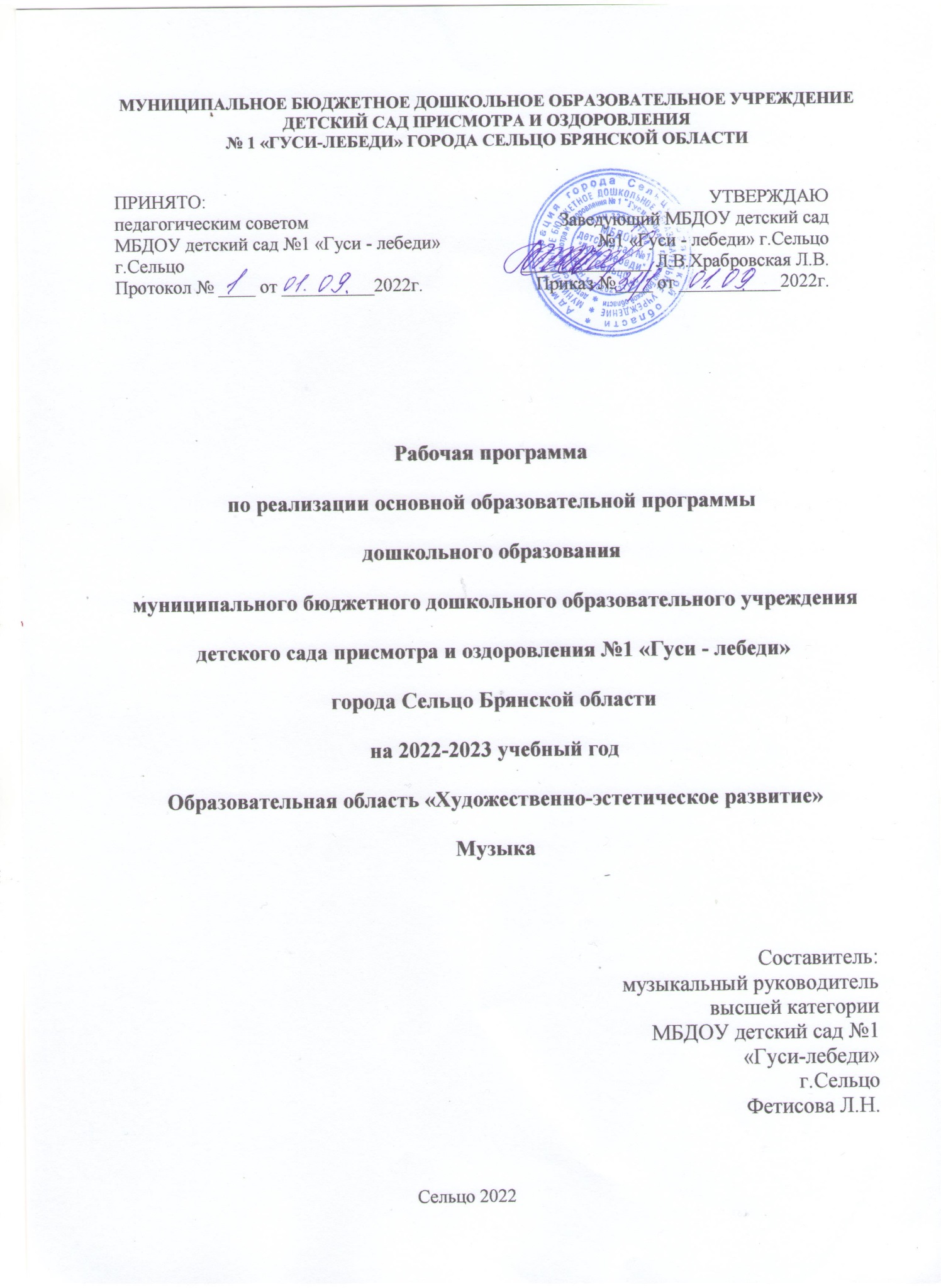 СОДЕРЖАНИЕраздел. ЦЕЛЕВОЙ………………………………………………………..…...5Пояснительная записка…………………………………………………….…5Цели и задачи реализации  Программы  образовательной области  «Художественно - эстетическое развитие» «Музыка»………………………………………………………………………6Принципы и подходы к реализации Программы  образовательной области «Художественно-эстетическое развитие» «Музыка»…………………..…13Возрастные и индивидуальные особенности контингента детей…э……15Значимые для реализации Программы образовательной области «Художественно - эстетическое развитие» «Музыка» характеристики………………………………………………………………21Планируемые результаты освоения детьми  содержания Программы образовательной области «Художественно-эстетическое развитие» «Музыка»  ……………………………………………………………………222 раздел. СОДЕРЖАТЕЛЬНЫЙ………………………………………………….242.1. Содержание педагогической работы по образовательной области «Художественно-эстетическое развитие» «Музыка»…………………..……242.1.1. План работы по музыкальному воспитанию с педагогическим коллективом на 2022 – 2023 уч.гг……………………………………..262.1.2. План    работы     по     музыкальному     воспитанию     с     родителями дошкольников на  2022 -  2023 уч.гг……………………272.2. Формы, способы, методы и средства реализации плана…………..……292.3. Содержание психолого - педагогической работы по музыкальному развитию с детьми  2-3лет……………………………………………………..302.3.1. Календарно-тематическое  планирование для организации воспитательно-образовательного процесса с детьми группы раннего возраста от 2 до 3 лет образовательной области «Художественно-эстетическое развитие» «Музыка»……………………………………302.3.2. Перспективное  планирование для организации воспитательно-образовательного процесса с детьми группы раннего возраста от 2 до 3 лет образовательной области «Художественно-эстетическое развитие» «Музыка»…………………………………………………...422.4. Содержание психолого - педагогической работы по музыкальному развитию с детьми 3 - 4 лет……………………………………………………442.4.1. Календарно-тематическое планирование для организации воспитательно-образовательного процесса с детьми младшей группы от 3 до 4 лет образовательной области «Художественно-эстетическое развитие» «Музыка»…………………………………………………...442.4.2. Перспективное  планирование для организации воспитательно-образовательного процесса с детьми младшей группы от 3 до 4 лет образовательной области «Художественно-эстетическое развитие»  «Музыка»……………………………………………………………….702.5. Содержание психолого - педагогической работы по музыкальному развитию с детьми 4 - 5 лет……………………………………………………732.5.1. Календарно-тематическое планирование для организации воспитательно-образовательного процесса с детьми средней группы от 4 до 5 лет образовательной области «Художественно-эстетическое развитие» «Музыка»…………………………………………………...732.5.2. Перспективное  планирование для организации воспитательно-образовательного процесса с детьми средней группы от 4 до 5 лет образовательной области «Художественно-эстетическое развитие» «Музыка»……………………………………………………………...1042.6. Содержание психолого - педагогической работы по музыкальному развитию с детьми 5 - 6 лет…………………………………………………1072.6.1. Календарно-тематическое планирование для организации воспитательно-образовательного процесса с детьми старшей группы от 5 до 6 лет образовательной области «Художественно-эстетическое развитие» «Музыка»………………………………………………….1072.6.2. Перспективное  планирование для организации воспитательно-образовательного процесса с детьми старшей группы от 5 до 6 лет образовательной области «Художественно-эстетическое развитие» «Музыка»……………………………………………………………...1392.7. Содержание психолого - педагогической работы по музыкальному развитию с детьми  6 - 7 лет………………………………………………...1422.7.1. Календарно-тематическое планирование для организации воспитательно-образовательного процесса с детьми подготовительной группы от 6 до 7 лет образовательной области «Художественно-эстетическое развитие» «Музыка»………………1422.7.2. Перспективное  планирование для организации воспитательно-образовательного процесса с детьми подготовительной группы от 6 до 7 лет образовательной области «Художественно-эстетическое развитие» «Музыка»………………………………………………….1752.8. Перспективное планирование праздников, развлечений  (для детей от 2 до 7 лет)…………………………………………………………………...1783 раздел. ОРГАНИЗАЦИОННЫЙ………………………………………………1793.1.  Учебный план и структура непосредственной образовательной деятельности. Образовательная область «Художественно – эстетическое развитие». Музыка…………………………………………………………1793.2.  Режим работы музыкального руководителя на 2022-2023 уч.гг…...1813.3. Содержание предметно-пространственной развивающей среды…..1823.4. Методическое обеспечение…………………………………………...1863.5. Список литературы.……………………………………………………188Раздел 1.ЦЕЛЕВОЙ1.1.Пояснительная запискаДетство - наиболее благоприятный период для развития музыкальных способностей. Формирование музыкального вкуса, эмоциональной отзывчивости в детском возрасте создает фундамент музыкальной культуры взрослого человека в будущем. Использование музыки как средства воспитания оказывает неоценимое влияние на психическое здоровье дошкольников.Одной из важных задач дошкольного воспитания является формирование эстетического начала в ребенке, понимания прекрасного и становления духовности его личности, а также пробуждение детей к творческой самостоятельности.Основанием для разработки рабочей учебной программы явилось:Федеральный закон «Об образовании в Российской федерации» от 29.12.2012 года № 273–ФЗ; СП  2.4.3648-20 «Санитарно-эпидемиологические требования к организациям  воспитания и обучения, отдыха и оздоровления  детей и  молодежи»;Основная образовательная программа дошкольного образования муниципального бюджетного дошкольного образовательного учреждения детского сада присмотра и оздоровления №1 «Гуси - лебеди» города Сельцо Брянской области на 2022 – 2023 годыПарциальная  программа музыкального воспитания  детей дошкольного возраста «Ладушки» авторов И.Каплуновой, И.Новоскольцевой. Изд. «Композитор», г. Санкт-Петербург, 2010;Содержание раздела «Музыка» направлено на достижение  цели развития музыкальности детей. В данной рабочей программе по музыкальному развитию детей сформулированы и конкретизированы задачи по музыкальному воспитанию для детей всех возрастных групп.Цели и задачи реализации Программы образовательной области  «Художественно - эстетическое развитие» «Музыка»Цель рабочей учебной  программы:-  создание условий для развития музыкально- творческих способностей детей дошкольного возраста средствами музыки, ритмопластики, театрализованной деятельности.Задачи:- формирование основ музыкальной культуры дошкольников;- формирование ценностных ориентаций средствами музыкального искусства;- обеспечение эмоционально-психологического благополучия, охраны и укрепления здоровья детей;От 2 до 3 летОт 3 до 4 летОт 4 до 5 летОт 5 до 6 летот 6 до 7 летПринципы и подходы к реализации Программы образовательной области «Художественно-эстетическое развитие» («Музыка»)Реализуемая Программа строится на принципах ФГОС ДО (ФГОС ДО п.1.2.):Принцип нормативности:Соответствие образовательной  программы «Федеральному государственному стандарту дошкольного образования», Закону Российской Федерации «Об образовании», основной образовательной программе ДОУ.Принцип системности:Предусматривает решение программных образовательных задач в совместной деятельности взрослого и детей не только в рамках образовательной деятельности, но и при организации культурных практик.Принцип системно - деятельностного подхода:Содержание программы реализуется в различных видах деятельности в соответствии с возрастными особенностями дошкольников.Принцип индивидуализации:Предусматривает развитие музыкально-творческих способностей ребенка, открывающих возможности для его позитивной социализации, его личностного развития, развития инициативы и творческих способностей на основе учета его интересов, потребностей.Принцип компетентностного подхода:Предполагает, что достижения младшего дошкольного возраста определяются не суммой знаний, умений и навыков, а совокупностью личностных качеств и компетенций ребенка, определенных целевыми ориентирами на этапе завершения дошкольного образования.Принцип интеграции:Воспитательно-образовательный процесс строится на основе взаимодействия образовательных областей, взаимопроникновения в разных видах деятельности.Игровой принцип:Заключается в том, что при реализации рабочей программы отсутствует жесткая предметность, основной аспект развития ребенка делается на игровую деятельность.Принцип регионального подхода:Учитывает специфику национальных и социокультурных условий Брянского края.Принцип управляемости реализацией программы:Предполагает постоянное регулирование и коррекцию на основе мониторинга воспитательно-образовательного процесса.Принцип комплексно – тематического построения воспитательно-образовательного процесса:Осуществляется через реализацию совместных проектов, тематических, событийных праздников, развлечений и др.1.4.  Возрастные и индивидуальные особенности контингента детей Возрастные и индивидуальные особенности контингента детей третьего года жизни На третьем году жизни происходит дальнейшее развитие музыкальности, эмоциональной отзывчивости на музыку.Совершенствуется музыкальная память и мышление. Он помнит многие музыкальные произведения, узнаѐт их. Особенно легко дети воспринимают доступные им музыкальные произведения, вплетенные в канву небольшого рассказа.  Формируются  музыкально  –  сенсорные  способности  ребенка,  он  начинает  разбираться  в  элементарных  средствах  музыкальной выразительности. В  течение  третьего  года  возрастает  активность  детей  в  музыкальной  деятельности.  Малыш  получает  удовольствие  от  пения, подпевает концы фраз, поет несложные песенки. Большинство детей поет песню выразительно, напевно, но неточно передают ее мелодию. Успешно проходят движения под музыку, поскольку расширяются двигательные возможности. Любят танцевать под пение взрослых, а также под инструментальную музыку, без атрибутов и с ними. Пляски исполняют, стоя в кругу, в паре, по одному. Двигаться в хороводе им пока еще трудно. Дети  способны  активно  участвовать  в  музыкально  –  сюжетных  играх.  В  этом  возрасте  дети  готовы  к  музыкально  –  творческим проявлениям как в пении, так и в играх – драматизациях. Возрастные и индивидуальные особенности контингента детей  четвертого года жизни На  четвертом году жизни интенсивно  формируются основы его личности. Ребенок с  удовольствием слушает музыку, связанную по содержанию с его родным домом, с образами его любимых  мамы, папы, бабушки, дедушки, домашних  животных, игрушек,  с природным окружением. Продолжается  становление  музыкального    восприятия,  Внимание  ребенка  делается  все  более  произвольным,  поэтому  он  может слушать музыкальное произведение (непродолжительное), до конца. В  этом  возрасте  у  малыша  уже  достаточен  объем  музыкально  –  слуховых  представлений.  Большинство  детей  помнят,  узнают, называют довольно много знакомых музыкальных произведений, что свидетельствует об обогащении музыкальной памяти. Дети различают музыку первичных жанров  (песня, танец, марш), а также некоторые разновидности песни (колыбельная, плясовая).  	Восприятие музыки становится не только более эмоциональным, но и дифференцированным: Дети без труда различают контрастные регистры, темпы, динамические оттенки. Осваивают музыкально-дидактические игры, упражнения. Но пока еще произвольность поведения только формируются, музыкальная деятельность имеет неустойчивый характер. Ребенок по  прежнему не может долго слушать музыку, и продолжительность ее звучания должна быть четко регламентирована. Движения  под  музыку  становятся  более  координированными. Проявляется  умение  менять  движения  в  связи  со  сменой  характера музыки. В свободных плясках, как правило, движения остаются однотипными, но выполняются с радостью. Довольно  слаба ориентировка в зале, продолжительность игры, танца небольшая.   Однако все  это не  снижает интереса детей  и  их возможности  в  овладении  движениями  под  музыку.  Этот  вид  музыкальной  деятельности  является  для  них  одним  из  наиболее привлекательных.   В  этом  возрасте  ребенок  с  удовольствием  пробует  импровизировать  на  различных  музыкальных  инструментах  и  игрушках.  Он  с любопытством  обследует  музыкальные  инструменты.  Однако  возможности  при  общении  к  игре  на  детских  музыкальных  инструментах остаются по -прежнему небольшими: его слуховой опыт невелик и недостаточно координации движений руки. Возрастные и индивидуальные особенности контингента детей пятого года жизни Одним  из  любимых  видов  музыкальной  деятельности  ребенка  пятого  года  жизни  по-прежнему  остается  слушание  музыки  (как вокальной,  так и инструментальной).  Определенный слуховой опыт позволяет дошкольнику  активно проявлять себя  в  процессе слушания музыки. Восприятию  музыки  продолжает  помогать  иллюстрации.  Ребенок  способен  запоминать,  узнавать  называть  многие  знакомые  ему произведения,  что  свидетельствует  о  состоявшимся  развитии  музыкальной  памяти.  Однако  необходимо  помнить,  что  у  ребенка  еще продолжается процесс развития органа слуха. Барабанная перепонка нежна и легко ранима, окостенение слухового канала и височной кости не закончилось, поэтому музыка не должна быть громкой и продолжительной по звучанию. Ребенок по- прежнему проявляет интерес к пению, любит петь вместе со сверстниками и взрослыми, а также самостоятельно. Осознанно  использует  в  пении  средства  выразительности:  музыкальные (высота  звука, динамические  оттенки) и  внемузыкальные (выразительная мимика). Правильно  пропевает  мелодии  отдельных,  небольших  фраз  песни,  контрастные  низкие  и  высокие  звуки,  соблюдает  несложный ритмический рисунок. Певческий диапазон в пределах  РЕ  – ЛЯ первой октавы. Голосовой аппарат ребенка не сформирован, связки очень тонкие, дыхание слабое и короткое, дикция у многих детей остается нечеткой, но, несмотря на это, дошкольника можно успешно обучать пению. Продолжается  дальнейшее  физическое  развитие  ребенка,  он  изменятся  внешне,  становится  более  стройным,  пропорционально сложенным, в области  музыкально-ритмических движений у него появляются  новые  возможности: движения  под  музыку делаются более легким и ритмичными, удаются довольно сложные движения, качество исполнения движений повышается. Вместе с тем, возможности детей этого  возраста  в  музыкально  - ритмической  деятельности  по–прежнему  остаются  сравнительно  небольшими:    легкость  движений относительна, синхронность движений в паре, в подгруппе вызывает затруднения, выразительность движений не достаточна, длительность игры и пляски не продолжительна. Однако все это не снижает интерес детей и их возможности в освоении музыкальных игр, танцев, хороводов. Ребенок  проявляет  большой  интерес  к  овладению  игрой  на  детских  музыкальных  инструментах  и  игрушках.  В  этом  возрасте дошкольники  лучше,  чем  малыши  разбираются  в  тембровых,  звуковысотных, динамических  особенностях  звучания  различных инструментов, могут их сравнивать, выделять из многих других. К  этому  времени  у  детей  улучшается  координации  движения  руки, обогащается  слуховой  опыт,  поэтому  они  уже  способны воспроизводить на одной пластинке металлофона элементарные ритмические рисунки. Возрастные и индивидуальные особенности контингента детей шестого года жизни Слушание  музыки  остается  по–прежнему  весьма  привлекательным  для  ребенка.  Большинство  детей  к  этому  времени  овладевают культурой  слушания.  Они  помнят,  просят  повторить  самое  любимое.  Легко  различают не    только  первичный  жанр  музыки,  но  и  виды музыкальных  произведений.  Вникают  в  эмоционально  –  образное  содержание  музыки,  воспринимают формы  произведения,  чувствуют смену характера музыки. Интенсивно  продолжают  развиваться  музыкально  –  сенсорные способности.  Дети  могут  различать  выразительные  отношения музыкальных звуков, активизируется ладовысотный  слух. Развивается музыкальное мышление, ребенок анализирует и оценивает сложное музыкальное произведение, может сравнивать, обобщать. В  этом  возрасте  у  ребенка  сформирована  потребность  в  пении.  Можно  отметить такие положительные  особенности  пения:  голос становится звонче, характерен диапазон в пределах РЕ – СИ первой октавы, налаживается вокально-слуховая координация, дети могут петь как  напевно,  так  и  отрывисто.  Они  способны  петь  на  одном  дыхании  целые  фразы  песни.  Певческая  дикция  у  большинства  детей правильная, в то же время голос ребенка остается довольно хрупким, поскольку продолжается формирование вокальных связок. У  детей  формируется  осанка,  движения  становятся  более  свободными,  выразительными,  а  в  сюжетных  играх,  танцах  –  более осмысленными и управляемыми, слаженными и уверенными. Ребенок  способен  и  желает  овладевать  игровыми  навыками  и  танцевальными  движениями,  требующие  ритмичности  и координированности исполнения. Дети имеют достаточный запас игровых и танцевальных умений, для них характерно большое желание участвовать в играх, танцах, упражнениях,  этюдах.  Большинство  детей  с  удовольствием  включаются  в  творческие  игровые  ситуации,  в  свободные  пляски;  любят придумывать свои танцы на основе знакомых движений. Однако возможности этих детей несколько ограничены: в движениях не хватает пластичности, полётности, выразительности, тем не менее, данная возрастная ступень имеет самостоятельное значение в последовательном музыкально – ритмическом развитии каждого ребенка.  	У  детей  проявляется  большое  желание  заниматься  игрой  на  музыкальных  инструментах,  в  элементарных  импровизациях  на металлофоне  большего успеха дети  достигают  в использовании таких  средств музыкальной  выразительности, как динамические оттенки, ритмические особенности, тембровая окраска звука.  При  обучении  игре  на  металлофоне  дети  легко  справляются  с  игрой  на  двух  пластинках,  не  соседствующих  друг  с  другом,  это объясняется недостаточностью развития в данном возрасте микрокоординации движения руки. В  этом  возрасте  у детей  проявляется  стойкое чувство  ансамбля.  Прежде всего  ритмического,  они физически  и психически готовы осваивать далее игру на ведущем детском музыкальном инструменте, металлофоне, и на других, доступных их возрасту и возможностям. Возрастные и индивидуальные особенности контингента детей седьмого года жизни Дети  этого  возраста  приобретают  более  широкий  кругозор,  достаточный  уровень  интеллектуального  развития  и  музыкального образования, обладают заметными возможностями, чтобы слушать довольно сложные музыкальные произведения. К этому времени у них имеется  значительный  оббьем  музыкальных  впечатлений,  они  знают  некоторых  композиторов,  избирательно  относятся  к  музыке, мотивируют свой выбор. Дети  способны  прослушивать  относительно  крупные  музыкальные  произведения,  чувствовать  их  форму,  вслушиваться  в интонационные ходы и ритмические особенности, осознавать характер музыки. Ребенок  способен анализировать музыкальное произведение, сравнивать выделять, обобщать отдельные особенности музыкального языка и речи. У  дошкольников    достаточно  развит  психологический  механизм  восприятия  музыки:  эмоциональная  отзывчивость  на  музыку, музыкальный слух, память. Музыкальное мышление как обобщенное качество музыкального восприятия, способность к творчеству. Таким образом, у выпускников детского сада большие возможности для дальнейшего приобщения к музыке различных стилей и эпох. В этом возрасте ребенок обладает  существенными возможностями для проявления себя в пении, он обладает достаточно окрепшим голосовым аппаратом, хотя голосовые связки не сформированы окончательно. Диапазон  у  большинства  дошкольников  в  пределах октавы  ДО  (первой), ДО  (второй).  Большинство детей  имеют  объемный  запас песен. Дети выделяют любимые, испытывают эстетическое наслаждение при удачном исполнении песни. Дети могут самостоятельно петь подолгу,  однако это не всегда желательно. Взрослым необходимо постоянно заботиться об охране детского голоса. В  этом  возрасте  дети  достигают  кульминации  развития  движений,  в  том  числе  и  под  музыку  –  движения  делаются  легкими, изящными, пластичными. В движении под музыку дети легко ориентируются в композиции  игры, в форме исполняемого танца, в характере музыки, а также пластично передают не только изобразительные, но и выразительные особенности музыки. К этому времени у детей уже имеется большой объем музыкальных и двигательных навыков и происходит их дальнейшее закрепление. Ребенок инициативен и активен как в музыкально – игровом, так  и  в танцевальном творчестве. Дети могут подгруппой придумать новый танец (в основном из знакомых движений), а также с удовольствием импровизируют в свободных плясках. В этом возрасте дети в совершенстве постигают игру на том инструменте, на котором они играют второй  – третий год, они могут с удовольствием осваивать пьесы, где необходимо играть на пластинках, расположенных одна за другой. Дети охотно  участвуют  в выступлении оркестра,  с  радостью  импровизируют на  знакомых инструментах,  вслушиваясь  в  мелодию, однако подбирать на слух могут лишь музыкально одаренные дети.Значимые для реализации Программы образовательной области «Художественно - эстетическое развитие» («Музыка») характеристикиКультурно – исторические условияПриродное, культурно – историческое, социально-экономическое своеобразие местности предполагает отбор содержание с учетом региональных особенностей, усвоение которых позволяет ребенку адаптироваться к условиям жизни в ближайшем социуме, проникнуться любовью к родной земле, развить представления о рациональном использовании природных богатств, об охране окружающей среды, что способствует формированию у дошкольников духовно – нравственных ориентаций, развитию их творческого потенциала, толерантности в условиях многонациональной среды.Рассматривание иллюстративного материала, слайдов, фотографий, игры-путешествия по родному городу, проведение воображаемых экскурсий, побуждают к поиску ответов на возникающие у детей вопросы о городе с использованием имеющейся информации.В программе нашли отражение вопросы ознакомления детей с семьей, родным городом, Брянским краем, символикой Брянской области, с жизнью и бытом русского народа, природой родного края.В планировании и организации музыкального развития детей учитываются характеристики развития музыкальной деятельности на разных возрастных этапах дошкольного возраста (2-7 лет) определенные Основной образовательной программой дошкольного образования муниципального бюджетного дошкольного образовательного учреждения детского сада присмотра и оздоровления №1 «Гуси - лебеди» города Сельцо Брянской области на 2021 – 2022 годыПланируемые результаты освоения детьми  содержания Программы образовательной области «Художественно-эстетическое развитие» («Музыка»)Ранний возраст от 2 лет  до  3 лет проявляет эмоциональную отзывчивость;с интересом вслушивается в музыку, запоминает и узнает знакомые произведения;эмоционально откликается на характер песни и пляски;активно подпевает музыкальные фразы;двигается в соответствии с характером музыки.Младший дошкольный возраст от 3 лет  до  4 летмузыкально - художественная деятельность  детей  носит непосредственный и синкретический характер; восприятие музыкальных образов происходит при организации практической деятельности (проиграть сюжет, рассмотреть иллюстрацию и др.);совершенствуется звукоразличение, слух: ребёнок дифференцирует звуковые свойства предметов, осваивает звуковые предэталоны (громко — тихо, высоко — низко и пр.);начинает проявлять интерес и избирательность по отношению к различным видам музыкально-художественной деятельности (пению, слушанию, музыкально-ритмическим движениям).Средний дошкольный возраст от 4 лет  до  5 летв музыкальной деятельности дети эмоционально откликаются на произведения музыкального и изобразительного искусства, художественную литературу, в которых с помощью образных средств переданы различные эмоциональные состояния людей, животных, сказочных персонажей;дошкольники начинают более целостно воспринимать сюжеты и понимать образы.Старший дошкольный возраст от 5 лет  до  6 летв  процессе восприятия произведений музыкального искусства дети способны осуществлять выбор того (произведений, персонажей, образов), что им больше нравится, обосновывая его с помощью элементов эстетической оценки;они эмоционально откликаются на те произведения искусства, в которых переданы понятные им чувства и отношения, различные эмоциональные состояния людей, животных, борьба добра со злом;совершенствуется качество музыкальной деятельности. Творческие проявления становятся более осознанными и направленными (образ, средства выразительности продумываются и сознательно подбираются детьми). Старший дошкольный возраст от 6 лет до 7 летМузыкально-художественная деятельность характеризуется большой самостоятельностью;развитие познавательных интересов приводит к стремлению получить знания о видах и жанрах искусства (история создания музыкальных шедевров, жизнь и творчество композиторов и исполнителей);дошкольники начинают проявлять интерес к посещению театров, понимать ценность произведений музыкального искусства.2 раздел. СОДЕРЖАТЕЛЬНЫЙ2.1. Содержание педагогической работы по образовательной области «Художественно-эстетическое развитие» «Музыка»Работа с детьмиРабота с педагогическим коллективомИндивидуальные консультации.  Семинары-практикумы (групповые).  Оформление рекомендаций.  Выступление на педсоветах.  Открытые просмотры.Работа с родителями1. Индивидуальные консультации.  2. Оформление рекомендаций.  3. Открытые просмотры.  4. Выступление на родительских собраниях.  5. Организация совместной творческой деятельности. Работа по обеспечению педагогического процесса1. Планирование.  2. Подбор и систематизация нотного материала.  3. Подбор и систематизация аудио- и видеоматериалов.  4. Изготовление и подбор пособий и атрибутов.  5. Разработка сценариев праздников и развлечений. Повышение педагогического мастерства1. Самообразование.  2. Участие в методических объединениях и семинарах ДОУ.  3. Работа в творческой группе.                                                                                                                                                                                                             4. Участие в районных семинарах.  5. Курсы повышения квалификации2.1.1.   План работы по музыкальному воспитанию с педагогическим коллективом на 2022 – 2023 уч.гг.2.1.2.  План    работы     по     музыкальному     воспитанию     с     родителями дошкольников на  2022 -  2023 уч.гг.Семья играет главную роль в жизни ребенка.Важность семейного воспитания в процессе развития детей определяет важность взаимодействия семьи и дошкольного учреждения.Главной должна стать атмосфера добра, доверия и взаимопонимания между педагогами и родителями.Цель музыкального руководителя – раскрыть перед родителями важные стороны музыкального развития ребёнка на каждой возрастной ступени дошкольного детства, заинтересовать, увлечь творческим процессом развития гармоничного становления личности, его духовной и эмоциональной восприимчивости.Играть и творить – вот главная задача, определяющая получение удовольствия ребёнка от любого вида музыкальной деятельности.Для того чтобы это стало осуществимым, мной используются следующие формы взаимодействия с семьей: занятия, консультации, рекомендации, анкетирование, утренники, развлечения, игровые программы, концерты.2.2.Формы, способы, методы и средства реализации программы2.3. Содержание психолого - педагогической работы по музыкальному развитию с детьми  2-3лет2.3.1. Календарно-тематическое  планирование для организации воспитательно-образовательного процесса с детьми группы раннего возраста от 2 до 3 лет образовательной области «Художественно-эстетическое развитие» «Музыка»2.3.2. Перспективное  планирование для организации воспитательно-образовательного процесса с детьми группы раннего возраста от 2 до 3 лет образовательной области «Художественно-эстетическое развитие» «Музыка»2.4. Содержание психолого - педагогической работы по музыкальному развитию с детьми  3 - 4 лет2.4.1. Календарно-тематическое планирование для организации воспитательно-образовательного процесса с детьми младшей группы от 3 до 4 лет образовательной области «Художественно-эстетическое развитие» «Музыка»2.4.2. Перспективное  планирование для организации воспитательно-образовательного процесса с детьми младшей группы от 3 до 4 лет образовательной области «Художественно-эстетическое развитие»  «Музыка»2.5. Содержание психолого - педагогической работы по музыкальному развитию с детьми 4 - 5 лет2.5.1. Календарно-тематическое планирование для организации воспитательно-образовательного процесса с детьми средней группы от 4 до 5 лет образовательной области «Художественно-эстетическое развитие» «Музыка»2.5.2. Перспективное  планирование для организации воспитательно-образовательного процесса с детьми средней группы от 4 до 5 лет образовательной области «Художественно-эстетическое развитие» «Музыка»2.6. Содержание психолого - педагогической работы по музыкальному развитию с детьми  5-6лет2.6.2. Перспективное  планирование для организации воспитательно-образовательного процесса с детьми старшей группы от 5 до 6 лет образовательной области «Художественно-эстетическое развитие» «Музыка»2.6.2. Перспективное  планирование для организации воспитательно-образовательного процесса с детьми старшей группы от 5 до 6 лет образовательной области «Художественно-эстетическое развитие» «Музыка»2.7. Содержание психолого - педагогической работы по музыкальному развитию с детьми  6 - 7 лет2.7.1. Календарно-тематическое планирование для организации воспитательно-образовательного процесса с детьми подготовительной группы от 6 до 7 лет образовательной области «Художественно-эстетическое развитие» «Музыка»2.7.2. Перспективное  планирование для организации воспитательно-образовательного процесса с детьми подготовительной группы от 6 до 7 лет образовательной области «Художественно-эстетическое развитие» «Музыка»2.8. Перспективное планирование праздников, развлечений  (для детей от 2 до 7 лет)3.  Организационный раздел3.1.  Учебный план и структура непосредственной образовательной деятельностиОбразовательная область «Художественно – эстетическое развитие». Музыка.Режим непосредственной образовательной деятельностиОбразовательная область «Художественно – эстетическое развитие». Музыка.Музыкальные занятия состоят из трех частей                                                                                                                                                                                                                                                                                                                                                                                                                                                                                                                                                                                                                                                                                                                                                                                                                                                                                                                                                                                                                                                                                                                                                                                                                                                                                                                                                                                  1.  Вводная часть.   Музыкально-ритмические упражнения: Игровые упражнения  Этюды-драматизации  2.  Основная часть.                                                                                                                                                                          Слушание музыки.  Пение Упражнения на развитие слуха и голоса:  Песни  Песенное творчество Музыкально-ритмические движения Хороводы и пляски Характерные танцы Музыкальные игрыИгры Игры с пением  Развитие танцевально-игрового творчества Музыкально-дидактические игры Подыгрывание  на детских ударных музыкальных инструментах  3.2.  Режим работы музыкального руководителя на 2021-2022 уч.гг.3.3. Содержание предметно-пространственной развивающей средыПредметно-развивающая  среда  3.4. Методическое обеспечение3.5. Список литературы Цель ЗадачиЗадачиЗадачиЦель Слушание    ПениеМузыкально-ритмические движенияВоспитывать интерес к музыке, желание слушать музыку, подпевать, выполнять простейшие танцевальные движения.Учить детей внимательно слушать спокойные и бодрые песни, музыкальные пьесы разного характера, понимать, о чем (о ком) поется, и эмоционально реагировать на содержание. Учить различать звуки по высоте (высокое и низкое звучание колокольчика, фортепьяно, металлофона).Вызывать активность детей при подпевании и пении. Развивать умение подпевать фразы в песне (совместно с воспитателем). Постепенно приучать к сольному пению. Развивать эмоциональность и образность восприятия музыки через движения. Продолжать формировать способность воспринимать и воспроизводить движения, показываемые взрослым (хлопать, притопывать ногой, полуприседать, совершать повороты кистей рук и т. д.). Учить детей начинать движение с началом музыки и заканчивать с ее окончанием; передавать образы (птичка летает, зайка прыгает, мишка косолапый идет). Совершенствовать умение ходить и бегать (на носках, тихо; высоко и низко поднимая ноги; прямым галопом), выполнять плясовые движения в кругу, врассыпную, менять движения с изменением характера музыки или содержания песни.Цель ЗадачиЗадачиЗадачиЗадачиЗадачиЦель Слушание    Пение, песенное творчествоМузыкально-ритмические движенияРазвитие танцевально-игрового творчестваИгра на детских музыкальных инструментахВоспитывать у детей эмоциональ-ную отзывчивость на музыку. Познакомить с Тремя музыкальными жанрами: песней, танцем, маршем. Способство-вать развитию музыкальной памяти. Формировать умение узнавать знакомые песни, пьесы; чувствовать характер музыки (веселый, бодрый, спокойный), эмоционально на нее реагировать.Учить слушать музыкальное произведение до конца, понимать характер музыки, узнавать и определять, сколько частей в произведении. Развивать способность различать звуки по высоте в пределах октавы — септимы, замечать изменение в силе звучания мелодии (громко, тихо). Совершенство-вать умение различать звучание музыкальных игрушек, детских музыкальных инструментов (музыкальный молоточек, шарманка, погремушка, барабан, бубен, металлофон и др.).Способство-вать развитию певческих навыков: петь без напряжения в диапазоне ре (ми) — ля (си), в одном темпе со всеми, чисто и ясно произносить слова, передавать характер песни (весело, протяжно, ласково, напевно). Учить допевать мелодии колыбель-ных песен на слог «баю-баю» и веселых мелодий на слог «ля-ля».Формиро-вать навыки Сочинитель-ства веселых и грустных мелодий по образцу.Учить двигаться в соответствии с двухчастной формой музыки и силой ее звучания (громко, тихо); реагировать на начало звучания музыки и ее окончание. Совершенство-вать навыки основных движений (ходьба и бег). Учить маршировать вместе со всеми и индивидуаль-но, бегать легко, в умеренном и быстром темпе под музыку. Улучшать качество исполнения танцевальных движений:Стимулиро-вать Самостоятель-ное выполнение танцевальных движений под плясовые мелодии. Учить более точно выполнять движения, передающие характер изображае-мых животных.Знакомить детей с  детскими музыкальны-ми инструмента-ми: дудочкой, металлофо-ном,колокольчи-ком, бубном, погремушкой, барабаном, а также их звучанием. Учить дошкольни-ков подыгрывать на детских ударных музыкальных инструментах.Цель ЗадачиЗадачиЗадачиЗадачиЗадачиЦель Слушание    Пение, песенное творчествоМузыкально-ритмические движенияРазвитие танцевально-игрового творчестваИгра на детских музыкальных инструментахПродолжать развивать у детей интерес  к музыке, желание ее слушать, вызывать эмоциональ-ную отзывчивость при восприятии музыкальных произведенийОбогащать музыкальные впечатления, способство-вать дальнейшему развитию основ музыкальной культуры.Формировать навыки культуры слушания музыки (не отвлекаться, дослушивать произведение до конца). Учить чувствовать характер музыки, узнавать знакомые произведения, высказывать свои впечатления о прослушан-ном. Учить замечать выразитель-ные средства музыкального произведения: тихо, громко, медленно, быстро. Развивать способность различать звуки по высоте (высокий, низкий в пределах сексты, септимы). Обучать детей Выразитель-ному пению, формиро-вать умение петь протяжно, подвижно, согласован-но (в пределах ре — си первой окта- вы). Развивать умение брать дыхание между короткими музыкальными фразами. Учить петь мелодию чисто, смягчать концы фраз, четко произносить слова, петь выразитель-но, передавая характер музыки. Учить петь с инструмен-тальным сопровождением и без него (с помощью воспитателя)Учить Самостоя-тельно сочинять мелодию колыбель-ной песни и отвечать на музыкаль-ные вопросы («Как тебя зовут?», «Что ты хочешь, кошечка?», «Где ты?»). Формиро-вать умение Импровизи-ровать мелодии на заданный текст.Продолжать формировать у детей навык ритмичного движения в соответствии с характером музыки. Учить самостоятельно менять движения в соответствии с двух- и трехчастной формой музыки. Совершенствовать танцевальные движения: прямой галоп, пружинка, кружение по одному и в парах. Учить детей двигаться в парах по кругу в танцах и хороводах, ставить ногу на носок и на пятку, ритмично хлопать в ладоши, выполнять простейшие перестроения (из круга врассыпную и обратно), подскоки. Продолжать совершенствовать навыки основных движений (ходьба: «торжествен-ная», спокойная, «таинствен-ная»; бег: легкий и стремитель-ный).Способство-вать развитию эмоциональ-но-образного исполнения музыкально-игровых упражнений (кружатся листочки, падают снежинки) и сценок, используя мимику и пантомиму (зайка веселый и грустный, хитрая лисичка, сердитый волк и т. д.). Обучать Инсценирова-нию песен и постановке небольших музыкальных спектаклей. Формировать умение подыгрывать простейшие мелодии на деревянных ложках, погремушках, барабане, металлофоне.Цель ЗадачиЗадачиЗадачиЗадачиЗадачиЦель Слушание    Пение, песенное творчествоМузыкально-ритмические движенияРазвитие танцевально-игрового творчестваИгра на детских музыкальных инструментахПродолжать развивать интерес и любовь к музыке, музыкальную отзывчивость на нее. Формировать музыкальную культуру на основе знакомства с классической, народной и современной музыкой. Продолжать развивать музыкальные способности детей: звуковысот-ный, ритмический, тембровый, динамический слух. Способство-вать дальнейшему развитию навыков пения, движений под музыку, игры и импровизации мелодий на детских музыкальных инструментах; творческой активности детей.Учить различать жанры музыкальных произведений (марш, танец, песня). Совершенствовать музыкальную память через узнавание мелодий по отдельным фрагментам произведения (вступление, заключение, музыкальная фраза). Совершенствовать навык различения звуков по высоте в пределах квинты, звучания музыкальных инструментов (клавишно-ударные и струнные: фортепиано, скрипка, виолончель, балалайка).Формировать певческие навыки, умение петь легким звуком в диапазоне от «ре» первой октавы до «до» второй октавы, брать дыхание перед началом песни, между музыкальными фразами, произносить отчетливо слова, своевременно начинать и заканчивать песню, эмоционально передавать характер мелодии, петь умеренно, громко и тихо. Способство-вать развитию навыков сольного пения, с музыкальным сопровожде-нием и без него. содейст-вовать проявлению самостоятельности и творческому исполнению песен разного характера. Развивать песенный музыкальный вкус. Учить импровизиро-вать мелодию на заданный текст. Учить сочинять мелодии различного характера: ласковую колыбельную, задорный или бодрый марш, плавный вальс, веселую плясовую.Развивать чувство ритма, умение передавать через движения характер музыки, ее эмоционально-образное содержание. Учить свободно ориентироваться в пространстве, выполнять перестроения, самостоятель-но переходить от умеренного к быстрому или медленному темпу, менять движения в соответствии с музыкальны-ми фразами. Способство-вать формирова-нию навыков исполнения танцевальных движений (поочередное выбрасывание ног вперед в прыжке; приставной шаг с приседанием, с продвиже-нием вперед, кружение; приседание с выставлением ноги вперед). Познакомить с русским хороводом, пляской, а также с танцами других народов. Продолжать развивать навыки инсценирова-ния песен; учить изображать сказочных животных и птиц (лошадка, коза, лиса, медведь, заяц, журавль, ворон и т. д.) в разных игровых ситуациях.Развивать танцевальное творчество; учить придумывать движения к пляскам, танцам, составлять композицию танца, проявляя самостоятельность в творчестве. Учить самостоятель-но придумывать движения, отражающие содержание песни. Побуждать к инсценирова-нию содержания песен, хороводов.Учить детей исполнять простейшие мелодии на детских музыкальных инструментах; знакомые песенки индивидуаль-но и небольшими группами, соблюдая при этом общую динамику и темп. Развивать творчество детей, побуждать их к активным самостоятель-ным действиям.Цель ЗадачиЗадачиЗадачиЗадачиЗадачиЦель Слушание    Пение, песенное творчествоМузыкально-ритмические движенияРазвитие танцевально-игрового творчестваИгра на детских музыкальных инструментахПродолжать приобщать детей к музыкальной культуре, воспитывать художествен-ный вкус. Продолжать обогащать музыкальные впечатления детей, вызывать яркий эмоциональ-ный отклик при восприя-тии музыки разного характера. Совершенствовать звуко-высотный, ритмический, тембровый и динамический слух. Способство-вать дальнейшему формирова-нию певческого голоса, раз- витию навыков движения под музыку. Обучать игре на детских музыкальных инструментах. Знакомить с элементар-ными музыкальны-ми понятиями.Продолжать развивать навыки восприятия звуков по высоте в пределах квинты — терции; обогащать впечатления детей и формировать музыкальный вкус, развивать музыкальную память. Способство-вать развитию мышления, фантазии, памяти, слуха. Знакомить с элементарны-ми музыкаль-ными понятиями (темп, ритм); жанрами (опера, концерт, симфоничес-кий концерт), творчеством композиторов и музыкантов. Познакомить детей с мелодией Государствен-ного гимна Российской Федерации.Совершенст-вовать певческий голос и вокально-слуховую координациюЗакреплять практические навыки выразительно-го исполнения песен в пределах от до первой октавы до ре второй октавы; учить брать дыхание и удерживать его до конца фразы; обращать внимание на артикуляцию (дикцию). Закреплять умение петь самостоя-тельно, индивидуаль-но и коллективно, с музыкальным сопровожде-нием и без него. Учить самостоятель-но придумывать мелодии, используя в качестве образца русские народные песни; самостоятель-но импровизи-ровать мелодии на заданную тему по образцу и без него, используя для этого знакомые песни, музыкальные пьесы и танцы.Способство-вать дальнейшему развитию навыков танцевальных движений, умения выразительно и ритмично двигаться в соответствии с разнообраз-ным характером музыки, передавая в танце эмоционально-образное содержание. Знакомить с национальны-ми плясками (русские, белорусские, украинские и т. д.). Развивать танцевально-игровое творчество; формировать навыки художествен-ного исполнения различных образов при инсценирова-нии песен, театральных постановок.Способство-вать развитию творческой активности детей в доступных видах музыкальной исполнительс-кой деятельности (игра в оркестре, пение, танцевальные движения и т. п.). Учить детей импровизировать под музыку соответствующего характера (лыжник, конькобежец, наездник, рыбак; лукавый котик и сердитый козлик и т. п.). Учить придумывать движения, отражающие содержание песни; выразительно действовать с воображаемы-ми предметами. Учить самостоятель-но искать способ передачи в движениях музыкальных образов. Формировать музыкальные способности; содействовать проявлению активности и самостоятель-ности.Знакомить с музыкальны-ми произведе-ниями в исполнении различных инструментов и в оркестровой обработке. Учить играть на металлофоне, свирели, ударных и электронных музыкальных инструментах, русских народных музыкальных инструментах: трещотках, погремушках, треугольникахисполнять музыкальные произведения в оркестре и в ансамбле.№СодержаниеСроки1.РАБОТА С ПЕДАГОГАМИ.Проведение праздников и развлечений, театрализаций.Индивидуальные занятия с педагогами по подготовке ведущих, персонажей на праздники, развлечения.Помощь в подборе репертуара для бытового пения,        праздников,  слушания.Изготовление атрибутов, костюмов, оформления для праздников и развлечений.Практические занятия с воспитателями по разучиванию песен, индивидуальные занятия вокалом. Разучивание материала для  пения с детьми.Групповые занятия движением: разучивание хороводов, народных игр, музыкально -  ритмических, танцевальных движений.Составление        фонотеки в группах.Подготовка досугов.Практические занятия по подготовке и показу кукольных спектаклей.   Декабрь - Май2.КОНСУЛЬТАЦИИ ДЛЯ ПЕДАГОГОВ«Оснащение музыкального уголка в группе».«Развитие детей в театрализованной деятельности».«Как подарить детям праздник».сентябрьФевральАпрель1.РАБОТА С РОДИТЕЛЯМИБеседы с родителями каждой возрастной группы о задачах музыкального воспитания.Изготовление костюмов, атрибутов к праздникам и развлечениям.Участие родителей в совместных мероприятиях.Индивидуальная работа с родителями по разучиванию песен, танцев, театрализаций.Организация работы семинара-практикума для родителей по обучению вокалу, ритмике.Проведение консультаций.Анкетирование.Декабрь - Май2.КОНСУЛЬТАЦИИ ДЛЯ РОДИТЕЛЕЙГруппа  раннего  возраста  1.Беседа – консультация Развитие чувства ритма у малышей.2. Как научить малыша подпевать?3. С какого возраста нужно приобщать ребенка к музыке4. Самодельная музыка.5. Пойте детям перед сном.6. Домашний оркестр.7. Организуем досуг малыша.8. Звуки, которые нас окружают.9. Внешний вид детей на музыкальных занятиях.Младшая и средняя группыПоем вместе с мамойПравила поведения родителей на детском праздникеЗачем ребенку нужны танцыЗапланированное весельеМузыка на кухне.Памятка для родителей «Как слушать музыку с ребенком?»О музыкальных способностях детей.Дети и музыка.Старшая и подготовительная группы1. 10 способов помочь ребенку открыть свой музыкальный талант.2.Несколько советов взрослым, как петь с ребенком, чтобы не навредить голосу.3.В гости к музыке.4. Что такое музыкальность.5.10 причин, по которым ребенок должен заниматься музыкой.6. Что такое музыкальность?7. Как приучить слушать музыку дома?8.Народная музыка в жизни ребенка.Папки-передвижки в каждой группев течение годаОбразова-тельная область Направление Формы реализации планаФормы реализации планаФормы реализации планаФормы реализации планаФормы реализации планаОбразова-тельная область Направление Совместная деятельностьСовместная деятельностьСовместная деятельностьСамостоятель-ная деятельностьВзаимодейст-вие с семьейОбразова-тельная область Направление НОД групповаяНОД индивидуальнаяОбразователь-ная деятельность в ходе режимных моментовСамостоятель-ная деятельностьВзаимодейст-вие с семьейХудожественно-эстетичес-кое развитиеМузыкаль-ное развитиеМетоды и приемы: наглядный-рассматри-вание иллюстраций к муз. произведе-ниям; словесный - беседы о композиторахпрактический –прослушива-ние, разучивание и повторение песен, инсценировка песен.Средства: -пение,- слушание,-музыкально-ритмические движения,-музыкально-дидактичес-кие игры, игра на музыкальных инструментахМетоды и приемы: практичес-кий-разучивание сольных песен, инсценировок, танцев.Средства:-пение,-музыкально-ритмические движения,- игра на муз.инстру-ментах.Методы и приемы: наглядный-рассматрива-ние иллюстраций к муз. произведе-ниям;практический –слушание.Средства:-пение,-слушание-музыкально-ритмические движения.Методы и приемы: наглядный -рассматрива-ние иллюстраций к муз. произведе-ниям; практический –прослушива-ние, заучивание и повторение песен.Средства:-пение,-слушание,-музыкально-дидактичес-кие игры,-игра на музыкальных инструментахФормы:-консультации, -рекомендации, -памятки,-папки-передвижки,анкетирование, -концерты,-утренники,-развлечения совместные с родителями,-фотоотчетыТема периода Программное содержаниеРепертуарИнтеграция образовательных областейСентябрь«Здравствуй, детский сад!» (1-2 недели)Учить детей слушать мелодию спокойного характера, откликаться на музыку веселую, плясовую. Учить различать тихое и громкое звучание. Отмечать хлопками изменение мелодии музыки.Приобщать детей к пению, побуждать малышей подпевать взрослому повторяющиеся слова.Побуждать детей передавать ритм ходьбы и бега вместе с воспитателем. Учить детей двигаться с предметами (листочками, флажками), выполнять простые танц.  движения по показу воспитателя. Побуждать детей передавать простые игровые действия.Слушание:«Вот как мы умеем», «Марш и бег» Е.ТиличеевойПение:«Да-да-да» Е.ТиличеевойМузыкально-ритмические движения:- Игровые упражнения. «Ладошечка» русск.нар.мелодия, «Я на горку шла»- Хороводы и пляски. «Да-да-да» Е.Тиличеевой- Игры. «Прятки» Ломовой.Музыкально-дидактические игры:- Развитие тембрового и динамического слуха. «Громко-тихо» Е.ТиличеевойФизическое развитие: учить согласовывать движения, ориентироваться в пространстве, способствовать формированию у детей положительных эмоций, активности в самостоятельно двигательной деятельности.Познание: учить воспринимать звучание различных музыкальных инструментов Развивать интерес к различным видам игр.Коммуникация: развивать диалогическую форму речи.Безопасность: развивать умение бегать легко, в умеренном  темпе не наталкиваясь друг на друга.«В гостях у Петрушки»  (3-4 недели сентября)Учить детей слушать мелодию спокойного характера, откликаться на музыку веселую, плясовую. Учить различать тихое и громкое звучание. Отмечать хлопками изменение мелодии музыки.Приобщать детей к пению, побуждать малышей подпевать взрослому повторяющиеся слова.Побуждать детей передавать ритм ходьбы и бега вместе с воспитателем. Учить детей двигаться с предметами (листочками, флажками), выполнять простые танц.  движения по показу воспитателя. Побуждать детей передавать простые игровые действия.Слушание:  «С добрым, утром, солнышко!» Арсениной. Пение: «Вот как солнышко встает», муз. и сл. Макшанцевой.  Музыкально-ритмические движения: -Игровые упражнения. «Солнышко» Макшанцевой. -Хороводы и пляски. «Чок, да чок» Макшанцевой. -Игры: «Прятки», муз. Ломовой -Музыкально-дидактические игры Развитие тембрового и динамического слуха. «Развеселим солнышко» Арсенина.  Физическое развитие: учить согласовывать движения, ориентироваться в пространстве, способствовать формированию у детей положительных эмоций, активности в самостоятельно двигательной деятельности.Познание: учить воспринимать звучание различных музыкальных инструментов Развивать интерес к различным видам игр.Коммуникация: развивать диалогическую форму речи.Безопасность: развивать умение бегать легко, в умеренном  темпе не наталкиваясь друг на друга.Индивидуальная работа с детьмиДиагностика музыкальных способностей детей ДОУ.Диагностика музыкальных способностей детей ДОУ.Диагностика музыкальных способностей детей ДОУ.Праздники и развлечения  Цель: Формирование представления о добре, о добрых поступках.  Задачи:  - Формировать моральные представления о доброте; - Учить сопереживать; - Воспитывать добрые чувства; - Учить детей доброжелательному отношению к окружающим.  Развлечение «Веселые ладошки»Развлечение «Веселые ладошки»Взаимодействие с педагогическим коллективомИндивидуальные консультации по проблемным моментам организации работы по музыкальному развитию детей.                                                                                                                                             Совместная подготовка и проведение досуговой деятельности.Индивидуальные консультации по проблемным моментам организации работы по музыкальному развитию детей.                                                                                                                                             Совместная подготовка и проведение досуговой деятельности.Индивидуальные консультации по проблемным моментам организации работы по музыкальному развитию детей.                                                                                                                                             Совместная подготовка и проведение досуговой деятельности.Работа с родителями«Давайте познакомимся». Задачи воспитания и обучения. Презентация  музыкально-педагогической работы в доу  на родительском собрании.«Давайте познакомимся». Задачи воспитания и обучения. Презентация  музыкально-педагогической работы в доу  на родительском собрании.«Давайте познакомимся». Задачи воспитания и обучения. Презентация  музыкально-педагогической работы в доу  на родительском собрании.Организация развивающей ППСДиагностика ППС. Изготовление атрибутов, оформления  к развлечению, презентаций к родительскому собранию.             Диагностика ППС. Изготовление атрибутов, оформления  к развлечению, презентаций к родительскому собранию.             Диагностика ППС. Изготовление атрибутов, оформления  к развлечению, презентаций к родительскому собранию.             Октябрь«Осень наступила» (1-2 недели октября)Учить детей слушать музыку контрастного характера: спокойную и бодрую и т.д. Учить малышей различать высокие и низкие звуки. Вызывать активность детей при подпевании и пении, стремление внимательно вслушиваться в песню. Продолжать формировать способность воспринимать и воспроизводить движения, показываемые взрослым. Учить детей начинать движения с началом музыки и заканчивать с ее окончанием. Побуждать детей передавать игровые образы.Слушание:«Осенью», муз. С. Майкапара; «Грибок», муз. Раухверга, сл. Высотский.  Пение: «Кап-кап», рус. нар. мел.  М узыкально-ритмические движения :Игровые упражнения: «Дождик», муз. и сл. Е. Макшанцевой; «Осень», муз. Кишко Игры: «Зайка серенький сидит», «Мишка косолапый», нар. мел. Хороводы и пляски: «Песню осени споем», муз. Ю. Селиверстовой. Музыкально-дидактические игры:Развитие тембрового и динамического слуха. «Узнай инструмент»Физическое развитие:  развитие основных движений и физических качеств, двигательного творчества для овладения музыкально-ритмической деятельностью.Познание: расширение кругозора детей в части элементарных представлений о музыке как виде искусства.Коммуникация: развитие свободного общения со взрослыми и детьми по поводу музыки.Безопасность:  шагать свободно, не наталкиваясь друг на друга.«На дворе» (3-4 недели октября)Учить детей слушать музыку контрастного характера: спокойную и бодрую и т.д. Учить малышей различать высокие и низкие звуки. Вызывать активность детей при подпевании и пении, стремление внимательно вслушиваться в песню. Продолжать формировать способность воспринимать и воспроизводить движения, показываемые взрослым. Учить детей начинать движения с началом музыки и заканчивать с ее окончанием. Побуждать детей передавать игровые образы.Слушание:  «Корова» М. Раухвергера, «Кошка», Ан. Александрова; «Куры и петухи» Сен-Санса, «Белые гуси» М.Красева; «Кошечка» В. Витлина; «Собачка» М.Раухвергера; «Цыплята» А. Филиппенко;  Музыкально-ритмические движения:Игровые упражнения. «Ноги и ножки», муз. Агафонникова; «Устали наши ножки», муз. Ломовой, сл. Соковниной.  Игры: «Кошечка» (к игре «Кошка и котята»), муз. В. Витлина, сл. Н. Найденовой; Музыкально-дидактические игры: Игра на  различения тембра «А кто это?», муз. РустамоваИндивидуальная работа с детьмиЗнакомство детей с новыми музыкально-дидактическими играми»: «Узнай инструмент», «А кто это?».Знакомство детей с новыми музыкально-дидактическими играми»: «Узнай инструмент», «А кто это?».Знакомство детей с новыми музыкально-дидактическими играми»: «Узнай инструмент», «А кто это?».Праздники и развлеченияРазвивать эмоциональную отзывчивость детей, побуждать их активно участвовать в показе.«Осенняя сказка» кукольный театр«Осенняя сказка» кукольный театрВзаимодействие с педагогическим коллективомСовместная подготовка и проведение досуговой деятельности. Привлечение  педагогов к изготовлению атрибутов, декораций. Индивидуальные занятия по изучению репертуара к проведению музыкальных занятий (заучивание текстов песен, движений танцев и т.п.). Консультация для педагогов «Социально-коммуникативное развитие дошкольника посредством музыкального воспитания».Совместная подготовка и проведение досуговой деятельности. Привлечение  педагогов к изготовлению атрибутов, декораций. Индивидуальные занятия по изучению репертуара к проведению музыкальных занятий (заучивание текстов песен, движений танцев и т.п.). Консультация для педагогов «Социально-коммуникативное развитие дошкольника посредством музыкального воспитания».Совместная подготовка и проведение досуговой деятельности. Привлечение  педагогов к изготовлению атрибутов, декораций. Индивидуальные занятия по изучению репертуара к проведению музыкальных занятий (заучивание текстов песен, движений танцев и т.п.). Консультация для педагогов «Социально-коммуникативное развитие дошкольника посредством музыкального воспитания».Работа с родителямиИндивидуальное консультирование по вопросам музыкального воспитания детей. Консультация для родителей: «Что нужно знать родителям о творческих и одарѐнных детях».                                                             Размещение  материалов .Индивидуальное консультирование по вопросам музыкального воспитания детей. Консультация для родителей: «Что нужно знать родителям о творческих и одарѐнных детях».                                                             Размещение  материалов .Индивидуальное консультирование по вопросам музыкального воспитания детей. Консультация для родителей: «Что нужно знать родителям о творческих и одарѐнных детях».                                                             Размещение  материалов .Организация развивающей ППСИзготовление оформления к осеннему кукольному спектаклю: осенние листья,  гриб.Изготовление оформления к осеннему кукольному спектаклю: осенние листья,  гриб.Изготовление оформления к осеннему кукольному спектаклю: осенние листья,  гриб.Ноябрь«Едет, едет паровоз» (1-2 недели ноября)Обогащать слуховой опыт детей разным по высоте и тембру звучанием. Приобщать детей к слушанию простых песен. Побуждать малышей включаться в исполнение песен, повторять нараспев последние слова каждого куплета. Побуждать малышей выполнять простейшие действия с предметами. Приобщать детей к элементарным игровым действиям. Учить детей исполнять простейшие песенки на детских музыкальных инструментах (погремушки, бубен).Слушание:  «Паровоз» КрасеваПение: «Едем на поезде» Филиппенко; Музыкально-ритмические движения :Игровые упражнения: «Поезд» Метлова,  Игры: «Бубен», рус. нар. мелодия, Хороводы и пляски: «Маленькая полечка», муз. Тиличеевой Музыкально-дидактические игры: Развитие звуковысотного слуха: «Веселые матрешки»Физическое развитие: формировать умение согласовывать движения, ориентироваться в пространстве  Познание: совершенствовать восприятие детей, активно включая все органы чувств, развивать образные представления.Коммуникация: помогать детям доброжелательно общаться  друг с другом.   Безопасность:  рассказывать о правилах безопасности во время выполнения движений в танце и в музыкальных играх.«Игрушки в гостях у малышей» (3-4 недели ноября)Обогащать слуховой опыт детей разным по высоте и тембру звучанием. Приобщать детей к слушанию простых песен. Побуждать малышей включаться в исполнение песен, повторять нараспев последние слова каждого куплета. Побуждать малышей выполнять простейшие действия с предметами. Приобщать детей к элементарным игровым действиям. Учить детей исполнять простейшие песенки на детских музыкальных инструментах (погремушки, бубен).Слушание: «Спят усталые игрушки», муз. Островского, «Конь», муз. Тиличеевой. Пение: «Спи, мой мишка»Тиличеевой, Музыкально-ритмические движения:Игровые упражнения:   «Флажок» Красева  Игры: «Бубен», рус. нар. мелодия«Пляска с погремушками», бел. нар. мел. «Бульба».  Музыкально-дидактические игры: Игра на различение ритма «Кукла шагает и бегает!» муз. ТиличеевойИгра на музыкальных инструментах:  рус. нар. песенкиФизическое развитие: формировать умение согласовывать движения, ориентироваться в пространстве  Познание: совершенствовать восприятие детей, активно включая все органы чувств, развивать образные представления.Коммуникация: помогать детям доброжелательно общаться  друг с другом.   Безопасность:  рассказывать о правилах безопасности во время выполнения движений в танце и в музыкальных играх.Индивидуальная работа с детьмиЗнакомство с новыми музыкально-дидактическими играмиЗнакомство с новыми музыкально-дидактическими играмиЗнакомство с новыми музыкально-дидактическими играмиПраздники и развлеченияИгры с пением «Мишка в гостях у ребят»Игры с пением «Мишка в гостях у ребят»Игры с пением «Мишка в гостях у ребят»Взаимодействие с педагогическим коллективомСовместная подготовка и проведение досуговой деятельности. Привлечение  педагогов к изготовлению костюмов, атрибутов, декораций. Индивидуальные занятия по изучению репертуара к проведению музыкальных занятий (заучивание текстов песен движений танцев и т.п.). Индивидуальная работа с ведущими и участниками праздников. Анализ проведения развлечений.Совместная подготовка и проведение досуговой деятельности. Привлечение  педагогов к изготовлению костюмов, атрибутов, декораций. Индивидуальные занятия по изучению репертуара к проведению музыкальных занятий (заучивание текстов песен движений танцев и т.п.). Индивидуальная работа с ведущими и участниками праздников. Анализ проведения развлечений.Совместная подготовка и проведение досуговой деятельности. Привлечение  педагогов к изготовлению костюмов, атрибутов, декораций. Индивидуальные занятия по изучению репертуара к проведению музыкальных занятий (заучивание текстов песен движений танцев и т.п.). Индивидуальная работа с ведущими и участниками праздников. Анализ проведения развлечений.Работа с родителямиИндивидуальные беседы с родителями о склонностях, способностях детей. Рекомендации и  пожелания для развития детей в различных дополнительных кружках, студиях, в зависимости от их способностей.  Рекомендации для родителей «Лучшие развивающие игры для творческих и одарѐнных детей».                                                                           «Эмоциональное восприятие детей раннего возраста посредством музыкального воспитания» - выступление на родительском собрании.Индивидуальные беседы с родителями о склонностях, способностях детей. Рекомендации и  пожелания для развития детей в различных дополнительных кружках, студиях, в зависимости от их способностей.  Рекомендации для родителей «Лучшие развивающие игры для творческих и одарѐнных детей».                                                                           «Эмоциональное восприятие детей раннего возраста посредством музыкального воспитания» - выступление на родительском собрании.Индивидуальные беседы с родителями о склонностях, способностях детей. Рекомендации и  пожелания для развития детей в различных дополнительных кружках, студиях, в зависимости от их способностей.  Рекомендации для родителей «Лучшие развивающие игры для творческих и одарѐнных детей».                                                                           «Эмоциональное восприятие детей раннего возраста посредством музыкального воспитания» - выступление на родительском собрании.Организация развивающей ППСИзготовление атрибутов к развлечению.Изготовление атрибутов к развлечению.Изготовление атрибутов к развлечению.Декабрь«Хлопья белые летят» (1-2 недели декабря )Учить детей малышей слушать песню, понимать ее содержание. Совершенствовать ритмическое восприятие. Развивать умение подпевать повторяющиеся фразы. Развивать эмоциональную отзывчивость детей. Приобщать детей к исполнению танца с атрибутами. Учить выполнять  хлопки, притопы, «фонарики», «пружинки». Побуждать передавать игровые образы, ориентироваться в пространстве. Учить детей исполнять простейшие песенки на детских музыкальных инструментах (погремушки, барабан). Слушание«Зима», муз. П. Чайковского Пение песни о зиме и елочке Музыкально-ритмические движения Игровые упражнения: «Марш», Муз. Тиличеевой, сл. Шибицкой. Игры:  «Ладушки-ладошки», муз. Иорданского, сл.Каргановой.   Хороводы и пляски. «»Веселая пляска», рус. нар. мел. «Ах, вы сени». Игра на музыкальных инструментахФизическое развитие:  развивать  умение ходить свободно, не шаркая ногами, не опуская, голову, сохранять правильную осанку в положении стоя, в движении.Познание:  Обогащать чувственный опыт детей и умение фиксировать его в речи,   Коммуникация: развивать моторику Рече двигательного аппарата, слуховое восприятие, речевой слух и речевое дыхание.   Безопасность:   Учить правильному обращению с музыкальными инструментами.«Новый год стучится в двери»  (3-4 недели декабря)Учить детей малышей слушать песню, понимать ее содержание. Совершенствовать ритмическое восприятие. Развивать умение подпевать повторяющиеся фразы. Развивать эмоциональную отзывчивость детей. Приобщать детей к исполнению танца с атрибутами. Учить выполнять  хлопки, притопы, «фонарики», «пружинки». Побуждать передавать игровые образы, ориентироваться в пространстве. Учить детей исполнять простейшие песенки на детских музыкальных инструментах (погремушки, барабан). Слушание «Елочка», муз. М. Красева; «Наша погремушка», муз. И. Арсеева, сл. И. Черницкой;  Пение песни о елочке и новогоднем празднике. Музыкально-ритмические движения Игровые упражнения:«Повторяй за мной»нем. нар. мел. Игры: «Ладушки-ладошки», муз. Иорданского, сл.Каргановой.   Хороводы и пляски. «Пляска с погремушками», бел. нар. мел. «Бульба» Музыкально-дидактические игры Развитие звуковысотного слуха: «Веселые матрешки». Игра на музыкальных инструментах: рус. нар. пес.Физическое развитие:  развивать  умение ходить свободно, не шаркая ногами, не опуская, голову, сохранять правильную осанку в положении стоя, в движении.Познание:  Обогащать чувственный опыт детей и умение фиксировать его в речи,   Коммуникация: развивать моторику Рече двигательного аппарата, слуховое восприятие, речевой слух и речевое дыхание.   Безопасность:   Учить правильному обращению с музыкальными инструментами.Индивидуальная работа с детьмиРазучивание индивидуальных номеров к новогоднему празднику.Разучивание индивидуальных номеров к новогоднему празднику.Разучивание индивидуальных номеров к новогоднему празднику.Праздники и развлеченияПраздник «Новый год»Праздник «Новый год»Праздник «Новый год»Взаимодействие с педагогическим коллективомПривлечение педагогов к изготовлению костюмов, атрибутов, декораций. Индивидуальные занятия по изучению репертуара к проведению музыкальных занятий (заучивание текстов песен, движений танцев). Подготовка к новогоднему празднику – организационные моменты. Индивидуальная работа с ведущими новогодних утренников. Анализ проведения новогодних утренников.Привлечение педагогов к изготовлению костюмов, атрибутов, декораций. Индивидуальные занятия по изучению репертуара к проведению музыкальных занятий (заучивание текстов песен, движений танцев). Подготовка к новогоднему празднику – организационные моменты. Индивидуальная работа с ведущими новогодних утренников. Анализ проведения новогодних утренников.Привлечение педагогов к изготовлению костюмов, атрибутов, декораций. Индивидуальные занятия по изучению репертуара к проведению музыкальных занятий (заучивание текстов песен, движений танцев). Подготовка к новогоднему празднику – организационные моменты. Индивидуальная работа с ведущими новогодних утренников. Анализ проведения новогодних утренников.Работа с родителямиИндивидуальное консультирование по вопросам музыкального воспитания детей. Памятка «Культура поведения родителей и детей на празднике». Рекомендации по подготовке к зимним праздникам, Активное участие в проведении праздников. Буклеты для родителей «Мы поем новогодние песенки».Индивидуальное консультирование по вопросам музыкального воспитания детей. Памятка «Культура поведения родителей и детей на празднике». Рекомендации по подготовке к зимним праздникам, Активное участие в проведении праздников. Буклеты для родителей «Мы поем новогодние песенки».Индивидуальное консультирование по вопросам музыкального воспитания детей. Памятка «Культура поведения родителей и детей на празднике». Рекомендации по подготовке к зимним праздникам, Активное участие в проведении праздников. Буклеты для родителей «Мы поем новогодние песенки».Организация развивающей ППСИзготовление  новогодних костюмов, атрибутов; оформление музыкального  зала.Изготовление  новогодних костюмов, атрибутов; оформление музыкального  зала.Изготовление  новогодних костюмов, атрибутов; оформление музыкального  зала.Январь«Зимнее утро» (2-3 недели января)Учить малышей слушать  веселые, подвижные песни, понимать их содержание. Развивать  звуковысотный и ритмический слух. Развивать умение подпевать фразы в песне вместе с педагогом. Развивать способность детей воспринимать  и  воспроизводить движения,  показываемые  взрослым (хлопать, топать, выполнять «пружинки»). Учить детей ориентироваться в игровой ситуации. Учить детей исполнять простейшие песенки на детских музыкальных инструментах (погремушки, маракас).Слушание:  «Зимнее утро», муз. П. Чайковского Пение  «Зима», муз. В. Карасевой, сл. Н. Френкель; Музыкально-ритмические движения Игровые упражнения: «Ходим-бегаем», Тиличеевой, Френкель. Этюды-драматизации: «Зайчики и лиса», муз.Финаровского, сл. Антоновой. Хороводы и пляски: «Стуколка», укр. нар. мел.   Музыкально-дидактические игры Развитие  динамического слуха: «Тихо-громко», муз. Тиличеевой, сл. Островского.  Игра на музыкальных инструментах рус. нар. потешкиФизическое развитие: учить согласовывать движения, ориентироваться в пространстве, способствовать формированию у детей положительных эмоций, активности в самостоятельно двигательной деятельности.Познание: учить воспринимать звучание различных музыкальных инструментов Развивать интерес к различным видам игрКоммуникация: развивать диалогическую форму речи.Безопасность: развивать умение бегать легко, в умеренном  темпе не наталкиваясь друг на друга«Новый год стучится в двери»  (3-4 недели декабря)Учить малышей слушать  веселые, подвижные песни, понимать их содержание. Развивать  звуковысотный и ритмический слух. Развивать умение подпевать фразы в песне вместе с педагогом. Развивать способность детей воспринимать  и  воспроизводить движения,  показываемые  взрослым (хлопать, топать, выполнять «пружинки»). Учить детей ориентироваться в игровой ситуации. Учить детей исполнять простейшие песенки на детских музыкальных инструментах (погремушки, маракас).Слушание «Зайка», рус. нар. мелодия, обр. Ан. Александрова, сл. Т. Бабаджан;  Пение «Машенька-Маша», муз. и сл. Невельштейн. Музыкально-ритмические движения Игровые упражнения: «Идем-прыгаем», муз.Рустамова, сл. Островского. Игры: «Санки», Сауко  Хороводы и пляски: «Спокойная пляска», рус. нар. мел. Музыкально-дидактические игры Определение жанра и развитие памяти: «Что делает кукла?». Игра на музыкальных инструментах рус. нар. ПотешкиФизическое развитие: учить согласовывать движения, ориентироваться в пространстве, способствовать формированию у детей положительных эмоций, активности в самостоятельно двигательной деятельности.Познание: учить воспринимать звучание различных музыкальных инструментов Развивать интерес к различным видам игрКоммуникация: развивать диалогическую форму речи.Безопасность: развивать умение бегать легко, в умеренном  темпе не наталкиваясь друг на другаИндивидуальная работа с детьмиЗнакомство с новыми музыкально-дидактическими играмиЗнакомство с новыми музыкально-дидактическими играмиЗнакомство с новыми музыкально-дидактическими играмиПраздники и развлеченияМуз. концерт детей старших групп «Зимняя сказка»Муз. концерт детей старших групп «Зимняя сказка»Муз. концерт детей старших групп «Зимняя сказка»Взаимодействие с педагогическим коллективомИзготовление атрибутов (декораций) к развлечению. Совместная подготовка и проведение досуговой деятельности (репетиция к развлечению и спектаклю).  Привлечение  педагогов к изготовлению костюмов, атрибутов, декораций. Индивидуальные занятия по изучению репертуара к проведению музыкальных занятий (заучивание текстов песен, движений танцев и т.п.). Консультация для педагогов «Проблема одарѐнности в современной педагогике».    Изготовление атрибутов (декораций) к развлечению. Совместная подготовка и проведение досуговой деятельности (репетиция к развлечению и спектаклю).  Привлечение  педагогов к изготовлению костюмов, атрибутов, декораций. Индивидуальные занятия по изучению репертуара к проведению музыкальных занятий (заучивание текстов песен, движений танцев и т.п.). Консультация для педагогов «Проблема одарѐнности в современной педагогике».    Изготовление атрибутов (декораций) к развлечению. Совместная подготовка и проведение досуговой деятельности (репетиция к развлечению и спектаклю).  Привлечение  педагогов к изготовлению костюмов, атрибутов, декораций. Индивидуальные занятия по изучению репертуара к проведению музыкальных занятий (заучивание текстов песен, движений танцев и т.п.). Консультация для педагогов «Проблема одарѐнности в современной педагогике».    Работа с родителямиПополнение  сайта  методическим материалом. Консультация для родителей в информационных стендах «Социально-коммуникативное развитие посредством музыкального воспитания».Пополнение  сайта  методическим материалом. Консультация для родителей в информационных стендах «Социально-коммуникативное развитие посредством музыкального воспитания».Пополнение  сайта  методическим материалом. Консультация для родителей в информационных стендах «Социально-коммуникативное развитие посредством музыкального воспитания».Организация развивающей ППСПодготовка атрибутов (декораций, кукол) к развлечению и спектаклю.Подготовка атрибутов (декораций, кукол) к развлечению и спектаклю.Подготовка атрибутов (декораций, кукол) к развлечению и спектаклю.Февраль«Я люблю свою лошадку» (2-3 недели февраля)Учить малышей слушать песни бодрого характера, понимать и эмоционально реагировать на их содержание. Продолжать развивать звуковысотный и ритмический слух детей. Вызвать активность детей при подпевании. Постепенно приучать к сольному пению.Учить детей начинать движение с началом музыки и заканчивать с ее окончанием, выполнять плясовые движения в кругу, врассыпную; менять движения с изменением содержания песни. Учить детей исполнять простейшие песенки на детских музыкальных инструментах (погремушки, маракас).Слушание: «Лошадка», муз. Е. Тиличеевой, сл. Н. Френкель Пение «Лошадка», муз. исл. Макшанцевой; Музыкально-ритмические движения Игровые упражнения: «Лошадка», муз. Раухверга, «Бойцы идут», муз. Кикты, сл. Татаринова. Игры: «Игра с цветными флажками», рус. нар. мел. Хороводы и пляски: «Юрочка», бел. нар. мел.Физическое развитие: развивать разнообразные виды движений, приучать действовать совместно.Познание: расширять и уточнять представление об окружающем мире; закреплять умения наблюдать.  Коммуникация:  формировать умение отчетливо произносить слова и короткие фразы, говорить спокойно, с естественными интонациями Безопасность:  закреплять умения соблюдать правила пребывания в детском саду.«Этот праздник милых мам» (4-я неделя февраля — 1-я неделя марта)Учить малышей слушать песни бодрого характера, понимать и эмоционально реагировать на их содержание. Продолжать развивать звуковысотный и ритмический слух детей. Вызвать активность детей при подпевании. Постепенно приучать к сольному пению.Учить детей начинать движение с началом музыки и заканчивать с ее окончанием, выполнять плясовые движения в кругу, врассыпную; менять движения с изменением содержания песни. Учить детей исполнять простейшие песенки на детских музыкальных инструментах (погремушки, маракас).Слушание «Ласковая песенка», муз. М. Раухвергера, «Пляска с куклами», «Пляска с платочками», нем. нар. плясовые мелодии, сл. A. Ануфриевой; Пение: «Кто нас крепко любит?», муз. и сл. И. Арсеева Музыкально-ритмические движения Игровые упражнения: «Научились мы ходить», Макшанцева.,  Хороводы и пляски:  «Пляска с куклами», «Пляска с платочками», нем. плясовые и нар. мелодии, сл. А. Ануфриевой Игра на музыкальных инструментах рус. нар. песни.Физическое развитие: развивать разнообразные виды движений, приучать действовать совместно.Познание: расширять и уточнять представление об окружающем мире; закреплять умения наблюдать.  Коммуникация:  формировать умение отчетливо произносить слова и короткие фразы, говорить спокойно, с естественными интонациями Безопасность:  закреплять умения соблюдать правила пребывания в детском саду.Индивидуальная работа с детьмиРазучивание с детьми индивидуальных номеров к празднику 8 Марта (по сценарию).Разучивание с детьми индивидуальных номеров к празднику 8 Марта (по сценарию).Разучивание с детьми индивидуальных номеров к празднику 8 Марта (по сценарию).Праздники и развлеченияИгровой досуг «Игрушки в гостях у ребят»Игровой досуг «Игрушки в гостях у ребят»Игровой досуг «Игрушки в гостях у ребят»Взаимодействие с педагогическим коллективомПредставление методического материала для стенда  «Опыт  и  мастерство».                                                                          Консультация для педагогов: «Развитие познавательных процессов у дошкольника  через различные виды музыкальной деятельности». Совместная подготовка и проведение досуговой деятельности. Индивидуальная работа с ведущими праздничных утренников. Репетиции к утренникам 8 марта.Представление методического материала для стенда  «Опыт  и  мастерство».                                                                          Консультация для педагогов: «Развитие познавательных процессов у дошкольника  через различные виды музыкальной деятельности». Совместная подготовка и проведение досуговой деятельности. Индивидуальная работа с ведущими праздничных утренников. Репетиции к утренникам 8 марта.Представление методического материала для стенда  «Опыт  и  мастерство».                                                                          Консультация для педагогов: «Развитие познавательных процессов у дошкольника  через различные виды музыкальной деятельности». Совместная подготовка и проведение досуговой деятельности. Индивидуальная работа с ведущими праздничных утренников. Репетиции к утренникам 8 марта.Работа с родителямиСовместные праздники с мамами, бабушками посвященные Международному Женскому Дню. Памятка для родителей «Как создать уголок творчества дома».                   Буклеты «Наши любимые песенки».Совместные праздники с мамами, бабушками посвященные Международному Женскому Дню. Памятка для родителей «Как создать уголок творчества дома».                   Буклеты «Наши любимые песенки».Совместные праздники с мамами, бабушками посвященные Международному Женскому Дню. Памятка для родителей «Как создать уголок творчества дома».                   Буклеты «Наши любимые песенки».Организация развивающей ППСИзготовление оформления, декораций, атрибутов к праздникам и развлечениям.Изготовление оформления, декораций, атрибутов к праздникам и развлечениям.Изготовление оформления, декораций, атрибутов к праздникам и развлечениям.Март«Балалайка, нам, сыграй-ка!» Знакомство с народной культу- рой и традициями (2-я–4-я недели марта)Знакомство с музыкальными инструментами: балалайка, гармонь. Внимательно слушать песни веселого, бодрого характера, понимать их содержание. Совершенствовать умение детей  различать звуки по высоте. Развивать умение подпевать фразы в песне, подражая протяжному пению взрослого. Учить детей менять движения с изменением характера музыки или содержания песни. Побуждать детей принимать активное участие в игровой ситуации.  Слушание  «Полянка», рус. нар. мелодия, обр. Г. Фрида; «Из-под дуба», рус. нар. плясовая мелодия; (звук балалайки в записи). Пение«Ладушки», рус. нар. мелодия; Музыкально-ритмические движения Игровые упражнения: «Топотушки», муз. М. Раухвергера.  Хороводы и пляски: «Полянка», рус. нар. мелодия, обр. Г. Фрида;  «Русская» - «Из-под дуба», рус. нар. плясовая мелодия;  Музыкально-дидактические игры Игра на различение высоты звука: «На чем играю?», муз. Рустамова, сл. Островского.. Подыгрывание на детских ударных музыкальных инструментах: русские народные песни по усмотрению муз. руководителя.Физическое развитие:  развивать умение ходить и бегать свободно, сохраняя перекрестную координацию движений рук и ног.Познание:  расширять и уточнять представление об окружающем мире; закреплять умения наблюдать.Коммуникация: развивать умение поддерживать беседу, поощрять стремление высказывать свою точку зрения и делиться с педагогом и другими детьми разнообразными Безопасность:  закреплять умения соблюдать правила пребывания в детском саду.«Новый год стучится в двери»  (3-4 недели декабря)Знакомство с музыкальными инструментами: балалайка, гармонь. Внимательно слушать песни веселого, бодрого характера, понимать их содержание. Совершенствовать умение детей  различать звуки по высоте. Развивать умение подпевать фразы в песне, подражая протяжному пению взрослого. Учить детей менять движения с изменением характера музыки или содержания песни. Побуждать детей принимать активное участие в игровой ситуации.  Слушание  «Полянка», рус. нар. мелодия, обр. Г. Фрида; «Из-под дуба», рус. нар. плясовая мелодия; (звук балалайки в записи). Пение«Ладушки», рус. нар. мелодия; Музыкально-ритмические движения Игровые упражнения: «Топотушки», муз. М. Раухвергера.  Хороводы и пляски: «Полянка», рус. нар. мелодия, обр. Г. Фрида;  «Русская» - «Из-под дуба», рус. нар. плясовая мелодия;  Музыкально-дидактические игры Игра на различение высоты звука: «На чем играю?», муз. Рустамова, сл. Островского.. Подыгрывание на детских ударных музыкальных инструментах: русские народные песни по усмотрению муз. руководителя.Физическое развитие:  развивать умение ходить и бегать свободно, сохраняя перекрестную координацию движений рук и ног.Познание:  расширять и уточнять представление об окружающем мире; закреплять умения наблюдать.Коммуникация: развивать умение поддерживать беседу, поощрять стремление высказывать свою точку зрения и делиться с педагогом и другими детьми разнообразными Безопасность:  закреплять умения соблюдать правила пребывания в детском саду.Индивидуальная работа с детьмиРазучивание с детьми игровых движений из  развлечения «А мы по лугу гуляли».Разучивание с детьми игровых движений из  развлечения «А мы по лугу гуляли».Разучивание с детьми игровых движений из  развлечения «А мы по лугу гуляли».Праздники и развлеченияПраздник 8 МартаПраздник 8 МартаПраздник 8 МартаВзаимодействие с педагогическим коллективомИндивидуальные консультации по проблемным моментам организации работы по музыкальному развитию детей. Анализ проведения утренников, посвященных 8 марта.Индивидуальные консультации по проблемным моментам организации работы по музыкальному развитию детей. Анализ проведения утренников, посвященных 8 марта.Индивидуальные консультации по проблемным моментам организации работы по музыкальному развитию детей. Анализ проведения утренников, посвященных 8 марта.Работа с родителямиПапка – передвижка  «Одарѐнный ребѐнок и как его воспитывать».     Папка – передвижка  «Одарѐнный ребѐнок и как его воспитывать».     Папка – передвижка  «Одарѐнный ребѐнок и как его воспитывать».     Организация развивающей ППСИзготовление атрибутов, пособий оформления для развлечения.Изготовление атрибутов, пособий оформления для развлечения.Изготовление атрибутов, пособий оформления для развлечения.Апрель«Птички, солнышко, весна» (1-я–2-я недели апреля)Продолжать приучать слушать музыку образного характера, учить проникаться ее настроением. Расширять и обогащать детские представления об окружающем мире. Формировать ритмический и звуковысотный слух детей. Учить понимать содержание и характер песен, запоминать слова. Учить детей петь протяжно с педагогом, правильно интонируя простейшие мелодии. Выполнять движения по тексту песни. Учить повторять за взрослыми плясовые движения играть. Двигаться в соответствии с характером и текстом песни, начинать движение после музыкального вступления. Выполнять простейшие движения с цветамиСлушание  «Птички», муз. Г. Фрида; Пение «Птичка», «Солнышко», муз. М. Раухвергера, сл. А. Барто; Музыкально-ритмические движения Игровые упражнения: «Резвые ножки», «Разминка», Макшанцевой. Игры: «Воробушки и кошка», нем. нар. мел., сл. Ануфриевой.  Хороводы и пляски: «Приседай», эст. нар. плясовая мелодия Музыкально-дидактические игры Развитие звуковысотного слуха: «Птицы и птенчики».Физическое развитие: формировать умение согласовывать движения, ориентироваться в пространстве, Познание: знакомить с характерными особенностями следующих друг за другом времен года.Безопасность: развивать умение бегать легко, в умеренном темпе не наталкиваясь друг на друга.Коммуникация: развивать умении овладевать  музыкальными способами и средствами взаимодействия с окружающим  «Как хорошо, что пришла  нам весна!»  (3-4 недели апреля)Продолжать приучать слушать музыку образного характера, учить проникаться ее настроением. Расширять и обогащать детские представления об окружающем мире. Формировать ритмический и звуковысотный слух детей. Учить понимать содержание и характер песен, запоминать слова. Учить детей петь протяжно с педагогом, правильно интонируя простейшие мелодии. Выполнять движения по тексту песни. Учить повторять за взрослыми плясовые движения играть. Двигаться в соответствии с характером и текстом песни, начинать движение после музыкального вступления. Выполнять простейшие движения с цветамиСлушание «Весною», муз. С. Майкапара; Пение «Пришла весна», муз. и сл. Арсениной Музыкально-ритмические движения Игровые упражнения: «Пальчики шагают», «Погуляем», Макшанцевой. Игры: «Дождик», Макшанцевой.. Хороводы и пляски: «Греет солнышко теплее», муз. Т. Вилькорейской, сл. О. Высотской; «Танец с цветами», Сауко. Физическое развитие: формировать умение согласовывать движения, ориентироваться в пространстве, Познание: знакомить с характерными особенностями следующих друг за другом времен года.Безопасность: развивать умение бегать легко, в умеренном темпе не наталкиваясь друг на друга.Коммуникация: развивать умении овладевать  музыкальными способами и средствами взаимодействия с окружающим  Индивидуальная работа с детьмиРазучивание индивидуальных номеров с детьми, участвующими в развлечении. Мониторинг  музыкального  развития  воспитанников.Разучивание индивидуальных номеров с детьми, участвующими в развлечении. Мониторинг  музыкального  развития  воспитанников.Разучивание индивидуальных номеров с детьми, участвующими в развлечении. Мониторинг  музыкального  развития  воспитанников.Праздники и развлеченияПраздник «Весна - красна»Праздник «Весна - красна»Праздник «Весна - красна»Взаимодействие с педагогическим коллективомИндивидуальные консультации по проблемным моментам организации работы по музыкальному развитию детей. Совместная подготовка и проведение досуговой деятельности. Привлечение  педагогов к изготовлению костюмов, атрибутов, декораций для развлечений.Индивидуальные консультации по проблемным моментам организации работы по музыкальному развитию детей. Совместная подготовка и проведение досуговой деятельности. Привлечение  педагогов к изготовлению костюмов, атрибутов, декораций для развлечений.Индивидуальные консультации по проблемным моментам организации работы по музыкальному развитию детей. Совместная подготовка и проведение досуговой деятельности. Привлечение  педагогов к изготовлению костюмов, атрибутов, декораций для развлечений.Работа с родителямиМониторинг удовлетворѐнности родителей (законных представителей) обучающихся качеством предоставляемых услуг ДОУ  по музыкальному воспитанию.  Мониторинг удовлетворѐнности родителей (законных представителей) обучающихся качеством предоставляемых услуг ДОУ  по музыкальному воспитанию.  Мониторинг удовлетворѐнности родителей (законных представителей) обучающихся качеством предоставляемых услуг ДОУ  по музыкальному воспитанию.  Организация развивающей ППСИзготовление атрибутов к развлечению.Изготовление атрибутов к развлечению.Изготовление атрибутов к развлечению.Май«Доброе утро!» (1-2 недели мая)Продолжать учить детей слушать музыку образного характера, эмоционально откликаться на нее.Учить детей петь протяжно, выразительно простые песенки, понимать их содержание. Учить детей двигаться в соответствии с характером музыки, меняя движения со сменой частей. Продолжать формировать умение детей двигаться  по кругу. Принимать активное участие в игровой ситуации. Учить детей исполнять простейшие песенки на детских музыкальных инструментах (бубен, барабан, треугольник).Слушание   «Утро», муз. Г. Гриневича, сл. С. Прокофьевой; Пение «Колыбельная», муз. М. Красева; Музыкально-ритмические движения Игровые упражнения:  «Веселые ладошки», «Велосипед», Макшанцевой, «Зарядка», муз. Тиличеевой, сл. Мироновой. Игры: «Игра с бубном», нем. нар. мел. сл. Сауко. Хороводы и пляски: «Полька», нем плясовая мел.  Физическое развитие: способствовать формированию у детей положительных эмоций, активности в самостоятельно двигательной деятельности.  Познание:  развивать умение воспринимать звучание различных музыкальных инструментов, знакомить с характерными особенностями следующих друг за другом времен года. Развивать интерес к различным видам игр.Коммуникация: развивать умение поддерживать беседу, поощрять стремление высказывать свою точку зрения и делиться с педагогом и другими детьми разнообразными .Безопасность:  закреплять умения соблюдать правила пребывания в детском саду«Мы отдыхаем» Итоговые мероприятия (3 – 4-я недели мая)Продолжать учить детей слушать музыку образного характера, эмоционально откликаться на нее.Учить детей петь протяжно, выразительно простые песенки, понимать их содержание. Учить детей двигаться в соответствии с характером музыки, меняя движения со сменой частей. Продолжать формировать умение детей двигаться  по кругу. Принимать активное участие в игровой ситуации. Учить детей исполнять простейшие песенки на детских музыкальных инструментах (бубен, барабан, треугольник).Слушание  «Слон» (из «Карнавала животных» К. Сен-Санса). Пение: повторение пройденного репертуара Песни:  «Веселый музыкант», муз. А. Филиппенко, сл. Т. Волгиной. Музыкально-ритмические движения: «Топ-хлоп», «Лодочка», сл. Сауко, нем. нар. мел.; «Веселые жуки», Арсеневой. стр.129.  Музыкально-дидактические игры: «Узнай и спой песню по картинке». Игра на музыкальных инструментах: рус. нар. пес.Физическое развитие: способствовать формированию у детей положительных эмоций, активности в самостоятельно двигательной деятельности.  Познание:  развивать умение воспринимать звучание различных музыкальных инструментов, знакомить с характерными особенностями следующих друг за другом времен года. Развивать интерес к различным видам игр.Коммуникация: развивать умение поддерживать беседу, поощрять стремление высказывать свою точку зрения и делиться с педагогом и другими детьми разнообразными .Безопасность:  закреплять умения соблюдать правила пребывания в детском садуИндивидуальная работа с детьмиПродолжить мониторинг музыкального развития детей. Анализ.Продолжить мониторинг музыкального развития детей. Анализ.Продолжить мониторинг музыкального развития детей. Анализ.Праздники и развлеченияПраздник «Лето»Праздник «Лето»Праздник «Лето»Взаимодействие с педагогическим коллективомСовместная подготовка и проведение досуговой деятельности Привлечение педагогов к изготовлению костюмов, атрибутов, декораций  Совместная подготовка и проведение досуговой деятельности Привлечение педагогов к изготовлению костюмов, атрибутов, декораций  Совместная подготовка и проведение досуговой деятельности Привлечение педагогов к изготовлению костюмов, атрибутов, декораций  Работа с родителямиПринять участие в групповых родительских собраний в видеоотчетом о результатах развития музыкально-творческих способностей детей «Наши первые успехи»Принять участие в групповых родительских собраний в видеоотчетом о результатах развития музыкально-творческих способностей детей «Наши первые успехи»Принять участие в групповых родительских собраний в видеоотчетом о результатах развития музыкально-творческих способностей детей «Наши первые успехи»Организация развивающей ППСПодготовка декораций, кукол к развлечениюПодготовка декораций, кукол к развлечениюПодготовка декораций, кукол к развлечениюМесяц Интегрирующая тема периода№ЧислоТема СентябрьОктябрь«Я в мире человек»I«Осень наступила» (1-2 недели октября)Октябрь«Я в мире человек»II«Осень наступила» (1-2 недели октября)Октябрь«Я в мире человек»III«Осень наступила» (1-2 недели октября)Октябрь«Я в мире человек»IV«Осень наступила» (1-2 недели октября)Октябрь«Мой дом»V«На дворе» (3-4 недели октября)Октябрь«Мой дом»VI«На дворе» (3-4 недели октября)Октябрь«Мой дом»VII«На дворе» (3-4 недели октября)Октябрь«Мой дом»VIII«На дворе» (3-4 недели октября)Ноябрь«Мой дом»I«Едет, едет паровоз» (1-2 недели ноября)Ноябрь«Мой дом»II«Едет, едет паровоз» (1-2 недели ноября)Ноябрь«Мой дом»III«Едет, едет паровоз» (1-2 недели ноября)Ноябрь«Мой дом»IV«Едет, едет паровоз» (1-2 недели ноября)Ноябрь«Мой дом»V«Едет, едет паровоз» (1-2 недели ноября)НоябрьНовогодний праздникVI«Игрушки в гостях у малышей» (3-4 недели ноября)НоябрьНовогодний праздникVII«Игрушки в гостях у малышей» (3-4 недели ноября)НоябрьНовогодний праздникVIII«Игрушки в гостях у малышей» (3-4 недели ноября)ДекабрьНовогодний праздникI«Хлопья белые летят» (1-2 недели декабря)ДекабрьНовогодний праздникII«Хлопья белые летят» (1-2 недели декабря)ДекабрьНовогодний праздникIII«Хлопья белые летят» (1-2 недели декабря)ДекабрьНовогодний праздникIV«Хлопья белые летят» (1-2 недели декабря)ДекабрьНовогодний праздникV«Новый год стучится в двери»  (3-4 недели декабря)ДекабрьНовогодний праздникVI«Новый год стучится в двери»  (3-4 недели декабря)ДекабрьНовогодний праздникVII«Новый год стучится в двери»  (3-4 недели декабря)ДекабрьНовогодний праздникVIII«Новый год стучится в двери»  (3-4 недели декабря)Январь«Зима»I«Зимнее утро» (2-3 недели января)Январь«Зима»II«Зимнее утро» (2-3 недели января)Январь«Зима»III«Зимнее утро» (2-3 недели января)Январь«Зима»IV«Зимнее утро» (2-3 недели января)Январь«Зима»V«Зимние забавы»(4 неделя января –1неделя февраля)Январь«Зима»VI«Зимние забавы»(4 неделя января –1неделя февраля)Январь«Зима»VII«Зимние забавы»(4 неделя января –1неделя февраля)Февраль«Мамин праздник»I«Зимние забавы»(4 неделя января –1неделя февраля)Февраль«Мамин праздник»II«Зимние забавы»(4 неделя января –1неделя февраля)Февраль«Мамин праздник»III«Я люблю свою лошадку» (2-3 недели февраля)Февраль«Мамин праздник»IV«Я люблю свою лошадку» (2-3 недели февраля)Февраль«Мамин праздник»V«Я люблю свою лошадку» (2-3 недели февраля)Февраль«Мамин праздник»VI«Я люблю свою лошадку» (2-3 недели февраля)Февраль«Мамин праздник»VII«Этот праздник милых мам» (4-я неделя февраля — 1-я неделя марта)Февраль«Мамин праздник»VIII«Этот праздник милых мам» (4-я неделя февраля — 1-я неделя марта)Март«Мамин праздник»I«Этот праздник милых мам» (4-я неделя февраля — 1-я неделя марта)Март«Мамин праздник»II«Этот праздник милых мам» (4-я неделя февраля — 1-я неделя марта)Март«Народная игрушка»III«Балалайка, нам, сыграй-ка!» Знакомство с народной культурой и традициями (2-я–4-я недели марта)Март«Народная игрушка»IV«Балалайка, нам, сыграй-ка!» Знакомство с народной культурой и традициями (2-я–4-я недели марта)Март«Народная игрушка»V«Балалайка, нам, сыграй-ка!» Знакомство с народной культурой и традициями (2-я–4-я недели марта)Март«Народная игрушка»VI«Балалайка, нам, сыграй-ка!» Знакомство с народной культурой и традициями (2-я–4-я недели марта)Март«Народная игрушка»VII«Балалайка, нам, сыграй-ка!» Знакомство с народной культурой и традициями (2-я–4-я недели марта)Март«Народная игрушка»VIII«Балалайка, нам, сыграй-ка!» Знакомство с народной культурой и традициями (2-я–4-я недели марта)Март«Народная игрушка»IX«Балалайка, нам, сыграй-ка!» Знакомство с народной культурой и традициями (2-я–4-я недели марта)Апрель«Весна»I«Птички, солнышко, весна» (1-я–2-я недели апреля)Апрель«Весна»II«Птички, солнышко, весна» (1-я–2-я недели апреля)Апрель«Весна»III«Птички, солнышко, весна» (1-я–2-я недели апреля)Апрель«Весна»IV«Птички, солнышко, весна» (1-я–2-я недели апреля)Апрель«Весна»V«Как хорошо, что пришла  нам весна!» (3-4 недели апреля)Апрель«Весна»VI«Как хорошо, что пришла  нам весна!» (3-4 недели апреля)Апрель«Весна»VII«Как хорошо, что пришла  нам весна!» (3-4 недели апреля)Апрель«Весна»VIII«Как хорошо, что пришла  нам весна!» (3-4 недели апреля)Май«Лето»I«Доброе утро!» (1-2 недели мая)Май«Лето»II«Доброе утро!» (1-2 недели мая)Май«Лето»III«Мы отдыхаем» Итоговые мероприятия (3 – 4 недели мая)Май«Лето»IV«Мы отдыхаем» Итоговые мероприятия (3 – 4 недели мая)Май«Лето»V«Мы отдыхаем» Итоговые мероприятия (3 – 4 недели мая)Май«Лето»VI«Мы отдыхаем» Итоговые мероприятия (3 – 4 недели мая)Май«Лето»VII«Мы отдыхаем» Итоговые мероприятия (3 – 4 недели мая)Тема периода Программное содержаниеРепертуарРепертуарРепертуарИнтеграция образовательных областейСентябрь«Здравствуй, детский сад!»Учить детей петь, танцевать по показу педагога, отвечать на несложные вопросы. Формировать интерес к музыкальным занятиям. Развивать эмоциональную отзывчивость при восприятии песен, танцев. Оборудование: Петрушка, мишка, кукла.Слушание:  «Плясовая»,  «Как у наших у ворот», рус. нар. песня.  Пение Упражнения на развитие слуха и голоса:  Песни: «Ладушки», рус. нар. мел.  Песенное творчество «Как тебя зовут?»  Музыкально-ритмические движения Игровые упражнения: ходьба под «Марш», муз. И. Беркович. Хороводы и пляски: «Пальчики-ручки. нар. мелодия; Музыкальные игры Музыкально-дидактические игры Определение жанра и развитие памяти:  «Что делает петрушка?».Слушание:  «Плясовая»,  «Как у наших у ворот», рус. нар. песня.  Пение Упражнения на развитие слуха и голоса:  Песни: «Ладушки», рус. нар. мел.  Песенное творчество «Как тебя зовут?»  Музыкально-ритмические движения Игровые упражнения: ходьба под «Марш», муз. И. Беркович. Хороводы и пляски: «Пальчики-ручки. нар. мелодия; Музыкальные игры Музыкально-дидактические игры Определение жанра и развитие памяти:  «Что делает петрушка?».Слушание:  «Плясовая»,  «Как у наших у ворот», рус. нар. песня.  Пение Упражнения на развитие слуха и голоса:  Песни: «Ладушки», рус. нар. мел.  Песенное творчество «Как тебя зовут?»  Музыкально-ритмические движения Игровые упражнения: ходьба под «Марш», муз. И. Беркович. Хороводы и пляски: «Пальчики-ручки. нар. мелодия; Музыкальные игры Музыкально-дидактические игры Определение жанра и развитие памяти:  «Что делает петрушка?».Музыка: приобщать детей к народной и классической музыке, формировать эмоциональную отзывчивость на произведение, умение различать веселую и грустную музыку, способствовать развитию певческих навыков, развивать умение бегать легко, в умеренном и быстром темпе под музыку, развивать умение кружиться в парах.. Познание: развивать умение воспринимать звучание различных музыкальных инструментов, знакомить с характерными особенностями следующих друг за другом времен года.Социализация: поощрять участие детей в совместных играх, развивать интерес к различным видам игр. Коммуникация: развивать диалогическую форму речи диалогическую форму речи.«В гостях у Петрушки»  Учить детей бегать под музыку, выполнять движения по показу педагога, играть на погремушке. Воспитывать любовь и интерес к музыкальным занятим; развивать эмоциональную отзывчивость на музыку, звуковысотный слух. Учить подпевать песни. Оборудование: петрушка, погремушки.Слушание: «Плясовая», рус. нар. песня. Пение Упражнения на развитие слуха и голоса:  Песни: «Ладушки», рус. нар. мел.  Песенное творчество «Как тебя зовут?»  Музыкально-ритмические движения Игровые упражнения: ходьба под «Марш», муз. И. Беркович. Хороводы и пляски: «Пальчики-ручки. нар. мелодия. Музыкально-дидактические игры Определение жанра и развитие памяти:  «Что делает петрушка?».Слушание: «Плясовая», рус. нар. песня. Пение Упражнения на развитие слуха и голоса:  Песни: «Ладушки», рус. нар. мел.  Песенное творчество «Как тебя зовут?»  Музыкально-ритмические движения Игровые упражнения: ходьба под «Марш», муз. И. Беркович. Хороводы и пляски: «Пальчики-ручки. нар. мелодия. Музыкально-дидактические игры Определение жанра и развитие памяти:  «Что делает петрушка?».Слушание: «Плясовая», рус. нар. песня. Пение Упражнения на развитие слуха и голоса:  Песни: «Ладушки», рус. нар. мел.  Песенное творчество «Как тебя зовут?»  Музыкально-ритмические движения Игровые упражнения: ходьба под «Марш», муз. И. Беркович. Хороводы и пляски: «Пальчики-ручки. нар. мелодия. Музыкально-дидактические игры Определение жанра и развитие памяти:  «Что делает петрушка?».Музыка: приобщать детей к народной и классической музыке, формировать эмоциональную отзывчивость на произведение, умение различать веселую и грустную музыку, способствовать развитию певческих навыков, развивать умение бегать легко, в умеренном и быстром темпе под музыку, развивать умение кружиться в парах.. Познание: развивать умение воспринимать звучание различных музыкальных инструментов, знакомить с характерными особенностями следующих друг за другом времен года.Социализация: поощрять участие детей в совместных играх, развивать интерес к различным видам игр. Коммуникация: развивать диалогическую форму речи диалогическую форму речи.«Здравствуй, осень!»Учить детей вслушиваться в пение педагога и чувствовать его настроение, играть на погремушках. Развивать эмоциональную отзывчивость на музыку; воспитывать любовь к музыке и желание заниматься; развивать звуковысотный слух. Учить начинать петь всем вместе, выполнять движение под пение педагогов.  Слушание: «Ехали медведи». Муз. Г. Фитича, сл. К. Чуковского. Пение Упражнения на развитие слуха и голоса:  Песни: «Осень», муз. Кишко, сл. Волгиной. Музыкально-ритмические движения: ходьба под бубен. Хороводы и пляски: «Пальчики-ручки. нар. мелодия. Игра: «Где же наши ручки?», муз. Т. Ломовой Музыкально-дидактические игры Определение тембра муз. инструмента:  «Большой и маленький колокольчик».Слушание: «Ехали медведи». Муз. Г. Фитича, сл. К. Чуковского. Пение Упражнения на развитие слуха и голоса:  Песни: «Осень», муз. Кишко, сл. Волгиной. Музыкально-ритмические движения: ходьба под бубен. Хороводы и пляски: «Пальчики-ручки. нар. мелодия. Игра: «Где же наши ручки?», муз. Т. Ломовой Музыкально-дидактические игры Определение тембра муз. инструмента:  «Большой и маленький колокольчик».Слушание: «Ехали медведи». Муз. Г. Фитича, сл. К. Чуковского. Пение Упражнения на развитие слуха и голоса:  Песни: «Осень», муз. Кишко, сл. Волгиной. Музыкально-ритмические движения: ходьба под бубен. Хороводы и пляски: «Пальчики-ручки. нар. мелодия. Игра: «Где же наши ручки?», муз. Т. Ломовой Музыкально-дидактические игры Определение тембра муз. инструмента:  «Большой и маленький колокольчик».Музыка: приобщать детей к народной и классической музыке, формировать эмоциональную отзывчивость на произведение, умение различать веселую и грустную музыку, способствовать развитию певческих навыков, развивать умение бегать легко, в умеренном и быстром темпе под музыку, развивать умение кружиться в парах.. Познание: развивать умение воспринимать звучание различных музыкальных инструментов, знакомить с характерными особенностями следующих друг за другом времен года.Социализация: поощрять участие детей в совместных играх, развивать интерес к различным видам игр. Коммуникация: развивать диалогическую форму речи диалогическую форму речи.«Наши игрушки»Пробуждать у детей желание слушать музыку, отвечать на вопросы, высказываться о ее настроении. Учить попевать, подражая голосом лаю собачки, как кричит гусь и т.д. Воспитывать интерес к музыкальным занятиям и желание учиться петь, танцевать и играть. Развивать отзывчивость на музыку разного характера, различать звуки по высоте. Формировать умение петь напевно, ласково, без напряжения. Учить ходить под марш, бегать врассыпную. Выполнять движения с погремушками.  Слушание: «Петрушка», муз. Г. Брамса; «Медведь», муз. В. Ребикова Упражнения на развитие слуха и голоса:  Песни: «Жучка», муз. Н. Кукловской, «Белые гуси», муз. Красева Музыкально-ритмические движения Игровые упражнения: ходьба, муз. Т. Ломовой. Игра на погремушках под рус нар. мел. Слушание: «Петрушка», муз. Г. Брамса; «Медведь», муз. В. Ребикова Упражнения на развитие слуха и голоса:  Песни: «Жучка», муз. Н. Кукловской, «Белые гуси», муз. Красева Музыкально-ритмические движения Игровые упражнения: ходьба, муз. Т. Ломовой. Игра на погремушках под рус нар. мел. Слушание: «Петрушка», муз. Г. Брамса; «Медведь», муз. В. Ребикова Упражнения на развитие слуха и голоса:  Песни: «Жучка», муз. Н. Кукловской, «Белые гуси», муз. Красева Музыкально-ритмические движения Игровые упражнения: ходьба, муз. Т. Ломовой. Игра на погремушках под рус нар. мел. Музыка: приобщать детей к народной и классической музыке, формировать эмоциональную отзывчивость на произведение, умение различать веселую и грустную музыку, способствовать развитию певческих навыков, развивать умение бегать легко, в умеренном и быстром темпе под музыку, развивать умение кружиться в парах.. Познание: развивать умение воспринимать звучание различных музыкальных инструментов, знакомить с характерными особенностями следующих друг за другом времен года.Социализация: поощрять участие детей в совместных играх, развивать интерес к различным видам игр. Коммуникация: развивать диалогическую форму речи диалогическую форму речи.«Осенние дорожкиПобуждать у детей желание слушать музыку, формировать умение отвечать на вопросы. Развивать эмоциональную отзывчивость на песни разного характера; воспитывать любовь к природе, чувствовать ее красоту; развивать певческие навыки. Формировать умение начинать и заканчивать движение вместе с музыкой.Слушание: «Дождик», муз. М. Красева, сл. Н. Френкель. Пение Упражнения на развитие слуха и голоса:  «Осень», муз. Кишко, сл. Волгиной, «Жучка», муз. Н. Кукловской. Музыкально-ритмические движения ходьба под бубен. Хороводы и пляски: «Пальчики-ручки. нар. мелодия. Игра: «Догони зайчика», муз.Е.Тиличеевой, сл. Ю. Островского; «Найди листок».Слушание: «Дождик», муз. М. Красева, сл. Н. Френкель. Пение Упражнения на развитие слуха и голоса:  «Осень», муз. Кишко, сл. Волгиной, «Жучка», муз. Н. Кукловской. Музыкально-ритмические движения ходьба под бубен. Хороводы и пляски: «Пальчики-ручки. нар. мелодия. Игра: «Догони зайчика», муз.Е.Тиличеевой, сл. Ю. Островского; «Найди листок».Слушание: «Дождик», муз. М. Красева, сл. Н. Френкель. Пение Упражнения на развитие слуха и голоса:  «Осень», муз. Кишко, сл. Волгиной, «Жучка», муз. Н. Кукловской. Музыкально-ритмические движения ходьба под бубен. Хороводы и пляски: «Пальчики-ручки. нар. мелодия. Игра: «Догони зайчика», муз.Е.Тиличеевой, сл. Ю. Островского; «Найди листок».«Мы танцуем и поем» Учить детей вслушиваться в музыку, выполнять движения по показу, воспитывать любовь к природе, желание петь, играть, танцевать. Развивать чувство ритма, умение четко произносить слова, петь без напряжения.Слушание:  «Дождик», муз. М. Красева, сл. Н. Френкель. Пение   «Осень», муз. Кишко, сл. Волгиной; «Жучка», муз. Н. Кукловской, «Белые гуси», муз. Красева Музыкально-ритмические движения Хороводы и пляски: «Пальчики-ручки. нар. мелодия; «Танец с листочками»,под рус. нар. мел. Игровые упражнения: «Найди пару по листочку».Слушание:  «Дождик», муз. М. Красева, сл. Н. Френкель. Пение   «Осень», муз. Кишко, сл. Волгиной; «Жучка», муз. Н. Кукловской, «Белые гуси», муз. Красева Музыкально-ритмические движения Хороводы и пляски: «Пальчики-ручки. нар. мелодия; «Танец с листочками»,под рус. нар. мел. Игровые упражнения: «Найди пару по листочку».Слушание:  «Дождик», муз. М. Красева, сл. Н. Френкель. Пение   «Осень», муз. Кишко, сл. Волгиной; «Жучка», муз. Н. Кукловской, «Белые гуси», муз. Красева Музыкально-ритмические движения Хороводы и пляски: «Пальчики-ручки. нар. мелодия; «Танец с листочками»,под рус. нар. мел. Игровые упражнения: «Найди пару по листочку».«Во саду ли в огороде»Закрепить знания об осени,познакомить с понятием «урожай». Закрепить умение танцевать  по показу педагога; продолжать воспитывать  интерес к музыкальным занятиям; развивать музыкальную память, певческие навыки (петь без напряжения и крика, выразительно и согласованно).Слушание: «Осень», муз. Кишко, сл.Волгиной. Пение Упражнения на развитие слуха и голоса:   «Осень», муз. Кишко, сл. Волгиной; «Белые гуси», муз. Красева, «Ладушки», рус. нар. мел. Музыкально-ритмические движения  «Марш», муз. Т. Ломовой. Хороводы и пляски: «Пальчики-ручки. нар. мелодия., «Пляска с погремушками», муз. В.Антоновой. Музыкально-дидактические игры «Сильный и частый дождик».Слушание: «Осень», муз. Кишко, сл.Волгиной. Пение Упражнения на развитие слуха и голоса:   «Осень», муз. Кишко, сл. Волгиной; «Белые гуси», муз. Красева, «Ладушки», рус. нар. мел. Музыкально-ритмические движения  «Марш», муз. Т. Ломовой. Хороводы и пляски: «Пальчики-ручки. нар. мелодия., «Пляска с погремушками», муз. В.Антоновой. Музыкально-дидактические игры «Сильный и частый дождик».Слушание: «Осень», муз. Кишко, сл.Волгиной. Пение Упражнения на развитие слуха и голоса:   «Осень», муз. Кишко, сл. Волгиной; «Белые гуси», муз. Красева, «Ладушки», рус. нар. мел. Музыкально-ритмические движения  «Марш», муз. Т. Ломовой. Хороводы и пляски: «Пальчики-ручки. нар. мелодия., «Пляска с погремушками», муз. В.Антоновой. Музыкально-дидактические игры «Сильный и частый дождик».«Колобок в гостях у ребят»Способствовать развитию у детей эмоциональной отзывчивости на музыку. Способствовать развитию у детей музыкально-двигательных навыков. Осваивать  легкий, ритмичный бег под музыку. Начинать и заканчивать бег с началом и окончанием музыки.Начинать пение после вступления.  Петь протяжно, напевно. Правильно интонировать мелодию  песни,  подстраиваясь к пению взрослого.Продолжать учить детей различать громкое и тихое звучание. Играть самостоятельно на колокольчиках.Отмечать окончание пьесы быстрым действием: прятаться за платочек.Упражнение: «Кто хочет побегать?» лит.  н. м.	Дыхательное упражнение «Аромат» Пение: «Петушок» р. н. п., «Ладушки» р. н. п.		Музыкально - дидактическая игра: «Громкие и тихие звоночки»Игра на детских музыкальных инструментах: «Колокольчики»	 Игра: «Прятки  с платочками»    укр. н. м.Упражнение: «Кто хочет побегать?» лит.  н. м.	Дыхательное упражнение «Аромат» Пение: «Петушок» р. н. п., «Ладушки» р. н. п.		Музыкально - дидактическая игра: «Громкие и тихие звоночки»Игра на детских музыкальных инструментах: «Колокольчики»	 Игра: «Прятки  с платочками»    укр. н. м.Упражнение: «Кто хочет побегать?» лит.  н. м.	Дыхательное упражнение «Аромат» Пение: «Петушок» р. н. п., «Ладушки» р. н. п.		Музыкально - дидактическая игра: «Громкие и тихие звоночки»Игра на детских музыкальных инструментах: «Колокольчики»	 Игра: «Прятки  с платочками»    укр. н. м.Самостоятельная  деятельностьМузыкально-дидактическая игра «Большой и маленький колокольчик»Музыкально-дидактическая игра «Большой и маленький колокольчик»Музыкально-дидактическая игра «Большой и маленький колокольчик»Музыкально-дидактическая игра «Большой и маленький колокольчик»Музыкально-дидактическая игра «Большой и маленький колокольчик»Индивидуальная работа с детьмиДиагностика музыкальных способностей детей ДОУ.Диагностика музыкальных способностей детей ДОУ.Диагностика музыкальных способностей детей ДОУ.Диагностика музыкальных способностей детей ДОУ.Диагностика музыкальных способностей детей ДОУ.Праздники и развлечения  Праздник «День знаний»Развлечение  «Моя любимая игрушка»Праздник «День дошкольного работника»Праздник «День знаний»Развлечение  «Моя любимая игрушка»Праздник «День дошкольного работника»Праздник «День знаний»Развлечение  «Моя любимая игрушка»Праздник «День дошкольного работника»Праздник «День знаний»Развлечение  «Моя любимая игрушка»Праздник «День дошкольного работника»Праздник «День знаний»Развлечение  «Моя любимая игрушка»Праздник «День дошкольного работника»Взаимодействие с педагогическим коллективомИндивидуальные консультации по проблемным моментам организации работы по музыкальному развитию детей.Индивидуальные консультации по проблемным моментам организации работы по музыкальному развитию детей.Индивидуальные консультации по проблемным моментам организации работы по музыкальному развитию детей.Индивидуальные консультации по проблемным моментам организации работы по музыкальному развитию детей.Индивидуальные консультации по проблемным моментам организации работы по музыкальному развитию детей.Работа с родителямиАнкетирование родителей с целью выявления талантливости и одарѐнности детей.                                                                        Задачи воспитания и обучения. Презентация  музыкально-педагогической работы в доу  на родительском собрании. Информационные уголки для родителей. Обновление  материала  на  сайте.Анкетирование родителей с целью выявления талантливости и одарѐнности детей.                                                                        Задачи воспитания и обучения. Презентация  музыкально-педагогической работы в доу  на родительском собрании. Информационные уголки для родителей. Обновление  материала  на  сайте.Анкетирование родителей с целью выявления талантливости и одарѐнности детей.                                                                        Задачи воспитания и обучения. Презентация  музыкально-педагогической работы в доу  на родительском собрании. Информационные уголки для родителей. Обновление  материала  на  сайте.Анкетирование родителей с целью выявления талантливости и одарѐнности детей.                                                                        Задачи воспитания и обучения. Презентация  музыкально-педагогической работы в доу  на родительском собрании. Информационные уголки для родителей. Обновление  материала  на  сайте.Анкетирование родителей с целью выявления талантливости и одарѐнности детей.                                                                        Задачи воспитания и обучения. Презентация  музыкально-педагогической работы в доу  на родительском собрании. Информационные уголки для родителей. Обновление  материала  на  сайте.Организация развивающей ППСИзготовление музыкально-дидактической игры: «Большой и маленький колокольчик»Изготовление музыкально-дидактической игры: «Большой и маленький колокольчик»Изготовление музыкально-дидактической игры: «Большой и маленький колокольчик»Изготовление музыкально-дидактической игры: «Большой и маленький колокольчик»Изготовление музыкально-дидактической игры: «Большой и маленький колокольчик»Октябрь«Веселая музыка»Пробуждать у детей желание слушать музыку, отвечать на вопросы. Дать понятие о плясовой мелодии. Познакомить с музыкальным инструментом – дудочкой. Воспитывать интерес и желание заниматься на музыкальных занятиях. Развивать отзывчивость на музыку разного характера. Продолжать совершенствовать певческие навыки, учить выполнять движения по показу педагога.Слушание: «Веселые путешественники», муз. М. Старокодомского, сл. С. Михалкова. Пение Упражнения на развитие слуха и голоса:   «Ладушки», рус. нар. мел, «Жучка», муз. Кукловской. Музыкально-ритмические движения Игровые упражнения: «Марш», муз. Т.Ломовой. Игры и пляски: «Пальчики-ручки. нар. мелодия. Игра с дудочкой, рус. нар. песня «Дуда».Слушание: «Веселые путешественники», муз. М. Старокодомского, сл. С. Михалкова. Пение Упражнения на развитие слуха и голоса:   «Ладушки», рус. нар. мел, «Жучка», муз. Кукловской. Музыкально-ритмические движения Игровые упражнения: «Марш», муз. Т.Ломовой. Игры и пляски: «Пальчики-ручки. нар. мелодия. Игра с дудочкой, рус. нар. песня «Дуда».Слушание: «Веселые путешественники», муз. М. Старокодомского, сл. С. Михалкова. Пение Упражнения на развитие слуха и голоса:   «Ладушки», рус. нар. мел, «Жучка», муз. Кукловской. Музыкально-ритмические движения Игровые упражнения: «Марш», муз. Т.Ломовой. Игры и пляски: «Пальчики-ручки. нар. мелодия. Игра с дудочкой, рус. нар. песня «Дуда».Музыка: приучать слушать музыкальное произведение до конца, понимать характер музыки, узнавать и определять, сколько частей в произведении, формировать умение двигаться в соответствии с двухчастной формой музыки, реагировать на начало звучания музыки и ее окончание. Познание: совершенствовать восприятие детей, активно включая все органы чувств, развивать образные представления, развивать умение ориентироваться в расположении частей своего тела и в соответствии с ними различать пространственные направления от себя. Социализация: способствовать возникновению игр по мотивам потешек, песенок, поощрять игры, развивающие ловкость движений,«Осенний дождик»  Формировать умение начинать и заканчивать движения с началом и окончанием музыки. Учить двигаться в соответствии с характером музыки (марш, бег), ходить врассыпную и бегать друг за другом. Воспитывать любовь к природе и ее обитателям. Развивать умение у детей ритмично хлопать в ладоши и отвечать на вопросы, навыки вслушиваться в музыкальное произведение и эмоционально на него реагировать. Продолжать учить петь напевно, всем вместе, прислушиваться к пению педагога.Слушание  «Дождик», муз. Г. Лобачева Пение  «Осень наступила», сл. и муз. Насауленко, «Белые гуси», муз. М. Красева. Музыкально-ритмические движения Игровые упражнения: «Марш и бег», муз. Александрова Хороводы и пляски: «Солнышко и дождик», муз. М. Раухверга.Слушание  «Дождик», муз. Г. Лобачева Пение  «Осень наступила», сл. и муз. Насауленко, «Белые гуси», муз. М. Красева. Музыкально-ритмические движения Игровые упражнения: «Марш и бег», муз. Александрова Хороводы и пляски: «Солнышко и дождик», муз. М. Раухверга.Слушание  «Дождик», муз. Г. Лобачева Пение  «Осень наступила», сл. и муз. Насауленко, «Белые гуси», муз. М. Красева. Музыкально-ритмические движения Игровые упражнения: «Марш и бег», муз. Александрова Хороводы и пляски: «Солнышко и дождик», муз. М. Раухверга.Музыка: приучать слушать музыкальное произведение до конца, понимать характер музыки, узнавать и определять, сколько частей в произведении, формировать умение двигаться в соответствии с двухчастной формой музыки, реагировать на начало звучания музыки и ее окончание. Познание: совершенствовать восприятие детей, активно включая все органы чувств, развивать образные представления, развивать умение ориентироваться в расположении частей своего тела и в соответствии с ними различать пространственные направления от себя. Социализация: способствовать возникновению игр по мотивам потешек, песенок, поощрять игры, развивающие ловкость движений,«Любимые игрушки»Продолжать учить ритмично ходить, бегать. Побуждать детей играть с мячом, выполнять движения под пение педагога. Учить воспринимать образный характер песни. Воспитывать любовь и бережное отношение к игрушкам. Развивать эмоциональную отзывчивость на песни. Учить детей петь выразительно, без напряжения, полным голосом.Слушание: «Мишка», муз.А. Степанова, сл. А. барто, «Машина», муз. Ю.Чичкова, сл. Л. Мироновой, «Куколка», муз. М. Красева, сл. Л. Мироновой. Пение Упражнения на развитие слуха и голоса:   «Белые гуси», муз. М. Красева, «Жучка», муз. Кукловской. Музыкально-ритмические движения  «Марш», муз. Т.Ломовой. Игры и пляски:  «Мяч», муз. М. Красева, сл. М. Чарной.Слушание: «Мишка», муз.А. Степанова, сл. А. барто, «Машина», муз. Ю.Чичкова, сл. Л. Мироновой, «Куколка», муз. М. Красева, сл. Л. Мироновой. Пение Упражнения на развитие слуха и голоса:   «Белые гуси», муз. М. Красева, «Жучка», муз. Кукловской. Музыкально-ритмические движения  «Марш», муз. Т.Ломовой. Игры и пляски:  «Мяч», муз. М. Красева, сл. М. Чарной.Слушание: «Мишка», муз.А. Степанова, сл. А. барто, «Машина», муз. Ю.Чичкова, сл. Л. Мироновой, «Куколка», муз. М. Красева, сл. Л. Мироновой. Пение Упражнения на развитие слуха и голоса:   «Белые гуси», муз. М. Красева, «Жучка», муз. Кукловской. Музыкально-ритмические движения  «Марш», муз. Т.Ломовой. Игры и пляски:  «Мяч», муз. М. Красева, сл. М. Чарной.Музыка: приучать слушать музыкальное произведение до конца, понимать характер музыки, узнавать и определять, сколько частей в произведении, формировать умение двигаться в соответствии с двухчастной формой музыки, реагировать на начало звучания музыки и ее окончание. Познание: совершенствовать восприятие детей, активно включая все органы чувств, развивать образные представления, развивать умение ориентироваться в расположении частей своего тела и в соответствии с ними различать пространственные направления от себя. Социализация: способствовать возникновению игр по мотивам потешек, песенок, поощрять игры, развивающие ловкость движений,«Колыбельная  песенка»Познакомить детей с понятием «колыбельная песня». Продолжать формировать умение петь спокойно, ласково. Воспитывать бережное, доброе отношение к тем, кто спит. Развивать динамический слух, певческий голос. Учить детей самостоятельно определять характер песни. Продолжать развивать навыки ходьбы (ходить ритмично) и бега (легко).Слушание  «Баю-бай», муз. Красева, сл. Чарной Пение  «Осень наступила», сл. и муз. Насауленко  Песенное творчество: «Бай-бай, бай-бай», «Лю-лю, бай» Музыкально-ритмические движения Игровые упражнения: «Ходим, бегаем», муз. Е. Тиличеевой. Хороводы и пляски: «Гуляем-пляшем» Музыкально-дидактические игры «Тихие и громкие звоночки»Слушание  «Баю-бай», муз. Красева, сл. Чарной Пение  «Осень наступила», сл. и муз. Насауленко  Песенное творчество: «Бай-бай, бай-бай», «Лю-лю, бай» Музыкально-ритмические движения Игровые упражнения: «Ходим, бегаем», муз. Е. Тиличеевой. Хороводы и пляски: «Гуляем-пляшем» Музыкально-дидактические игры «Тихие и громкие звоночки»Слушание  «Баю-бай», муз. Красева, сл. Чарной Пение  «Осень наступила», сл. и муз. Насауленко  Песенное творчество: «Бай-бай, бай-бай», «Лю-лю, бай» Музыкально-ритмические движения Игровые упражнения: «Ходим, бегаем», муз. Е. Тиличеевой. Хороводы и пляски: «Гуляем-пляшем» Музыкально-дидактические игры «Тихие и громкие звоночки»«Веселые  музыканты»Пробуждать желание слушать музыку, формировать умение высказываться о музыке и песнях. Учить подыгрывать песни на погремушках. Развивать умение ходить под музыку. Продолжать развивать звуковысотный слух. Учить различать характер музыки, петь в пределах ре-ля.Слушание  «Колыбельная», муз. Римского-Корсакова; «Веселый музыкант», муз. Филиппенко, сл. Волгиной. Пение «Ладушки», рус. нар. песня,  «Осень наступила», сл. и муз. Насауленко  Музыкально-ритмические движения  «Марш и бег», муз. Александрова,  Хороводы и пляски:  «Дуда», рус. нар. мел. Музыкально-дидактические игры «Тихие и громкие звоночки»Слушание  «Колыбельная», муз. Римского-Корсакова; «Веселый музыкант», муз. Филиппенко, сл. Волгиной. Пение «Ладушки», рус. нар. песня,  «Осень наступила», сл. и муз. Насауленко  Музыкально-ритмические движения  «Марш и бег», муз. Александрова,  Хороводы и пляски:  «Дуда», рус. нар. мел. Музыкально-дидактические игры «Тихие и громкие звоночки»Слушание  «Колыбельная», муз. Римского-Корсакова; «Веселый музыкант», муз. Филиппенко, сл. Волгиной. Пение «Ладушки», рус. нар. песня,  «Осень наступила», сл. и муз. Насауленко  Музыкально-ритмические движения  «Марш и бег», муз. Александрова,  Хороводы и пляски:  «Дуда», рус. нар. мел. Музыкально-дидактические игры «Тихие и громкие звоночки»«Прогулка в лес»Продолжать учить детей петь эмоционально,  передавать характер песни. Воспитывать любовь к музыке, желание вслушиваться  в музыку. Продолжать развивать чувство ритма, умение петь напевно, ласково, без напряжения;  развивать движения под пение воспитателя.Слушание  «Ежик», муз. Д. Кабалевского Пение: «Осень», муз. И. Кишко, сл. Т. Волгиной Музыкально-ритмические движения  «Марш и бег», муз. Александрова,  Игра: «Где же наши ручки?». Музыкально-дидактические игры «Тихие и громкие звоночки»Слушание  «Ежик», муз. Д. Кабалевского Пение: «Осень», муз. И. Кишко, сл. Т. Волгиной Музыкально-ритмические движения  «Марш и бег», муз. Александрова,  Игра: «Где же наши ручки?». Музыкально-дидактические игры «Тихие и громкие звоночки»Слушание  «Ежик», муз. Д. Кабалевского Пение: «Осень», муз. И. Кишко, сл. Т. Волгиной Музыкально-ритмические движения  «Марш и бег», муз. Александрова,  Игра: «Где же наши ручки?». Музыкально-дидактические игры «Тихие и громкие звоночки»«На ферме»Дать детям представление о домашних животных  и птицах.  Учить умению передавать образы петушка и курочки. Продолжать совершенствовать чувство ритма, умение согласовывать движения с музыкой. Воспитывать любовь к музыкальным занятиям. Развивать музыкальную память, умение отвечать на вопросы, музыкальную отзывчивость на музыку, петь естественным голосом.Слушание  «Конек», муз. И. Кишко Песенное творчество: «Ку-ка-ре-ку», «курочки и цыплята поют» «Веселая дудочка», муз. М. Красева, сл. Н. Френкель, «Белые гуси», муз.М. Красева. Музыкально-ритмические движения Игровые упражнения:  «петушок», «курочки» Игра: «Догонялки».Слушание  «Конек», муз. И. Кишко Песенное творчество: «Ку-ка-ре-ку», «курочки и цыплята поют» «Веселая дудочка», муз. М. Красева, сл. Н. Френкель, «Белые гуси», муз.М. Красева. Музыкально-ритмические движения Игровые упражнения:  «петушок», «курочки» Игра: «Догонялки».Слушание  «Конек», муз. И. Кишко Песенное творчество: «Ку-ка-ре-ку», «курочки и цыплята поют» «Веселая дудочка», муз. М. Красева, сл. Н. Френкель, «Белые гуси», муз.М. Красева. Музыкально-ритмические движения Игровые упражнения:  «петушок», «курочки» Игра: «Догонялки».«В гостях у осени»Закрепить представления детей об осеннем сезоне. Закрепить полученные умения ритмично двигаться, петь всем вместе. Воспитывать интерес и любовь к праздничным событиям. Развивать эмоциональную сферу ребенка, умение откликаться на события, которые происходит вокруг его и где он сам участвует.Пение  «Осень», муз. И. Кишко, сл. Т. Волгиной Музыкально-ритмические движения  «Марш и бег», муз. Александрова,  Игра: «Пляска с погремушками», муз. В. Антоновой; «Прятки с Петрушкой», муз. Ф. Флотова; «Кто больше соберет листочков»Пляски и хороводы: «Пальчики и ручки», рус. нар. песня Музыкально-дидактические игры «Тихие и громкие звоночки»Пение  «Осень», муз. И. Кишко, сл. Т. Волгиной Музыкально-ритмические движения  «Марш и бег», муз. Александрова,  Игра: «Пляска с погремушками», муз. В. Антоновой; «Прятки с Петрушкой», муз. Ф. Флотова; «Кто больше соберет листочков»Пляски и хороводы: «Пальчики и ручки», рус. нар. песня Музыкально-дидактические игры «Тихие и громкие звоночки»Пение  «Осень», муз. И. Кишко, сл. Т. Волгиной Музыкально-ритмические движения  «Марш и бег», муз. Александрова,  Игра: «Пляска с погремушками», муз. В. Антоновой; «Прятки с Петрушкой», муз. Ф. Флотова; «Кто больше соберет листочков»Пляски и хороводы: «Пальчики и ручки», рус. нар. песня Музыкально-дидактические игры «Тихие и громкие звоночки»«Наступила поздняя осень»Продолжать знакомить детей с осенью и осенними явлениями. Учить выполнять несложные плясовые движения (притопы, хлопки и т.д.); воспитывать любовь к природе, интерес к музыкальным занятиям; продолжать развивать умение ритмично ходить и бегать, отвечать на вопросы, чисто интонировать мелодии. Развивать музыкальную память.Слушание   «Поздняя осень», муз. Т. Назаровой, сл. Г. Ладонщикова Пение  «Осень наступила», муз.и сл. С. Насауленко; «Осенняя песенка», А. Александрова Музыкально-ритмические движения  «Марш и бег», муз. А. Александрова Пляски и хороводы: «Танец с платочками», рус. нар. мел. «Я рассею свое горе» Музыкально-дидактические игры «Птицы и птенчики»Слушание   «Поздняя осень», муз. Т. Назаровой, сл. Г. Ладонщикова Пение  «Осень наступила», муз.и сл. С. Насауленко; «Осенняя песенка», А. Александрова Музыкально-ритмические движения  «Марш и бег», муз. А. Александрова Пляски и хороводы: «Танец с платочками», рус. нар. мел. «Я рассею свое горе» Музыкально-дидактические игры «Птицы и птенчики»Слушание   «Поздняя осень», муз. Т. Назаровой, сл. Г. Ладонщикова Пение  «Осень наступила», муз.и сл. С. Насауленко; «Осенняя песенка», А. Александрова Музыкально-ритмические движения  «Марш и бег», муз. А. Александрова Пляски и хороводы: «Танец с платочками», рус. нар. мел. «Я рассею свое горе» Музыкально-дидактические игры «Птицы и птенчики»Индивидуальная работа с детьмиЗнакомство с новой музыкально-дидактической игрой: «Узнай инструмент по картинке и правильно назови его»Знакомство с новой музыкально-дидактической игрой: «Узнай инструмент по картинке и правильно назови его»Знакомство с новой музыкально-дидактической игрой: «Узнай инструмент по картинке и правильно назови его»Знакомство с новой музыкально-дидактической игрой: «Узнай инструмент по картинке и правильно назови его»Знакомство с новой музыкально-дидактической игрой: «Узнай инструмент по картинке и правильно назови его»Праздники и развлеченияПраздник ОсениПраздник ОсениПраздник ОсениПраздник ОсениПраздник ОсениВзаимодействие с педагогическим коллективомСовместная подготовка и проведение осеннего  развлечения.Совместная подготовка и проведение осеннего  развлечения.Совместная подготовка и проведение осеннего  развлечения.Совместная подготовка и проведение осеннего  развлечения.Совместная подготовка и проведение осеннего  развлечения.Работа с родителямиКонсультация для родителей: «Что нужно знать родителям о творческих и одарѐнных детях».                                                            Размещение  материалов  на  сайте  МКДОУ  в  сети  Интернет.Консультация для родителей: «Что нужно знать родителям о творческих и одарѐнных детях».                                                            Размещение  материалов  на  сайте  МКДОУ  в  сети  Интернет.Консультация для родителей: «Что нужно знать родителям о творческих и одарѐнных детях».                                                            Размещение  материалов  на  сайте  МКДОУ  в  сети  Интернет.Консультация для родителей: «Что нужно знать родителям о творческих и одарѐнных детях».                                                            Размещение  материалов  на  сайте  МКДОУ  в  сети  Интернет.Консультация для родителей: «Что нужно знать родителям о творческих и одарѐнных детях».                                                            Размещение  материалов  на  сайте  МКДОУ  в  сети  Интернет.Организация развивающей ППСИзготовление игры:  «Узнай инструмент по картинке и правильно назови его» Изготовление атрибутов, оформления  к развлечению.Изготовление игры:  «Узнай инструмент по картинке и правильно назови его» Изготовление атрибутов, оформления  к развлечению.Изготовление игры:  «Узнай инструмент по картинке и правильно назови его» Изготовление атрибутов, оформления  к развлечению.Изготовление игры:  «Узнай инструмент по картинке и правильно назови его» Изготовление атрибутов, оформления  к развлечению.Изготовление игры:  «Узнай инструмент по картинке и правильно назови его» Изготовление атрибутов, оформления  к развлечению.Ноябрь«Мама, папа, я – вот и вся моя семья»Закреплять представление о семье и ее составе; воспитывать любовь к членам семьи. Развивать умение ходить по кругу; вслушиваться в музыку, выполнять движения ритмично, при восприятии музыки чувствовать характер произведения, отвечать на вопросы, чисто петь мелодии песен и запоминать их содержание.Слушание   «Грустный дождик»». муз. Д. Кабалевский. Пение «Осень наступила», муз.и сл. С. Насауленко; «Осенняя песенка», А. Александрова Музыкально-ритмические движения  «По улице мостовой» Пляска  и хороводы: «Танец с платочками», рус. нар. мел. «Я рассею свое горе» Музыкально-дидактические игры «Птицы и птенчики»Слушание   «Грустный дождик»». муз. Д. Кабалевский. Пение «Осень наступила», муз.и сл. С. Насауленко; «Осенняя песенка», А. Александрова Музыкально-ритмические движения  «По улице мостовой» Пляска  и хороводы: «Танец с платочками», рус. нар. мел. «Я рассею свое горе» Музыкально-дидактические игры «Птицы и птенчики»Слушание   «Грустный дождик»». муз. Д. Кабалевский. Пение «Осень наступила», муз.и сл. С. Насауленко; «Осенняя песенка», А. Александрова Музыкально-ритмические движения  «По улице мостовой» Пляска  и хороводы: «Танец с платочками», рус. нар. мел. «Я рассею свое горе» Музыкально-дидактические игры «Птицы и птенчики»Музыка: познакомить с тремя музыкальными жанрами: песней, танцем, маршем, формировать эмоциональную отзывчивость на произведение, учить выразительному пению, реагировать на начало звучания музыки и ее окончание, развивать умение маршировать вместе со всеми и индивидуально, бегать легко, в умеренном и быстром темпе под музыку. Познание: обогащать чувственный опыт детей и умение фиксировать его в речи, развивать умение замечать изменения в природе.Социализация: развивать стремление импровизировать на несложные сюжеты песен, показывать детям способы ролевого поведения, используя обучающие игры. Коммуникация: развивать моторику речедвигательного аппарата, слуховое восприятие, речевой слух и речевое дыхание, вырабатывать правильный темп речи, интонационную  выразительность«Зайчик и его друзья»Учить самостоятельно менять движения с изменением характера музыки; воспринимать веселую музыку  и чувствовать ее характер; продолжать формировать интерес и любовь к музыке, желание приходить на занятия. Развивать звуковысотный слух, музыкальную память. Закрепить знание песен и подвижной игры «Догонялки».Слушание  «Веселый зайчик», муз и сл. В. Савельевой. Пение  «Осень наступила», муз.и сл. С. Насауленко;  «Ладушки», рус. нар. песня,   Музыкально-ритмические движения Игры: «Догони, нас  мишка», муз. Агафонникова;  Пляски и хороводы:  «Пляска с платочками», рус. нар. мел. «Я рассею свое горе» Музыкально-дидактические игры  «Узнай бубен»Слушание  «Веселый зайчик», муз и сл. В. Савельевой. Пение  «Осень наступила», муз.и сл. С. Насауленко;  «Ладушки», рус. нар. песня,   Музыкально-ритмические движения Игры: «Догони, нас  мишка», муз. Агафонникова;  Пляски и хороводы:  «Пляска с платочками», рус. нар. мел. «Я рассею свое горе» Музыкально-дидактические игры  «Узнай бубен»Слушание  «Веселый зайчик», муз и сл. В. Савельевой. Пение  «Осень наступила», муз.и сл. С. Насауленко;  «Ладушки», рус. нар. песня,   Музыкально-ритмические движения Игры: «Догони, нас  мишка», муз. Агафонникова;  Пляски и хороводы:  «Пляска с платочками», рус. нар. мел. «Я рассею свое горе» Музыкально-дидактические игры  «Узнай бубен»Музыка: познакомить с тремя музыкальными жанрами: песней, танцем, маршем, формировать эмоциональную отзывчивость на произведение, учить выразительному пению, реагировать на начало звучания музыки и ее окончание, развивать умение маршировать вместе со всеми и индивидуально, бегать легко, в умеренном и быстром темпе под музыку. Познание: обогащать чувственный опыт детей и умение фиксировать его в речи, развивать умение замечать изменения в природе.Социализация: развивать стремление импровизировать на несложные сюжеты песен, показывать детям способы ролевого поведения, используя обучающие игры. Коммуникация: развивать моторику речедвигательного аппарата, слуховое восприятие, речевой слух и речевое дыхание, вырабатывать правильный темп речи, интонационную  выразительность«Мой дружок»Учить воспринимать  детей песню, отвечать на вопросы по ее содержанию. Воспитывать любовь к животным. Продолжать развивать эмоциональную отзывчивость на музыкальные произведения разного характера, музыкальную память. Закрепить умение петь всем вместе естественным голосом.  Слушание   «Грустный дождик», муз. Д. Кабалевского. «Хомячок», муз. Л.Абелян. Песни: «Осень наступила», муз. и сл. С. Насауленко, «Жучка», муз. М. Красева Музыкально-ритмические движения  «Этюд», муз. К. Черни Игры с пением: «Догони зайчика», муз. Е. Тиличеевой, сл. Ю. Островского Пляски и хороводы:  «Пляска с платочками», рус. нар. мел. «Я рассею свое горе»Слушание   «Грустный дождик», муз. Д. Кабалевского. «Хомячок», муз. Л.Абелян. Песни: «Осень наступила», муз. и сл. С. Насауленко, «Жучка», муз. М. Красева Музыкально-ритмические движения  «Этюд», муз. К. Черни Игры с пением: «Догони зайчика», муз. Е. Тиличеевой, сл. Ю. Островского Пляски и хороводы:  «Пляска с платочками», рус. нар. мел. «Я рассею свое горе»Слушание   «Грустный дождик», муз. Д. Кабалевского. «Хомячок», муз. Л.Абелян. Песни: «Осень наступила», муз. и сл. С. Насауленко, «Жучка», муз. М. Красева Музыкально-ритмические движения  «Этюд», муз. К. Черни Игры с пением: «Догони зайчика», муз. Е. Тиличеевой, сл. Ю. Островского Пляски и хороводы:  «Пляска с платочками», рус. нар. мел. «Я рассею свое горе»Музыка: познакомить с тремя музыкальными жанрами: песней, танцем, маршем, формировать эмоциональную отзывчивость на произведение, учить выразительному пению, реагировать на начало звучания музыки и ее окончание, развивать умение маршировать вместе со всеми и индивидуально, бегать легко, в умеренном и быстром темпе под музыку. Познание: обогащать чувственный опыт детей и умение фиксировать его в речи, развивать умение замечать изменения в природе.Социализация: развивать стремление импровизировать на несложные сюжеты песен, показывать детям способы ролевого поведения, используя обучающие игры. Коммуникация: развивать моторику речедвигательного аппарата, слуховое восприятие, речевой слух и речевое дыхание, вырабатывать правильный темп речи, интонационную  выразительность«Разноцветные султанчики»Познакомить детей с маршем и колыбельной песней. Показать и дать почувствовать контрастной характер музыкальных произведений. Воспитывать музыкальную отзывчивость на произведения, любовь к музыке; развивать динамический и звуковысотный слух, умение запоминать песни и закреплять те, которые пели на предыдущих занятиях, выполнять движения к пляске.Слушание   «Марш», муз. М. Раухверга, «Колыбельная муз. М. КрасеваПесни: «Осенняя песенка», муз. А. Александрова Музыкально-ритмические движения  «Ах, ты береза» - пружинка Игры: «Игра с султанчиками», укр нар. мел.«Катерина» Пляски и хороводы:  «Пляска с платочками», рус. нар. мел. «Я рассею свое горе» Музыкально-дидактические игры  «Узнай бубен»Слушание   «Марш», муз. М. Раухверга, «Колыбельная муз. М. КрасеваПесни: «Осенняя песенка», муз. А. Александрова Музыкально-ритмические движения  «Ах, ты береза» - пружинка Игры: «Игра с султанчиками», укр нар. мел.«Катерина» Пляски и хороводы:  «Пляска с платочками», рус. нар. мел. «Я рассею свое горе» Музыкально-дидактические игры  «Узнай бубен»Слушание   «Марш», муз. М. Раухверга, «Колыбельная муз. М. КрасеваПесни: «Осенняя песенка», муз. А. Александрова Музыкально-ритмические движения  «Ах, ты береза» - пружинка Игры: «Игра с султанчиками», укр нар. мел.«Катерина» Пляски и хороводы:  «Пляска с платочками», рус. нар. мел. «Я рассею свое горе» Музыкально-дидактические игры  «Узнай бубен»Музыка: познакомить с тремя музыкальными жанрами: песней, танцем, маршем, формировать эмоциональную отзывчивость на произведение, учить выразительному пению, реагировать на начало звучания музыки и ее окончание, развивать умение маршировать вместе со всеми и индивидуально, бегать легко, в умеренном и быстром темпе под музыку. Познание: обогащать чувственный опыт детей и умение фиксировать его в речи, развивать умение замечать изменения в природе.Социализация: развивать стремление импровизировать на несложные сюжеты песен, показывать детям способы ролевого поведения, используя обучающие игры. Коммуникация: развивать моторику речедвигательного аппарата, слуховое восприятие, речевой слух и речевое дыхание, вырабатывать правильный темп речи, интонационную  выразительность«Песенка для мамы»Учить детей вслушиваться в песню, отвечать на вопросы. Продолжать учить ходить под марш ритмично, легко бегать, кружиться на месте. Воспитывать любовь к маме, желание ей сделать приятное. Развивать звуковысотный слух, умение вслушиваться в музыку  и нее эмоционально реагировать, передавать при пении характер колыбельной.Слушание   «Песенка для мамы», муз. Е. Тиличеевой, сл. М. Ивенсен Пение  «Баю-бай», муз. Красева Музыкально-ритмические движения Игровые упражнения: «Марш», М. Раухверга. Игры: «Игра с султанчиками», укр нар. мел.«Катерина» Музыкально-дидактические игры  «Птицы и птенчики»Слушание   «Песенка для мамы», муз. Е. Тиличеевой, сл. М. Ивенсен Пение  «Баю-бай», муз. Красева Музыкально-ритмические движения Игровые упражнения: «Марш», М. Раухверга. Игры: «Игра с султанчиками», укр нар. мел.«Катерина» Музыкально-дидактические игры  «Птицы и птенчики»Слушание   «Песенка для мамы», муз. Е. Тиличеевой, сл. М. Ивенсен Пение  «Баю-бай», муз. Красева Музыкально-ритмические движения Игровые упражнения: «Марш», М. Раухверга. Игры: «Игра с султанчиками», укр нар. мел.«Катерина» Музыкально-дидактические игры  «Птицы и птенчики»«Скоро зима»Продолжать учить детей вслушиваться  в музыку. Различать ее части, менять движения с изменением звучания. Учить детей расширять и сужать круг. Воспитывать любовь и интерес к музыкальным занятиям. Закрепить знания об осени; развивать у детей  чувство  ритма и звуковысотный слух. Продолжать развивать эмоциональную отзывчивость на музыку, музыкальную память.Слушание   «Песенка для мамы», муз. Е. Тиличеевой, сл. М. Ивенсен Пение «Осенняя песенка», муз. А. Александрова Музыкально-ритмические движения  «Ах, ты береза», рус нар мел. Музыкальные игры  «Игра с султанчиками», укр нар. мел. «Катерина» Музыкально-дидактические игры  «Кто по лесу идет?»Слушание   «Песенка для мамы», муз. Е. Тиличеевой, сл. М. Ивенсен Пение «Осенняя песенка», муз. А. Александрова Музыкально-ритмические движения  «Ах, ты береза», рус нар мел. Музыкальные игры  «Игра с султанчиками», укр нар. мел. «Катерина» Музыкально-дидактические игры  «Кто по лесу идет?»Слушание   «Песенка для мамы», муз. Е. Тиличеевой, сл. М. Ивенсен Пение «Осенняя песенка», муз. А. Александрова Музыкально-ритмические движения  «Ах, ты береза», рус нар мел. Музыкальные игры  «Игра с султанчиками», укр нар. мел. «Катерина» Музыкально-дидактические игры  «Кто по лесу идет?»«Первый снег»Знакомить детей с зимой, дать представление о художественном образе снежинке в поэзии и музыке; воспитывать любовь к природе, музыке.Слушание   «Первый снег», муз. а. ФилиппенкоПение «Песенка для мамы», муз. Е. Тиличеевой Музыкально-ритмические движения  «Этюд», муз. Черни, «Стуколка», укр. нар. мел.  «Игра с султанчиками», укр нар. мел. «Катерина» Музыкально-дидактические игры  «Кто по лесу идет?»Слушание   «Первый снег», муз. а. ФилиппенкоПение «Песенка для мамы», муз. Е. Тиличеевой Музыкально-ритмические движения  «Этюд», муз. Черни, «Стуколка», укр. нар. мел.  «Игра с султанчиками», укр нар. мел. «Катерина» Музыкально-дидактические игры  «Кто по лесу идет?»Слушание   «Первый снег», муз. а. ФилиппенкоПение «Песенка для мамы», муз. Е. Тиличеевой Музыкально-ритмические движения  «Этюд», муз. Черни, «Стуколка», укр. нар. мел.  «Игра с султанчиками», укр нар. мел. «Катерина» Музыкально-дидактические игры  «Кто по лесу идет?»«Вокруг елочки пойдем»Создавать атмосферу праздничного настроения. Осваивать умение при сравнении трех предметов выделять параметр высоты, закрепить счет в пределах трех.  В игровой форме совершенствовать навыки детей в пении и движении. Закреплять умение детей различать ритм шага и бега, различать характер музыки, развивать умение легко бегать на носочках в свободных направлениях, кружиться на месте.Развивать навыки выразительных образных движений (зайцы,медведь).Упражнение «Снежинки» В. МоцартаПение «Елочка» М. Красева,  «Зайка» р. н. п.«Хоровод вокруг елки» А. ФилиппенкоМатематическое задание «Три елочки»«Игра с колокольчиками» Н. Римского-КорсаковаУпражнение «Снежинки» В. МоцартаПение «Елочка» М. Красева,  «Зайка» р. н. п.«Хоровод вокруг елки» А. ФилиппенкоМатематическое задание «Три елочки»«Игра с колокольчиками» Н. Римского-КорсаковаУпражнение «Снежинки» В. МоцартаПение «Елочка» М. Красева,  «Зайка» р. н. п.«Хоровод вокруг елки» А. ФилиппенкоМатематическое задание «Три елочки»«Игра с колокольчиками» Н. Римского-КорсаковаИндивидуальная работа с детьмиЗнакомство с новой музыкально-дидактической игрой «Солнышко и дождик».Знакомство с новой музыкально-дидактической игрой «Солнышко и дождик».Знакомство с новой музыкально-дидактической игрой «Солнышко и дождик».Знакомство с новой музыкально-дидактической игрой «Солнышко и дождик».Знакомство с новой музыкально-дидактической игрой «Солнышко и дождик».Праздники и развлеченияТем. занятие «В лес за грибами»Тем. занятие «В лес за грибами»Тем. занятие «В лес за грибами»Тем. занятие «В лес за грибами»Тем. занятие «В лес за грибами»Взаимодействие с педагогическим коллективомСовместная подготовка и проведение  развлечения. Представление методического материала для стенда  «Опыт  и  мастерство».   Совместная подготовка и проведение  развлечения. Представление методического материала для стенда  «Опыт  и  мастерство».   Совместная подготовка и проведение  развлечения. Представление методического материала для стенда  «Опыт  и  мастерство».   Совместная подготовка и проведение  развлечения. Представление методического материала для стенда  «Опыт  и  мастерство».   Совместная подготовка и проведение  развлечения. Представление методического материала для стенда  «Опыт  и  мастерство».   Работа с родителямиРекомендации для родителей «Лучшие развивающие игры для творческих и одарѐнных детей».                                                                              Индивидуальные беседы с родителями о склонностях, способностях детей. Рекомендации и  пожелания для развития детей в различных дополнительных кружках, студиях, в зависимости от их способностей.Рекомендации для родителей «Лучшие развивающие игры для творческих и одарѐнных детей».                                                                              Индивидуальные беседы с родителями о склонностях, способностях детей. Рекомендации и  пожелания для развития детей в различных дополнительных кружках, студиях, в зависимости от их способностей.Рекомендации для родителей «Лучшие развивающие игры для творческих и одарѐнных детей».                                                                              Индивидуальные беседы с родителями о склонностях, способностях детей. Рекомендации и  пожелания для развития детей в различных дополнительных кружках, студиях, в зависимости от их способностей.Рекомендации для родителей «Лучшие развивающие игры для творческих и одарѐнных детей».                                                                              Индивидуальные беседы с родителями о склонностях, способностях детей. Рекомендации и  пожелания для развития детей в различных дополнительных кружках, студиях, в зависимости от их способностей.Рекомендации для родителей «Лучшие развивающие игры для творческих и одарѐнных детей».                                                                              Индивидуальные беседы с родителями о склонностях, способностях детей. Рекомендации и  пожелания для развития детей в различных дополнительных кружках, студиях, в зависимости от их способностей.Организация развивающей ППСИзготовление атрибутов к развлечению и спектаклю. Изготовление музыкально-дидактической игры.Изготовление атрибутов к развлечению и спектаклю. Изготовление музыкально-дидактической игры.Изготовление атрибутов к развлечению и спектаклю. Изготовление музыкально-дидактической игры.Изготовление атрибутов к развлечению и спектаклю. Изготовление музыкально-дидактической игры.Изготовление атрибутов к развлечению и спектаклю. Изготовление музыкально-дидактической игры.Декабрь«Здравствуй, зимушка-зима!»Дать представление о художественном образе снежинки в поэзии и музыке; воспитывать любовь к природе, музыке. Поддерживать желание слушать музыку, петь и танцевать. Развивать музыкальную память, эмоциональную отзывчивость на музыку.  Слушание «Зимушка», муз. Филиппенко, сл. Волгиной  Пение «Зима», муз. В. Карасевой, сл. Н. Френкель Музыкально-ритмические движения  «Этюд», муз. К. Черни.  «Зайчики», муз. Попатенко, «Медведь», муз. Попатенко Музыкально-дидактические игры  «Три медведя».Слушание «Зимушка», муз. Филиппенко, сл. Волгиной  Пение «Зима», муз. В. Карасевой, сл. Н. Френкель Музыкально-ритмические движения  «Этюд», муз. К. Черни.  «Зайчики», муз. Попатенко, «Медведь», муз. Попатенко Музыкально-дидактические игры  «Три медведя».Слушание «Зимушка», муз. Филиппенко, сл. Волгиной  Пение «Зима», муз. В. Карасевой, сл. Н. Френкель Музыкально-ритмические движения  «Этюд», муз. К. Черни.  «Зайчики», муз. Попатенко, «Медведь», муз. Попатенко Музыкально-дидактические игры  «Три медведя».Музыка: развивать способность различать музыкальные звуки по высоте, замечать изменения в силе звучания мелодии (громко, тихо), учить выразительному пению, улучшать качество исполнения танцевальных движений: стимулировать самостоятельное их выполнение под плясовые мелодии, учить двигаться под музыку ритмично и согласно темпу и характеру музыкального произведения, с предметами, игрушками и без них.приобщать детей к народной и классической музыке, приучать слушать музыкальное произведение до конца, понимать характер музыки, учить петь без напряжения, в одном темпе со всеми, чисто и ясно произносить слова, передавать характер песни, реагировать на начало звучания музыки и ее окончание, ходить и бегать легко, в умеренном и быстром темпе под музыку, развивать умение кружиться в парах, выполнять прямой галоп. Физическая культура: совершенствовать основные виды движений.Развивать разнообразные виды движений, приучать действовать совместно, формировать умение строиться в шеренгу, круг, двигаться по кругуПознание: развивать умение воспринимать звучание различных музыкальных инструментов, родной речи, различать пространственные направления. Социализация: поощрять игры с предметами, развивать стремление импровизировать на несложные сюжеты песен, вызывать желание выступать перед сверстниками. поощрять участие детей в совместных играх, постепенно вводить игры с более сложными правилами и сменой видов движений, развивать стремление импровизировать на несложные сюжеты песен, развивать умение имитировать характерные действия персонажейКоммуникация: формировать потребность делиться своими впечатлениями. Вырабатывать интонационную выразительность речи, формировать умение отчетливо произносить слова и короткие фразы, говорить спокойно, с естественными интонациями.«Скоро праздник Новый год»Учить передавать движениями образы медведя и зайчика. Знакомить с новогодним праздником, нарядной елкой, Дед Морозом.Формировать интерес к празднику и желание принимать  в нем участие. Развивать звуковысотный слух, навык  чистого интонирования мелодии, умение вслушиваться в музыку, содержание песни, отвечать на вопросы.Слушание   по выбору муз. руководителя песня о новогоднем празднике. Пение по сценарию По сценарию  Музыкально-ритмические движения  «Медведь», муз.В. Ребикова. Игры: игра с султанчиками, укр. нар. мел. Музыкально-дидактические игры  «Три медведя»Слушание   по выбору муз. руководителя песня о новогоднем празднике. Пение по сценарию По сценарию  Музыкально-ритмические движения  «Медведь», муз.В. Ребикова. Игры: игра с султанчиками, укр. нар. мел. Музыкально-дидактические игры  «Три медведя»Слушание   по выбору муз. руководителя песня о новогоднем празднике. Пение по сценарию По сценарию  Музыкально-ритмические движения  «Медведь», муз.В. Ребикова. Игры: игра с султанчиками, укр. нар. мел. Музыкально-дидактические игры  «Три медведя»Музыка: развивать способность различать музыкальные звуки по высоте, замечать изменения в силе звучания мелодии (громко, тихо), учить выразительному пению, улучшать качество исполнения танцевальных движений: стимулировать самостоятельное их выполнение под плясовые мелодии, учить двигаться под музыку ритмично и согласно темпу и характеру музыкального произведения, с предметами, игрушками и без них.приобщать детей к народной и классической музыке, приучать слушать музыкальное произведение до конца, понимать характер музыки, учить петь без напряжения, в одном темпе со всеми, чисто и ясно произносить слова, передавать характер песни, реагировать на начало звучания музыки и ее окончание, ходить и бегать легко, в умеренном и быстром темпе под музыку, развивать умение кружиться в парах, выполнять прямой галоп. Физическая культура: совершенствовать основные виды движений.Развивать разнообразные виды движений, приучать действовать совместно, формировать умение строиться в шеренгу, круг, двигаться по кругуПознание: развивать умение воспринимать звучание различных музыкальных инструментов, родной речи, различать пространственные направления. Социализация: поощрять игры с предметами, развивать стремление импровизировать на несложные сюжеты песен, вызывать желание выступать перед сверстниками. поощрять участие детей в совместных играх, постепенно вводить игры с более сложными правилами и сменой видов движений, развивать стремление импровизировать на несложные сюжеты песен, развивать умение имитировать характерные действия персонажейКоммуникация: формировать потребность делиться своими впечатлениями. Вырабатывать интонационную выразительность речи, формировать умение отчетливо произносить слова и короткие фразы, говорить спокойно, с естественными интонациями.«Новогодние сюрпризы»Учить чувствовать детей музыку, ритмично хлопать в ладоши, кружиться. Продолжать формировать умение отвечать на вопросы. Воспитывать интерес участия в подготовке  новогоднего праздника. Развивать умение начинать и заканчивать движение с окончанием музыки. Развивать музыкальную отзывчивость, звуковысотный слух  и музыкальную память. Закреплять умение петь эмоционально.Слушание «Снежинки», муз. О. Брента, сл. В. Антоновой.  Пение песни по сценарию Музыкально-ритмические движения  «Полька», укр нар. мел.. Игры: «Медведь и зайцы», муз. Ребикова Характерные танцы: по сценарию Музыкально-дидактические игры  «Три медведя».Слушание «Снежинки», муз. О. Брента, сл. В. Антоновой.  Пение песни по сценарию Музыкально-ритмические движения  «Полька», укр нар. мел.. Игры: «Медведь и зайцы», муз. Ребикова Характерные танцы: по сценарию Музыкально-дидактические игры  «Три медведя».Слушание «Снежинки», муз. О. Брента, сл. В. Антоновой.  Пение песни по сценарию Музыкально-ритмические движения  «Полька», укр нар. мел.. Игры: «Медведь и зайцы», муз. Ребикова Характерные танцы: по сценарию Музыкально-дидактические игры  «Три медведя».Музыка: развивать способность различать музыкальные звуки по высоте, замечать изменения в силе звучания мелодии (громко, тихо), учить выразительному пению, улучшать качество исполнения танцевальных движений: стимулировать самостоятельное их выполнение под плясовые мелодии, учить двигаться под музыку ритмично и согласно темпу и характеру музыкального произведения, с предметами, игрушками и без них.приобщать детей к народной и классической музыке, приучать слушать музыкальное произведение до конца, понимать характер музыки, учить петь без напряжения, в одном темпе со всеми, чисто и ясно произносить слова, передавать характер песни, реагировать на начало звучания музыки и ее окончание, ходить и бегать легко, в умеренном и быстром темпе под музыку, развивать умение кружиться в парах, выполнять прямой галоп. Физическая культура: совершенствовать основные виды движений.Развивать разнообразные виды движений, приучать действовать совместно, формировать умение строиться в шеренгу, круг, двигаться по кругуПознание: развивать умение воспринимать звучание различных музыкальных инструментов, родной речи, различать пространственные направления. Социализация: поощрять игры с предметами, развивать стремление импровизировать на несложные сюжеты песен, вызывать желание выступать перед сверстниками. поощрять участие детей в совместных играх, постепенно вводить игры с более сложными правилами и сменой видов движений, развивать стремление импровизировать на несложные сюжеты песен, развивать умение имитировать характерные действия персонажейКоммуникация: формировать потребность делиться своими впечатлениями. Вырабатывать интонационную выразительность речи, формировать умение отчетливо произносить слова и короткие фразы, говорить спокойно, с естественными интонациями.«Новогодние подарки для наших гостей»Продолжать подготовку к празднику, приучать детей готовить к празднику подарки. Воспитывать любовь к родным и близким. Продолжать развивать чувство ритма, умение петь чисто, интонируя звуки, правильно произносить слова, согласовывать движения со словами в песне.Слушание «Елочка», муз. М. Красева.  Пение по сценарию Музыкально-ритмические движения Игры: по сценарию Хороводы и пляски. по сценарию Характерные танцы: по сценариюСлушание «Елочка», муз. М. Красева.  Пение по сценарию Музыкально-ритмические движения Игры: по сценарию Хороводы и пляски. по сценарию Характерные танцы: по сценариюСлушание «Елочка», муз. М. Красева.  Пение по сценарию Музыкально-ритмические движения Игры: по сценарию Хороводы и пляски. по сценарию Характерные танцы: по сценариюМузыка: развивать способность различать музыкальные звуки по высоте, замечать изменения в силе звучания мелодии (громко, тихо), учить выразительному пению, улучшать качество исполнения танцевальных движений: стимулировать самостоятельное их выполнение под плясовые мелодии, учить двигаться под музыку ритмично и согласно темпу и характеру музыкального произведения, с предметами, игрушками и без них.приобщать детей к народной и классической музыке, приучать слушать музыкальное произведение до конца, понимать характер музыки, учить петь без напряжения, в одном темпе со всеми, чисто и ясно произносить слова, передавать характер песни, реагировать на начало звучания музыки и ее окончание, ходить и бегать легко, в умеренном и быстром темпе под музыку, развивать умение кружиться в парах, выполнять прямой галоп. Физическая культура: совершенствовать основные виды движений.Развивать разнообразные виды движений, приучать действовать совместно, формировать умение строиться в шеренгу, круг, двигаться по кругуПознание: развивать умение воспринимать звучание различных музыкальных инструментов, родной речи, различать пространственные направления. Социализация: поощрять игры с предметами, развивать стремление импровизировать на несложные сюжеты песен, вызывать желание выступать перед сверстниками. поощрять участие детей в совместных играх, постепенно вводить игры с более сложными правилами и сменой видов движений, развивать стремление импровизировать на несложные сюжеты песен, развивать умение имитировать характерные действия персонажейКоммуникация: формировать потребность делиться своими впечатлениями. Вырабатывать интонационную выразительность речи, формировать умение отчетливо произносить слова и короткие фразы, говорить спокойно, с естественными интонациями.«Зимние забавы»Учить детей согласовывать движения с музыкой и словами песен. Воспитывать любовь к музыке, желание приходить на занятия и готовиться к встрече Нового года. Развивать умение вслушиваться в музыку, различать ее характер при пении, движениях; менять движения со сменой музыки, чисто интонировать мелодии песен.Слушание «Зимняя пляска», муз. М. Старокодомского, сл. О. Высотской.  Пение по сценарию Музыкально-ритмические движения Игры: по сценарию Хороводы и пляски. по сценарию Характерные танцы: по сценариюСлушание «Зимняя пляска», муз. М. Старокодомского, сл. О. Высотской.  Пение по сценарию Музыкально-ритмические движения Игры: по сценарию Хороводы и пляски. по сценарию Характерные танцы: по сценариюСлушание «Зимняя пляска», муз. М. Старокодомского, сл. О. Высотской.  Пение по сценарию Музыкально-ритмические движения Игры: по сценарию Хороводы и пляски. по сценарию Характерные танцы: по сценариюМузыка: развивать способность различать музыкальные звуки по высоте, замечать изменения в силе звучания мелодии (громко, тихо), учить выразительному пению, улучшать качество исполнения танцевальных движений: стимулировать самостоятельное их выполнение под плясовые мелодии, учить двигаться под музыку ритмично и согласно темпу и характеру музыкального произведения, с предметами, игрушками и без них.приобщать детей к народной и классической музыке, приучать слушать музыкальное произведение до конца, понимать характер музыки, учить петь без напряжения, в одном темпе со всеми, чисто и ясно произносить слова, передавать характер песни, реагировать на начало звучания музыки и ее окончание, ходить и бегать легко, в умеренном и быстром темпе под музыку, развивать умение кружиться в парах, выполнять прямой галоп. Физическая культура: совершенствовать основные виды движений.Развивать разнообразные виды движений, приучать действовать совместно, формировать умение строиться в шеренгу, круг, двигаться по кругуПознание: развивать умение воспринимать звучание различных музыкальных инструментов, родной речи, различать пространственные направления. Социализация: поощрять игры с предметами, развивать стремление импровизировать на несложные сюжеты песен, вызывать желание выступать перед сверстниками. поощрять участие детей в совместных играх, постепенно вводить игры с более сложными правилами и сменой видов движений, развивать стремление импровизировать на несложные сюжеты песен, развивать умение имитировать характерные действия персонажейКоммуникация: формировать потребность делиться своими впечатлениями. Вырабатывать интонационную выразительность речи, формировать умение отчетливо произносить слова и короткие фразы, говорить спокойно, с естественными интонациями.«Стихи о зиме»Продолжать разучивать движения к пляске. Обращать внимание детей на согласованность и ритмичность их исполнения. Формировать художественные образы зимы, Деда Мороза, новогодней елки. Воспитывать интерес и любовь к музыке и поэзии. Развивать умение петь полным и естественным голосом. Закреплять умение согласовывать движение с музыкой и песней; Работать над ритмичным исполнением.Слушание «Зимняя пляска», муз. М. Старокодомского, сл. О. Высотской.  Пение по сценарию Музыкально-ритмические движения Игры: по сценариюХороводы и пляски. по сценарию Характерные танцы: по сценариюСлушание «Зимняя пляска», муз. М. Старокодомского, сл. О. Высотской.  Пение по сценарию Музыкально-ритмические движения Игры: по сценариюХороводы и пляски. по сценарию Характерные танцы: по сценариюСлушание «Зимняя пляска», муз. М. Старокодомского, сл. О. Высотской.  Пение по сценарию Музыкально-ритмические движения Игры: по сценариюХороводы и пляски. по сценарию Характерные танцы: по сценариюМузыка: развивать способность различать музыкальные звуки по высоте, замечать изменения в силе звучания мелодии (громко, тихо), учить выразительному пению, улучшать качество исполнения танцевальных движений: стимулировать самостоятельное их выполнение под плясовые мелодии, учить двигаться под музыку ритмично и согласно темпу и характеру музыкального произведения, с предметами, игрушками и без них.приобщать детей к народной и классической музыке, приучать слушать музыкальное произведение до конца, понимать характер музыки, учить петь без напряжения, в одном темпе со всеми, чисто и ясно произносить слова, передавать характер песни, реагировать на начало звучания музыки и ее окончание, ходить и бегать легко, в умеренном и быстром темпе под музыку, развивать умение кружиться в парах, выполнять прямой галоп. Физическая культура: совершенствовать основные виды движений.Развивать разнообразные виды движений, приучать действовать совместно, формировать умение строиться в шеренгу, круг, двигаться по кругуПознание: развивать умение воспринимать звучание различных музыкальных инструментов, родной речи, различать пространственные направления. Социализация: поощрять игры с предметами, развивать стремление импровизировать на несложные сюжеты песен, вызывать желание выступать перед сверстниками. поощрять участие детей в совместных играх, постепенно вводить игры с более сложными правилами и сменой видов движений, развивать стремление импровизировать на несложные сюжеты песен, развивать умение имитировать характерные действия персонажейКоммуникация: формировать потребность делиться своими впечатлениями. Вырабатывать интонационную выразительность речи, формировать умение отчетливо произносить слова и короткие фразы, говорить спокойно, с естественными интонациями.«Снегурочка и ее подружки – снежинки»Продолжать вслушиваться в музыку. Знакомить с образом Снегурочки. Воспитывать любовь к природе, вызывать эмоциональный отклик на музыку. Развивать певческие навыки (дикция, артикуляция), умение петь без напряжения, менять движения с изменением музыки, легко бегать, тихо ходить.Слушание «Песня Снегурочки», муз. и сл. М. Красева, «Снежинки», муз. Ю.Слонова, сл. Л. Некрасовой.  Пение по сценарию Музыкально-ритмические движения Игры: по сценарию Хороводы и пляски. по сценарию Характерные танцы: по сценариюСлушание «Песня Снегурочки», муз. и сл. М. Красева, «Снежинки», муз. Ю.Слонова, сл. Л. Некрасовой.  Пение по сценарию Музыкально-ритмические движения Игры: по сценарию Хороводы и пляски. по сценарию Характерные танцы: по сценариюСлушание «Песня Снегурочки», муз. и сл. М. Красева, «Снежинки», муз. Ю.Слонова, сл. Л. Некрасовой.  Пение по сценарию Музыкально-ритмические движения Игры: по сценарию Хороводы и пляски. по сценарию Характерные танцы: по сценариюМузыка: развивать способность различать музыкальные звуки по высоте, замечать изменения в силе звучания мелодии (громко, тихо), учить выразительному пению, улучшать качество исполнения танцевальных движений: стимулировать самостоятельное их выполнение под плясовые мелодии, учить двигаться под музыку ритмично и согласно темпу и характеру музыкального произведения, с предметами, игрушками и без них.приобщать детей к народной и классической музыке, приучать слушать музыкальное произведение до конца, понимать характер музыки, учить петь без напряжения, в одном темпе со всеми, чисто и ясно произносить слова, передавать характер песни, реагировать на начало звучания музыки и ее окончание, ходить и бегать легко, в умеренном и быстром темпе под музыку, развивать умение кружиться в парах, выполнять прямой галоп. Физическая культура: совершенствовать основные виды движений.Развивать разнообразные виды движений, приучать действовать совместно, формировать умение строиться в шеренгу, круг, двигаться по кругуПознание: развивать умение воспринимать звучание различных музыкальных инструментов, родной речи, различать пространственные направления. Социализация: поощрять игры с предметами, развивать стремление импровизировать на несложные сюжеты песен, вызывать желание выступать перед сверстниками. поощрять участие детей в совместных играх, постепенно вводить игры с более сложными правилами и сменой видов движений, развивать стремление импровизировать на несложные сюжеты песен, развивать умение имитировать характерные действия персонажейКоммуникация: формировать потребность делиться своими впечатлениями. Вырабатывать интонационную выразительность речи, формировать умение отчетливо произносить слова и короткие фразы, говорить спокойно, с естественными интонациями.«Елочные игрушки»Продолжать учить делать елочные игрушки. Вызывать праздничное настроение. Развивать желание готовиться к новогоднему празднику. Закреплять новогодний праздничный репертуар.Слушание «Песня Снегурочки», муз. и сл. М. Красева, «Снежинки», муз. Ю.Слонова, сл. Л. Некрасовой.  Пение по сценарию Музыкально-ритмические движения Игры: по сценарию Хороводы и пляски. по сценарию Характерные танцы: по сценариюСлушание «Песня Снегурочки», муз. и сл. М. Красева, «Снежинки», муз. Ю.Слонова, сл. Л. Некрасовой.  Пение по сценарию Музыкально-ритмические движения Игры: по сценарию Хороводы и пляски. по сценарию Характерные танцы: по сценариюСлушание «Песня Снегурочки», муз. и сл. М. Красева, «Снежинки», муз. Ю.Слонова, сл. Л. Некрасовой.  Пение по сценарию Музыкально-ритмические движения Игры: по сценарию Хороводы и пляски. по сценарию Характерные танцы: по сценариюМузыка: развивать способность различать музыкальные звуки по высоте, замечать изменения в силе звучания мелодии (громко, тихо), учить выразительному пению, улучшать качество исполнения танцевальных движений: стимулировать самостоятельное их выполнение под плясовые мелодии, учить двигаться под музыку ритмично и согласно темпу и характеру музыкального произведения, с предметами, игрушками и без них.приобщать детей к народной и классической музыке, приучать слушать музыкальное произведение до конца, понимать характер музыки, учить петь без напряжения, в одном темпе со всеми, чисто и ясно произносить слова, передавать характер песни, реагировать на начало звучания музыки и ее окончание, ходить и бегать легко, в умеренном и быстром темпе под музыку, развивать умение кружиться в парах, выполнять прямой галоп. Физическая культура: совершенствовать основные виды движений.Развивать разнообразные виды движений, приучать действовать совместно, формировать умение строиться в шеренгу, круг, двигаться по кругуПознание: развивать умение воспринимать звучание различных музыкальных инструментов, родной речи, различать пространственные направления. Социализация: поощрять игры с предметами, развивать стремление импровизировать на несложные сюжеты песен, вызывать желание выступать перед сверстниками. поощрять участие детей в совместных играх, постепенно вводить игры с более сложными правилами и сменой видов движений, развивать стремление импровизировать на несложные сюжеты песен, развивать умение имитировать характерные действия персонажейКоммуникация: формировать потребность делиться своими впечатлениями. Вырабатывать интонационную выразительность речи, формировать умение отчетливо произносить слова и короткие фразы, говорить спокойно, с естественными интонациями.«Закружилась, замела белая метелица»Развивать навык ориентировки  в пространстве,  ритмично, выразительно скакать прямым галопом, с хорошей осанкой. Совершенствовать движения легкого бега, воспитывать самостоятельность, творческую инициативу. Продолжать учить понимать образный характер музыки.Развивать умение рассказывать об услышанной музыке, пополнять словарный запас; правильно передавать мелодию песни.Слушание «Песня Снегурочки», муз. и сл. М. Красева, «Снежинки», муз. Ю.Слонова, сл. Л. Некрасовой.  Пение по сценарию Музыкально-ритмические движения Игры: по сценарию Хороводы и пляски. по сценарию Характерные танцы: по сценариюСлушание «Песня Снегурочки», муз. и сл. М. Красева, «Снежинки», муз. Ю.Слонова, сл. Л. Некрасовой.  Пение по сценарию Музыкально-ритмические движения Игры: по сценарию Хороводы и пляски. по сценарию Характерные танцы: по сценариюСлушание «Песня Снегурочки», муз. и сл. М. Красева, «Снежинки», муз. Ю.Слонова, сл. Л. Некрасовой.  Пение по сценарию Музыкально-ритмические движения Игры: по сценарию Хороводы и пляски. по сценарию Характерные танцы: по сценариюМузыка: развивать способность различать музыкальные звуки по высоте, замечать изменения в силе звучания мелодии (громко, тихо), учить выразительному пению, улучшать качество исполнения танцевальных движений: стимулировать самостоятельное их выполнение под плясовые мелодии, учить двигаться под музыку ритмично и согласно темпу и характеру музыкального произведения, с предметами, игрушками и без них.приобщать детей к народной и классической музыке, приучать слушать музыкальное произведение до конца, понимать характер музыки, учить петь без напряжения, в одном темпе со всеми, чисто и ясно произносить слова, передавать характер песни, реагировать на начало звучания музыки и ее окончание, ходить и бегать легко, в умеренном и быстром темпе под музыку, развивать умение кружиться в парах, выполнять прямой галоп. Физическая культура: совершенствовать основные виды движений.Развивать разнообразные виды движений, приучать действовать совместно, формировать умение строиться в шеренгу, круг, двигаться по кругуПознание: развивать умение воспринимать звучание различных музыкальных инструментов, родной речи, различать пространственные направления. Социализация: поощрять игры с предметами, развивать стремление импровизировать на несложные сюжеты песен, вызывать желание выступать перед сверстниками. поощрять участие детей в совместных играх, постепенно вводить игры с более сложными правилами и сменой видов движений, развивать стремление импровизировать на несложные сюжеты песен, развивать умение имитировать характерные действия персонажейКоммуникация: формировать потребность делиться своими впечатлениями. Вырабатывать интонационную выразительность речи, формировать умение отчетливо произносить слова и короткие фразы, говорить спокойно, с естественными интонациями.Индивидуальная работа с детьмиРазучивание индивидуальных номеров к новогодним праздникам.Разучивание индивидуальных номеров к новогодним праздникам.Разучивание индивидуальных номеров к новогодним праздникам.Разучивание индивидуальных номеров к новогодним праздникам.Разучивание индивидуальных номеров к новогодним праздникам.Праздники и развлеченияНовогодний праздник Новогодний праздник Новогодний праздник Новогодний праздник Новогодний праздник Взаимодействие с педагогическим коллективомСовместная подготовка к новогодним утренникам и развлечениям. Привлечение  педагогов к изготовлению костюмов, атрибутов, декораций. Индивидуальные занятия по изучению репертуара к проведению музыкальных занятий (заучивание текстов песен, движений танцев и т.п.). Подготовка к новогоднему празднику – организационные моменты. Индивидуальная работа с ведущими новогодних утренников. Репетиции с воспитателями, участниками новогодних сценок.Оформление музыкального зала к празднику ѐлки. Анализ проведения новогодних утренников.Совместная подготовка к новогодним утренникам и развлечениям. Привлечение  педагогов к изготовлению костюмов, атрибутов, декораций. Индивидуальные занятия по изучению репертуара к проведению музыкальных занятий (заучивание текстов песен, движений танцев и т.п.). Подготовка к новогоднему празднику – организационные моменты. Индивидуальная работа с ведущими новогодних утренников. Репетиции с воспитателями, участниками новогодних сценок.Оформление музыкального зала к празднику ѐлки. Анализ проведения новогодних утренников.Совместная подготовка к новогодним утренникам и развлечениям. Привлечение  педагогов к изготовлению костюмов, атрибутов, декораций. Индивидуальные занятия по изучению репертуара к проведению музыкальных занятий (заучивание текстов песен, движений танцев и т.п.). Подготовка к новогоднему празднику – организационные моменты. Индивидуальная работа с ведущими новогодних утренников. Репетиции с воспитателями, участниками новогодних сценок.Оформление музыкального зала к празднику ѐлки. Анализ проведения новогодних утренников.Совместная подготовка к новогодним утренникам и развлечениям. Привлечение  педагогов к изготовлению костюмов, атрибутов, декораций. Индивидуальные занятия по изучению репертуара к проведению музыкальных занятий (заучивание текстов песен, движений танцев и т.п.). Подготовка к новогоднему празднику – организационные моменты. Индивидуальная работа с ведущими новогодних утренников. Репетиции с воспитателями, участниками новогодних сценок.Оформление музыкального зала к празднику ѐлки. Анализ проведения новогодних утренников.Совместная подготовка к новогодним утренникам и развлечениям. Привлечение  педагогов к изготовлению костюмов, атрибутов, декораций. Индивидуальные занятия по изучению репертуара к проведению музыкальных занятий (заучивание текстов песен, движений танцев и т.п.). Подготовка к новогоднему празднику – организационные моменты. Индивидуальная работа с ведущими новогодних утренников. Репетиции с воспитателями, участниками новогодних сценок.Оформление музыкального зала к празднику ѐлки. Анализ проведения новогодних утренников.Работа с родителямиРекомендации по подготовке к зимним праздникам, Активное участие в проведении праздников. Памятка для родителей «Культура поведения родителей и детей на празднике».                                                                         Буклеты  «В Новый год с любимыми песенками».Рекомендации по подготовке к зимним праздникам, Активное участие в проведении праздников. Памятка для родителей «Культура поведения родителей и детей на празднике».                                                                         Буклеты  «В Новый год с любимыми песенками».Рекомендации по подготовке к зимним праздникам, Активное участие в проведении праздников. Памятка для родителей «Культура поведения родителей и детей на празднике».                                                                         Буклеты  «В Новый год с любимыми песенками».Рекомендации по подготовке к зимним праздникам, Активное участие в проведении праздников. Памятка для родителей «Культура поведения родителей и детей на празднике».                                                                         Буклеты  «В Новый год с любимыми песенками».Рекомендации по подготовке к зимним праздникам, Активное участие в проведении праздников. Памятка для родителей «Культура поведения родителей и детей на празднике».                                                                         Буклеты  «В Новый год с любимыми песенками».Организация развивающей ППСИзготовление  атрибутов и декораций к праздникуИзготовление  атрибутов и декораций к праздникуИзготовление  атрибутов и декораций к праздникуИзготовление  атрибутов и декораций к праздникуИзготовление  атрибутов и декораций к праздникуЯнварь«Зимой в лесу»Дать представление о красоте зимнего времени года в Брянском крае. Воспитывать любовь к природе, формировать интерес к лесным жителям. Развивать певческие навыки, умение вслушиваться в музыку, эмоционально на нее реагировать. Продолжать развивать звуковысотный слух.Дать представление о красоте зимнего времени года в Брянском крае. Воспитывать любовь к природе, формировать интерес к лесным жителям. Развивать певческие навыки, умение вслушиваться в музыку, эмоционально на нее реагировать. Продолжать развивать звуковысотный слух.Слушание:  «Зайчик», муз. Лядовой, «Медведь», муз. Тиличеевой. Пение «Зима пришла», муз. Л. Олифировой.  Музыкально-ритмические движения Игровые упражнения: «Саночки», муз. Филиппенко.  Этюды-драматизации: «Зайчики и лиса», муз. Финаровского, сл. Антоновой. Развитие танцевально-игрового творчества: «Зайцы», муз. Тиличеевой.   Музыкально-дидактические игры «Узнай погремушку»Слушание:  «Зайчик», муз. Лядовой, «Медведь», муз. Тиличеевой. Пение «Зима пришла», муз. Л. Олифировой.  Музыкально-ритмические движения Игровые упражнения: «Саночки», муз. Филиппенко.  Этюды-драматизации: «Зайчики и лиса», муз. Финаровского, сл. Антоновой. Развитие танцевально-игрового творчества: «Зайцы», муз. Тиличеевой.   Музыкально-дидактические игры «Узнай погремушку»Музыка: формировать эмоциональную отзывчивость на произведение, способствовать развитию певческих навыков: петь без напряжения, чисто и ясно произносить слова, переда вать характер песни, развиватьумение кружиться в парах, двигатьсяпод музыку ритмично и согласнотемпу и характеру музыкальногопроизведения, с предметами, игрушками и без них.Физическая культура: развивать умение ходить и бегать свободно,сохраняя перекрестную координацию движений рук и ног.Познание: развивать умение воспринимать звучание различных музыкальных инструментов, обогащатьчувственный опыт детей и умениефиксировать его в речи.Социализация: в процессе игр с игрушками, развивать у детей интереск окружающему миру, поощрятьигры, развивающие ловкость движений, развивать умение имитировать характерные действия персонажей.Коммуникация: совершенствоватьумение детей внятно произноситьв словах гласные, развивать моторику речедвигательного аппарата, слуховое восприятие и речевое дыхание, помогать детям посредством речи взаимодействовать и налаживать контакты друг с другом«Грустная и веселая песенки»Учить высказывать свое мнение о музыке,  передавать художественный образ животных. Воспитывать желание и потребность вслушиваться в музыку и эмоционально на нее реагировать. Развивать навык чисто  интонировать мелодию песен, различать характер музыки, двухчастную форму. Продолжать развивать навык исполнения «топающий шаг».Учить высказывать свое мнение о музыке,  передавать художественный образ животных. Воспитывать желание и потребность вслушиваться в музыку и эмоционально на нее реагировать. Развивать навык чисто  интонировать мелодию песен, различать характер музыки, двухчастную форму. Продолжать развивать навык исполнения «топающий шаг».Слушание: «Плакса, злюка и резвушка» Д.Кабалевского  Пение «Зима пришла», муз. Л.Олифировой.  Музыкально-ритмические движения  «Поскачем» – прямой галоп, Тиличеевой.  Хороводы, пляски: «Сапожки», рус. нар. мел. Музыкально-дидактические игры «Узнай инструмент по картинке и правильно назови его»Слушание: «Плакса, злюка и резвушка» Д.Кабалевского  Пение «Зима пришла», муз. Л.Олифировой.  Музыкально-ритмические движения  «Поскачем» – прямой галоп, Тиличеевой.  Хороводы, пляски: «Сапожки», рус. нар. мел. Музыкально-дидактические игры «Узнай инструмент по картинке и правильно назови его»Музыка: формировать эмоциональную отзывчивость на произведение, способствовать развитию певческих навыков: петь без напряжения, чисто и ясно произносить слова, переда вать характер песни, развиватьумение кружиться в парах, двигатьсяпод музыку ритмично и согласнотемпу и характеру музыкальногопроизведения, с предметами, игрушками и без них.Физическая культура: развивать умение ходить и бегать свободно,сохраняя перекрестную координацию движений рук и ног.Познание: развивать умение воспринимать звучание различных музыкальных инструментов, обогащатьчувственный опыт детей и умениефиксировать его в речи.Социализация: в процессе игр с игрушками, развивать у детей интереск окружающему миру, поощрятьигры, развивающие ловкость движений, развивать умение имитировать характерные действия персонажей.Коммуникация: совершенствоватьумение детей внятно произноситьв словах гласные, развивать моторику речедвигательного аппарата, слуховое восприятие и речевое дыхание, помогать детям посредством речи взаимодействовать и налаживать контакты друг с другом«Матрешки в гости к нам пришли»Учить детей отвечать на вопросы по содержанию песни, о ее характере. Продолжать учить петь полным голосом, чисто интонировать мелодию. Воспитывать любовь к музыке и желание приходить на музыкальные занятия. Продолжать развивать певческие навыки, умение начинать и заканчивать петь всем вместе, чисто интонировать мелодию, ритмично выполнять притопы.Учить детей отвечать на вопросы по содержанию песни, о ее характере. Продолжать учить петь полным голосом, чисто интонировать мелодию. Воспитывать любовь к музыке и желание приходить на музыкальные занятия. Продолжать развивать певческие навыки, умение начинать и заканчивать петь всем вместе, чисто интонировать мелодию, ритмично выполнять притопы.Слушание: «Матрешки», муз. И. Арсеева, сл. Л. Черницкой Пение «Зима пришла», муз. Л.Олифировой, «Кукла», муз. М. Старокодомского  Музыкально-ритмические движения Игровые упражнения: «Автомобиль» М.Раухвергера.  Хороводы, пляски: «Сапожки», рус. нар. мел. Музыкально-дидактические игры «Узнай инструмент по картинке и правильно назови его».Слушание: «Матрешки», муз. И. Арсеева, сл. Л. Черницкой Пение «Зима пришла», муз. Л.Олифировой, «Кукла», муз. М. Старокодомского  Музыкально-ритмические движения Игровые упражнения: «Автомобиль» М.Раухвергера.  Хороводы, пляски: «Сапожки», рус. нар. мел. Музыкально-дидактические игры «Узнай инструмент по картинке и правильно назови его».Музыка: формировать эмоциональную отзывчивость на произведение, способствовать развитию певческих навыков: петь без напряжения, чисто и ясно произносить слова, переда вать характер песни, развиватьумение кружиться в парах, двигатьсяпод музыку ритмично и согласнотемпу и характеру музыкальногопроизведения, с предметами, игрушками и без них.Физическая культура: развивать умение ходить и бегать свободно,сохраняя перекрестную координацию движений рук и ног.Познание: развивать умение воспринимать звучание различных музыкальных инструментов, обогащатьчувственный опыт детей и умениефиксировать его в речи.Социализация: в процессе игр с игрушками, развивать у детей интереск окружающему миру, поощрятьигры, развивающие ловкость движений, развивать умение имитировать характерные действия персонажей.Коммуникация: совершенствоватьумение детей внятно произноситьв словах гласные, развивать моторику речедвигательного аппарата, слуховое восприятие и речевое дыхание, помогать детям посредством речи взаимодействовать и налаживать контакты друг с другом«Мы играем и поем»Закреплять умение выполнять движение «прямой галоп», эмоционально передавать образ лошадки. Учить вслушиваться в музыкальное произведение, отвечать на вопросы. Воспитывать любовь к музыке, желание действовать под музыку и получать от этого радость. Продолжать развивать чувство ритма, умение чисто петь мелодию, передавая характер и настроение песен. Продолжать развивать умение различать двухчастную музыку и произведения разного характера, менять движение при смене характера музыки.Закреплять умение выполнять движение «прямой галоп», эмоционально передавать образ лошадки. Учить вслушиваться в музыкальное произведение, отвечать на вопросы. Воспитывать любовь к музыке, желание действовать под музыку и получать от этого радость. Продолжать развивать чувство ритма, умение чисто петь мелодию, передавая характер и настроение песен. Продолжать развивать умение различать двухчастную музыку и произведения разного характера, менять движение при смене характера музыки.Слушание: «Игра в лошадки», муз. П. Чайковского Пение «Колыбельная», муз. Е. Тиличеевой, «Зима пришла», муз. Л. Олифировой, «Кукла», муз. М. Старокодомского  Музыкально-ритмические движения Игровые упражнения: «Птички и машины» Т.Ломовой.  Хороводы, пляски: «Зимняя пляска»  М.Старокодомского Музыкально-дидактические игры «Узнай инструмент по картинке и правильно назови его».Слушание: «Игра в лошадки», муз. П. Чайковского Пение «Колыбельная», муз. Е. Тиличеевой, «Зима пришла», муз. Л. Олифировой, «Кукла», муз. М. Старокодомского  Музыкально-ритмические движения Игровые упражнения: «Птички и машины» Т.Ломовой.  Хороводы, пляски: «Зимняя пляска»  М.Старокодомского Музыкально-дидактические игры «Узнай инструмент по картинке и правильно назови его».Музыка: формировать эмоциональную отзывчивость на произведение, способствовать развитию певческих навыков: петь без напряжения, чисто и ясно произносить слова, переда вать характер песни, развиватьумение кружиться в парах, двигатьсяпод музыку ритмично и согласнотемпу и характеру музыкальногопроизведения, с предметами, игрушками и без них.Физическая культура: развивать умение ходить и бегать свободно,сохраняя перекрестную координацию движений рук и ног.Познание: развивать умение воспринимать звучание различных музыкальных инструментов, обогащатьчувственный опыт детей и умениефиксировать его в речи.Социализация: в процессе игр с игрушками, развивать у детей интереск окружающему миру, поощрятьигры, развивающие ловкость движений, развивать умение имитировать характерные действия персонажей.Коммуникация: совершенствоватьумение детей внятно произноситьв словах гласные, развивать моторику речедвигательного аппарата, слуховое восприятие и речевое дыхание, помогать детям посредством речи взаимодействовать и налаживать контакты друг с другом«Музыкальные загадки»Совершенствовать исполнение музыкально-ритмических движений (топающий шаг и прямой галоп), закрепление умения выполнять движения ритмично. Продолжать учить вслушиваться в музыку, отвечать на вопросы. Развивать звуковысотный слух, музыкальную память. Продолжать развивать певческий голос и чистоту интонирования мелодий песен.Совершенствовать исполнение музыкально-ритмических движений (топающий шаг и прямой галоп), закрепление умения выполнять движения ритмично. Продолжать учить вслушиваться в музыку, отвечать на вопросы. Развивать звуковысотный слух, музыкальную память. Продолжать развивать певческий голос и чистоту интонирования мелодий песен.Слушание: «Игра в лошадки», муз. П. Чайковского Пение «Колыбельная», муз. Е. Тиличеевой, «Зима пришла» Л. Олифировой, «Кукла», муз. М. СтарокодомскогоМузыкально-ритмические движения  «Птички и машины», муз. Т.Ломовой.  Хороводы, пляски: «Зимняя пляска» М.Старокодомского Музыкально-дидактические игры «Узнай инструмент по картинке и правильно назови его».Слушание: «Игра в лошадки», муз. П. Чайковского Пение «Колыбельная», муз. Е. Тиличеевой, «Зима пришла» Л. Олифировой, «Кукла», муз. М. СтарокодомскогоМузыкально-ритмические движения  «Птички и машины», муз. Т.Ломовой.  Хороводы, пляски: «Зимняя пляска» М.Старокодомского Музыкально-дидактические игры «Узнай инструмент по картинке и правильно назови его».Музыка: формировать эмоциональную отзывчивость на произведение, способствовать развитию певческих навыков: петь без напряжения, чисто и ясно произносить слова, переда вать характер песни, развиватьумение кружиться в парах, двигатьсяпод музыку ритмично и согласнотемпу и характеру музыкальногопроизведения, с предметами, игрушками и без них.Физическая культура: развивать умение ходить и бегать свободно,сохраняя перекрестную координацию движений рук и ног.Познание: развивать умение воспринимать звучание различных музыкальных инструментов, обогащатьчувственный опыт детей и умениефиксировать его в речи.Социализация: в процессе игр с игрушками, развивать у детей интереск окружающему миру, поощрятьигры, развивающие ловкость движений, развивать умение имитировать характерные действия персонажей.Коммуникация: совершенствоватьумение детей внятно произноситьв словах гласные, развивать моторику речедвигательного аппарата, слуховое восприятие и речевое дыхание, помогать детям посредством речи взаимодействовать и налаживать контакты друг с другом«Кукла Катя»Продолжать учить детей ходить под марш, легко бегать, определять характер музыки. Воспитывать интерес к музыкальным занятиям, желание петь, танцевать и слушать музыку. Развивать чувство ритма, продолжать работать над эмоциональным исполнением песен и движений. Закреплять умение согласовывать движения с музыкой.Продолжать учить детей ходить под марш, легко бегать, определять характер музыки. Воспитывать интерес к музыкальным занятиям, желание петь, танцевать и слушать музыку. Развивать чувство ритма, продолжать работать над эмоциональным исполнением песен и движений. Закреплять умение согласовывать движения с музыкой.Слушание: «Куколка», муз. М. Красева Пение «Ладушки», рус.нар. песня, «Зима пришла», муз. Л. Олифировой, «Кукла», муз. М. Старокодомского  Музыкально-ритмические движения Игровые упражнения: «Птички и машины», муз. Т.Ломовой.  Хороводы, пляски: «Зимняя пляска», муз. М. Старокодомского Музыкально-дидактические игры «Концерт для кукол».Слушание: «Куколка», муз. М. Красева Пение «Ладушки», рус.нар. песня, «Зима пришла», муз. Л. Олифировой, «Кукла», муз. М. Старокодомского  Музыкально-ритмические движения Игровые упражнения: «Птички и машины», муз. Т.Ломовой.  Хороводы, пляски: «Зимняя пляска», муз. М. Старокодомского Музыкально-дидактические игры «Концерт для кукол».Музыка: формировать эмоциональную отзывчивость на произведение, способствовать развитию певческих навыков: петь без напряжения, чисто и ясно произносить слова, переда вать характер песни, развиватьумение кружиться в парах, двигатьсяпод музыку ритмично и согласнотемпу и характеру музыкальногопроизведения, с предметами, игрушками и без них.Физическая культура: развивать умение ходить и бегать свободно,сохраняя перекрестную координацию движений рук и ног.Познание: развивать умение воспринимать звучание различных музыкальных инструментов, обогащатьчувственный опыт детей и умениефиксировать его в речи.Социализация: в процессе игр с игрушками, развивать у детей интереск окружающему миру, поощрятьигры, развивающие ловкость движений, развивать умение имитировать характерные действия персонажей.Коммуникация: совершенствоватьумение детей внятно произноситьв словах гласные, развивать моторику речедвигательного аппарата, слуховое восприятие и речевое дыхание, помогать детям посредством речи взаимодействовать и налаживать контакты друг с другомИндивидуальная работа с детьмиУчить детей играть на музыкальных инструментах простейшие песенки.Учить детей играть на музыкальных инструментах простейшие песенки.Учить детей играть на музыкальных инструментах простейшие песенки.Учить детей играть на музыкальных инструментах простейшие песенки.Учить детей играть на музыкальных инструментах простейшие песенки.Праздники и развлеченияПраздник «Зима»Праздник «Зима»Праздник «Зима»Праздник «Зима»Праздник «Зима»Взаимодействие с педагогическим коллективомСовместная подготовка и проведение развлечения и кукольного спектакля. Привлечение  педагогов к изготовлению костюмов, атрибутов, декораций. Индивидуальные занятия по изучению репертуара к проведению музыкальных занятий (заучивание текстов песен, движений танцев и т.п.). Консультация для педагогов «Проблема одарѐнности в современной педагогике».     Совместная подготовка и проведение развлечения и кукольного спектакля. Привлечение  педагогов к изготовлению костюмов, атрибутов, декораций. Индивидуальные занятия по изучению репертуара к проведению музыкальных занятий (заучивание текстов песен, движений танцев и т.п.). Консультация для педагогов «Проблема одарѐнности в современной педагогике».     Совместная подготовка и проведение развлечения и кукольного спектакля. Привлечение  педагогов к изготовлению костюмов, атрибутов, декораций. Индивидуальные занятия по изучению репертуара к проведению музыкальных занятий (заучивание текстов песен, движений танцев и т.п.). Консультация для педагогов «Проблема одарѐнности в современной педагогике».     Совместная подготовка и проведение развлечения и кукольного спектакля. Привлечение  педагогов к изготовлению костюмов, атрибутов, декораций. Индивидуальные занятия по изучению репертуара к проведению музыкальных занятий (заучивание текстов песен, движений танцев и т.п.). Консультация для педагогов «Проблема одарѐнности в современной педагогике».     Совместная подготовка и проведение развлечения и кукольного спектакля. Привлечение  педагогов к изготовлению костюмов, атрибутов, декораций. Индивидуальные занятия по изучению репертуара к проведению музыкальных занятий (заучивание текстов песен, движений танцев и т.п.). Консультация для педагогов «Проблема одарѐнности в современной педагогике».     Работа с родителямиПополнение  сайта  методическим материалом. Консультация для родителей «Социально-коммуникативное развитие посредством музыкального воспитания».Пополнение  сайта  методическим материалом. Консультация для родителей «Социально-коммуникативное развитие посредством музыкального воспитания».Пополнение  сайта  методическим материалом. Консультация для родителей «Социально-коммуникативное развитие посредством музыкального воспитания».Пополнение  сайта  методическим материалом. Консультация для родителей «Социально-коммуникативное развитие посредством музыкального воспитания».Пополнение  сайта  методическим материалом. Консультация для родителей «Социально-коммуникативное развитие посредством музыкального воспитания».Организация развивающей ППСИзготовление атрибутов и декораций к спектаклю.Изготовление атрибутов и декораций к спектаклю.Изготовление атрибутов и декораций к спектаклю.Изготовление атрибутов и декораций к спектаклю.Изготовление атрибутов и декораций к спектаклю.Февраль«Узнай, что делает кукла?»Продолжать учить детей легко бегать, определять характер музыки, узнавать марш и плясовую музыку. Воспитывать интерес к музыкальным занятиям, желание петь, танцевать и слушать музыку. Развивать чувство ритма, продолжать работать над эмоциональным исполнением песен и движений. Закреплять умение согласовывать движения с музыкой.Продолжать учить детей легко бегать, определять характер музыки, узнавать марш и плясовую музыку. Воспитывать интерес к музыкальным занятиям, желание петь, танцевать и слушать музыку. Развивать чувство ритма, продолжать работать над эмоциональным исполнением песен и движений. Закреплять умение согласовывать движения с музыкой.Слушание:  «Мишка с куклой пляшут полечку», муз. Качурбиной, «Марш» Шостаковича. Пение «Мишка с куклой пляшут полечку» Качурбиной.  Музыкально-ритмические движения Игровые упражнения: «Топотушки» Раухвергера. Этюды-драматизации: «Вышли куклы танцевать», муз. Витлина.   Игры: «Игра с куклой», муз. Карасевой. Хороводы и пляски: «Танец с куклами», укр. нар. мел. Музыкально-дидактические игры «Узнай, что делает кукла?»Слушание:  «Мишка с куклой пляшут полечку», муз. Качурбиной, «Марш» Шостаковича. Пение «Мишка с куклой пляшут полечку» Качурбиной.  Музыкально-ритмические движения Игровые упражнения: «Топотушки» Раухвергера. Этюды-драматизации: «Вышли куклы танцевать», муз. Витлина.   Игры: «Игра с куклой», муз. Карасевой. Хороводы и пляски: «Танец с куклами», укр. нар. мел. Музыкально-дидактические игры «Узнай, что делает кукла?»Музыка: приучать слушать музыкальное произведение, понимать характер музыки, способствовать развитию навыков выразительной и эмоциональной передачи игровых и сказочных образов, стимулировать самостоятельное выполнение танцевальных движений под плясовые мелодии, формировать навыки более точного выполнения движений, передающих характер изображаемых животных. Физическая культура: формировать умение согласовывать движения, развивать ловкость, выразительность и красоту движений. Социализация: способствовать возникновению игр на темы из окружающей жизни, по мотивам литературных произведений (потешек, песенок), беседовать с ребенком о членах его семьи. Коммуникация: развивать инициативную речь детей во взаимодействиях со взрослыми и другими детьми.Формировать умение отчетливо произносить слова и короткие фразы, говорить спокойно, с естественными интонациями.«Большие и маленькие»Учить детей выставлять поочередно ноги на пятку. Закрепить навык ритмично согласовывать движения с музыкой, формировать любовь к животным. Развивать умение вслушиваться в музыку, чувствовать ее характер, эмоционально реагировать и отвечать на вопросы во время беседы. Продолжать работать над чистым интонированием мелодий. Развивать звуковысотный слух.Учить детей выставлять поочередно ноги на пятку. Закрепить навык ритмично согласовывать движения с музыкой, формировать любовь к животным. Развивать умение вслушиваться в музыку, чувствовать ее характер, эмоционально реагировать и отвечать на вопросы во время беседы. Продолжать работать над чистым интонированием мелодий. Развивать звуковысотный слух.Слушание:  «Мишка с куклой пляшут полечку», муз. Качурбиной, «Марш» Шостаковича. Пение «Мишка с куклой пляшут полечку», муз. Качурбиной.  Музыкально-ритмические движения Игровые упражнения: «Ах, вы сени», рус. нар. мел. Этюды-драматизации: «Вышли куклы танцевать», муз. Витлина.   Игры: «Игра с куклой», муз. Карасевой. Музыкально-дидактические игры «Узнай, что делает кукла?»Слушание:  «Мишка с куклой пляшут полечку», муз. Качурбиной, «Марш» Шостаковича. Пение «Мишка с куклой пляшут полечку», муз. Качурбиной.  Музыкально-ритмические движения Игровые упражнения: «Ах, вы сени», рус. нар. мел. Этюды-драматизации: «Вышли куклы танцевать», муз. Витлина.   Игры: «Игра с куклой», муз. Карасевой. Музыкально-дидактические игры «Узнай, что делает кукла?»Музыка: приучать слушать музыкальное произведение, понимать характер музыки, способствовать развитию навыков выразительной и эмоциональной передачи игровых и сказочных образов, стимулировать самостоятельное выполнение танцевальных движений под плясовые мелодии, формировать навыки более точного выполнения движений, передающих характер изображаемых животных. Физическая культура: формировать умение согласовывать движения, развивать ловкость, выразительность и красоту движений. Социализация: способствовать возникновению игр на темы из окружающей жизни, по мотивам литературных произведений (потешек, песенок), беседовать с ребенком о членах его семьи. Коммуникация: развивать инициативную речь детей во взаимодействиях со взрослыми и другими детьми.Формировать умение отчетливо произносить слова и короткие фразы, говорить спокойно, с естественными интонациями.«Веселый поезд»Учить передавать художественный образ, способствовать обогащению музыкальных впечатлений. Продолжать воспитывать любовь к животным. Развивать образность при подражан   животным. Продолжать учить петь легким звуком, спокойно. Развивать умение двигаться в танце с предметами. Содействовать выразительности движений в танце упражнения.Учить передавать художественный образ, способствовать обогащению музыкальных впечатлений. Продолжать воспитывать любовь к животным. Развивать образность при подражан   животным. Продолжать учить петь легким звуком, спокойно. Развивать умение двигаться в танце с предметами. Содействовать выразительности движений в танце упражнения.Слушание:  «Паровоз», музЗ. Компанейца, сл. О.Высотской. Пение «Мишка с куклой пляшут полечку», муз. Качурбиной.  Музыкально-ритмические движения Игровые упражнения: «Сапожки», рус.нар. мел.Пляски и хороводы: «Танец с игрушками», укр. нар. мел., обр. Н. Лысенко. Музыкально-дидактические игры «Кто лучше слышит?»Слушание:  «Паровоз», музЗ. Компанейца, сл. О.Высотской. Пение «Мишка с куклой пляшут полечку», муз. Качурбиной.  Музыкально-ритмические движения Игровые упражнения: «Сапожки», рус.нар. мел.Пляски и хороводы: «Танец с игрушками», укр. нар. мел., обр. Н. Лысенко. Музыкально-дидактические игры «Кто лучше слышит?»Музыка: приучать слушать музыкальное произведение, понимать характер музыки, способствовать развитию навыков выразительной и эмоциональной передачи игровых и сказочных образов, стимулировать самостоятельное выполнение танцевальных движений под плясовые мелодии, формировать навыки более точного выполнения движений, передающих характер изображаемых животных. Физическая культура: формировать умение согласовывать движения, развивать ловкость, выразительность и красоту движений. Социализация: способствовать возникновению игр на темы из окружающей жизни, по мотивам литературных произведений (потешек, песенок), беседовать с ребенком о членах его семьи. Коммуникация: развивать инициативную речь детей во взаимодействиях со взрослыми и другими детьми.Формировать умение отчетливо произносить слова и короткие фразы, говорить спокойно, с естественными интонациями.«Петушок с семьей»Учить реагировать на динамические оттенки (тихо, громко); отвечать на вопросы, вслушиваться в музыку, мелодию песен и определять их характер. Продолжать  развивать художественную образность в передаче образов петушка, курочки и цыплят, певческие умения и музыкально-ритмические навыки.Учить реагировать на динамические оттенки (тихо, громко); отвечать на вопросы, вслушиваться в музыку, мелодию песен и определять их характер. Продолжать  развивать художественную образность в передаче образов петушка, курочки и цыплят, певческие умения и музыкально-ритмические навыки.Слушание:  «Курочка», муз. Любарского. Пение «Петушок», рус. нар. песня, «Цыплята», муз. А. Филиппенко.  Музыкально-ритмические движения Игровые упражнения: «Ах вы сени», рус.нар. мел. Пляски и хороводы: «Танец с игрушками», укр. нар. мел., обр. Н. Лысенко. Музыкально-дидактические игры «Кто лучше слышит?»Слушание:  «Курочка», муз. Любарского. Пение «Петушок», рус. нар. песня, «Цыплята», муз. А. Филиппенко.  Музыкально-ритмические движения Игровые упражнения: «Ах вы сени», рус.нар. мел. Пляски и хороводы: «Танец с игрушками», укр. нар. мел., обр. Н. Лысенко. Музыкально-дидактические игры «Кто лучше слышит?»Музыка: приучать слушать музыкальное произведение, понимать характер музыки, способствовать развитию навыков выразительной и эмоциональной передачи игровых и сказочных образов, стимулировать самостоятельное выполнение танцевальных движений под плясовые мелодии, формировать навыки более точного выполнения движений, передающих характер изображаемых животных. Физическая культура: формировать умение согласовывать движения, развивать ловкость, выразительность и красоту движений. Социализация: способствовать возникновению игр на темы из окружающей жизни, по мотивам литературных произведений (потешек, песенок), беседовать с ребенком о членах его семьи. Коммуникация: развивать инициативную речь детей во взаимодействиях со взрослыми и другими детьми.Формировать умение отчетливо произносить слова и короткие фразы, говорить спокойно, с естественными интонациями.«Скоро мамин праздник»Дать детям представление о приближающемся празднике 8 Марта. Воспитывать  любовь к маме, умение проявлять заботу о ней. Развивать умение вслушиваться в музыкальное произведение, чувствовать его характер, отвечать на вопросы после прослушивания.Дать детям представление о приближающемся празднике 8 Марта. Воспитывать  любовь к маме, умение проявлять заботу о ней. Развивать умение вслушиваться в музыкальное произведение, чувствовать его характер, отвечать на вопросы после прослушивания.Слушание:  «Материнские ласки», муз. В. Гречанинова Пение песни по сценарию.  Музыкально-ритмические движения Игровые упражнения: «Вот как мы умеем», муз. Е. Тиличеевой. Пляски и хороводы: «Танец с игрушками», укр. нар. мел., обр. Н. Лысенко.Слушание:  «Материнские ласки», муз. В. Гречанинова Пение песни по сценарию.  Музыкально-ритмические движения Игровые упражнения: «Вот как мы умеем», муз. Е. Тиличеевой. Пляски и хороводы: «Танец с игрушками», укр. нар. мел., обр. Н. Лысенко.Музыка: приучать слушать музыкальное произведение, понимать характер музыки, способствовать развитию навыков выразительной и эмоциональной передачи игровых и сказочных образов, стимулировать самостоятельное выполнение танцевальных движений под плясовые мелодии, формировать навыки более точного выполнения движений, передающих характер изображаемых животных. Физическая культура: формировать умение согласовывать движения, развивать ловкость, выразительность и красоту движений. Социализация: способствовать возникновению игр на темы из окружающей жизни, по мотивам литературных произведений (потешек, песенок), беседовать с ребенком о членах его семьи. Коммуникация: развивать инициативную речь детей во взаимодействиях со взрослыми и другими детьми.Формировать умение отчетливо произносить слова и короткие фразы, говорить спокойно, с естественными интонациями.«Пойте вместе с нами»Продолжать учить детей вслушиваться в музыку, отвечать на вопросы о ее характере. Закреплять умение выполнять дробный шаг. Вызывать желание учить песни для мамы. Развивать чувство ритма, умение сочетать движения с музыкой. Продолжать развивать певческие навыки, умение отвечать на вопросы и двигаться с предметом (платком), ритмично выполняя движения.  Продолжать учить детей вслушиваться в музыку, отвечать на вопросы о ее характере. Закреплять умение выполнять дробный шаг. Вызывать желание учить песни для мамы. Развивать чувство ритма, умение сочетать движения с музыкой. Продолжать развивать певческие навыки, умение отвечать на вопросы и двигаться с предметом (платком), ритмично выполняя движения.  Слушание:  «Моя лошадка», А. Гречанинова Пение песни по сценарию.  Музыкально-ритмические движения Игровые упражнения: «Вот как мы умеем», муз. Е. Тиличеевой. Пляски и хороводы: «Танец с игрушками», укр. нар. мел., обр. Н. Лысенко. Музыкально-дидактические игры: «Угадай-ка».Слушание:  «Моя лошадка», А. Гречанинова Пение песни по сценарию.  Музыкально-ритмические движения Игровые упражнения: «Вот как мы умеем», муз. Е. Тиличеевой. Пляски и хороводы: «Танец с игрушками», укр. нар. мел., обр. Н. Лысенко. Музыкально-дидактические игры: «Угадай-ка».«Защитники народа»Учить детей вслушиваться в музыку, отвечать на вопросы о ее характере. Воспитывать интерес к защитникам Отечества. Развивать умение передавать художественный образ лошадки, эмоционально передавать в процессе пения характер песни. Продолжать развивать умение плясать с платочками и ритмично ими размахивать.Учить детей вслушиваться в музыку, отвечать на вопросы о ее характере. Воспитывать интерес к защитникам Отечества. Развивать умение передавать художественный образ лошадки, эмоционально передавать в процессе пения характер песни. Продолжать развивать умение плясать с платочками и ритмично ими размахивать.Слушание:  «Солдатский марш», муз. Р Шумана. Пение «Самолет», муз. Е. Тиличеевой, сл. Н. Найденовой, песни о маме. Музыкально-ритмические движения Игровые упражнения: «Научились мы ходить», Макшанцева.,  Хороводы и пляски:  «Пляска с куклами», «Пляска с платочками», нем. нар. мелодия, Музыкально-дидактические игры: «Угадай-ка».Слушание:  «Солдатский марш», муз. Р Шумана. Пение «Самолет», муз. Е. Тиличеевой, сл. Н. Найденовой, песни о маме. Музыкально-ритмические движения Игровые упражнения: «Научились мы ходить», Макшанцева.,  Хороводы и пляски:  «Пляска с куклами», «Пляска с платочками», нем. нар. мелодия, Музыкально-дидактические игры: «Угадай-ка».«Стихи и песни о маме»Учить выполнять музыкально-ритмические движения с цветами. Закреплять знания о марше, песне и танце. Воспитывать чувство любви к маме и бабушке. Развивать эмоциональную отзывчивость на музыку, формировать умение при пении передавать характер песни, чувствовать образность песен.Учить выполнять музыкально-ритмические движения с цветами. Закреплять знания о марше, песне и танце. Воспитывать чувство любви к маме и бабушке. Развивать эмоциональную отзывчивость на музыку, формировать умение при пении передавать характер песни, чувствовать образность песен.Пение  песни о маме и бабушке. Музыкально-ритмические движения Игровые упражнения: упражнение с цветами, рус. нар. мел. «Я рассею свое горе».  Хороводы и пляски:  «Пляска с куклами», «Пляска с платочками», нем. нар. мелодия, сл. А. Ануфриевой Музыкально-дидактические игры: «Что делает кукла?».Пение  песни о маме и бабушке. Музыкально-ритмические движения Игровые упражнения: упражнение с цветами, рус. нар. мел. «Я рассею свое горе».  Хороводы и пляски:  «Пляска с куклами», «Пляска с платочками», нем. нар. мелодия, сл. А. Ануфриевой Музыкально-дидактические игры: «Что делает кукла?».Индивидуальная работа с детьмиСюжетно-ролевая игра «Семья» - связь с другими видами деятельности.Сюжетно-ролевая игра «Семья» - связь с другими видами деятельности.Сюжетно-ролевая игра «Семья» - связь с другими видами деятельности.Сюжетно-ролевая игра «Семья» - связь с другими видами деятельности.Сюжетно-ролевая игра «Семья» - связь с другими видами деятельности.Праздники и развлеченияПраздник, посвященный Дню защитника ОтечестваРусский фольклорный праздник «Эх, Масленица»Праздник, посвященный Дню защитника ОтечестваРусский фольклорный праздник «Эх, Масленица»Праздник, посвященный Дню защитника ОтечестваРусский фольклорный праздник «Эх, Масленица»Праздник, посвященный Дню защитника ОтечестваРусский фольклорный праздник «Эх, Масленица»Праздник, посвященный Дню защитника ОтечестваРусский фольклорный праздник «Эх, Масленица»Взаимодействие с педагогическим коллективомСовместная подготовка и проведение праздника и спектакля. Представление методического материала для стенда  «Опыт  и  мастерство».   Консультация «Развитие познавательных процессов у дошкольника  через различные виды музыкальной деятельности». Индивидуальные занятия по изучению репертуара к проведению музыкальных занятий (заучивание текстов песен, движений танцев и т.п.). Индивидуальная работа с ведущими и участниками праздниковСовместная подготовка и проведение праздника и спектакля. Представление методического материала для стенда  «Опыт  и  мастерство».   Консультация «Развитие познавательных процессов у дошкольника  через различные виды музыкальной деятельности». Индивидуальные занятия по изучению репертуара к проведению музыкальных занятий (заучивание текстов песен, движений танцев и т.п.). Индивидуальная работа с ведущими и участниками праздниковСовместная подготовка и проведение праздника и спектакля. Представление методического материала для стенда  «Опыт  и  мастерство».   Консультация «Развитие познавательных процессов у дошкольника  через различные виды музыкальной деятельности». Индивидуальные занятия по изучению репертуара к проведению музыкальных занятий (заучивание текстов песен, движений танцев и т.п.). Индивидуальная работа с ведущими и участниками праздниковСовместная подготовка и проведение праздника и спектакля. Представление методического материала для стенда  «Опыт  и  мастерство».   Консультация «Развитие познавательных процессов у дошкольника  через различные виды музыкальной деятельности». Индивидуальные занятия по изучению репертуара к проведению музыкальных занятий (заучивание текстов песен, движений танцев и т.п.). Индивидуальная работа с ведущими и участниками праздниковСовместная подготовка и проведение праздника и спектакля. Представление методического материала для стенда  «Опыт  и  мастерство».   Консультация «Развитие познавательных процессов у дошкольника  через различные виды музыкальной деятельности». Индивидуальные занятия по изучению репертуара к проведению музыкальных занятий (заучивание текстов песен, движений танцев и т.п.). Индивидуальная работа с ведущими и участниками праздниковРабота с родителямиПамятка для родителей «Как создать уголок творчества дома».                                                                                                    Буклеты для родителей «Наши любимые песенки».Памятка для родителей «Как создать уголок творчества дома».                                                                                                    Буклеты для родителей «Наши любимые песенки».Памятка для родителей «Как создать уголок творчества дома».                                                                                                    Буклеты для родителей «Наши любимые песенки».Памятка для родителей «Как создать уголок творчества дома».                                                                                                    Буклеты для родителей «Наши любимые песенки».Памятка для родителей «Как создать уголок творчества дома».                                                                                                    Буклеты для родителей «Наши любимые песенки».Организация развивающей ППСИзготовление атрибутов к развлечению и спектаклю.Изготовление атрибутов к развлечению и спектаклю.Изготовление атрибутов к развлечению и спектаклю.Изготовление атрибутов к развлечению и спектаклю.Изготовление атрибутов к развлечению и спектаклю.Март«Самая хорошая»Продолжать учить детей петь легким звуком, выполнять танцевальные движения и менять их с изменением звучания музыки. Воспитывать любовь к маме. Развивать звуковысотный слух, умение чисто интонировать мелодию песни, четко проговаривать слова песни.Продолжать учить детей петь легким звуком, выполнять танцевальные движения и менять их с изменением звучания музыки. Воспитывать любовь к маме. Развивать звуковысотный слух, умение чисто интонировать мелодию песни, четко проговаривать слова песни.Слушание:  «Ласковая песенка», муз. Раухверга. Пение (песни о маме и бабушке)  Музыкально-ритмические движения Игровые упражнения: «Научились мы ходить», Макшанцева.,  Хороводы и пляски:  «Пляска с куклами», «Пляска с платочками», нем. плясовые и нар. мелодии, сл. А. Ануфриевой Музыкально-дидактические игры  «Кто в домике живет: кошка или котенок?»Слушание:  «Ласковая песенка», муз. Раухверга. Пение (песни о маме и бабушке)  Музыкально-ритмические движения Игровые упражнения: «Научились мы ходить», Макшанцева.,  Хороводы и пляски:  «Пляска с куклами», «Пляска с платочками», нем. плясовые и нар. мелодии, сл. А. Ануфриевой Музыкально-дидактические игры  «Кто в домике живет: кошка или котенок?»Музыка: развивать способность различать музыкальные звуки по высоте, замечать изменения в силе звучания мелодии, совершенствовать умение различать звучание музыкальных инструментов, учить выразительному пению в одном темпе со всеми, чисто и ясно произносить слова, передавать характер песни, улучшать качество исполнения танцевальных движений, формировать навыки более точного выполнения движений, передающих характер изображаемых животных, умение подыгрывать на детских музыкальных инструментах. Физическая культура: продолжать развивать разнообразные виды движений, формировать умение согласовывать движения, ориентироваться в пространстве. Познание: развивать образные представленияСоциализация: развивать активность детей в двигательной деятельности, организовывать игры со всеми детьми, развивать умение имитировать характерные действия персонажей, развивать стремление импровизировать на несложные сюжеты песен«К нам пришла весна»Учить детей петь с правильной дикцией и хорошей артикуляцией, ритмично ходить и выполнять прыжки с продвижением вперед. Развивать музыкальную отзывчивость на музыку, закреплять умение менять движение с изменением ее звучания. Развивать умение вслушиваться в слова песни и уметь отвечать на вопросы по ее содержанию, чисто интонировать мелодию. Формировать умение передавать  художественный образ птичек.Учить детей петь с правильной дикцией и хорошей артикуляцией, ритмично ходить и выполнять прыжки с продвижением вперед. Развивать музыкальную отзывчивость на музыку, закреплять умение менять движение с изменением ее звучания. Развивать умение вслушиваться в слова песни и уметь отвечать на вопросы по ее содержанию, чисто интонировать мелодию. Формировать умение передавать  художественный образ птичек.Слушание:  «Ой, бежит ручьем», укр. нар. песня. Пение «Есть у солнышка друзья», муз. Е. Тиличеевой Музыкально-ритмические движения Игровые упражнения: «Вот как мы умеем», муз. Е. Тиличеевой, сл. Н. Френкель; «Этюд», муз. К. Черни.  Игры: «Птички и машины». Музыкально-дидактические игры  «Кто в домике живет: кошка или котенок?»Слушание:  «Ой, бежит ручьем», укр. нар. песня. Пение «Есть у солнышка друзья», муз. Е. Тиличеевой Музыкально-ритмические движения Игровые упражнения: «Вот как мы умеем», муз. Е. Тиличеевой, сл. Н. Френкель; «Этюд», муз. К. Черни.  Игры: «Птички и машины». Музыкально-дидактические игры  «Кто в домике живет: кошка или котенок?»Музыка: развивать способность различать музыкальные звуки по высоте, замечать изменения в силе звучания мелодии, совершенствовать умение различать звучание музыкальных инструментов, учить выразительному пению в одном темпе со всеми, чисто и ясно произносить слова, передавать характер песни, улучшать качество исполнения танцевальных движений, формировать навыки более точного выполнения движений, передающих характер изображаемых животных, умение подыгрывать на детских музыкальных инструментах. Физическая культура: продолжать развивать разнообразные виды движений, формировать умение согласовывать движения, ориентироваться в пространстве. Познание: развивать образные представленияСоциализация: развивать активность детей в двигательной деятельности, организовывать игры со всеми детьми, развивать умение имитировать характерные действия персонажей, развивать стремление импровизировать на несложные сюжеты песенПрибаутки, потешки, песни»Знакомить детей с народной музыкой: потешками, песнями, играми. Развивать музыкальную отзывчивость на музыку народного, веселого, шуточного характера.  Учить менять движения с изменением звучания. Развивать умение вслушиваться в слова песен  и уметь отвечать на вопросы по ее содержанию. Учить чисто интонировать мелодию.Знакомить детей с народной музыкой: потешками, песнями, играми. Развивать музыкальную отзывчивость на музыку народного, веселого, шуточного характера.  Учить менять движения с изменением звучания. Развивать умение вслушиваться в слова песен  и уметь отвечать на вопросы по ее содержанию. Учить чисто интонировать мелодию.Слушание:  «Зайчик, ты зайчик» Упражнения на развитие слуха и голоса. «Солнышко-ведрышко», муз. В. Карасевой, сл. народные. Пение:«Закличка солнца», сл. нар., обраб. И. Лазарева и М. Лазарева.  Музыкально-ритмические движения Игровые упражнения: «Топотушки» М. Раухвергера.  Игры: «Ходит Ваня», рус. нар. песня, обр. Н.Метлова. Хороводы и пляски: пляска с воспитателем под рус. нар. мелодию, «Пойду ль, выйду ль я», обраб. Т. Попатенко.  Музыкально-дидактические игры Развитие звуковысотного слуха: «Чей домик». Подыгрывание на детских ударных музыкальных инструментах: русские народные песни.Слушание:  «Зайчик, ты зайчик» Упражнения на развитие слуха и голоса. «Солнышко-ведрышко», муз. В. Карасевой, сл. народные. Пение:«Закличка солнца», сл. нар., обраб. И. Лазарева и М. Лазарева.  Музыкально-ритмические движения Игровые упражнения: «Топотушки» М. Раухвергера.  Игры: «Ходит Ваня», рус. нар. песня, обр. Н.Метлова. Хороводы и пляски: пляска с воспитателем под рус. нар. мелодию, «Пойду ль, выйду ль я», обраб. Т. Попатенко.  Музыкально-дидактические игры Развитие звуковысотного слуха: «Чей домик». Подыгрывание на детских ударных музыкальных инструментах: русские народные песни.Музыка: развивать способность различать музыкальные звуки по высоте, замечать изменения в силе звучания мелодии, совершенствовать умение различать звучание музыкальных инструментов, учить выразительному пению в одном темпе со всеми, чисто и ясно произносить слова, передавать характер песни, улучшать качество исполнения танцевальных движений, формировать навыки более точного выполнения движений, передающих характер изображаемых животных, умение подыгрывать на детских музыкальных инструментах. Физическая культура: продолжать развивать разнообразные виды движений, формировать умение согласовывать движения, ориентироваться в пространстве. Познание: развивать образные представленияСоциализация: развивать активность детей в двигательной деятельности, организовывать игры со всеми детьми, развивать умение имитировать характерные действия персонажей, развивать стремление импровизировать на несложные сюжеты песен«Кисонька-мурысонька»Продолжать учить детей ходить под музыку друг за другом, легко прыгать. Продолжать учить петь согласованно, эмоционально реагировать на музыку. Воспитывать доброжелательное отношение к сверстникам. Развивать музыкальную память, воображение, эмоциональную отзывчивость; умение менять движение с изменением музыки, отвечать на вопросы, петь песни выразительно, предавая их характер.Продолжать учить детей ходить под музыку друг за другом, легко прыгать. Продолжать учить петь согласованно, эмоционально реагировать на музыку. Воспитывать доброжелательное отношение к сверстникам. Развивать музыкальную память, воображение, эмоциональную отзывчивость; умение менять движение с изменением музыки, отвечать на вопросы, петь песни выразительно, предавая их характер.Слушание:  . «Кисонька- мурысонька», рус. нар. песня. Упражнения на развитие слуха и голоса: «Зайчик, ты зайчик», рус. нар. мел. Музыкально-ритмические движения «Перепрыгни лужицу», муз. К. Черни.  Игры: «Ходит Ваня», рус. нар. песня, обр. Н.Метлова. Хороводы и пляски: пляска  под укр. нар. мелодию «Катерина», обраб. Т. Попатенко.  Музыкально-дидактические игры «Птицы и птенчики»Слушание:  . «Кисонька- мурысонька», рус. нар. песня. Упражнения на развитие слуха и голоса: «Зайчик, ты зайчик», рус. нар. мел. Музыкально-ритмические движения «Перепрыгни лужицу», муз. К. Черни.  Игры: «Ходит Ваня», рус. нар. песня, обр. Н.Метлова. Хороводы и пляски: пляска  под укр. нар. мелодию «Катерина», обраб. Т. Попатенко.  Музыкально-дидактические игры «Птицы и птенчики»Музыка: развивать способность различать музыкальные звуки по высоте, замечать изменения в силе звучания мелодии, совершенствовать умение различать звучание музыкальных инструментов, учить выразительному пению в одном темпе со всеми, чисто и ясно произносить слова, передавать характер песни, улучшать качество исполнения танцевальных движений, формировать навыки более точного выполнения движений, передающих характер изображаемых животных, умение подыгрывать на детских музыкальных инструментах. Физическая культура: продолжать развивать разнообразные виды движений, формировать умение согласовывать движения, ориентироваться в пространстве. Познание: развивать образные представленияСоциализация: развивать активность детей в двигательной деятельности, организовывать игры со всеми детьми, развивать умение имитировать характерные действия персонажей, развивать стремление импровизировать на несложные сюжеты песен«Музыка, песни, игры»Продолжать учить детей ходить друг за другом, выполнять пружинистые приседания. Закреплять умение слушать музыку, не мешая друг другу. Развивать любовь и интерес к музыке. Продолжать развивать умение эмоционально реагировать на музыку, определять ее характер, отвечать на вопросы. Стимулировать желание петь любимые песни, упражнять петь по одному и вдвоем.Продолжать учить детей ходить друг за другом, выполнять пружинистые приседания. Закреплять умение слушать музыку, не мешая друг другу. Развивать любовь и интерес к музыке. Продолжать развивать умение эмоционально реагировать на музыку, определять ее характер, отвечать на вопросы. Стимулировать желание петь любимые песни, упражнять петь по одному и вдвоем.Слушание:  . «Кисонька- мурысонька», рус. нар. песня. Пение  «Есть у солнышка друзья»,муз. Е.Тиличеевой, сл. Е. Каргановой. Музыкально-ритмические движения  «Марш», муз. Л. Шульгина.  Игры: «Жмурки с мишкой», рус. нар. песня, обр. Н. Метлова. Хороводы и пляски: пляска  под укр. нар. мелодию «Катерина», обраб. Т. Попатенко.  Музыкально-дидактические игры «Птицы и птенчики».Слушание:  . «Кисонька- мурысонька», рус. нар. песня. Пение  «Есть у солнышка друзья»,муз. Е.Тиличеевой, сл. Е. Каргановой. Музыкально-ритмические движения  «Марш», муз. Л. Шульгина.  Игры: «Жмурки с мишкой», рус. нар. песня, обр. Н. Метлова. Хороводы и пляски: пляска  под укр. нар. мелодию «Катерина», обраб. Т. Попатенко.  Музыкально-дидактические игры «Птицы и птенчики».Музыка: развивать способность различать музыкальные звуки по высоте, замечать изменения в силе звучания мелодии, совершенствовать умение различать звучание музыкальных инструментов, учить выразительному пению в одном темпе со всеми, чисто и ясно произносить слова, передавать характер песни, улучшать качество исполнения танцевальных движений, формировать навыки более точного выполнения движений, передающих характер изображаемых животных, умение подыгрывать на детских музыкальных инструментах. Физическая культура: продолжать развивать разнообразные виды движений, формировать умение согласовывать движения, ориентироваться в пространстве. Познание: развивать образные представленияСоциализация: развивать активность детей в двигательной деятельности, организовывать игры со всеми детьми, развивать умение имитировать характерные действия персонажей, развивать стремление импровизировать на несложные сюжеты песен«Звонко капают капели»Учить детей ритмично притоптывать под музыку одной, хлопать в ладоши. Знакомить с весной как временем года. Развивать желание приходить на музыкальные занятия. Продолжать развивать чувство ритма, умение ориентироваться в пространстве, петь выразительно, согласовывать движения с пением.Учить детей ритмично притоптывать под музыку одной, хлопать в ладоши. Знакомить с весной как временем года. Развивать желание приходить на музыкальные занятия. Продолжать развивать чувство ритма, умение ориентироваться в пространстве, петь выразительно, согласовывать движения с пением.Слушание:  песня о весне. Пение: «Ой, бежит ручьем вода», укр нар. песня. Музыкально-ритмические движения Игровые упражнения: «Марш», муз. Л.Шульгина.  Хороводы и пляски: пляска  под укр. нар. мелодию «Катерина», обраб. Т. Попатенко.Музыкально-дидактические игры «Трубы и барабан».  Слушание:  песня о весне. Пение: «Ой, бежит ручьем вода», укр нар. песня. Музыкально-ритмические движения Игровые упражнения: «Марш», муз. Л.Шульгина.  Хороводы и пляски: пляска  под укр. нар. мелодию «Катерина», обраб. Т. Попатенко.Музыкально-дидактические игры «Трубы и барабан».  Музыка: развивать способность различать музыкальные звуки по высоте, замечать изменения в силе звучания мелодии, совершенствовать умение различать звучание музыкальных инструментов, учить выразительному пению в одном темпе со всеми, чисто и ясно произносить слова, передавать характер песни, улучшать качество исполнения танцевальных движений, формировать навыки более точного выполнения движений, передающих характер изображаемых животных, умение подыгрывать на детских музыкальных инструментах. Физическая культура: продолжать развивать разнообразные виды движений, формировать умение согласовывать движения, ориентироваться в пространстве. Познание: развивать образные представленияСоциализация: развивать активность детей в двигательной деятельности, организовывать игры со всеми детьми, развивать умение имитировать характерные действия персонажей, развивать стремление импровизировать на несложные сюжеты песен«Весенние забавы детей»Продолжать знакомить детей с характерными особенностями весны, весенними играми. Закреплять умение внимательно слушать музыку и отвечать на вопросы педагога. Продолжать воспитывать любовь к музыке. Продолжать развивать  чувство ритма, умение согласовывать движения с пением взрослого. Развивать звуковысотный слух и музыкальную память.Продолжать знакомить детей с характерными особенностями весны, весенними играми. Закреплять умение внимательно слушать музыку и отвечать на вопросы педагога. Продолжать воспитывать любовь к музыке. Продолжать развивать  чувство ритма, умение согласовывать движения с пением взрослого. Развивать звуковысотный слух и музыкальную память.Слушание:  «Воробей», муз. Руббаха Пение «Зима прошла», муз. Метлова. Музыкально-ритмические движения Игровые упражнения: «Марш», муз. Л. Шульгина.  Хороводы и пляски: пляска  под укр. нар. мелодию «Катерина», обраб. Т. Попатенко.  Музыкально-дидактические игры «Трубы и барабан».Слушание:  «Воробей», муз. Руббаха Пение «Зима прошла», муз. Метлова. Музыкально-ритмические движения Игровые упражнения: «Марш», муз. Л. Шульгина.  Хороводы и пляски: пляска  под укр. нар. мелодию «Катерина», обраб. Т. Попатенко.  Музыкально-дидактические игры «Трубы и барабан».«Веселые воробушки»   Продолжать учить двигаться под музыку, менять движение с изменением ее звучания. Закреплять умение эмоционально вслушиваться в произведение и отвечать на вопросы. Развивать умение чисто интонировать мелодию, выразительно выполнять плясовые движения, развивать чувство ритма.Продолжать учить двигаться под музыку, менять движение с изменением ее звучания. Закреплять умение эмоционально вслушиваться в произведение и отвечать на вопросы. Развивать умение чисто интонировать мелодию, выразительно выполнять плясовые движения, развивать чувство ритма.Слушание:  «Воробей», муз. Руббаха Пение «Зима прошла», муз. Метлова, сл. Г. Агаджановой.  Музыкально-ритмические движения «Марш», муз. Л. Шульгина.  Хороводы и пляски: «Сапожки», рус. нар. мел., обраб. Т. Попатенко.  Музыкально-дидактические игры «Трубы и барабан».Слушание:  «Воробей», муз. Руббаха Пение «Зима прошла», муз. Метлова, сл. Г. Агаджановой.  Музыкально-ритмические движения «Марш», муз. Л. Шульгина.  Хороводы и пляски: «Сапожки», рус. нар. мел., обраб. Т. Попатенко.  Музыкально-дидактические игры «Трубы и барабан».Индивидуальная работа с детьмиПодготовка индивидуальных номеров к праздникам, посвященным Международному Женскому Дню и «Весна - красна»Подготовка индивидуальных номеров к праздникам, посвященным Международному Женскому Дню и «Весна - красна»Подготовка индивидуальных номеров к праздникам, посвященным Международному Женскому Дню и «Весна - красна»Подготовка индивидуальных номеров к праздникам, посвященным Международному Женскому Дню и «Весна - красна»Подготовка индивидуальных номеров к праздникам, посвященным Международному Женскому Дню и «Весна - красна»Праздники и развлеченияПраздник 8 МартаПраздник «Весна - красна»Праздник 8 МартаПраздник «Весна - красна»Праздник 8 МартаПраздник «Весна - красна»Праздник 8 МартаПраздник «Весна - красна»Праздник 8 МартаПраздник «Весна - красна»Взаимодействие с педагогическим коллективомСовместная подготовка и проведение праздников, посвященных Международному Дню. Подготовка и проведение  развлечения «Весенняя капель». Индивидуальные занятия по изучению репертуара к проведению музыкальных занятий (заучивание текстов песен, движений танцев и т.п.). Индивидуальная работа с ведущими и участниками праздников. Консультация для педагогов «Организация досуга для творческих и одаренных детей»Совместная подготовка и проведение праздников, посвященных Международному Дню. Подготовка и проведение  развлечения «Весенняя капель». Индивидуальные занятия по изучению репертуара к проведению музыкальных занятий (заучивание текстов песен, движений танцев и т.п.). Индивидуальная работа с ведущими и участниками праздников. Консультация для педагогов «Организация досуга для творческих и одаренных детей»Совместная подготовка и проведение праздников, посвященных Международному Дню. Подготовка и проведение  развлечения «Весенняя капель». Индивидуальные занятия по изучению репертуара к проведению музыкальных занятий (заучивание текстов песен, движений танцев и т.п.). Индивидуальная работа с ведущими и участниками праздников. Консультация для педагогов «Организация досуга для творческих и одаренных детей»Совместная подготовка и проведение праздников, посвященных Международному Дню. Подготовка и проведение  развлечения «Весенняя капель». Индивидуальные занятия по изучению репертуара к проведению музыкальных занятий (заучивание текстов песен, движений танцев и т.п.). Индивидуальная работа с ведущими и участниками праздников. Консультация для педагогов «Организация досуга для творческих и одаренных детей»Совместная подготовка и проведение праздников, посвященных Международному Дню. Подготовка и проведение  развлечения «Весенняя капель». Индивидуальные занятия по изучению репертуара к проведению музыкальных занятий (заучивание текстов песен, движений танцев и т.п.). Индивидуальная работа с ведущими и участниками праздников. Консультация для педагогов «Организация досуга для творческих и одаренных детей»Работа с родителямиСовместные праздники с мамами, бабушками посвященные Международному Женскому Дню. Папка – передвижка  «Одарѐнный ребѐнок и как его воспитывать».        Совместные праздники с мамами, бабушками посвященные Международному Женскому Дню. Папка – передвижка  «Одарѐнный ребѐнок и как его воспитывать».        Совместные праздники с мамами, бабушками посвященные Международному Женскому Дню. Папка – передвижка  «Одарѐнный ребѐнок и как его воспитывать».        Совместные праздники с мамами, бабушками посвященные Международному Женскому Дню. Папка – передвижка  «Одарѐнный ребѐнок и как его воспитывать».        Совместные праздники с мамами, бабушками посвященные Международному Женскому Дню. Папка – передвижка  «Одарѐнный ребѐнок и как его воспитывать».        Организация развивающей ППСИзготовление атрибутов, оформления  к развлечениям  и праздникам.Изготовление атрибутов, оформления  к развлечениям  и праздникам.Изготовление атрибутов, оформления  к развлечениям  и праздникам.Изготовление атрибутов, оформления  к развлечениям  и праздникам.Изготовление атрибутов, оформления  к развлечениям  и праздникам.Апрель«Петушок и его семья»  Продолжать  формировать  у  детей   представление  о семье.Расширять представление детей о домашних птицах: курице, петухе, цыплятах. Развивать мелкую моторику рук, координацию пальцев через упражнения для рук  с предметами.Осваивать топающий шаг, выполнять образно-игровые действия. Слушать и узнавать пьесу. Разучивать песню, петь протяжно, напевно, подстраиваясь к голосу взрослого. Развивать способность различать части музыки, изменяя в соответствии с характером и темпом движения. Учить  детей передавать несложный ритмический рисунокПродолжать  формировать  у  детей   представление  о семье.Расширять представление детей о домашних птицах: курице, петухе, цыплятах. Развивать мелкую моторику рук, координацию пальцев через упражнения для рук  с предметами.Осваивать топающий шаг, выполнять образно-игровые действия. Слушать и узнавать пьесу. Разучивать песню, петь протяжно, напевно, подстраиваясь к голосу взрослого. Развивать способность различать части музыки, изменяя в соответствии с характером и темпом движения. Учить  детей передавать несложный ритмический рисунокУпражнение  «Автомобиль» М. Раухвергера.Слушание «Курочка» Н. ЛюбарскогоПение «Петушок» р. н. м., «Самолет» Е. Тиличеевой,  «Цыплята»  А. Филиппенко.Игра «Поможем курочке достать из воды яйца».Танец «Дружные пары»	Игра на музыкальных инструментах:  «Поезд» Н. МетловаУпражнение  «Автомобиль» М. Раухвергера.Слушание «Курочка» Н. ЛюбарскогоПение «Петушок» р. н. м., «Самолет» Е. Тиличеевой,  «Цыплята»  А. Филиппенко.Игра «Поможем курочке достать из воды яйца».Танец «Дружные пары»	Игра на музыкальных инструментах:  «Поезд» Н. МетловаМузыка: формировать эмоциональную отзывчивость на произведение, умение различать веселую и грустную музыку и понимать характер музыки, развивать способность различать музыкальные звуки по высоте в пределах октавы, умение двигаться под музыку ритмично и согласно темпу и характеру музыкального произведения. Физическая культура: продолжать развивать разнообразные виды движений, совершенствовать основные движения, способствовать формированию у детей положительных эмоций, активности в самостоятельной двигательной деятельности. Социализация: помогать детям объединяться для игры в группы по 2-3 человека на основе личных симпатий, постепенно вводить игры с более сложными правилами и сменой видов движений. Коммуникация: формировать потребность делиться своими впечатлениями с воспитателями и родителями, поощрять желание задавать вопросы воспитателю и сверстникамКак хорошо, что пришла весна»  Продолжать учить детей ходить под музыку ритмично. Продолжать знакомить детей с весной как временем года. Воспитывать любовь к природе Брянского края. Развивать образное мышление. Учить передавать образ зайчат. Продолжать развивать умение выполнять движения под музыку: кружиться, прыгать; развивать певческие навыки.Продолжать учить детей ходить под музыку ритмично. Продолжать знакомить детей с весной как временем года. Воспитывать любовь к природе Брянского края. Развивать образное мышление. Учить передавать образ зайчат. Продолжать развивать умение выполнять движения под музыку: кружиться, прыгать; развивать певческие навыки.Слушание: «Весною», муз. Майкапара. Упражнения на развитие слуха и голоса:  «Зима прошла», муз. Н. Метлова, сл. М. Клоковой; «Зайчик», рус. нар. песня, обр. Н. Лобачева.  Музыкально-ритмические движения  «Птички летают», муз. Л. Банниковой. Этюды-драматизации: «Медвежата», муз. М. КрасеваИгры: «Заинька», муз. А. Лядова; рус. нар. мелодия; «Заинька, выходи», муз. Тиличеевой. Развитие танцевально-игрового творчества: «Зайцы», муз. Е. Тиличеевой. Музыкально-дидактические игры Развитие звуковысотного слуха: «Птицы и птенчики».Слушание: «Весною», муз. Майкапара. Упражнения на развитие слуха и голоса:  «Зима прошла», муз. Н. Метлова, сл. М. Клоковой; «Зайчик», рус. нар. песня, обр. Н. Лобачева.  Музыкально-ритмические движения  «Птички летают», муз. Л. Банниковой. Этюды-драматизации: «Медвежата», муз. М. КрасеваИгры: «Заинька», муз. А. Лядова; рус. нар. мелодия; «Заинька, выходи», муз. Тиличеевой. Развитие танцевально-игрового творчества: «Зайцы», муз. Е. Тиличеевой. Музыкально-дидактические игры Развитие звуковысотного слуха: «Птицы и птенчики».Музыка: формировать эмоциональную отзывчивость на произведение, умение различать веселую и грустную музыку и понимать характер музыки, развивать способность различать музыкальные звуки по высоте в пределах октавы, умение двигаться под музыку ритмично и согласно темпу и характеру музыкального произведения. Физическая культура: продолжать развивать разнообразные виды движений, совершенствовать основные движения, способствовать формированию у детей положительных эмоций, активности в самостоятельной двигательной деятельности. Социализация: помогать детям объединяться для игры в группы по 2-3 человека на основе личных симпатий, постепенно вводить игры с более сложными правилами и сменой видов движений. Коммуникация: формировать потребность делиться своими впечатлениями с воспитателями и родителями, поощрять желание задавать вопросы воспитателю и сверстникам«Солнечный зайчик»Учить детей вслушиваться в музыкальное произведение, узнавать его. Формировать интерес к музыкальным занятиям. Развивать музыкальную память. Продолжать развивать певческие навыки, умение хорошо пропевать слоги, чисто интонировать звук, выполнять музыкально-ритмические движения, согласовывая их с музыкой.Учить детей вслушиваться в музыкальное произведение, узнавать его. Формировать интерес к музыкальным занятиям. Развивать музыкальную память. Продолжать развивать певческие навыки, умение хорошо пропевать слоги, чисто интонировать звук, выполнять музыкально-ритмические движения, согласовывая их с музыкой.Слушание:  «Солнечный зайчик», муз. И. Кишко, Упражнения на развитие слуха и голоса: «Солнышко», укр. нар. мелодия, обраб. Н. Метлова, сл. Е. Переплетчиковой;  «Зайчик», рус. нар. песня, обр. Н. Лобачева.  Песни: «Есть у солнышка друзья», Тиличеевой, Каргановой. Хороводы и пляски: «Помирились», муз. Т. Вилькорейской. Музыкально-дидактические игры Развитие звуковысотного слуха: «Узнай песню по картинке».Слушание:  «Солнечный зайчик», муз. И. Кишко, Упражнения на развитие слуха и голоса: «Солнышко», укр. нар. мелодия, обраб. Н. Метлова, сл. Е. Переплетчиковой;  «Зайчик», рус. нар. песня, обр. Н. Лобачева.  Песни: «Есть у солнышка друзья», Тиличеевой, Каргановой. Хороводы и пляски: «Помирились», муз. Т. Вилькорейской. Музыкально-дидактические игры Развитие звуковысотного слуха: «Узнай песню по картинке».Музыка: формировать эмоциональную отзывчивость на произведение, умение различать веселую и грустную музыку и понимать характер музыки, развивать способность различать музыкальные звуки по высоте в пределах октавы, умение двигаться под музыку ритмично и согласно темпу и характеру музыкального произведения. Физическая культура: продолжать развивать разнообразные виды движений, совершенствовать основные движения, способствовать формированию у детей положительных эмоций, активности в самостоятельной двигательной деятельности. Социализация: помогать детям объединяться для игры в группы по 2-3 человека на основе личных симпатий, постепенно вводить игры с более сложными правилами и сменой видов движений. Коммуникация: формировать потребность делиться своими впечатлениями с воспитателями и родителями, поощрять желание задавать вопросы воспитателю и сверстникам«Ручейки весенние»Учить детей выполнять легкий бег со сменой направления. Закреплять умение вслушиваться в мелодию и слова песни, отвечать на вопросы по ее содержанию. Продолжать воспитывать любовь к природе Брянского края. Развивать умение петь выразительно, делая логические ударения, чисто интонировать мелодию песни, передавать образность движений.Учить детей выполнять легкий бег со сменой направления. Закреплять умение вслушиваться в мелодию и слова песни, отвечать на вопросы по ее содержанию. Продолжать воспитывать любовь к природе Брянского края. Развивать умение петь выразительно, делая логические ударения, чисто интонировать мелодию песни, передавать образность движений.Слушание:  «Речеек», муз. Чадовой сл. Лукониной,  Песни: «Ой, бежит ручьем вода», укр. нар. песня, «Есть у солнышка друзья», Тиличеевой, Каргановой. Хороводы и пляски: «Греет солнышко теплее», муз. Т. Вилькорейской, сл. О. Высотской. Игра: «Гуси, гуси», рус. нар. Развитие звуковысотного слуха: «Узнай песню по картинке».Слушание:  «Речеек», муз. Чадовой сл. Лукониной,  Песни: «Ой, бежит ручьем вода», укр. нар. песня, «Есть у солнышка друзья», Тиличеевой, Каргановой. Хороводы и пляски: «Греет солнышко теплее», муз. Т. Вилькорейской, сл. О. Высотской. Игра: «Гуси, гуси», рус. нар. Развитие звуковысотного слуха: «Узнай песню по картинке».Музыка: формировать эмоциональную отзывчивость на произведение, умение различать веселую и грустную музыку и понимать характер музыки, развивать способность различать музыкальные звуки по высоте в пределах октавы, умение двигаться под музыку ритмично и согласно темпу и характеру музыкального произведения. Физическая культура: продолжать развивать разнообразные виды движений, совершенствовать основные движения, способствовать формированию у детей положительных эмоций, активности в самостоятельной двигательной деятельности. Социализация: помогать детям объединяться для игры в группы по 2-3 человека на основе личных симпатий, постепенно вводить игры с более сложными правилами и сменой видов движений. Коммуникация: формировать потребность делиться своими впечатлениями с воспитателями и родителями, поощрять желание задавать вопросы воспитателю и сверстникам«К нам вернулись птицы»  Закреплять знания о весне, птицах. Показать образную передачу пения птиц в музыке. Продолжать воспитывать  любовь к музыке, природе. Развивать эмоциональную отзывчивость, умение вслушиваться в музыку, отвечать на вопросы по содержанию песни. Развивать музыкальную память.Закреплять знания о весне, птицах. Показать образную передачу пения птиц в музыке. Продолжать воспитывать  любовь к музыке, природе. Развивать эмоциональную отзывчивость, умение вслушиваться в музыку, отвечать на вопросы по содержанию песни. Развивать музыкальную память.Слушание:  «Воробей», муз. Руббаха, «Птичий дом», муз. Кабалевского. Песни:«Зима прошла», муз. Н. МетловаМузыкально-ритмические движения  «Птички летают», муз. Л. Банниковой. Хороводы и пляски: «Греет солнышко теплее», муз. Т. Вилькорейской, сл. О. Высотской. Музыкально-дидактические игры «Птицы и птенчики». Подыгрывание на детских ударных музыкальных инструментах: «Воробей», муз. А. Руббах.Слушание:  «Воробей», муз. Руббаха, «Птичий дом», муз. Кабалевского. Песни:«Зима прошла», муз. Н. МетловаМузыкально-ритмические движения  «Птички летают», муз. Л. Банниковой. Хороводы и пляски: «Греет солнышко теплее», муз. Т. Вилькорейской, сл. О. Высотской. Музыкально-дидактические игры «Птицы и птенчики». Подыгрывание на детских ударных музыкальных инструментах: «Воробей», муз. А. Руббах.Музыка: формировать эмоциональную отзывчивость на произведение, умение различать веселую и грустную музыку и понимать характер музыки, развивать способность различать музыкальные звуки по высоте в пределах октавы, умение двигаться под музыку ритмично и согласно темпу и характеру музыкального произведения. Физическая культура: продолжать развивать разнообразные виды движений, совершенствовать основные движения, способствовать формированию у детей положительных эмоций, активности в самостоятельной двигательной деятельности. Социализация: помогать детям объединяться для игры в группы по 2-3 человека на основе личных симпатий, постепенно вводить игры с более сложными правилами и сменой видов движений. Коммуникация: формировать потребность делиться своими впечатлениями с воспитателями и родителями, поощрять желание задавать вопросы воспитателю и сверстникам«Мотыльки и бабочки»Продолжать учить детей двигаться под музыку, согласовывать движения с музыкой и ее изменением. Продолжать формировать любовь к музыке и природе родного Брянского края. Развивать музыкальную отзывчивость, умение вслушиваться в музыку, чувствовать художественный образ мотылька, бабочки в музыке. Продолжать развивать звуковысотный слух. Добиваться чистого пения и выразительности.Продолжать учить детей двигаться под музыку, согласовывать движения с музыкой и ее изменением. Продолжать формировать любовь к музыке и природе родного Брянского края. Развивать музыкальную отзывчивость, умение вслушиваться в музыку, чувствовать художественный образ мотылька, бабочки в музыке. Продолжать развивать звуковысотный слух. Добиваться чистого пения и выразительности.Слушание:  «Мотылек», муз. С. Майкапара. Пение  «Бабочки», муз. М. Красева, сл. Н.Френкель. Музыкально-ритмические движения  «Птички летают», муз. Л. Банниковой. Хороводы и пляски: «Приглашение», бел. нар. мел.. Развитие звуковысотного слуха: «Угадай-ка».Слушание:  «Мотылек», муз. С. Майкапара. Пение  «Бабочки», муз. М. Красева, сл. Н.Френкель. Музыкально-ритмические движения  «Птички летают», муз. Л. Банниковой. Хороводы и пляски: «Приглашение», бел. нар. мел.. Развитие звуковысотного слуха: «Угадай-ка».«Мой конек»Учить детей согласовывать движения с песней, петь полным голосом, чисто интонировать звук, хорошо пропевать окончания. Продолжать воспитывать любовь к животным. Формировать чувство дружбы. Развивать память, чувство ритма, звуковысотный слух.Учить детей согласовывать движения с песней, петь полным голосом, чисто интонировать звук, хорошо пропевать окончания. Продолжать воспитывать любовь к животным. Формировать чувство дружбы. Развивать память, чувство ритма, звуковысотный слух.Слушание:  «Лошадка». Пение: «Игра с лошадкой», муз. И.Кишко, сл. Н.Кукловской.Музыкально-ритмические движения  «Упражнение с  лентами», муз. А. Жилина. Хороводы и пляски: «Приглашение», бел. нар. мел.. Развитие звуковысотного слуха: «Угадай-ка».Слушание:  «Лошадка». Пение: «Игра с лошадкой», муз. И.Кишко, сл. Н.Кукловской.Музыкально-ритмические движения  «Упражнение с  лентами», муз. А. Жилина. Хороводы и пляски: «Приглашение», бел. нар. мел.. Развитие звуковысотного слуха: «Угадай-ка».«Мы танцуем и поем»Закреплять умение менять движение с изменением звучания двухчастной музыки. Воспитывать любовь к музыке, желание заниматься  музыкальной деятельностью (петь, танцевать, играть). Продолжать развивать музыкальную память. Закреплять умение узнавать песни, музыкальные пьесы по слуху.Закреплять умение менять движение с изменением звучания двухчастной музыки. Воспитывать любовь к музыке, желание заниматься  музыкальной деятельностью (петь, танцевать, играть). Продолжать развивать музыкальную память. Закреплять умение узнавать песни, музыкальные пьесы по слуху.Слушание:  «Мотылек», муз. С. Майкапара. Пение  «Бабочки», муз. М. Красева, сл. Н.Френкель. Игра с лошадкой», муз. И.Кишко, сл. Н.Кукловской. « Музыкально-ритмические движения  «Упражнение с  лентами», муз. А. Жилина. Хороводы и пляски: «Приглашение», бел. нар. мел.. Развитие звуковысотного слуха: «Угадай-ка».Слушание:  «Мотылек», муз. С. Майкапара. Пение  «Бабочки», муз. М. Красева, сл. Н.Френкель. Игра с лошадкой», муз. И.Кишко, сл. Н.Кукловской. « Музыкально-ритмические движения  «Упражнение с  лентами», муз. А. Жилина. Хороводы и пляски: «Приглашение», бел. нар. мел.. Развитие звуковысотного слуха: «Угадай-ка».«На лугу»  Учить детей понимать и определять характер музыки; замечать изменения в силе звучания мелодии (громко, тих), сочинять собственную мелодию. Развивать умение двигаться в соответствии с силой  звучания музыки (легкий бег), реагировать на начало звучания и ее окончание. Формировать элементарные навыки подыгрывания на шумовых инструментах: погремушки, колокольчик, бубен, музыкальный молоток. Закреплять певческие навыки, умение петь в одном темпе со всеми, передавать веселый характер песни. Стимулировать самостоятельное выполнение танцевальных движений под плясовые мелодии.Учить детей понимать и определять характер музыки; замечать изменения в силе звучания мелодии (громко, тих), сочинять собственную мелодию. Развивать умение двигаться в соответствии с силой  звучания музыки (легкий бег), реагировать на начало звучания и ее окончание. Формировать элементарные навыки подыгрывания на шумовых инструментах: погремушки, колокольчик, бубен, музыкальный молоток. Закреплять певческие навыки, умение петь в одном темпе со всеми, передавать веселый характер песни. Стимулировать самостоятельное выполнение танцевальных движений под плясовые мелодии.Слушание «Вальс цветов» Чайковского Пение Упражнения на развитие слуха и голоса: придумывание песенки божьей коровки  «Птичка», муз. М. Раухверга, сл. А.Барто;  Музыкально-ритмические движения  «Упражнение с цветами», муз. А. Жилина «Вальс». Хороводы и пляски: «Воротики», рус. нар. муз. Игра на музыкальных инструментах:  «Из под дуба», рус. нар. мел.Слушание «Вальс цветов» Чайковского Пение Упражнения на развитие слуха и голоса: придумывание песенки божьей коровки  «Птичка», муз. М. Раухверга, сл. А.Барто;  Музыкально-ритмические движения  «Упражнение с цветами», муз. А. Жилина «Вальс». Хороводы и пляски: «Воротики», рус. нар. муз. Игра на музыкальных инструментах:  «Из под дуба», рус. нар. мел.Индивидуальная работа с детьмиОбучение детей элементарной игре на музыкальных шумовых инструментах. Мониторинг детского музыкального  развития  воспитанников.Обучение детей элементарной игре на музыкальных шумовых инструментах. Мониторинг детского музыкального  развития  воспитанников.Обучение детей элементарной игре на музыкальных шумовых инструментах. Мониторинг детского музыкального  развития  воспитанников.Обучение детей элементарной игре на музыкальных шумовых инструментах. Мониторинг детского музыкального  развития  воспитанников.Обучение детей элементарной игре на музыкальных шумовых инструментах. Мониторинг детского музыкального  развития  воспитанников.Праздники и развлеченияСемейный вечер «Мама, папа, я – музыкальная семья»Отчетный концертСемейный вечер «Мама, папа, я – музыкальная семья»Отчетный концертСемейный вечер «Мама, папа, я – музыкальная семья»Отчетный концертСемейный вечер «Мама, папа, я – музыкальная семья»Отчетный концертСемейный вечер «Мама, папа, я – музыкальная семья»Отчетный концертВзаимодействие с педагогическим коллективомСовместная подготовка и проведение досуговой деятельности Привлечение педагогов к изготовлению костюмов, атрибутов, декораций.Совместная подготовка и проведение досуговой деятельности Привлечение педагогов к изготовлению костюмов, атрибутов, декораций.Совместная подготовка и проведение досуговой деятельности Привлечение педагогов к изготовлению костюмов, атрибутов, декораций.Совместная подготовка и проведение досуговой деятельности Привлечение педагогов к изготовлению костюмов, атрибутов, декораций.Совместная подготовка и проведение досуговой деятельности Привлечение педагогов к изготовлению костюмов, атрибутов, декораций.Работа с родителямиМониторинг удовлетворѐнности родителей (законных представителей) обучающихся качеством предоставляемых услуг ДОУ  по музыкальному воспитанию.                                                                                                                                     Обновление  материала  на  сайте.Мониторинг удовлетворѐнности родителей (законных представителей) обучающихся качеством предоставляемых услуг ДОУ  по музыкальному воспитанию.                                                                                                                                     Обновление  материала  на  сайте.Мониторинг удовлетворѐнности родителей (законных представителей) обучающихся качеством предоставляемых услуг ДОУ  по музыкальному воспитанию.                                                                                                                                     Обновление  материала  на  сайте.Мониторинг удовлетворѐнности родителей (законных представителей) обучающихся качеством предоставляемых услуг ДОУ  по музыкальному воспитанию.                                                                                                                                     Обновление  материала  на  сайте.Мониторинг удовлетворѐнности родителей (законных представителей) обучающихся качеством предоставляемых услуг ДОУ  по музыкальному воспитанию.                                                                                                                                     Обновление  материала  на  сайте.Организация развивающей ППСИзготовление атрибутов, оформления  к развлечениям  и праздникам.Изготовление атрибутов, оформления  к развлечениям  и праздникам.Изготовление атрибутов, оформления  к развлечениям  и праздникам.Изготовление атрибутов, оформления  к развлечениям  и праздникам.Изготовление атрибутов, оформления  к развлечениям  и праздникам.Май«Птицы – наши друзья»Закреплять знания детей о птицах. Продолжать учить детей петь эмоционально, передавать характер песни. Воспитывать любовь к музыке, желание вслушиваться в музыку. Продолжать развивать чувство ритма, умение петь напевно, ласково, без напряжения; развивать движения под пение взрослого.Закреплять знания детей о птицах. Продолжать учить детей петь эмоционально, передавать характер песни. Воспитывать любовь к музыке, желание вслушиваться в музыку. Продолжать развивать чувство ритма, умение петь напевно, ласково, без напряжения; развивать движения под пение взрослого.Закреплять знания детей о птицах. Продолжать учить детей петь эмоционально, передавать характер песни. Воспитывать любовь к музыке, желание вслушиваться в музыку. Продолжать развивать чувство ритма, умение петь напевно, ласково, без напряжения; развивать движения под пение взрослого.Слушание «Вальс цветов» Чайковского Пение «Зима прошла», муз. Н. Метлова, сл. М. Клоковой; «Птичка», муз. М. Раухвергера Музыкально-ритмические движения «Вальс» муз. А. Жилина Хороводы и пляски: «Ножки-ладошки», рус. нар. муз «Ах, вы сени» Игра: «Птички и кот». Игра на музыкальных инструментах:  «Из под дуба», рус. нар. мел.Музыка: формировать эмоциональную отзывчивость на произведение, умение различать веселую и грустную музыку и понимать характер музыки, развивать способность различать музыкальные звуки по высоте в пределах октавы, умение двигаться под музыку ритмично и согласно темпу и характеру музыкального произведения. Физическая культура: продолжать развивать разнообразные виды движений, совершенствовать основные движения, способствовать формированию у детей положительных эмоций, активности в самостоятельной двигательной деятельности. Социализация: помогать детям объединяться для игры в группы по 2-3 человека на основе личных симпатий, постепенно вводить игры с более сложными правилами и сменой видов движений. Коммуникация: формировать потребность делиться своими впечатлениями с воспитателями и родителями, поощрять желание задавать вопросы воспитателю и сверстникам«Чудесный  мешочек»Продолжать совершенствовать чувство ритма, умение согласовывать движения с музыкой. Воспитывать интерес к музыкальным занятиям. Развивать музыкальную память, музыкальную отзывчивость; умение отвечать на вопросы, петь естественным голосом.Продолжать совершенствовать чувство ритма, умение согласовывать движения с музыкой. Воспитывать интерес к музыкальным занятиям. Развивать музыкальную память, музыкальную отзывчивость; умение отвечать на вопросы, петь естественным голосом.Продолжать совершенствовать чувство ритма, умение согласовывать движения с музыкой. Воспитывать интерес к музыкальным занятиям. Развивать музыкальную память, музыкальную отзывчивость; умение отвечать на вопросы, петь естественным голосом.Пение «Заинька»,рус. нар. мел. «Птичка», муз. М. Раухверга, сл. А.Барто;  Музыкально-ритмические движения «Ножками затопали»», муз. М. Раухверга, «Бег», Е. Тиличеевой. Игра с мячом, муз. М. Красева.Музыка: формировать эмоциональную отзывчивость на произведение, умение различать веселую и грустную музыку и понимать характер музыки, развивать способность различать музыкальные звуки по высоте в пределах октавы, умение двигаться под музыку ритмично и согласно темпу и характеру музыкального произведения. Физическая культура: продолжать развивать разнообразные виды движений, совершенствовать основные движения, способствовать формированию у детей положительных эмоций, активности в самостоятельной двигательной деятельности. Социализация: помогать детям объединяться для игры в группы по 2-3 человека на основе личных симпатий, постепенно вводить игры с более сложными правилами и сменой видов движений. Коммуникация: формировать потребность делиться своими впечатлениями с воспитателями и родителями, поощрять желание задавать вопросы воспитателю и сверстникам«Зонтик разноцветный»Закреплять умение свободно маршировать по залу, менять направление. Продолжать учить вслушиваться в мелодию и слова песни, отвечать на вопросы по содержанию. Продолжать воспитывать любовь к природе родного края. Продолжать развивать умение петь выразительно, делая логические ударения, чисто интонировать мелодию песни, передавать образность движения.Закреплять умение свободно маршировать по залу, менять направление. Продолжать учить вслушиваться в мелодию и слова песни, отвечать на вопросы по содержанию. Продолжать воспитывать любовь к природе родного края. Продолжать развивать умение петь выразительно, делая логические ударения, чисто интонировать мелодию песни, передавать образность движения.Закреплять умение свободно маршировать по залу, менять направление. Продолжать учить вслушиваться в мелодию и слова песни, отвечать на вопросы по содержанию. Продолжать воспитывать любовь к природе родного края. Продолжать развивать умение петь выразительно, делая логические ударения, чисто интонировать мелодию песни, передавать образность движения.Слушание:  «Дождик и радуга» Прокофьева «Дождик», муз. Н. Любарского;  Упражнения на развитие слуха и голоса: «Дождик», рус. нар. закличка.  Пение: «Веселый музыкант», муз. А. Филиппенко, Музыкально-ритмические движения  «Прогулка», муз. Т. ломовой. Игры: «Солнышко и дождик», муз. М. Раухвергера, Хороводы и пляски: «Пляска с ленточками», муз. В. Моцарта «Турецкий марш». Развитие танцевально-игрового творчества: «Пляска», муз. Р. Рустамова.  Музыкально-дидактические игры Определение жанра и развитие памяти: «Узнай и спой песню по картинке».Музыка: формировать эмоциональную отзывчивость на произведение, умение различать веселую и грустную музыку и понимать характер музыки, развивать способность различать музыкальные звуки по высоте в пределах октавы, умение двигаться под музыку ритмично и согласно темпу и характеру музыкального произведения. Физическая культура: продолжать развивать разнообразные виды движений, совершенствовать основные движения, способствовать формированию у детей положительных эмоций, активности в самостоятельной двигательной деятельности. Социализация: помогать детям объединяться для игры в группы по 2-3 человека на основе личных симпатий, постепенно вводить игры с более сложными правилами и сменой видов движений. Коммуникация: формировать потребность делиться своими впечатлениями с воспитателями и родителями, поощрять желание задавать вопросы воспитателю и сверстникам«Мишка  косолапый»Закреплять умение выполнять танцевальные движения  ритмично, в соответствии с характером музыки. Развивать эмоциональную отзывчивость, умение вслушиваться в музыку, отвечать на вопросы по содержанию песни. Продолжать развивать музыкальную память, развивать творческую активность.Закреплять умение выполнять танцевальные движения  ритмично, в соответствии с характером музыки. Развивать эмоциональную отзывчивость, умение вслушиваться в музыку, отвечать на вопросы по содержанию песни. Продолжать развивать музыкальную память, развивать творческую активность.Закреплять умение выполнять танцевальные движения  ритмично, в соответствии с характером музыки. Развивать эмоциональную отзывчивость, умение вслушиваться в музыку, отвечать на вопросы по содержанию песни. Продолжать развивать музыкальную память, развивать творческую активность.Слушание:  «Медведь», муз. В. Ребикова. Упражнения на развитие слуха и голоса: «Колыбельная», рус. нар. песня. Музыкально-ритмические движения  «Пружинка», рус. нар. мел. Игры: «Догонялки с мишкой», рус. анр. Мел. Хороводы и пляски: «Плясовая» - «Ай, на горе-то», рус. нар. мел.  «Все мы музыканты»Вспомнить с детьми знакомые движения в танце. Закреплять умение двигаться в соответствии с изменениями в музыке. Учить петь спокойным голосом, без крика и напряжения. Развивать память, закреплять название музыкальных инструментов.Вспомнить с детьми знакомые движения в танце. Закреплять умение двигаться в соответствии с изменениями в музыке. Учить петь спокойным голосом, без крика и напряжения. Развивать память, закреплять название музыкальных инструментов.Вспомнить с детьми знакомые движения в танце. Закреплять умение двигаться в соответствии с изменениями в музыке. Учить петь спокойным голосом, без крика и напряжения. Развивать память, закреплять название музыкальных инструментов.Слушание: «Все мы музыканты», муз. Филиппенко  Упражнения на развитие слуха и голоса. «Я иду с цветами», муз. Е. Тиличеевой, сл. Л. Дымовой;  Музыкально-ритмические движения  «Поезд», муз. Л. Банниковой.  Игры: «Игра с погремушками», финская нар. мелодия, «Бубен», муз. Красева, сл. Френкель Хороводы и пляски: «Ай ты, дудочка-дуда», муз. М. Красева, сл. М. Чарной.«Мой веселый, звонкий мяч»Закреплять умение детей двигаться в соответствии с характером музыки, учить легко прыгать на двух ногах- как «мячики». Формировать эмоциональную отзывчивость, развивать звуковысотный слух. Поддерживать инициативность.Закреплять умение детей двигаться в соответствии с характером музыки, учить легко прыгать на двух ногах- как «мячики». Формировать эмоциональную отзывчивость, развивать звуковысотный слух. Поддерживать инициативность.Закреплять умение детей двигаться в соответствии с характером музыки, учить легко прыгать на двух ногах- как «мячики». Формировать эмоциональную отзывчивость, развивать звуковысотный слух. Поддерживать инициативность.Слушание: «Как у наших у ворот», рус. нар. мел. Упражнения на развитие слуха и голоса. «Колыбельная» Е. Тиличеевой, сл. Л. Дымовой; «Ладушки», рус. нар. песня.  Музыкально-ритмические движения  «Марш», муз. Е. Беркович, «Мячики», муз. Л.Шнитке.  Хороводы и пляски:  «Пальчики-ручки»«Здравствуй, лето красное!»Закреплять умение ритмично двигаться, хлопать в ладоши. Начать знакомить с летом, как временем года. продолжать развивать чувство рита, умение ориентироваться в пространстве, петь выразительно, согласовывать движения с пением.Закреплять умение ритмично двигаться, хлопать в ладоши. Начать знакомить с летом, как временем года. продолжать развивать чувство рита, умение ориентироваться в пространстве, петь выразительно, согласовывать движения с пением.Закреплять умение ритмично двигаться, хлопать в ладоши. Начать знакомить с летом, как временем года. продолжать развивать чувство рита, умение ориентироваться в пространстве, петь выразительно, согласовывать движения с пением.Слушание: «Летняя», муз. М. Иорданского, сл. О. Высотской. Повторение пройденного материалаИндивидуальная работа с детьмиПродолжить мониторинг музыкального развития детей. Анализ.Продолжить мониторинг музыкального развития детей. Анализ.Продолжить мониторинг музыкального развития детей. Анализ.Продолжить мониторинг музыкального развития детей. Анализ.Продолжить мониторинг музыкального развития детей. Анализ.Праздники и развлеченияПраздник «Лето»Праздник «Лето»Праздник «Лето»Праздник «Лето»Праздник «Лето»Взаимодействие с педагогическим коллективомСовместная подготовка и проведение досуговой деятельности Привлечение педагогов к изготовлению костюмов, атрибутов, декораций  Совместная подготовка и проведение досуговой деятельности Привлечение педагогов к изготовлению костюмов, атрибутов, декораций  Совместная подготовка и проведение досуговой деятельности Привлечение педагогов к изготовлению костюмов, атрибутов, декораций  Совместная подготовка и проведение досуговой деятельности Привлечение педагогов к изготовлению костюмов, атрибутов, декораций  Совместная подготовка и проведение досуговой деятельности Привлечение педагогов к изготовлению костюмов, атрибутов, декораций  Работа с родителямиПринять участие в групповых родительских собраний в видеоотчетом о результатах развития музыкально-творческих способностей детей «Наши первые успехи»Принять участие в групповых родительских собраний в видеоотчетом о результатах развития музыкально-творческих способностей детей «Наши первые успехи»Принять участие в групповых родительских собраний в видеоотчетом о результатах развития музыкально-творческих способностей детей «Наши первые успехи»Принять участие в групповых родительских собраний в видеоотчетом о результатах развития музыкально-творческих способностей детей «Наши первые успехи»Принять участие в групповых родительских собраний в видеоотчетом о результатах развития музыкально-творческих способностей детей «Наши первые успехи»Организация развивающей ППСПодготовка декораций, кукол к развлечениюПодготовка декораций, кукол к развлечениюПодготовка декораций, кукол к развлечениюПодготовка декораций, кукол к развлечениюПодготовка декораций, кукол к развлечениюМесяц Интегрирующая тема периода№Число Тема Сентябрь«До свидания лето, здравствуй, детский сад!»I«Здравствуй, детский сад!» Сентябрь«До свидания лето, здравствуй, детский сад!»II«В гостях у Петрушки»Сентябрь«До свидания лето, здравствуй, детский сад!»III«Здравствуй, осень!»Сентябрь«До свидания лето, здравствуй, детский сад!»IV«Нам весело»Сентябрь«Осень»V«Наши  игрушки»Сентябрь«Осень»VI«Осенние дорожки»Сентябрь«Осень»VII«Мы танцуем и поем»Сентябрь«Осень»VIII«Во саду ли в огороде»Сентябрь«Осень»IX«Колобок в гостях у ребят»Октябрь«Я и моя семья» I«Веселая музыка»Октябрь«Я и моя семья» II«Осенний дождик»  Октябрь«Я и моя семья» III«Любимые игрушки»Октябрь«Я и моя семья» IV«Колыбельная  песенка»Октябрь«Мой дом, мой город»V«Веселые  музыканты»Октябрь«Мой дом, мой город»VI«Прогулка в лес»Октябрь«Мой дом, мой город»VII«На ферме»Октябрь«Мой дом, мой город»VIII«В гостях у осени»Октябрь«Мой дом, мой город»IX«Наступила поздняя осень»Ноябрь«Мой дом, мой город»I«Мама, папа, я – вот и вся моя семья»Ноябрь«Мой дом, мой город»II«Зайчик и его друзья»Ноябрь«Мой дом, мой город»III«Мой дружок»Ноябрь«Мой дом, мой город»IV«Разноцветные султанчики»Ноябрь«Мой дом, мой город»V«Песенка для мамы»Ноябрь«Новогодний праздник»VI«Скоро зима»Ноябрь«Новогодний праздник»VII«Первый снег»Ноябрь«Новогодний праздник»VIII«Вокруг елочки пойдем»Декабрь«Новогодний праздник»I«Здравствуй, зимушка-зима!»Декабрь«Новогодний праздник»II«Скоро праздник Новый год»Декабрь«Новогодний праздник»III«Новогодние сюрпризы»Декабрь«Новогодний праздник»IV«Новогодние подарки для наших гостей»Декабрь«Новогодний праздник»V«Зимние забавы»Декабрь«Новогодний праздник»VI«Стихи о зиме»Декабрь«Новогодний праздник»VII«Снегурочка и ее подружки – снежинки»Декабрь«Новогодний праздник»VIII«Елочные игрушки»Декабрь«Новогодний праздник»IX«Закружилась, замела белая метелица»Январь«Зима»I«Зимой в лесу»Январь«Зима»II«Грустная и веселая песенки»Январь«Зима»III«Матрешки в гости к нам пришли»Январь«Зима»IV«Мы играем и поем»Январь«Зима»V«Музыкальные загадки»Январь«Зима»VI«Кукла Катя»Январь«Зима»VII«Узнай, что делает кукла?»Февраль«День защитника Отечества»I«Большие и маленькие»Февраль«День защитника Отечества»II«Веселый поезд»Февраль«День защитника Отечества»III«Петушок с семьей»Февраль«День защитника Отечества»IV«Скоро мамин праздник»Февраль«День защитника Отечества»V«Пойте вместе с нами»Февраль8 Марта VI«Защитники народа»Февраль8 Марта VII«Стихи и песни о маме»Март8 Марта I«Самая хорошая»Март8 Марта II«К нам пришла весна»МартЗнакомство с народной культурой и традициямиIIIПрибаутки, потешки, песни»МартЗнакомство с народной культурой и традициямиIV«Кисонька-мурысонька»МартЗнакомство с народной культурой и традициямиV«Музыка, песни, игры»МартЗнакомство с народной культурой и традициямиVI«Звонко капают капели»МартЗнакомство с народной культурой и традициямиVII«Весенние забавы детей»МартЗнакомство с народной культурой и традициямиVIII«Веселые воробушки»   МартЗнакомство с народной культурой и традициямиIX«Петушок и его семья»  Апрель«Весна»IКак хорошо, что пришла весна»  Апрель«Весна»II«Солнечный зайчик»Апрель«Весна»III«Ручейки весенние»Апрель«Весна»IV«К нам вернулись птицы»  Апрель«Весна»V«Мотыльки и бабочки»Апрель«Весна»VI«Мой конек»Апрель«Весна»VII«Мы танцуем и поем»Апрель«Весна»VIII«На лугу»  Май«Лето»I«Птицы – наши друзья»Май«Лето»II«Чудесный  мешочек»Май«Лето»III«Зонтик разноцветный»Май«Лето»IV«Мишка  косолапый»Май«Лето»V«Все мы музыканты»Май«Лето»VI«Мой веселый, звонкий мяч»Май«Лето»VII«Здравствуй, лето красное!»Тема периода Программное содержаниеРепертуарРепертуарРепертуарИнтеграция образовательных областейСентябрь«Хорошо у нас в саду»Развивать у детей интерес к музыкальным занятиям, желание посещать их. Поддерживать эмоциональный отклик на музыку. Учить двигаться в соответствии с контрастным характером музыки. Закреплять умение перестраиваться в круг, врассыпную; ритмично выполнять ходьбу и бег под музыку. Развивать эмоциональную отзывчивость. Формировать умение чувствовать характер песни, подстраиваться к пению педагога, брать дыхание между музыкальными фразами. Развивать у детей тембровый слух.Слушание:  «Детский сад», муз. А. Филиппенко, сл. Т. Волгиной Упражнения на развитие слуха и голоса: «Две  тетери», рус. нар. песня  «Барабанщик», муз. М. Красева, сл. М. Чарной. Музыкально-ритмические движения «Марш», муз. И. Берковича; «Бег», муз. Е. Тиличеевой. «Барабанщики», муз. д. Кабалевского; Лошадки», муз. Н. Потоловского  «Игра с погремушками», муз. М. Глинка «Полька ре-минор». Музыкально-дидактические игры: «Узнай колокольчик»  Слушание:  «Детский сад», муз. А. Филиппенко, сл. Т. Волгиной Упражнения на развитие слуха и голоса: «Две  тетери», рус. нар. песня  «Барабанщик», муз. М. Красева, сл. М. Чарной. Музыкально-ритмические движения «Марш», муз. И. Берковича; «Бег», муз. Е. Тиличеевой. «Барабанщики», муз. д. Кабалевского; Лошадки», муз. Н. Потоловского  «Игра с погремушками», муз. М. Глинка «Полька ре-минор». Музыкально-дидактические игры: «Узнай колокольчик»  Слушание:  «Детский сад», муз. А. Филиппенко, сл. Т. Волгиной Упражнения на развитие слуха и голоса: «Две  тетери», рус. нар. песня  «Барабанщик», муз. М. Красева, сл. М. Чарной. Музыкально-ритмические движения «Марш», муз. И. Берковича; «Бег», муз. Е. Тиличеевой. «Барабанщики», муз. д. Кабалевского; Лошадки», муз. Н. Потоловского  «Игра с погремушками», муз. М. Глинка «Полька ре-минор». Музыкально-дидактические игры: «Узнай колокольчик»  Безопасность: рассказывать о правилах безопасности во время выполнения движений в танце и в музыкальных играхТруд: учить убирать после занятий музыкальные инструменты и атрибуты.«Будь внимательным»Развивать интерес детей к музыкальному инструменту – барабану. Учить различать громкое и тихое звучание музыки, узнавать песни по звучанию мелодии, петь полным голосом, чисто произносить слова. Закреплять умение двигаться ритмично, самостоятельно перестраиваться в круг, из круга, врассыпную, используя всѐ пространство зала. Воспитывать стремление выполнять правила уличного движения.Слушание:  « «Песенка о светофоре»; «Колыбельная», муз. А. Гречанинова Пение Упражнения на развитие слуха и голоса: «Две  тетери», рус. нар. песня «Барабанщик», муз. М. Красева, сл. М. Чарной. Музыкально-ритмические движения «Марш», муз. И. Берковича; «Бег», муз. Е. Тиличеевой; «Ой, лопнул обруч», укр. нар. мелодия. «Светофор», муз. Ю. Чичкова сл. Н. Богословского. Музыкально-дидактические игры: «Узнай колокольчик»Слушание:  « «Песенка о светофоре»; «Колыбельная», муз. А. Гречанинова Пение Упражнения на развитие слуха и голоса: «Две  тетери», рус. нар. песня «Барабанщик», муз. М. Красева, сл. М. Чарной. Музыкально-ритмические движения «Марш», муз. И. Берковича; «Бег», муз. Е. Тиличеевой; «Ой, лопнул обруч», укр. нар. мелодия. «Светофор», муз. Ю. Чичкова сл. Н. Богословского. Музыкально-дидактические игры: «Узнай колокольчик»Слушание:  « «Песенка о светофоре»; «Колыбельная», муз. А. Гречанинова Пение Упражнения на развитие слуха и голоса: «Две  тетери», рус. нар. песня «Барабанщик», муз. М. Красева, сл. М. Чарной. Музыкально-ритмические движения «Марш», муз. И. Берковича; «Бег», муз. Е. Тиличеевой; «Ой, лопнул обруч», укр. нар. мелодия. «Светофор», муз. Ю. Чичкова сл. Н. Богословского. Музыкально-дидактические игры: «Узнай колокольчик»Безопасность: рассказывать о правилах безопасности во время выполнения движений в танце и в музыкальных играхТруд: учить убирать после занятий музыкальные инструменты и атрибуты.«Нам весело»Развивать интерес к музыкальным занятиям, к восприятию музыки. Учить отвечать на вопросы, участвовать в беседе при обсуждении характера музыки. Побуждать к активности на занятиях. Развивать отзывчивость на музыку. Упражнять в определении высоких и низких звуков, характера музыки.Слушание:  «Колыбельная», муз. А. Гречанинова; «Паровоз», муз. З. Компанейца, Сл. О. Высотской Песенное творчество: «Случай на лугу» Г.Крылова Упражнения на развитие слуха и голоса: «Две  тетери», рус. нар. песня «Барабанщик», муз. М. Красева, сл. М. Чарной. Музыкально-ритмические движения «Марш», муз. И. Берковича; «Бег», муз. Е. Тиличеевой; «Ой, лопнул обруч», укр. нар. мелодия. «Жмурки с Петрушкой» Музыкально-дидактические игры: «Узнай, на чѐм я играю?»Слушание:  «Колыбельная», муз. А. Гречанинова; «Паровоз», муз. З. Компанейца, Сл. О. Высотской Песенное творчество: «Случай на лугу» Г.Крылова Упражнения на развитие слуха и голоса: «Две  тетери», рус. нар. песня «Барабанщик», муз. М. Красева, сл. М. Чарной. Музыкально-ритмические движения «Марш», муз. И. Берковича; «Бег», муз. Е. Тиличеевой; «Ой, лопнул обруч», укр. нар. мелодия. «Жмурки с Петрушкой» Музыкально-дидактические игры: «Узнай, на чѐм я играю?»Слушание:  «Колыбельная», муз. А. Гречанинова; «Паровоз», муз. З. Компанейца, Сл. О. Высотской Песенное творчество: «Случай на лугу» Г.Крылова Упражнения на развитие слуха и голоса: «Две  тетери», рус. нар. песня «Барабанщик», муз. М. Красева, сл. М. Чарной. Музыкально-ритмические движения «Марш», муз. И. Берковича; «Бег», муз. Е. Тиличеевой; «Ой, лопнул обруч», укр. нар. мелодия. «Жмурки с Петрушкой» Музыкально-дидактические игры: «Узнай, на чѐм я играю?»Безопасность: рассказывать о правилах безопасности во время выполнения движений в танце и в музыкальных играхТруд: учить убирать после занятий музыкальные инструменты и атрибуты.«Мы танцуем и поѐм»Продолжать знакомить с музыкой разного характера (весѐлая, задорная, спокойная). Знакомить с музыкальными жанрами: танец, песня, марш. Продолжать воспитывать интерес и любовь к музыке. Развивать умение различать быстрый и медленный темп, чувство ритма. Закреплять певческие навыки, умение чисто интонировать звуки, выразительность движений.Слушание:  «Колыбельная», муз. А. Гречанинова; «Паровоз», муз. З. Компанейца, Сл. О. Высотской Песенное творчество: «Случай на лугу», муз. Г. Крылова, сл. М. Пляцковского. «Барабанщик», муз. М. Красева, сл. М. Чарной. Музыкально-ритмические движения «Марш», муз. И. Берковича; «Бег», муз. Е. Тиличеевой; Танцевальное творчество: «Ой, лопнул обруч», укр. нар. мелодия. Музыкально-дидактические игры: «Узнай, на чѐм я играю?»Слушание:  «Колыбельная», муз. А. Гречанинова; «Паровоз», муз. З. Компанейца, Сл. О. Высотской Песенное творчество: «Случай на лугу», муз. Г. Крылова, сл. М. Пляцковского. «Барабанщик», муз. М. Красева, сл. М. Чарной. Музыкально-ритмические движения «Марш», муз. И. Берковича; «Бег», муз. Е. Тиличеевой; Танцевальное творчество: «Ой, лопнул обруч», укр. нар. мелодия. Музыкально-дидактические игры: «Узнай, на чѐм я играю?»Слушание:  «Колыбельная», муз. А. Гречанинова; «Паровоз», муз. З. Компанейца, Сл. О. Высотской Песенное творчество: «Случай на лугу», муз. Г. Крылова, сл. М. Пляцковского. «Барабанщик», муз. М. Красева, сл. М. Чарной. Музыкально-ритмические движения «Марш», муз. И. Берковича; «Бег», муз. Е. Тиличеевой; Танцевальное творчество: «Ой, лопнул обруч», укр. нар. мелодия. Музыкально-дидактические игры: «Узнай, на чѐм я играю?»Безопасность: рассказывать о правилах безопасности во время выполнения движений в танце и в музыкальных играхТруд: учить убирать после занятий музыкальные инструменты и атрибуты.«Вместе весело шагать»Развивать способность внимательно и заинтересованно слушать музыку, эмоционально реагировать н неѐ и определять характер. Учить играть на бубне и металлофоне. Воспитывать интерес к совместной деятельности. Развивать чувство ритма, звуковысотный слух, песенное творчество. Учить ритмично прохлопывать ритм песен, выполнять танцевальные движения: кружиться, притопывать. Развивать способность петь полным голосом, без крика.Слушание:  «Вместе  весело шагать», муз. В.Шаинского, сл. М. Матусовского; «Колыбельная», муз. А. Гречанинова;  Упражнения на развитие слуха и голоса: «Колыбельная зайчонка», муз. М. Раухверга, сл. Н. Френкель. Песенное творчество: «Случай на лугу» Г.Крылова.  Инсценировка песни: «Паровоз», муз. З. Компанейца.«Барабанщик», муз. М. Красева, сл. М. Чарной. Музыкально-ритмические движения «Марш», муз. И. Берковича; «Бег», муз. Е. Тиличеевой Танец: «Ой, лопнул обруч», укр. нар. мелодия. Музыкально-дидактические игры: «Птицы и птенчики»Слушание:  «Вместе  весело шагать», муз. В.Шаинского, сл. М. Матусовского; «Колыбельная», муз. А. Гречанинова;  Упражнения на развитие слуха и голоса: «Колыбельная зайчонка», муз. М. Раухверга, сл. Н. Френкель. Песенное творчество: «Случай на лугу» Г.Крылова.  Инсценировка песни: «Паровоз», муз. З. Компанейца.«Барабанщик», муз. М. Красева, сл. М. Чарной. Музыкально-ритмические движения «Марш», муз. И. Берковича; «Бег», муз. Е. Тиличеевой Танец: «Ой, лопнул обруч», укр. нар. мелодия. Музыкально-дидактические игры: «Птицы и птенчики»Слушание:  «Вместе  весело шагать», муз. В.Шаинского, сл. М. Матусовского; «Колыбельная», муз. А. Гречанинова;  Упражнения на развитие слуха и голоса: «Колыбельная зайчонка», муз. М. Раухверга, сл. Н. Френкель. Песенное творчество: «Случай на лугу» Г.Крылова.  Инсценировка песни: «Паровоз», муз. З. Компанейца.«Барабанщик», муз. М. Красева, сл. М. Чарной. Музыкально-ритмические движения «Марш», муз. И. Берковича; «Бег», муз. Е. Тиличеевой Танец: «Ой, лопнул обруч», укр. нар. мелодия. Музыкально-дидактические игры: «Птицы и птенчики»«Здравствуй, осень!»Закреплять умение отвечать на вопросы о характере и настроении музыкального произведения. Учить подыгрывать на шумовых инструментах. Воспитывать культуру слушания музыки (сидеть спокойно, не мешать друг другу). Развивать чувство ритма, звуковысотный слух, творческие способности. Совершенствовать умение менять движения с изменением звучания музыки.Слушание: «Падают листья», муз. М. Красева, сл. М.Ивенсен. Пение «Осень», муз. И. Кишко, сл. И. Плакиды Музыкально-ритмические движения «Марш», муз. И. Берковича, «Пружинка», рус. нар. мел. Танец: «Ах, ты берѐза» Игра с листочками - « Осень», муз. И. Кишко, сл. И.Плакиды Музыкально-дидактические игры: «Музыкальный дождик»Слушание: «Падают листья», муз. М. Красева, сл. М.Ивенсен. Пение «Осень», муз. И. Кишко, сл. И. Плакиды Музыкально-ритмические движения «Марш», муз. И. Берковича, «Пружинка», рус. нар. мел. Танец: «Ах, ты берѐза» Игра с листочками - « Осень», муз. И. Кишко, сл. И.Плакиды Музыкально-дидактические игры: «Музыкальный дождик»Слушание: «Падают листья», муз. М. Красева, сл. М.Ивенсен. Пение «Осень», муз. И. Кишко, сл. И. Плакиды Музыкально-ритмические движения «Марш», муз. И. Берковича, «Пружинка», рус. нар. мел. Танец: «Ах, ты берѐза» Игра с листочками - « Осень», муз. И. Кишко, сл. И.Плакиды Музыкально-дидактические игры: «Музыкальный дождик»«Осенняя прогулка»Закреплять умение узнавать музыкальные произведения на слух и называть их, отвечать на вопросы о них. Формировать умение слышать ускорение темпа в музыке. Развивать песенное творчество. Учить различать звучание музыкальных инструментов. Воспитывать любовь к природе, бережное отношение к ней.Слушание: «Падают листья», муз. М. Красева, сл. М. Ивенсен. Пение «Осень», муз. И. Кишко, сл. И. Плакиды Музыкально-ритмические движения «Марш», муз. И. Берковича, «Пружинка», рус. нар. мел. Танец: «Ах, ты берѐза»,танец с листьями «Падают листья», муз. М. Красева, сл. М. Ивенсен. Игра: «Кто больше соберѐт грибов» Музыкально-дидактические игры: «Музыкальный дождик»Слушание: «Падают листья», муз. М. Красева, сл. М. Ивенсен. Пение «Осень», муз. И. Кишко, сл. И. Плакиды Музыкально-ритмические движения «Марш», муз. И. Берковича, «Пружинка», рус. нар. мел. Танец: «Ах, ты берѐза»,танец с листьями «Падают листья», муз. М. Красева, сл. М. Ивенсен. Игра: «Кто больше соберѐт грибов» Музыкально-дидактические игры: «Музыкальный дождик»Слушание: «Падают листья», муз. М. Красева, сл. М. Ивенсен. Пение «Осень», муз. И. Кишко, сл. И. Плакиды Музыкально-ритмические движения «Марш», муз. И. Берковича, «Пружинка», рус. нар. мел. Танец: «Ах, ты берѐза»,танец с листьями «Падают листья», муз. М. Красева, сл. М. Ивенсен. Игра: «Кто больше соберѐт грибов» Музыкально-дидактические игры: «Музыкальный дождик»«Осень золотая»Систематизировать знания детей об осени. Самостоятельно находить признаки осени. Учить устанавливать связи между явлениями природы.Развивать наблюдательность речь детей, умение обосновывать свои ответы.Учить детей правильно и легко бегать. Развивать умение слушать музыкальное произведение, определять его характер.Петь отрывисто (нон легато) мелодию песни. Различать музыкальное вступление, начинать петь всем одновременно. Вырабатывать навыки правильного извлечения звука, продолжать учить детей правильно держать молоточек. Учить различать разнохарактерные части музыки и двигаться в соответствии с этим характером.Упражнение: «Побегаем» нем. н. м. с листочками.	Слушание: «Полянка» р. н. м.Пение «Дождик» укр. н. м., «Осень» Кишко, «Зайка» КарасевойИгра на музыкальных инструментах «Дождь»Стихотворения «Почему деревья осенью сбрасывают листья?» «Дождь» летний, осенний»	Игра «Жмурки» ФлотоваУпражнение: «Побегаем» нем. н. м. с листочками.	Слушание: «Полянка» р. н. м.Пение «Дождик» укр. н. м., «Осень» Кишко, «Зайка» КарасевойИгра на музыкальных инструментах «Дождь»Стихотворения «Почему деревья осенью сбрасывают листья?» «Дождь» летний, осенний»	Игра «Жмурки» ФлотоваУпражнение: «Побегаем» нем. н. м. с листочками.	Слушание: «Полянка» р. н. м.Пение «Дождик» укр. н. м., «Осень» Кишко, «Зайка» КарасевойИгра на музыкальных инструментах «Дождь»Стихотворения «Почему деревья осенью сбрасывают листья?» «Дождь» летний, осенний»	Игра «Жмурки» Флотова«Приключения в осеннем лесу»Развивать творческое воображение, фантазию, внимание, наблюдательность.Продолжать развивать у детей желание заниматься ручным трудом. Закреплять навык передавать в движении характер музыки. Упражнять в легком ритмичном беге. Различать музыку веселого, танцевального характера, отмечать движением каждую часть плясовой.Правильно передавать мелодию песни.Выразительно исполнять песню игривого, веселого характера. Различать звуки по высоте. Менять характер и направление движения в соответствии с изменением характера музыки в 2хчастном произведении.Упражнение  «Прогулка» Раухвергера, «Побегаем» нем. н. м, «Подуем на листочки»«Танец с листочками» (по показу)Видео презентация «Лесные звери»Пение «Зайка» Карасевой, «Дождик» укр. н. м.	Слушание:  «Полянка» р. н. м.Музыкально-дидактическая  игра:  «Угадай»  Игра «Жмурка» Флотова	Упражнение  «Прогулка» Раухвергера, «Побегаем» нем. н. м, «Подуем на листочки»«Танец с листочками» (по показу)Видео презентация «Лесные звери»Пение «Зайка» Карасевой, «Дождик» укр. н. м.	Слушание:  «Полянка» р. н. м.Музыкально-дидактическая  игра:  «Угадай»  Игра «Жмурка» Флотова	Упражнение  «Прогулка» Раухвергера, «Побегаем» нем. н. м, «Подуем на листочки»«Танец с листочками» (по показу)Видео презентация «Лесные звери»Пение «Зайка» Карасевой, «Дождик» укр. н. м.	Слушание:  «Полянка» р. н. м.Музыкально-дидактическая  игра:  «Угадай»  Игра «Жмурка» Флотова	Самостоятельная  деятельностьМузыкально-дидактическая игра «»Узнай колокольчик». Песенное творчество: «Случай на лугу», муз. Г. Крылова, сл. М. Пляцковского.Музыкально-дидактическая игра «»Узнай колокольчик». Песенное творчество: «Случай на лугу», муз. Г. Крылова, сл. М. Пляцковского.Музыкально-дидактическая игра «»Узнай колокольчик». Песенное творчество: «Случай на лугу», муз. Г. Крылова, сл. М. Пляцковского.Музыкально-дидактическая игра «»Узнай колокольчик». Песенное творчество: «Случай на лугу», муз. Г. Крылова, сл. М. Пляцковского.Музыкально-дидактическая игра «»Узнай колокольчик». Песенное творчество: «Случай на лугу», муз. Г. Крылова, сл. М. Пляцковского.Индивидуальная работа с детьмиДиагностика музыкальных способностей детей ДОУ.Диагностика музыкальных способностей детей ДОУ.Диагностика музыкальных способностей детей ДОУ.Диагностика музыкальных способностей детей ДОУ.Диагностика музыкальных способностей детей ДОУ.Праздники и развлечения  Праздник «День знаний»Досуг «Путешествуем с друзьями по городу»Праздник «День дошкольного работника»Праздник «День знаний»Досуг «Путешествуем с друзьями по городу»Праздник «День дошкольного работника»Праздник «День знаний»Досуг «Путешествуем с друзьями по городу»Праздник «День дошкольного работника»Праздник «День знаний»Досуг «Путешествуем с друзьями по городу»Праздник «День дошкольного работника»Праздник «День знаний»Досуг «Путешествуем с друзьями по городу»Праздник «День дошкольного работника»Взаимодействие с педагогическим коллективомИндивидуальные консультации по проблемным моментам организации работы по музыкальному развитию детей.Индивидуальные консультации по проблемным моментам организации работы по музыкальному развитию детей.Индивидуальные консультации по проблемным моментам организации работы по музыкальному развитию детей.Индивидуальные консультации по проблемным моментам организации работы по музыкальному развитию детей.Индивидуальные консультации по проблемным моментам организации работы по музыкальному развитию детей.Работа с родителямиАнкетирование родителей с целью выявления талантливости и одарѐнности детей. «Задачи музыкального воспитания и обучения»  - выступление на родительском собрании. Презентация  музыкально-педагогической работы в доу  на родительском собрании. Информационные уголки для родителей. Обновление  материала  на  сайте.Анкетирование родителей с целью выявления талантливости и одарѐнности детей. «Задачи музыкального воспитания и обучения»  - выступление на родительском собрании. Презентация  музыкально-педагогической работы в доу  на родительском собрании. Информационные уголки для родителей. Обновление  материала  на  сайте.Анкетирование родителей с целью выявления талантливости и одарѐнности детей. «Задачи музыкального воспитания и обучения»  - выступление на родительском собрании. Презентация  музыкально-педагогической работы в доу  на родительском собрании. Информационные уголки для родителей. Обновление  материала  на  сайте.Анкетирование родителей с целью выявления талантливости и одарѐнности детей. «Задачи музыкального воспитания и обучения»  - выступление на родительском собрании. Презентация  музыкально-педагогической работы в доу  на родительском собрании. Информационные уголки для родителей. Обновление  материала  на  сайте.Анкетирование родителей с целью выявления талантливости и одарѐнности детей. «Задачи музыкального воспитания и обучения»  - выступление на родительском собрании. Презентация  музыкально-педагогической работы в доу  на родительском собрании. Информационные уголки для родителей. Обновление  материала  на  сайте.Организация развивающей ППСИзготовление музыкально-дидактической игры: «Узнай колокольчик». Подготовка атрибутов к празднику и развлечению по сценарию.Изготовление музыкально-дидактической игры: «Узнай колокольчик». Подготовка атрибутов к празднику и развлечению по сценарию.Изготовление музыкально-дидактической игры: «Узнай колокольчик». Подготовка атрибутов к празднику и развлечению по сценарию.Изготовление музыкально-дидактической игры: «Узнай колокольчик». Подготовка атрибутов к празднику и развлечению по сценарию.Изготовление музыкально-дидактической игры: «Узнай колокольчик». Подготовка атрибутов к празднику и развлечению по сценарию.Октябрь«Здравствуй, музыка!»Продолжать вызывать эмоциональную отзывчивость на музыку, учить различать еѐ характер. Формировать умение играть на металлофоне. Воспитывать желание заниматься разнообразной музыкальной деятельностью. Развивать певческие навыки, песенное творчество. Продолжать развивать музыкальный слух, умение слышать высокие и низкие звуки.Слушание «Петрушка». муз. И. Брамса. Пение: « Осень наступила», муз. и сл. Н. Науменко. Музыкально-ритмические движения «Марш», муз. Т. Ломовой, упражнения с листьями, муз. Ф. Шопена, ноктюрн №6. Пляски: «Парная пляска», лат. нар. мел. Игра: «Прятки с платочками», венг. нар. мел. Музыкально-дидактические игры «Тише, громче в бубен бей», муз. Е. Тиличеевой, сл. А. Гангова.Слушание «Петрушка». муз. И. Брамса. Пение: « Осень наступила», муз. и сл. Н. Науменко. Музыкально-ритмические движения «Марш», муз. Т. Ломовой, упражнения с листьями, муз. Ф. Шопена, ноктюрн №6. Пляски: «Парная пляска», лат. нар. мел. Игра: «Прятки с платочками», венг. нар. мел. Музыкально-дидактические игры «Тише, громче в бубен бей», муз. Е. Тиличеевой, сл. А. Гангова.Слушание «Петрушка». муз. И. Брамса. Пение: « Осень наступила», муз. и сл. Н. Науменко. Музыкально-ритмические движения «Марш», муз. Т. Ломовой, упражнения с листьями, муз. Ф. Шопена, ноктюрн №6. Пляски: «Парная пляска», лат. нар. мел. Игра: «Прятки с платочками», венг. нар. мел. Музыкально-дидактические игры «Тише, громче в бубен бей», муз. Е. Тиличеевой, сл. А. Гангова.Коммуникация: Учить договариваться со сверстниками во время выполнения совместных действий, объяснять, убеждать.Здоровье: учить выполнять дыхательные упражнения по методике А. Стрельниковой.«Мы  - музыканты»Приучать детей слушать музыку, вслушиваться в ее характер, эмоционально на нее реагировать, петь выразительно. Воспитывать любовь к музыке, стимулировать  желание учить новые песни, заниматься музыкальным творчеством. Закреплять умение находить интонации при исполнении звуководражаний. Учить выставлять ногу на пятку. Развивать динамический слух.Слушание «Петрушка». муз. И. Брамса; «Грустный дождик», муз. Б. Кабалевского. Пение: « Осень наступила», муз. и сл. Н. Науменко; «Осень», муз. И. Кишко, сл. И. Плакиды. Музыкально-ритмические движения  «Марш», муз. Т. Ломовой, упражнения с листьями, муз. Ф.Шопена, ноктюрн №6. Пляски: «Парная пляска», лат. нар. мел. Музыкально-дидактические игры «Тихие и громкие колокольчики».Слушание «Петрушка». муз. И. Брамса; «Грустный дождик», муз. Б. Кабалевского. Пение: « Осень наступила», муз. и сл. Н. Науменко; «Осень», муз. И. Кишко, сл. И. Плакиды. Музыкально-ритмические движения  «Марш», муз. Т. Ломовой, упражнения с листьями, муз. Ф.Шопена, ноктюрн №6. Пляски: «Парная пляска», лат. нар. мел. Музыкально-дидактические игры «Тихие и громкие колокольчики».Слушание «Петрушка». муз. И. Брамса; «Грустный дождик», муз. Б. Кабалевского. Пение: « Осень наступила», муз. и сл. Н. Науменко; «Осень», муз. И. Кишко, сл. И. Плакиды. Музыкально-ритмические движения  «Марш», муз. Т. Ломовой, упражнения с листьями, муз. Ф.Шопена, ноктюрн №6. Пляски: «Парная пляска», лат. нар. мел. Музыкально-дидактические игры «Тихие и громкие колокольчики».Коммуникация: Учить договариваться со сверстниками во время выполнения совместных действий, объяснять, убеждать.Здоровье: учить выполнять дыхательные упражнения по методике А. Стрельниковой.«Хмурая, дождливая осень наступила»Продолжать формировать певческие навыки (петь напевно, выразительно, согласованно, четко произносить слова, чисто интонировать мелодию). Совершенствовать умение детей самостоятельно выполнять перестроение в круг. Воспитывать желание высказываться о прослушанной музыке, эмоционально ее воспринимать. Развивать умение различать быстрый и медленный темп музыки. Отрабатывать выразительное исполнение танцевальных движений.Слушание «Зайчик», муз. Ю. Матвеева, сл. А. Блока. Пение Упражнения для голоса и слуха: «Вот иду я вверх». «Осень», муз. И. Кишко, сл. И. Плакиды; «Дождик», муз. В. Герчик, сл. П. Чумичева; «Жук», муз.Иванникова Музыкально-ритмические движения  «Марш», муз. Т. Ломовой, «Кошечка», муз. Т.Ломовой. Музыкально-дидактические игры «Дождик».Слушание «Зайчик», муз. Ю. Матвеева, сл. А. Блока. Пение Упражнения для голоса и слуха: «Вот иду я вверх». «Осень», муз. И. Кишко, сл. И. Плакиды; «Дождик», муз. В. Герчик, сл. П. Чумичева; «Жук», муз.Иванникова Музыкально-ритмические движения  «Марш», муз. Т. Ломовой, «Кошечка», муз. Т.Ломовой. Музыкально-дидактические игры «Дождик».Слушание «Зайчик», муз. Ю. Матвеева, сл. А. Блока. Пение Упражнения для голоса и слуха: «Вот иду я вверх». «Осень», муз. И. Кишко, сл. И. Плакиды; «Дождик», муз. В. Герчик, сл. П. Чумичева; «Жук», муз.Иванникова Музыкально-ритмические движения  «Марш», муз. Т. Ломовой, «Кошечка», муз. Т.Ломовой. Музыкально-дидактические игры «Дождик».Коммуникация: Учить договариваться со сверстниками во время выполнения совместных действий, объяснять, убеждать.Здоровье: учить выполнять дыхательные упражнения по методике А. Стрельниковой.«Осенний дождик»Развивать эмоциональную отзывчивость на музыку разного характера. Обогащать словарь (веселая, радостная, быстрая, задорная, грустная, печальная музыка). Воспитывать любовь к природе и бережное к ней отношение. Продолжать развивать песенное и танцевальное творчество, навыки выразительной передачи игровых образов. отрабатывать танцевальные движения. Закреплять умение в пении чисто интонировать мелодию.Слушание «Зайчик», муз. Ю. Матвеева, сл. А. Блока. Пение Упражнения для голоса и слуха: «Вот иду я вверх».  «Осень наступила», муз. и сл. С. Науменко; «Дождик», муз. В. Герчик, сл. П. Чумичева. Музыкально-ритмические движения Ритмическая игра: «Дождь». Логоритмическая игра: «Лужа». сл. Е. Макшанцевой. Пляски: «Стуколка». укр. нар. мел. Игра: «Дождик», муз. Т. Ломовой. Музыкально-дидактические игры «Солнышко и дождик»Слушание «Зайчик», муз. Ю. Матвеева, сл. А. Блока. Пение Упражнения для голоса и слуха: «Вот иду я вверх».  «Осень наступила», муз. и сл. С. Науменко; «Дождик», муз. В. Герчик, сл. П. Чумичева. Музыкально-ритмические движения Ритмическая игра: «Дождь». Логоритмическая игра: «Лужа». сл. Е. Макшанцевой. Пляски: «Стуколка». укр. нар. мел. Игра: «Дождик», муз. Т. Ломовой. Музыкально-дидактические игры «Солнышко и дождик»Слушание «Зайчик», муз. Ю. Матвеева, сл. А. Блока. Пение Упражнения для голоса и слуха: «Вот иду я вверх».  «Осень наступила», муз. и сл. С. Науменко; «Дождик», муз. В. Герчик, сл. П. Чумичева. Музыкально-ритмические движения Ритмическая игра: «Дождь». Логоритмическая игра: «Лужа». сл. Е. Макшанцевой. Пляски: «Стуколка». укр. нар. мел. Игра: «Дождик», муз. Т. Ломовой. Музыкально-дидактические игры «Солнышко и дождик»«Игрушки в гостях у ребят»Развивать умение высказываться о послушанной музыке. Обогащать словарь (веселая, радостная, быстрая, задорная, грустная, печальная музыка). Закреплять умение петь дружно, согласованно, начинать сразу после вступления. Воспитывать бережное отношение к игрушками. Развивать певческие навыки (петь полным голосом, без крика, чисто пропевать интервалы секунду и кварту). Развивать умение самостоятельно реагировать на изменение характера музыки. Отрабатывать выставление ноги на пятку, носок, выполнение «пружинки».Слушание «Новая кукла», муз. П. Чайковского. Пение Упражнения для голоса и слуха: «Колыбельная», муз. Е. Тиличеевой, сл. Н. Найденовй.  «Осень», муз. И. Кишко, сл. И. Плакиды; «Дождик», муз. В. Герчик, сл. П. Чумичева; «Осень наступила», муз. и сл. С. Науменко. Музыкально-ритмические движения Упражнения: «Марш», муз. Т. Ломовой. Игры: «Кот Васька», рус. нар. мел.Слушание «Новая кукла», муз. П. Чайковского. Пение Упражнения для голоса и слуха: «Колыбельная», муз. Е. Тиличеевой, сл. Н. Найденовй.  «Осень», муз. И. Кишко, сл. И. Плакиды; «Дождик», муз. В. Герчик, сл. П. Чумичева; «Осень наступила», муз. и сл. С. Науменко. Музыкально-ритмические движения Упражнения: «Марш», муз. Т. Ломовой. Игры: «Кот Васька», рус. нар. мел.Слушание «Новая кукла», муз. П. Чайковского. Пение Упражнения для голоса и слуха: «Колыбельная», муз. Е. Тиличеевой, сл. Н. Найденовй.  «Осень», муз. И. Кишко, сл. И. Плакиды; «Дождик», муз. В. Герчик, сл. П. Чумичева; «Осень наступила», муз. и сл. С. Науменко. Музыкально-ритмические движения Упражнения: «Марш», муз. Т. Ломовой. Игры: «Кот Васька», рус. нар. мел.«Баю-бай»Закрепить умение детей узнавать и называть знакомые пьесы. Побуждать подбирать нужные слова для определения характера произведения, его темпа. Знакомить с колыбельными песнями. Развивать певческий голос, навыки сольного исполнения, передавать характер песни; умения чисто интонировать интервалы секунду и кварту. Разучить прямой галоп. закрепить умение выполнять движения ритмично и выразительно.Слушание «Болезнь куклы», муз. П. Чайковского. Пение Упражнения для голоса и слуха: «Колыбельная», муз. Е. Тиличеевой, сл. Н. Найденовй. «Колыбельная зайчонка», муз. М. Раухверга, сл. Н. Френкель; «Баю-баю», муз. М. Красева, сл. М. Чарной. «Котя, котенька, коток», рус. нар. песня. Музыкально-ритмические движения Упражнения: «Марш», муз. Т. Ломовой, «Галоп» Игры: «Жмурки с мишкой», муз. Ф. Флотова Слушание «Болезнь куклы», муз. П. Чайковского. Пение Упражнения для голоса и слуха: «Колыбельная», муз. Е. Тиличеевой, сл. Н. Найденовй. «Колыбельная зайчонка», муз. М. Раухверга, сл. Н. Френкель; «Баю-баю», муз. М. Красева, сл. М. Чарной. «Котя, котенька, коток», рус. нар. песня. Музыкально-ритмические движения Упражнения: «Марш», муз. Т. Ломовой, «Галоп» Игры: «Жмурки с мишкой», муз. Ф. Флотова Слушание «Болезнь куклы», муз. П. Чайковского. Пение Упражнения для голоса и слуха: «Колыбельная», муз. Е. Тиличеевой, сл. Н. Найденовй. «Колыбельная зайчонка», муз. М. Раухверга, сл. Н. Френкель; «Баю-баю», муз. М. Красева, сл. М. Чарной. «Котя, котенька, коток», рус. нар. песня. Музыкально-ритмические движения Упражнения: «Марш», муз. Т. Ломовой, «Галоп» Игры: «Жмурки с мишкой», муз. Ф. Флотова «Стихи об осени»Приучать слушать вокальную музыку, отвечать на вопросы по ее содержанию, характеру. Воспитывать любовь к природе, развивать умение эмоционально реагировать на музыку и поэзию, читать стихи. Развивать певческие навыки, музыкально-ритмические движения. Закреплять умение выразительно петь и танцевать.Слушание «Осенняя песня», муз. П. Чайковского. Пение Упражнения для голоса и слуха: «Колыбельная», муз. Е. Тиличеевой.«Осень», муз. И. Кишко, «Дождик», муз. В. Герчик,; «Осень наступила», муз. и сл. С. Науменко; «Журавли», муз. А. Лившица, Музыкально-ритмические движения Упражнения: «Марш», муз. Т. Ломовой»; выставление ноги на пятку и носок – «Возле речки, возле моста», рус. нар. мел. Игры: «Осенние листья», муз. Н. Лысенко.Слушание «Осенняя песня», муз. П. Чайковского. Пение Упражнения для голоса и слуха: «Колыбельная», муз. Е. Тиличеевой.«Осень», муз. И. Кишко, «Дождик», муз. В. Герчик,; «Осень наступила», муз. и сл. С. Науменко; «Журавли», муз. А. Лившица, Музыкально-ритмические движения Упражнения: «Марш», муз. Т. Ломовой»; выставление ноги на пятку и носок – «Возле речки, возле моста», рус. нар. мел. Игры: «Осенние листья», муз. Н. Лысенко.Слушание «Осенняя песня», муз. П. Чайковского. Пение Упражнения для голоса и слуха: «Колыбельная», муз. Е. Тиличеевой.«Осень», муз. И. Кишко, «Дождик», муз. В. Герчик,; «Осень наступила», муз. и сл. С. Науменко; «Журавли», муз. А. Лившица, Музыкально-ритмические движения Упражнения: «Марш», муз. Т. Ломовой»; выставление ноги на пятку и носок – «Возле речки, возле моста», рус. нар. мел. Игры: «Осенние листья», муз. Н. Лысенко.«Дары осени» Закреплять певческие навыки, навык сольного исполнения. Воспитывать любовь к природе. Развивать чувство ритма. Закреплять знание песен и танцев на осеннюю тематику.Слушание «Осенняя песня», муз. П. Чайковского. Пение: «Осень», муз. И. Кишко; «Дождик», муз. В. Герчик; «Осень наступила», муз. и сл. С. Науменко; «Журавли», муз. А. Лившица. Музыкально-ритмические движения Упражнения: «Легкий бег  и упражнения с листьями» муз. А.Грибоедова «Вальс».  Игры: «Осенние листья», муз. Н. Лысенко; «Поезд», муз. Н. Метлова Пляски: «Парный танец», лат. нар. мел. Характерный танец: «Танец мухоморов», рус. нар. мел. «Ах, вы сени»Слушание «Осенняя песня», муз. П. Чайковского. Пение: «Осень», муз. И. Кишко; «Дождик», муз. В. Герчик; «Осень наступила», муз. и сл. С. Науменко; «Журавли», муз. А. Лившица. Музыкально-ритмические движения Упражнения: «Легкий бег  и упражнения с листьями» муз. А.Грибоедова «Вальс».  Игры: «Осенние листья», муз. Н. Лысенко; «Поезд», муз. Н. Метлова Пляски: «Парный танец», лат. нар. мел. Характерный танец: «Танец мухоморов», рус. нар. мел. «Ах, вы сени»Слушание «Осенняя песня», муз. П. Чайковского. Пение: «Осень», муз. И. Кишко; «Дождик», муз. В. Герчик; «Осень наступила», муз. и сл. С. Науменко; «Журавли», муз. А. Лившица. Музыкально-ритмические движения Упражнения: «Легкий бег  и упражнения с листьями» муз. А.Грибоедова «Вальс».  Игры: «Осенние листья», муз. Н. Лысенко; «Поезд», муз. Н. Метлова Пляски: «Парный танец», лат. нар. мел. Характерный танец: «Танец мухоморов», рус. нар. мел. «Ах, вы сени»«Разноцветная прогулка»Совершенствовать интонационную выразительность речи.Петь легким звуком, подвижно знакомую песню. Развивать воображение, наблюдательность, в выполнении подражательных движений. Упражнять в легком беге по кругу, выполнять движения с предметом. Развивать навыки аккуратного вырезывания и наклеивания. Поощрять проявления активности и творчества.Видео презентация «Цвета, радуга»Пальчиковая игра «Желтая песенка»Пение «Дождик» укр. н. м., «Огород-хоровод» р. н. п.Творчество: «Грибочки» «Пляска с погремушками»Игра «Карусель»Аппликация «Маленькая радуга»Видео презентация «Цвета, радуга»Пальчиковая игра «Желтая песенка»Пение «Дождик» укр. н. м., «Огород-хоровод» р. н. п.Творчество: «Грибочки» «Пляска с погремушками»Игра «Карусель»Аппликация «Маленькая радуга»Видео презентация «Цвета, радуга»Пальчиковая игра «Желтая песенка»Пение «Дождик» укр. н. м., «Огород-хоровод» р. н. п.Творчество: «Грибочки» «Пляска с погремушками»Игра «Карусель»Аппликация «Маленькая радуга»Индивидуальная работа с детьмиЗнакомство с новой музыкально-дидактической игрой: «Узнай инструмент по картинке и правильно назови его»Знакомство с новой музыкально-дидактической игрой: «Узнай инструмент по картинке и правильно назови его»Знакомство с новой музыкально-дидактической игрой: «Узнай инструмент по картинке и правильно назови его»Знакомство с новой музыкально-дидактической игрой: «Узнай инструмент по картинке и правильно назови его»Знакомство с новой музыкально-дидактической игрой: «Узнай инструмент по картинке и правильно назови его»Праздники и развлеченияПраздник ОсениПраздник ОсениПраздник ОсениПраздник ОсениПраздник ОсениВзаимодействие с педагогическим коллективомСовместная подготовка и проведение осеннего  развлечения.Совместная подготовка и проведение осеннего  развлечения.Совместная подготовка и проведение осеннего  развлечения.Совместная подготовка и проведение осеннего  развлечения.Совместная подготовка и проведение осеннего  развлечения.Работа с родителямиКонсультация для родителей: «Что нужно знать родителям о творческих и одарѐнных детях».                                                            Размещение  материалов  на  сайте  МКДОУ  в  сети  Интернет.Консультация для родителей: «Что нужно знать родителям о творческих и одарѐнных детях».                                                            Размещение  материалов  на  сайте  МКДОУ  в  сети  Интернет.Консультация для родителей: «Что нужно знать родителям о творческих и одарѐнных детях».                                                            Размещение  материалов  на  сайте  МКДОУ  в  сети  Интернет.Консультация для родителей: «Что нужно знать родителям о творческих и одарѐнных детях».                                                            Размещение  материалов  на  сайте  МКДОУ  в  сети  Интернет.Консультация для родителей: «Что нужно знать родителям о творческих и одарѐнных детях».                                                            Размещение  материалов  на  сайте  МКДОУ  в  сети  Интернет.Организация развивающей ППСИзготовление игры:  «Узнай инструмент по картинке и правильно назови его» Изготовление атрибутов, оформления  к развлечениюИзготовление игры:  «Узнай инструмент по картинке и правильно назови его» Изготовление атрибутов, оформления  к развлечениюИзготовление игры:  «Узнай инструмент по картинке и правильно назови его» Изготовление атрибутов, оформления  к развлечениюИзготовление игры:  «Узнай инструмент по картинке и правильно назови его» Изготовление атрибутов, оформления  к развлечениюИзготовление игры:  «Узнай инструмент по картинке и правильно назови его» Изготовление атрибутов, оформления  к развлечениюНоябрь«Прятки»Закреплять умение определять характер музыки. Учить петь полным естественным звуком, четко произносить слова. Развивать интерес к музыкальным занятиям, творческую инициативу. Совершенствовать динамический слух. Закреплять умение самостоятельно менять движения с изменением звучания музыки. Развивать способность эмоционально-образно исполнять этюды.Слушание :«Серенькая кошечка», Муз. В. Витлина, сл. Н. Найденовой. Песенное творчество: «Прятки с котиком» Песни: «Осень», муз. И. Кишко, сл. И. Плакиды; «Дождик», муз. В. Герчик, сл. П. Чумичева. Музыкально-ритмические движения  «Марш», муз. Т. Ломовой Хороводы и пляски: «Стуколка», укр. нар. мел.  Игры: «Игра с листиком в прятки»  Игра на муз. инструментах:  (погремушки, колокольчики, бубны) «Полянка»,  рус. нар. мел.Слушание :«Серенькая кошечка», Муз. В. Витлина, сл. Н. Найденовой. Песенное творчество: «Прятки с котиком» Песни: «Осень», муз. И. Кишко, сл. И. Плакиды; «Дождик», муз. В. Герчик, сл. П. Чумичева. Музыкально-ритмические движения  «Марш», муз. Т. Ломовой Хороводы и пляски: «Стуколка», укр. нар. мел.  Игры: «Игра с листиком в прятки»  Игра на муз. инструментах:  (погремушки, колокольчики, бубны) «Полянка»,  рус. нар. мел.Слушание :«Серенькая кошечка», Муз. В. Витлина, сл. Н. Найденовой. Песенное творчество: «Прятки с котиком» Песни: «Осень», муз. И. Кишко, сл. И. Плакиды; «Дождик», муз. В. Герчик, сл. П. Чумичева. Музыкально-ритмические движения  «Марш», муз. Т. Ломовой Хороводы и пляски: «Стуколка», укр. нар. мел.  Игры: «Игра с листиком в прятки»  Игра на муз. инструментах:  (погремушки, колокольчики, бубны) «Полянка»,  рус. нар. мел.Безопасность: Учить правильному обращению с музыкальными инструментами.Коммуникация: учить выражать словами свои впечатления от музыкальных произведений«Мы веселые ребята»Закреплять умение внимательно слушать  в звучание музыки. Развивать способность различать смену настроения в музыке. Развивать умение прислушиваться к друг  другу во время пения, не петь громче других.Развивать певческие навыки. Закреплять умение движением руки показывать направление мелодии. Продолжать учить двигаться в умеренном темпе, бегать легко, быстро, кружиться на беге. Учить играть на детских муз. инструментах.Слушание «Колокольчики звенять», муз. В. Моцарта. Пение: «Осень», муз. И. Кишко, сл. И. Плакиды; «Дождик», муз. В. Герчик, сл. П. Чумичева. Музыкально-ритмические движения  «Марш и бег », муз. Т. Ломовой Игровые упражнения:  Хороводы и пляски: (по желанию детей) Музыкально-дидактические игры: «Узнай по звучанию музыкальный инструмент».Слушание «Колокольчики звенять», муз. В. Моцарта. Пение: «Осень», муз. И. Кишко, сл. И. Плакиды; «Дождик», муз. В. Герчик, сл. П. Чумичева. Музыкально-ритмические движения  «Марш и бег », муз. Т. Ломовой Игровые упражнения:  Хороводы и пляски: (по желанию детей) Музыкально-дидактические игры: «Узнай по звучанию музыкальный инструмент».Слушание «Колокольчики звенять», муз. В. Моцарта. Пение: «Осень», муз. И. Кишко, сл. И. Плакиды; «Дождик», муз. В. Герчик, сл. П. Чумичева. Музыкально-ритмические движения  «Марш и бег », муз. Т. Ломовой Игровые упражнения:  Хороводы и пляски: (по желанию детей) Музыкально-дидактические игры: «Узнай по звучанию музыкальный инструмент».Безопасность: Учить правильному обращению с музыкальными инструментами.Коммуникация: учить выражать словами свои впечатления от музыкальных произведений«Знакомство с гармонью»Познакомить детей с музыкальным инструментом – гармонью. Воспитывать самостоятельность при исполнении песен, плясовых движений. Развивать способность эмоционально-образно исполнять небольшие сценки (веселый зайчик, грустный зайчик, хитрая лиса). Закреплять умение выполнять танцевальные движения в такт с музыкой. Развивать звуковысотный слух и певческие навыки.Слушание «Осенняя песенка», муз. Д. Васильева-Буглая, сл. А. Плещеева. Упражнение для развития голоса и слуха: «Гармошка», муз. Е. Тиличеевой, сл. М. Долинова Песни: «Осень наступила», муз. и сл. с. Насауленко. Музыкально-ритмические движения Упражнения: «Марш и бег », муз. Т. Ломовой; «Прыжки с продвижением вперед», муз. М. Сатулиной Хороводы и пляски: «Сапожки». Музыкально-дидактические игры: «По улице мостовой», обр. Ломовой.Слушание «Осенняя песенка», муз. Д. Васильева-Буглая, сл. А. Плещеева. Упражнение для развития голоса и слуха: «Гармошка», муз. Е. Тиличеевой, сл. М. Долинова Песни: «Осень наступила», муз. и сл. с. Насауленко. Музыкально-ритмические движения Упражнения: «Марш и бег », муз. Т. Ломовой; «Прыжки с продвижением вперед», муз. М. Сатулиной Хороводы и пляски: «Сапожки». Музыкально-дидактические игры: «По улице мостовой», обр. Ломовой.Слушание «Осенняя песенка», муз. Д. Васильева-Буглая, сл. А. Плещеева. Упражнение для развития голоса и слуха: «Гармошка», муз. Е. Тиличеевой, сл. М. Долинова Песни: «Осень наступила», муз. и сл. с. Насауленко. Музыкально-ритмические движения Упражнения: «Марш и бег », муз. Т. Ломовой; «Прыжки с продвижением вперед», муз. М. Сатулиной Хороводы и пляски: «Сапожки». Музыкально-дидактические игры: «По улице мостовой», обр. Ломовой.Безопасность: Учить правильному обращению с музыкальными инструментами.Коммуникация: учить выражать словами свои впечатления от музыкальных произведений«Заинька, попляши, серенький попляши»Закреплять умение высказывать свои впечатления о прослушанной музыке, вслушиваться в музыку и выделять вступление, узнавать песни по вступлению. Учить выразительно передавать образ зайчика. Совершенствовать умение чисто интонировать, выразительно петь сольно, при этом следить за дыханием. Учить выполнять плясовые движения: кружение на  беге, с платочком и др. предметами. Учить играть на музыкальных инструментах заданный ритм.Слушание «Осенняя песенка», муз. Д. Васильева-Буглая. Упражнение для развития голоса и слуха: «Андрей-воробей» Песни: «Баю-бай», муз. М. Красева, «Серенькая кошечка», муз. В. Витлина. Музыкально-ритмические движения  «Марш и бег », муз. Т. Ломовой; «Прыжки с продвижением вперед», муз. М. Сатулиной Игровое творчество: «Зайчики», рус. нар. мел. «Полянка» Игра: «Заинька попляши», рус. нар. мел.; «Жмурка с кошкой!, муз. Ф. Флотова. Музыкально-дидактические игры: «Ну-ка, угадай-ка».Слушание «Осенняя песенка», муз. Д. Васильева-Буглая. Упражнение для развития голоса и слуха: «Андрей-воробей» Песни: «Баю-бай», муз. М. Красева, «Серенькая кошечка», муз. В. Витлина. Музыкально-ритмические движения  «Марш и бег », муз. Т. Ломовой; «Прыжки с продвижением вперед», муз. М. Сатулиной Игровое творчество: «Зайчики», рус. нар. мел. «Полянка» Игра: «Заинька попляши», рус. нар. мел.; «Жмурка с кошкой!, муз. Ф. Флотова. Музыкально-дидактические игры: «Ну-ка, угадай-ка».Слушание «Осенняя песенка», муз. Д. Васильева-Буглая. Упражнение для развития голоса и слуха: «Андрей-воробей» Песни: «Баю-бай», муз. М. Красева, «Серенькая кошечка», муз. В. Витлина. Музыкально-ритмические движения  «Марш и бег », муз. Т. Ломовой; «Прыжки с продвижением вперед», муз. М. Сатулиной Игровое творчество: «Зайчики», рус. нар. мел. «Полянка» Игра: «Заинька попляши», рус. нар. мел.; «Жмурка с кошкой!, муз. Ф. Флотова. Музыкально-дидактические игры: «Ну-ка, угадай-ка».Безопасность: Учить правильному обращению с музыкальными инструментами.Коммуникация: учить выражать словами свои впечатления от музыкальных произведений«Разное  настроение»Поощрять желание детей высказывать свои впечатления о прослушанной музыке, обращая внимание на то, как композитор передает художественный образ. Воспитывать умение эмоционально реагировать на музыку. Развивать тембровый слух. Закреплять умение передавать художественный образ зайчика. Совершенствовать  певческие навыки,  умение менять движения с изменением музыки (трехчастное музыкальное произведение).Слушание «Котик заболел»,  «Котик выздоровел», муз. А. Гречанинова Упражнение для развития голоса и слуха:  «Баю-бай», муз. М. Красева, сл. М. Чарной; Песни: «Плачет котик», муз. М. Парцхаладзе, сл. П. Синявского; «Серенькая кошечка», муз. В. Витлина, сл. Н. Найденовой. Музыкально-ритмические движения  «Марш и бег », муз. Л. Шульгина; «Прыжки с продвижением вперед», муз. М. Сатулиной; «Калинка» Игра:  «Жмурка с кошкой!, муз. Ф. Флотова. Слушание «Котик заболел»,  «Котик выздоровел», муз. А. Гречанинова Упражнение для развития голоса и слуха:  «Баю-бай», муз. М. Красева, сл. М. Чарной; Песни: «Плачет котик», муз. М. Парцхаладзе, сл. П. Синявского; «Серенькая кошечка», муз. В. Витлина, сл. Н. Найденовой. Музыкально-ритмические движения  «Марш и бег », муз. Л. Шульгина; «Прыжки с продвижением вперед», муз. М. Сатулиной; «Калинка» Игра:  «Жмурка с кошкой!, муз. Ф. Флотова. Слушание «Котик заболел»,  «Котик выздоровел», муз. А. Гречанинова Упражнение для развития голоса и слуха:  «Баю-бай», муз. М. Красева, сл. М. Чарной; Песни: «Плачет котик», муз. М. Парцхаладзе, сл. П. Синявского; «Серенькая кошечка», муз. В. Витлина, сл. Н. Найденовой. Музыкально-ритмические движения  «Марш и бег », муз. Л. Шульгина; «Прыжки с продвижением вперед», муз. М. Сатулиной; «Калинка» Игра:  «Жмурка с кошкой!, муз. Ф. Флотова. Безопасность: Учить правильному обращению с музыкальными инструментами.Коммуникация: учить выражать словами свои впечатления от музыкальных произведений«Прогулка в зоопарк»  Обращать внимание детей на художественные образы в песнях, танцах, пьесах. воспитывать устойчивый интерес к слушанию музыки, развивать умение эмоционально на нее реагировать. Развивать чувство ритма. Приучать подыгрывать при пении на погремушках. Учить петь мелодию естественным голосом, напевно. Закреплять умение самостоятельно менять движения в соответствии с характером музыки.Слушание  «Слон», муз. М. Раухверга; «Волк», муз. В. Витлина; «Обезьяны», муз. М. Раухверга, «Лошадка», муз. Л. Банниковой Песни: «Жук», муз. В. Иванникова, сл. Ж. Агаджановой; «Ежик», муз. и сл. Н. Насауленко. Музыкально-ритмические движения «Марш и бег », муз. Л. Шульгина; «Прыжки с продвижением вперед», муз. М. Сатулиной; «Калинка» Игра:  «Заинька попляши», рус. анр. мел. Танцы: «Танец с платочком», муз. Е. Тиличеевой, сл. И. Грановской.Слушание  «Слон», муз. М. Раухверга; «Волк», муз. В. Витлина; «Обезьяны», муз. М. Раухверга, «Лошадка», муз. Л. Банниковой Песни: «Жук», муз. В. Иванникова, сл. Ж. Агаджановой; «Ежик», муз. и сл. Н. Насауленко. Музыкально-ритмические движения «Марш и бег », муз. Л. Шульгина; «Прыжки с продвижением вперед», муз. М. Сатулиной; «Калинка» Игра:  «Заинька попляши», рус. анр. мел. Танцы: «Танец с платочком», муз. Е. Тиличеевой, сл. И. Грановской.Слушание  «Слон», муз. М. Раухверга; «Волк», муз. В. Витлина; «Обезьяны», муз. М. Раухверга, «Лошадка», муз. Л. Банниковой Песни: «Жук», муз. В. Иванникова, сл. Ж. Агаджановой; «Ежик», муз. и сл. Н. Насауленко. Музыкально-ритмические движения «Марш и бег », муз. Л. Шульгина; «Прыжки с продвижением вперед», муз. М. Сатулиной; «Калинка» Игра:  «Заинька попляши», рус. анр. мел. Танцы: «Танец с платочком», муз. Е. Тиличеевой, сл. И. Грановской.«Здравствуй, зимушка-зима»Приучать слушать вокальную музыку. Закреплять умение определять характер песни, отвечать на вопросы по ее содержанию. Закреплять умение двигаться в соответствии с характером музыки. Побуждать детей петь не только на занятии, но и в повседневной жизни. Воспитывать любовь к музыке, пени. и танцевально-игровой деятельности. Развивать способность эмоционально-образно исполнять инсценировки рус. нар. сказок, песен. Учить чисто интонировать интервалы: терцию, кварту. Развивать певческие навыки.Слушание «Морозец!», муз. Г. Фрида, сл. Н. Френкель Песни: «Зима», муз. М. Красева, сл. Н. Френкель; «Зимушка», муз. и сл. Вихаревой Музыкально-ритмические движения марш под бубен; «Скачут по дорожке», муз. А. Филиппенко. Игра:  «Зайцы и медведь», муз. В. Ребикова. Танцы: «Ах, ты береза», рус. нар. мел.Слушание «Морозец!», муз. Г. Фрида, сл. Н. Френкель Песни: «Зима», муз. М. Красева, сл. Н. Френкель; «Зимушка», муз. и сл. Вихаревой Музыкально-ритмические движения марш под бубен; «Скачут по дорожке», муз. А. Филиппенко. Игра:  «Зайцы и медведь», муз. В. Ребикова. Танцы: «Ах, ты береза», рус. нар. мел.Слушание «Морозец!», муз. Г. Фрида, сл. Н. Френкель Песни: «Зима», муз. М. Красева, сл. Н. Френкель; «Зимушка», муз. и сл. Вихаревой Музыкально-ритмические движения марш под бубен; «Скачут по дорожке», муз. А. Филиппенко. Игра:  «Зайцы и медведь», муз. В. Ребикова. Танцы: «Ах, ты береза», рус. нар. мел.Индивидуальная работа с детьмимузыкально-дидактические игры, шумовой оркестр. индивидуальные танцевальные композиции.музыкально-дидактические игры, шумовой оркестр. индивидуальные танцевальные композиции.музыкально-дидактические игры, шумовой оркестр. индивидуальные танцевальные композиции.музыкально-дидактические игры, шумовой оркестр. индивидуальные танцевальные композиции.музыкально-дидактические игры, шумовой оркестр. индивидуальные танцевальные композиции.Праздники и развлеченияРазвлечение  «Мы играем – не скучаем!»Тематический праздник «День Матери»Развлечение  «Мы играем – не скучаем!»Тематический праздник «День Матери»Развлечение  «Мы играем – не скучаем!»Тематический праздник «День Матери»Развлечение  «Мы играем – не скучаем!»Тематический праздник «День Матери»Развлечение  «Мы играем – не скучаем!»Тематический праздник «День Матери»Взаимодействие с педагогическим коллективомСовместная подготовка и проведение  развлечения. Представление методического материала для стенда  «Опыт  и  мастерство».   Совместная подготовка и проведение  развлечения. Представление методического материала для стенда  «Опыт  и  мастерство».   Совместная подготовка и проведение  развлечения. Представление методического материала для стенда  «Опыт  и  мастерство».   Совместная подготовка и проведение  развлечения. Представление методического материала для стенда  «Опыт  и  мастерство».   Совместная подготовка и проведение  развлечения. Представление методического материала для стенда  «Опыт  и  мастерство».   Работа с родителямиРекомендации для родителей «Лучшие развивающие игры для творческих и одарѐнных детей».                                                                             Индивидуальные беседы с родителями о склонностях, способностях детей. Рекомендации и  пожелания для развития детей в различных дополнительных кружках, студиях, в зависимости от их способностей. Информационный бюллетень в уголке для родителей:Рекомендации для родителей «Лучшие развивающие игры для творческих и одарѐнных детей».                                                                             Индивидуальные беседы с родителями о склонностях, способностях детей. Рекомендации и  пожелания для развития детей в различных дополнительных кружках, студиях, в зависимости от их способностей. Информационный бюллетень в уголке для родителей:Рекомендации для родителей «Лучшие развивающие игры для творческих и одарѐнных детей».                                                                             Индивидуальные беседы с родителями о склонностях, способностях детей. Рекомендации и  пожелания для развития детей в различных дополнительных кружках, студиях, в зависимости от их способностей. Информационный бюллетень в уголке для родителей:Рекомендации для родителей «Лучшие развивающие игры для творческих и одарѐнных детей».                                                                             Индивидуальные беседы с родителями о склонностях, способностях детей. Рекомендации и  пожелания для развития детей в различных дополнительных кружках, студиях, в зависимости от их способностей. Информационный бюллетень в уголке для родителей:Рекомендации для родителей «Лучшие развивающие игры для творческих и одарѐнных детей».                                                                             Индивидуальные беседы с родителями о склонностях, способностях детей. Рекомендации и  пожелания для развития детей в различных дополнительных кружках, студиях, в зависимости от их способностей. Информационный бюллетень в уголке для родителей:Организация развивающей ППСИзготовление атрибутов к развлечению.  Изготовление атрибутов к развлечению.  Изготовление атрибутов к развлечению.  Изготовление атрибутов к развлечению.  Изготовление атрибутов к развлечению.  Декабрь«Зимушка хрустальная»Развивать интерес к восприятию вокальной и  инструментальной музыки, умение определять ее характер. Развивать творческую инициативу. Совершенствовать певческие навыки (умение петь естественным голосом, прислушиваясь к пению других). Закреплять умение самостоятельно менять движения в соответствии с характером музыки в 2-3 частной формой; выполнять танцевальные движения (кружения, притопы). Развивать чувство ритма.Слушание «Зимушка хрустальная», муз. А. Филиппенко, сл. П. Бойко Песни: «Зимушка хрустальная», муз. А. Филиппенко, сл. П. Бойко; «Зимушка», муз. и сл. Вихаревой Музыкально-ритмические движения Упражнения: «Бег врассыпную и ходьба по кругу», муз. Т. Ломовой; поскоки - «Полька», муз. М. Глинка. Танцы: «Приглашение», укр. нар. мел.Слушание «Зимушка хрустальная», муз. А. Филиппенко, сл. П. Бойко Песни: «Зимушка хрустальная», муз. А. Филиппенко, сл. П. Бойко; «Зимушка», муз. и сл. Вихаревой Музыкально-ритмические движения Упражнения: «Бег врассыпную и ходьба по кругу», муз. Т. Ломовой; поскоки - «Полька», муз. М. Глинка. Танцы: «Приглашение», укр. нар. мел.Слушание «Зимушка хрустальная», муз. А. Филиппенко, сл. П. Бойко Песни: «Зимушка хрустальная», муз. А. Филиппенко, сл. П. Бойко; «Зимушка», муз. и сл. Вихаревой Музыкально-ритмические движения Упражнения: «Бег врассыпную и ходьба по кругу», муз. Т. Ломовой; поскоки - «Полька», муз. М. Глинка. Танцы: «Приглашение», укр. нар. мел.Коммуникация: учить в театрализованной игре выделять речь персонажей с помощью интонации.«Скоро праздник новогодний»Закреплять умение различать пьесы и песни по характеру их звучания; рассказывать о прослушанной музыке. Закреплять умение сужать и расширять круг. Формировать интерес к совместной музыкально-творческой деятельности. продолжать развивать звуковысотный слух. Учить петь красиво, эмоционально, выразительно, легким звуком, напевно, с хорошей артикуляцией. Развивать навыки передачи танцевально-игровых образов.Слушание «Вальс», муз. А. Гречанинова Пение: «Зимушка хрустальная», муз. А. Филиппенко, сл. П. Бойко; «Зимушка», муз. и сл. Вихаревой и др. песни по сценарию Музыкально-ритмические движения Упражнения: «Бег врассыпную и ходьба по кругу», муз. Т. Ломовой; «Большой и маленький круг»; поскоки - «Полька», муз. М. Глинка. Танцы: «Приглашение», укр. нар. мел.; «Веселые дети, лит. нар. мел. Слушание «Вальс», муз. А. Гречанинова Пение: «Зимушка хрустальная», муз. А. Филиппенко, сл. П. Бойко; «Зимушка», муз. и сл. Вихаревой и др. песни по сценарию Музыкально-ритмические движения Упражнения: «Бег врассыпную и ходьба по кругу», муз. Т. Ломовой; «Большой и маленький круг»; поскоки - «Полька», муз. М. Глинка. Танцы: «Приглашение», укр. нар. мел.; «Веселые дети, лит. нар. мел. Слушание «Вальс», муз. А. Гречанинова Пение: «Зимушка хрустальная», муз. А. Филиппенко, сл. П. Бойко; «Зимушка», муз. и сл. Вихаревой и др. песни по сценарию Музыкально-ритмические движения Упражнения: «Бег врассыпную и ходьба по кругу», муз. Т. Ломовой; «Большой и маленький круг»; поскоки - «Полька», муз. М. Глинка. Танцы: «Приглашение», укр. нар. мел.; «Веселые дети, лит. нар. мел. Коммуникация: учить в театрализованной игре выделять речь персонажей с помощью интонации.«Приходи, к нам, Дед Мороз!»Закреплять умение детей вслушиваться в музыкальное произведение и отвечать на вопрос о том, какие музыкально-ритмические движения можно выполнить под эту музыку.Продолжать учить играть на детских музыкальных инструментах. Формировать интерес к приближающемуся празднику, желание приготовить много новогодних сюрпризов для родителей и сверстников. Развивать чувство ритма, динамический и звуковысотный слух. приучать петь выразительно, сочетать движения с музыкой. отрабатывать движения к танцам: кружение, хлопки, притопы и пр. Движения с предметами.Слушание «Вальс», муз. А. Гречанинова Пение: «Зимушка хрустальная», муз. А. Филиппенко, сл. П. Бойко; «Зимушка», муз. и сл. Вихаревой и др. песни по сценарию Музыкально-ритмические движения Упражнения: «Бег врассыпную и ходьба по кругу», муз. Т. Ломовой; «Большой и маленький круг»; поскоки - «Полька», муз. М. Глинка. Танцы: «Приглашение», укр. нар. мел.; «Веселые дети, лит. нар. мел.Слушание «Вальс», муз. А. Гречанинова Пение: «Зимушка хрустальная», муз. А. Филиппенко, сл. П. Бойко; «Зимушка», муз. и сл. Вихаревой и др. песни по сценарию Музыкально-ритмические движения Упражнения: «Бег врассыпную и ходьба по кругу», муз. Т. Ломовой; «Большой и маленький круг»; поскоки - «Полька», муз. М. Глинка. Танцы: «Приглашение», укр. нар. мел.; «Веселые дети, лит. нар. мел.Слушание «Вальс», муз. А. Гречанинова Пение: «Зимушка хрустальная», муз. А. Филиппенко, сл. П. Бойко; «Зимушка», муз. и сл. Вихаревой и др. песни по сценарию Музыкально-ритмические движения Упражнения: «Бег врассыпную и ходьба по кругу», муз. Т. Ломовой; «Большой и маленький круг»; поскоки - «Полька», муз. М. Глинка. Танцы: «Приглашение», укр. нар. мел.; «Веселые дети, лит. нар. мел.Коммуникация: учить в театрализованной игре выделять речь персонажей с помощью интонации.«Новогодний хоровод»Приучать детей самостоятельно рассказывать о музыке разного характера (марш, плясовая, колыбельная). Развивать интерес к музыке, умение вслушиваться в нее, эмоционально реагировать. Упражнять в чистом интонировании интервалов (секунда, кварта). Развивать творческие способности. Закреплять танцевальные движения.Слушание «Вальс», муз. А. Гречанинова Пение: «Зимушка хрустальная», муз. А. Филиппенко,; «Зимушка», муз. и сл. Вихаревой и др. песни по сценарию Музыкально-ритмические движения Упражнения: «Бег врассыпную и ходьба по кругу», муз. Т. Ломовой; «Большой и маленький круг»; поскоки - «Полька», муз. М. Глинка. Танцы: «Приглашение», укр. нар. мел.; «Веселые дети, лит. нар. мел. Музыкально-дидактическая игра «Прохлопай, как я».Слушание «Вальс», муз. А. Гречанинова Пение: «Зимушка хрустальная», муз. А. Филиппенко,; «Зимушка», муз. и сл. Вихаревой и др. песни по сценарию Музыкально-ритмические движения Упражнения: «Бег врассыпную и ходьба по кругу», муз. Т. Ломовой; «Большой и маленький круг»; поскоки - «Полька», муз. М. Глинка. Танцы: «Приглашение», укр. нар. мел.; «Веселые дети, лит. нар. мел. Музыкально-дидактическая игра «Прохлопай, как я».Слушание «Вальс», муз. А. Гречанинова Пение: «Зимушка хрустальная», муз. А. Филиппенко,; «Зимушка», муз. и сл. Вихаревой и др. песни по сценарию Музыкально-ритмические движения Упражнения: «Бег врассыпную и ходьба по кругу», муз. Т. Ломовой; «Большой и маленький круг»; поскоки - «Полька», муз. М. Глинка. Танцы: «Приглашение», укр. нар. мел.; «Веселые дети, лит. нар. мел. Музыкально-дидактическая игра «Прохлопай, как я».Коммуникация: учить в театрализованной игре выделять речь персонажей с помощью интонации.«Новогодняя мозаика»Воспитывать устойчивый интерес к слушанию музыки. Закреплять умение вслушиваться в музыкальное произведение  и эмоционально не нее реагировать. Упражнять в чистом интонировании мелодий. Развивать музыкальную память. Совершенствовать плясовые  движения: выставление ноги на пятку, на носок, пружинку. Закреплять умение передавать игровой образ.  Пение по сценарию Музыкально-ритмические движения Упражнения: Бег врассыпную и ходьба по кругу», муз. Т. Ломовой; «Большой и маленький круг»; поскоки - «Полька», муз. М. Глинка. Игры: по сценарию Хороводы и пляски. по сценарию. Характерные танцы: по сценарию. Музыкально-дидактическая игра «Музыкальный магазин».Пение по сценарию Музыкально-ритмические движения Упражнения: Бег врассыпную и ходьба по кругу», муз. Т. Ломовой; «Большой и маленький круг»; поскоки - «Полька», муз. М. Глинка. Игры: по сценарию Хороводы и пляски. по сценарию. Характерные танцы: по сценарию. Музыкально-дидактическая игра «Музыкальный магазин».Пение по сценарию Музыкально-ритмические движения Упражнения: Бег врассыпную и ходьба по кругу», муз. Т. Ломовой; «Большой и маленький круг»; поскоки - «Полька», муз. М. Глинка. Игры: по сценарию Хороводы и пляски. по сценарию. Характерные танцы: по сценарию. Музыкально-дидактическая игра «Музыкальный магазин».Коммуникация: учить в театрализованной игре выделять речь персонажей с помощью интонации.«Песни и стихи о зиме и новогодней елке»Обогащать музыкальные впечатления детей. Закреплять умения детей выполнять ходьбу и бег по кругу в хороводах, подскоки. Развивать творческую инициативу. Приучать слушать музыку спокойно, внимательно, не мешая другим. Развивать музыкальную память, умение узнавать знакомые песни по запеву  или припеву. Закреплять умение сочетать движения с пением, танцевать с игрушками.Слушание  «Что нам нравится зимой», муз. Е. Тиличеевой, сл. Л. Некрасовой. Пение по сценарию Музыкально-ритмические движения Упражнения: Бег врассыпную и ходьба по кругу», муз. Т. Ломовой; «Большой и маленький круг»; поскоки - «Полька», муз. М. Глинка. Игры: по сценарию Хороводы и пляски. по сценарию Характерные танцы: по сценариюСлушание  «Что нам нравится зимой», муз. Е. Тиличеевой, сл. Л. Некрасовой. Пение по сценарию Музыкально-ритмические движения Упражнения: Бег врассыпную и ходьба по кругу», муз. Т. Ломовой; «Большой и маленький круг»; поскоки - «Полька», муз. М. Глинка. Игры: по сценарию Хороводы и пляски. по сценарию Характерные танцы: по сценариюСлушание  «Что нам нравится зимой», муз. Е. Тиличеевой, сл. Л. Некрасовой. Пение по сценарию Музыкально-ритмические движения Упражнения: Бег врассыпную и ходьба по кругу», муз. Т. Ломовой; «Большой и маленький круг»; поскоки - «Полька», муз. М. Глинка. Игры: по сценарию Хороводы и пляски. по сценарию Характерные танцы: по сценариюКоммуникация: учить в театрализованной игре выделять речь персонажей с помощью интонации.«Новый год у ворот»Развивать умение прислушиваться к изменениям звучания пьесы, песни. Поощрять интерес к пению. Стимулировать активность детей на музыкальных занятиях и в подготовке к празднику. Развивать певческие навыки, умение петь согласованно, выразительно передавая характер новогодних песен, сочетая пение с движением. Развивать творчество.Слушание  «Что нам нравится зимой», муз. Е. Тиличеевой, сл. Л. Некрасовой. Пение по сценарию Музыкально-ритмические движения Упражнения: Бег врассыпную и ходьба по кругу», муз. Т. Ломовой; «Большой и маленький круг»; поскоки - «Полька», муз. М. Глинка. Игры: по сценарию Хороводы и пляски. по сценарию Характерные танцы: по сценариюСлушание  «Что нам нравится зимой», муз. Е. Тиличеевой, сл. Л. Некрасовой. Пение по сценарию Музыкально-ритмические движения Упражнения: Бег врассыпную и ходьба по кругу», муз. Т. Ломовой; «Большой и маленький круг»; поскоки - «Полька», муз. М. Глинка. Игры: по сценарию Хороводы и пляски. по сценарию Характерные танцы: по сценариюСлушание  «Что нам нравится зимой», муз. Е. Тиличеевой, сл. Л. Некрасовой. Пение по сценарию Музыкально-ритмические движения Упражнения: Бег врассыпную и ходьба по кругу», муз. Т. Ломовой; «Большой и маленький круг»; поскоки - «Полька», муз. М. Глинка. Игры: по сценарию Хороводы и пляски. по сценарию Характерные танцы: по сценариюКоммуникация: учить в театрализованной игре выделять речь персонажей с помощью интонации.«Поможем Снеговичку»Создать у детей бодрое и радостное настроение, интерес к занятию. Продолжать развивать мелкую моторику, речевое дыхание, силу и высоту голоса. Расширять и активизировать лексический словарь. Формировать навык коммуникативного общения.  Воспитывать чувство сопереживания, взаимопомощи. Совершенствовать у детей ловкость, четкость бега, прыжков, углублять навыки правильного  движения рук. Слушать, узнавать знакомые произведения, сопоставлять их. Развивать умение определять характер мелодии. Учить детей внимательно слушать музыку, учить детей прислушиваться друг к другу, развивать чувство ансамбля. Пальчиковая гимнастика «Будем вместе мы играть!».Упражнение:  «Воробушки»  Серова		Слушание: «Колокольчики звенят» Моцарта, «Петрушка» БрамсаМузыкально-дидактическая игра:  «Веселый, грустный колокольчик»Игра на музыкальных инструментах «Поиграем»Игра «Дед мороз и дети» Кишко		Пение: «Новогодний хоровод» Морозовой, «Елочка» ФилиппенкоПальчиковая гимнастика «Будем вместе мы играть!».Упражнение:  «Воробушки»  Серова		Слушание: «Колокольчики звенят» Моцарта, «Петрушка» БрамсаМузыкально-дидактическая игра:  «Веселый, грустный колокольчик»Игра на музыкальных инструментах «Поиграем»Игра «Дед мороз и дети» Кишко		Пение: «Новогодний хоровод» Морозовой, «Елочка» ФилиппенкоПальчиковая гимнастика «Будем вместе мы играть!».Упражнение:  «Воробушки»  Серова		Слушание: «Колокольчики звенят» Моцарта, «Петрушка» БрамсаМузыкально-дидактическая игра:  «Веселый, грустный колокольчик»Игра на музыкальных инструментах «Поиграем»Игра «Дед мороз и дети» Кишко		Пение: «Новогодний хоровод» Морозовой, «Елочка» ФилиппенкоКоммуникация: учить в театрализованной игре выделять речь персонажей с помощью интонации.«Новогодний хоровод»Закрепить музыкально-литературный материал, разученный к новогоднему празднику. Развивать навыки общения и речь. Выразительно читать стихотворения, выученные к празднику. Учить детей выполнять движения с лентами: помахивать перед собой, над головой, вправо, влево, и т. д. Передавать через образ снежинки нежный, плавный характер вальса.  Учить детей в пляске отображать характер веселой, задорной народной плясовой.  Развивать ритмический слух,  различать музыку 2х частей произведения. Выполнять движения хороводов в соответствии с содержанием текста песен, выразительно передавать в игре образы медведей, зайцев. В игре «Дед Мороз и дети» соблюдать правила игры, воспитывать выдержку.Творчество: «Снежинки», «Гномики»Пение «Новогодний хоровод»  Морозовой, «Елочка» ФилиппенкоСтихи о новогоднем празднике, зиме.Пляска с погремушками» укр. н. м.Упражнение  на развитие чувства ритма «Полька» ГлинкиИгры: «Медведь и зайцы» Ребикова, «Дед Мороз и дети» КишкоТворчество: «Снежинки», «Гномики»Пение «Новогодний хоровод»  Морозовой, «Елочка» ФилиппенкоСтихи о новогоднем празднике, зиме.Пляска с погремушками» укр. н. м.Упражнение  на развитие чувства ритма «Полька» ГлинкиИгры: «Медведь и зайцы» Ребикова, «Дед Мороз и дети» КишкоТворчество: «Снежинки», «Гномики»Пение «Новогодний хоровод»  Морозовой, «Елочка» ФилиппенкоСтихи о новогоднем празднике, зиме.Пляска с погремушками» укр. н. м.Упражнение  на развитие чувства ритма «Полька» ГлинкиИгры: «Медведь и зайцы» Ребикова, «Дед Мороз и дети» КишкоКоммуникация: учить в театрализованной игре выделять речь персонажей с помощью интонации.Индивидуальная работа с детьмиРазучивание индивидуальных номеров к новогодним праздникам.Разучивание индивидуальных номеров к новогодним праздникам.Разучивание индивидуальных номеров к новогодним праздникам.Разучивание индивидуальных номеров к новогодним праздникам.Разучивание индивидуальных номеров к новогодним праздникам.Праздники и развлеченияПраздник «Новый год»Праздник «Новый год»Праздник «Новый год»Праздник «Новый год»Праздник «Новый год»Взаимодействие с педагогическим коллективомСовместная подготовка к новогодним утренникам и развлечениям. Привлечение  педагогов к изготовлению костюмов, атрибутов, декораций. Индивидуальные занятия по изучению репертуара к проведению музыкальных занятий (заучивание текстов песен, движений танцев и т.п.). Подготовка к новогоднему празднику – организационные моменты. Индивидуальная работа с ведущими новогодних утренников. Репетиции с воспитателями, участниками новогодних сценок.Оформление музыкального зала к празднику ѐлки. Анализ проведения новогодних утренников.Совместная подготовка к новогодним утренникам и развлечениям. Привлечение  педагогов к изготовлению костюмов, атрибутов, декораций. Индивидуальные занятия по изучению репертуара к проведению музыкальных занятий (заучивание текстов песен, движений танцев и т.п.). Подготовка к новогоднему празднику – организационные моменты. Индивидуальная работа с ведущими новогодних утренников. Репетиции с воспитателями, участниками новогодних сценок.Оформление музыкального зала к празднику ѐлки. Анализ проведения новогодних утренников.Совместная подготовка к новогодним утренникам и развлечениям. Привлечение  педагогов к изготовлению костюмов, атрибутов, декораций. Индивидуальные занятия по изучению репертуара к проведению музыкальных занятий (заучивание текстов песен, движений танцев и т.п.). Подготовка к новогоднему празднику – организационные моменты. Индивидуальная работа с ведущими новогодних утренников. Репетиции с воспитателями, участниками новогодних сценок.Оформление музыкального зала к празднику ѐлки. Анализ проведения новогодних утренников.Совместная подготовка к новогодним утренникам и развлечениям. Привлечение  педагогов к изготовлению костюмов, атрибутов, декораций. Индивидуальные занятия по изучению репертуара к проведению музыкальных занятий (заучивание текстов песен, движений танцев и т.п.). Подготовка к новогоднему празднику – организационные моменты. Индивидуальная работа с ведущими новогодних утренников. Репетиции с воспитателями, участниками новогодних сценок.Оформление музыкального зала к празднику ѐлки. Анализ проведения новогодних утренников.Совместная подготовка к новогодним утренникам и развлечениям. Привлечение  педагогов к изготовлению костюмов, атрибутов, декораций. Индивидуальные занятия по изучению репертуара к проведению музыкальных занятий (заучивание текстов песен, движений танцев и т.п.). Подготовка к новогоднему празднику – организационные моменты. Индивидуальная работа с ведущими новогодних утренников. Репетиции с воспитателями, участниками новогодних сценок.Оформление музыкального зала к празднику ѐлки. Анализ проведения новогодних утренников.Работа с родителямиРекомендации по подготовке к зимним праздникам, Активное участие в проведении праздников. Памятка для родителей «Культура поведения родителей и детей на празднике».                                                                         Буклеты  «В Новый год с любимыми песенками».Рекомендации по подготовке к зимним праздникам, Активное участие в проведении праздников. Памятка для родителей «Культура поведения родителей и детей на празднике».                                                                         Буклеты  «В Новый год с любимыми песенками».Рекомендации по подготовке к зимним праздникам, Активное участие в проведении праздников. Памятка для родителей «Культура поведения родителей и детей на празднике».                                                                         Буклеты  «В Новый год с любимыми песенками».Рекомендации по подготовке к зимним праздникам, Активное участие в проведении праздников. Памятка для родителей «Культура поведения родителей и детей на празднике».                                                                         Буклеты  «В Новый год с любимыми песенками».Рекомендации по подготовке к зимним праздникам, Активное участие в проведении праздников. Памятка для родителей «Культура поведения родителей и детей на празднике».                                                                         Буклеты  «В Новый год с любимыми песенками».Организация развивающей ППСИзготовление  атрибутов и декораций к праздникуИзготовление  атрибутов и декораций к праздникуИзготовление  атрибутов и декораций к праздникуИзготовление  атрибутов и декораций к праздникуИзготовление  атрибутов и декораций к праздникуЯнварь«Зимняя сказка»  (Игровое развлечение)Побуждать детей петь любимые песни в повседневной жизни. Учить петь  с подъемом, соблюдая ритм песни. Побуждать импровизировать интонацию при  пении, выразительно передавать игровые образы. Отрабатывать прямой галоп. Совершенствовать умение двигаться легко, ритмично, выполнять  танцевальные движения, кружение в парах. Продолжать развивать звуковысотный слух.  Побуждать детей петь любимые песни в повседневной жизни. Учить петь  с подъемом, соблюдая ритм песни. Побуждать импровизировать интонацию при  пении, выразительно передавать игровые образы. Отрабатывать прямой галоп. Совершенствовать умение двигаться легко, ритмично, выполнять  танцевальные движения, кружение в парах. Продолжать развивать звуковысотный слух.  Слушание  «Вальс снежных хлопьев», муз. П. Чайковского. Пение по сценарию Музыкально-ритмические движения Упражнения: по сценарию Игры: по сценарию Хороводы и пляски: «Приглашение», укр. нар. мел. Игры: по сценариюСлушание  «Вальс снежных хлопьев», муз. П. Чайковского. Пение по сценарию Музыкально-ритмические движения Упражнения: по сценарию Игры: по сценарию Хороводы и пляски: «Приглашение», укр. нар. мел. Игры: по сценариюФизическое развитие:развивать самостоятельность, творчество; привлекать к активному участию в коллективных играх.Социализация: приобщение к элементарным общепринятым нормам и правилам взаимодействия со сверстниками и взрослыми; воспитывать дружеские взаимоотношения, уважение к окружающим.Познание: расширять и уточнять представление об окружающем мире; закреплять умения наблюдать. Развитие музыкально-художественной деятельности, приобщение к музыкальному искусству Развивать умение  сравнивать характер музыкальных произведений.Коммуникация: уметь образовывать новые слова по аналогии со знакомыми словами, умеет овладевать конструктивными способами и средствами взаимодействия с окружающими людьмиразвитие свободного общения со взрослыми и детьми; развитие всех компонентов устной речи детей.Безопасность: закреплять умения соблюдать правила пребывания в детском саду, на музыкальных занятиях и праздниках.Чтение художественной литературы:формировать целостную картину мира и первичных ценностных представлений, умеет прочитать наизусть понравившееся стихотворение, относящееся к музыкальному произведению.«Всем советуем дружить»Обращать внимание детей на то, как композитор передает характерные особенности музыкального художественного образа. Закреплять умение узнавать знакомые песни, поощрять желание петь их. Воспитывать любовь к музыке, интерес к музыкальным занятиямОбращать внимание детей на то, как композитор передает характерные особенности музыкального художественного образа. Закреплять умение узнавать знакомые песни, поощрять желание петь их. Воспитывать любовь к музыке, интерес к музыкальным занятиямСлушание  «Вальс снежных хлопьев», муз. П. Чайковского. Пение  по желанию детей Музыкально-ритмические движения Упражнения: поскоки Игровое творчество: «Рукавичка»,  укр. нар. сказка Хороводы и пляски: «Приглашение», укр. нар. мел. Игры: «Ловишки», укр нар. мел. Музыкально-дидактические игры: «Узнай по голосу», муз. Е. Тиличеевой, сл. Ю. Островского.Слушание  «Вальс снежных хлопьев», муз. П. Чайковского. Пение  по желанию детей Музыкально-ритмические движения Упражнения: поскоки Игровое творчество: «Рукавичка»,  укр. нар. сказка Хороводы и пляски: «Приглашение», укр. нар. мел. Игры: «Ловишки», укр нар. мел. Музыкально-дидактические игры: «Узнай по голосу», муз. Е. Тиличеевой, сл. Ю. Островского.Физическое развитие:развивать самостоятельность, творчество; привлекать к активному участию в коллективных играх.Социализация: приобщение к элементарным общепринятым нормам и правилам взаимодействия со сверстниками и взрослыми; воспитывать дружеские взаимоотношения, уважение к окружающим.Познание: расширять и уточнять представление об окружающем мире; закреплять умения наблюдать. Развитие музыкально-художественной деятельности, приобщение к музыкальному искусству Развивать умение  сравнивать характер музыкальных произведений.Коммуникация: уметь образовывать новые слова по аналогии со знакомыми словами, умеет овладевать конструктивными способами и средствами взаимодействия с окружающими людьмиразвитие свободного общения со взрослыми и детьми; развитие всех компонентов устной речи детей.Безопасность: закреплять умения соблюдать правила пребывания в детском саду, на музыкальных занятиях и праздниках.Чтение художественной литературы:формировать целостную картину мира и первичных ценностных представлений, умеет прочитать наизусть понравившееся стихотворение, относящееся к музыкальному произведению.«Хорошо в садике живется»Закреплять умение узнавать пьесы по мелодии и правильно называть их. Учить играть на трещѐтке, выполнять танцевальные движения. Воспитывать желание петь, импровизировать мелодии, творчески передавать художественный образ. Развивать певческие навыки (петь выразительно, согласованно, правильно произносить слова, брать дыхание, чисто пропевать интервал – кварту). Развивать воображение и фантазию.Закреплять умение узнавать пьесы по мелодии и правильно называть их. Учить играть на трещѐтке, выполнять танцевальные движения. Воспитывать желание петь, импровизировать мелодии, творчески передавать художественный образ. Развивать певческие навыки (петь выразительно, согласованно, правильно произносить слова, брать дыхание, чисто пропевать интервал – кварту). Развивать воображение и фантазию.Слушание  «Ах, как хорошо в садике живется», муз.  и сл. С. Насауленко. Пение   Упражнение для развития голоса и слуха: «Самолет», муз. Е. Тиличеевой, сл. Н. Найденовой. Песни: «Голубые санки», муз. М. Иорданского, сл. М. Клоковой. Музыкально-ритмические движения Упражнения: «Веселые мячики», муз. М. Сатулиной. Хороводы и пляски: «Приглашение», укр. нар. мел. Музыкально-дидактические игры: «Узнай по голосу», муз. Е. Тиличеевой, сл. Ю. Островского.Слушание  «Ах, как хорошо в садике живется», муз.  и сл. С. Насауленко. Пение   Упражнение для развития голоса и слуха: «Самолет», муз. Е. Тиличеевой, сл. Н. Найденовой. Песни: «Голубые санки», муз. М. Иорданского, сл. М. Клоковой. Музыкально-ритмические движения Упражнения: «Веселые мячики», муз. М. Сатулиной. Хороводы и пляски: «Приглашение», укр. нар. мел. Музыкально-дидактические игры: «Узнай по голосу», муз. Е. Тиличеевой, сл. Ю. Островского.Физическое развитие:развивать самостоятельность, творчество; привлекать к активному участию в коллективных играх.Социализация: приобщение к элементарным общепринятым нормам и правилам взаимодействия со сверстниками и взрослыми; воспитывать дружеские взаимоотношения, уважение к окружающим.Познание: расширять и уточнять представление об окружающем мире; закреплять умения наблюдать. Развитие музыкально-художественной деятельности, приобщение к музыкальному искусству Развивать умение  сравнивать характер музыкальных произведений.Коммуникация: уметь образовывать новые слова по аналогии со знакомыми словами, умеет овладевать конструктивными способами и средствами взаимодействия с окружающими людьмиразвитие свободного общения со взрослыми и детьми; развитие всех компонентов устной речи детей.Безопасность: закреплять умения соблюдать правила пребывания в детском саду, на музыкальных занятиях и праздниках.Чтение художественной литературы:формировать целостную картину мира и первичных ценностных представлений, умеет прочитать наизусть понравившееся стихотворение, относящееся к музыкальному произведению.«Птицы и звери в зимнем лесу»Продолжать учить детей различать смену настроений в музыке. Работать над легкостью пения, чистым интонированием мелодии песен. Учить петь мелодию от разных звуков. Воспитывать любовь к природе, стремление помочь птицам пережить зиму. Развивать звуковысотный слух, эмоциональную отзывчивость на песни разного характера. Закреплять умение придумывать движения к танцу  и свободно их выполнять. закрепить навык игры на бубне.Продолжать учить детей различать смену настроений в музыке. Работать над легкостью пения, чистым интонированием мелодии песен. Учить петь мелодию от разных звуков. Воспитывать любовь к природе, стремление помочь птицам пережить зиму. Развивать звуковысотный слух, эмоциональную отзывчивость на песни разного характера. Закреплять умение придумывать движения к танцу  и свободно их выполнять. закрепить навык игры на бубне.Слушание  «В мороз», муз. М. Красева и сл. А. Барто; «Синичка», муз. Г. Лобачевой; «Почему медведь зимой спит»,  муз. Л. Книппера, сл. А. Коваленко. Пение   Упражнение для развития голоса и слуха: «Вот иду я вверх». Песни: «Зайчики», муз. М. Красева, сл. Н. НекрасовойМузыкально-ритмические движения. Упражнение: марш под бубен (играют по очереди дети) Хороводы и пляски: «Покажи ладошки», латв. нар. мел. Игра: «Медведь и дети», рус. нар. мел. «Ах, вы сени»Слушание  «В мороз», муз. М. Красева и сл. А. Барто; «Синичка», муз. Г. Лобачевой; «Почему медведь зимой спит»,  муз. Л. Книппера, сл. А. Коваленко. Пение   Упражнение для развития голоса и слуха: «Вот иду я вверх». Песни: «Зайчики», муз. М. Красева, сл. Н. НекрасовойМузыкально-ритмические движения. Упражнение: марш под бубен (играют по очереди дети) Хороводы и пляски: «Покажи ладошки», латв. нар. мел. Игра: «Медведь и дети», рус. нар. мел. «Ах, вы сени»Физическое развитие:развивать самостоятельность, творчество; привлекать к активному участию в коллективных играх.Социализация: приобщение к элементарным общепринятым нормам и правилам взаимодействия со сверстниками и взрослыми; воспитывать дружеские взаимоотношения, уважение к окружающим.Познание: расширять и уточнять представление об окружающем мире; закреплять умения наблюдать. Развитие музыкально-художественной деятельности, приобщение к музыкальному искусству Развивать умение  сравнивать характер музыкальных произведений.Коммуникация: уметь образовывать новые слова по аналогии со знакомыми словами, умеет овладевать конструктивными способами и средствами взаимодействия с окружающими людьмиразвитие свободного общения со взрослыми и детьми; развитие всех компонентов устной речи детей.Безопасность: закреплять умения соблюдать правила пребывания в детском саду, на музыкальных занятиях и праздниках.Чтение художественной литературы:формировать целостную картину мира и первичных ценностных представлений, умеет прочитать наизусть понравившееся стихотворение, относящееся к музыкальному произведению.«Что нам нравится зимой»Продолжать приучать детей слушать разнообразную музыку и высказываться о ней. Закреплять умение передавать художественный образ, выполнять движения в танце ритмично, последовательно. Развивать звуковысотный слух, певческие навыки (петь плавно, легким звуком). Учить играть детей на металлофоне.Продолжать приучать детей слушать разнообразную музыку и высказываться о ней. Закреплять умение передавать художественный образ, выполнять движения в танце ритмично, последовательно. Развивать звуковысотный слух, певческие навыки (петь плавно, легким звуком). Учить играть детей на металлофоне.Слушание  «Что нам нравится зимой», муз. Е. Тиличеевой, сл. Л. Некрасовой. Упражнение для развития голоса и слуха: «Вот иду я вверх». Песни: «Голубые санки», муз. М. Иорданского Музыкально-ритмические движения. Упражнение: «Скачут по дорожке» А.Филиппенко – поскоки. Хороводы и пляски: «Покажи ладошки», латв. нар. мел. Игра: «Зимняя пляска», муз. О. Высотской. Музыкально-дидактические игры: «Вверх-вниз»Слушание  «Что нам нравится зимой», муз. Е. Тиличеевой, сл. Л. Некрасовой. Упражнение для развития голоса и слуха: «Вот иду я вверх». Песни: «Голубые санки», муз. М. Иорданского Музыкально-ритмические движения. Упражнение: «Скачут по дорожке» А.Филиппенко – поскоки. Хороводы и пляски: «Покажи ладошки», латв. нар. мел. Игра: «Зимняя пляска», муз. О. Высотской. Музыкально-дидактические игры: «Вверх-вниз»Физическое развитие:развивать самостоятельность, творчество; привлекать к активному участию в коллективных играх.Социализация: приобщение к элементарным общепринятым нормам и правилам взаимодействия со сверстниками и взрослыми; воспитывать дружеские взаимоотношения, уважение к окружающим.Познание: расширять и уточнять представление об окружающем мире; закреплять умения наблюдать. Развитие музыкально-художественной деятельности, приобщение к музыкальному искусству Развивать умение  сравнивать характер музыкальных произведений.Коммуникация: уметь образовывать новые слова по аналогии со знакомыми словами, умеет овладевать конструктивными способами и средствами взаимодействия с окружающими людьмиразвитие свободного общения со взрослыми и детьми; развитие всех компонентов устной речи детей.Безопасность: закреплять умения соблюдать правила пребывания в детском саду, на музыкальных занятиях и праздниках.Чтение художественной литературы:формировать целостную картину мира и первичных ценностных представлений, умеет прочитать наизусть понравившееся стихотворение, относящееся к музыкальному произведению.«Наши друзья»Закреплять умение вслушиваться в музыкальное произведение, эмоционально реагировать на музыку и рассказывать о ней.  Совершенствовать певческие навыки (петь согласованно, прислушиваясь к пению других). Воспитывать любовь к животным, желание заботиться о них. Закреплять умение двигаться в соответствии с характером музыки (спокойна ходьба, бег). Побуждать к импровизации танцевально-игровых движений в хороводных играх. Развивать динамический слух.Закреплять умение вслушиваться в музыкальное произведение, эмоционально реагировать на музыку и рассказывать о ней.  Совершенствовать певческие навыки (петь согласованно, прислушиваясь к пению других). Воспитывать любовь к животным, желание заботиться о них. Закреплять умение двигаться в соответствии с характером музыки (спокойна ходьба, бег). Побуждать к импровизации танцевально-игровых движений в хороводных играх. Развивать динамический слух.Слушание  «Зимовка», муз. Я. Дубравина, сл. М. Наринского; «Хомячок», муз. и сл. Л. Абелян, «Воробышки», муз. М. Красева. Упражнение для развития голоса и слуха: «Гуси», муз. Е. Тиличеевой. Песни: «Серенькая кошечка», муз. В. Витлина, сл. Н. Найденовой. Музыкально-ритмические движения. Упражнение: «Марш», муз. Л. Шульгиной, «Экозес». муз. И. Гуммеля. Хороводы и пляски: «Покажи ладошки», латв. нар. мел. Музыкально-дидактические игры: «тише, громче в бубен бей», муз. Е. Тиличеевой, сл. А. Гангова.Слушание  «Зимовка», муз. Я. Дубравина, сл. М. Наринского; «Хомячок», муз. и сл. Л. Абелян, «Воробышки», муз. М. Красева. Упражнение для развития голоса и слуха: «Гуси», муз. Е. Тиличеевой. Песни: «Серенькая кошечка», муз. В. Витлина, сл. Н. Найденовой. Музыкально-ритмические движения. Упражнение: «Марш», муз. Л. Шульгиной, «Экозес». муз. И. Гуммеля. Хороводы и пляски: «Покажи ладошки», латв. нар. мел. Музыкально-дидактические игры: «тише, громче в бубен бей», муз. Е. Тиличеевой, сл. А. Гангова.Физическое развитие:развивать самостоятельность, творчество; привлекать к активному участию в коллективных играх.Социализация: приобщение к элементарным общепринятым нормам и правилам взаимодействия со сверстниками и взрослыми; воспитывать дружеские взаимоотношения, уважение к окружающим.Познание: расширять и уточнять представление об окружающем мире; закреплять умения наблюдать. Развитие музыкально-художественной деятельности, приобщение к музыкальному искусству Развивать умение  сравнивать характер музыкальных произведений.Коммуникация: уметь образовывать новые слова по аналогии со знакомыми словами, умеет овладевать конструктивными способами и средствами взаимодействия с окружающими людьмиразвитие свободного общения со взрослыми и детьми; развитие всех компонентов устной речи детей.Безопасность: закреплять умения соблюдать правила пребывания в детском саду, на музыкальных занятиях и праздниках.Чтение художественной литературы:формировать целостную картину мира и первичных ценностных представлений, умеет прочитать наизусть понравившееся стихотворение, относящееся к музыкальному произведению.Индивидуальная работа с детьмиУчить детей играть на музыкальных инструментах простейшие песенки.Учить детей играть на музыкальных инструментах простейшие песенки.Учить детей играть на музыкальных инструментах простейшие песенки.Учить детей играть на музыкальных инструментах простейшие песенки.Учить детей играть на музыкальных инструментах простейшие песенки.Праздники и развлеченияПраздник «Зима»Праздник «Зима»Праздник «Зима»Праздник «Зима»Праздник «Зима»Взаимодействие с педагогическим коллективомКонсультация для педагогов «Проблема одарѐнности в современной педагогике».                                                                                               Совместная подготовка и проведение развлечения и кукольного спектакля. Привлечение  педагогов к изготовлению костюмов, атрибутов, декораций. Индивидуальные занятия по изучению репертуара к проведению музыкальных занятий (заучивание текстов песен, движений танцев и т.п.).Консультация для педагогов «Проблема одарѐнности в современной педагогике».                                                                                               Совместная подготовка и проведение развлечения и кукольного спектакля. Привлечение  педагогов к изготовлению костюмов, атрибутов, декораций. Индивидуальные занятия по изучению репертуара к проведению музыкальных занятий (заучивание текстов песен, движений танцев и т.п.).Консультация для педагогов «Проблема одарѐнности в современной педагогике».                                                                                               Совместная подготовка и проведение развлечения и кукольного спектакля. Привлечение  педагогов к изготовлению костюмов, атрибутов, декораций. Индивидуальные занятия по изучению репертуара к проведению музыкальных занятий (заучивание текстов песен, движений танцев и т.п.).Консультация для педагогов «Проблема одарѐнности в современной педагогике».                                                                                               Совместная подготовка и проведение развлечения и кукольного спектакля. Привлечение  педагогов к изготовлению костюмов, атрибутов, декораций. Индивидуальные занятия по изучению репертуара к проведению музыкальных занятий (заучивание текстов песен, движений танцев и т.п.).Консультация для педагогов «Проблема одарѐнности в современной педагогике».                                                                                               Совместная подготовка и проведение развлечения и кукольного спектакля. Привлечение  педагогов к изготовлению костюмов, атрибутов, декораций. Индивидуальные занятия по изучению репертуара к проведению музыкальных занятий (заучивание текстов песен, движений танцев и т.п.).Работа с родителямиПополнение  сайта  методическим материалом. Консультация для родителей «Социально-коммуникативное развитие посредством музыкального воспитания».     Пополнение  сайта  методическим материалом. Консультация для родителей «Социально-коммуникативное развитие посредством музыкального воспитания».     Пополнение  сайта  методическим материалом. Консультация для родителей «Социально-коммуникативное развитие посредством музыкального воспитания».     Пополнение  сайта  методическим материалом. Консультация для родителей «Социально-коммуникативное развитие посредством музыкального воспитания».     Пополнение  сайта  методическим материалом. Консультация для родителей «Социально-коммуникативное развитие посредством музыкального воспитания».     Организация развивающей ППСИзготовление атрибутов и декораций к развлечениюИзготовление атрибутов и декораций к развлечениюИзготовление атрибутов и декораций к развлечениюИзготовление атрибутов и декораций к развлечениюИзготовление атрибутов и декораций к развлечениюФевраль«Мои самые лучшие друзья»Закреплять интерес к самостоятельному музицированию (игра на детских музыкальных инструментах, пение). Формировать представления о праздниках: День Защитника Отечества и Международный Женский День – 8 Марта. Воспитывать любовь и чуткое отношение к своим родителям. Поощрять желание петь любимые песни. Развивать музыкальную память, певческие навыки. Учить передавать образ поющего петушка (веселый, грустный). Совершенствовать танцевальные движения.Закреплять интерес к самостоятельному музицированию (игра на детских музыкальных инструментах, пение). Формировать представления о праздниках: День Защитника Отечества и Международный Женский День – 8 Марта. Воспитывать любовь и чуткое отношение к своим родителям. Поощрять желание петь любимые песни. Развивать музыкальную память, певческие навыки. Учить передавать образ поющего петушка (веселый, грустный). Совершенствовать танцевальные движения.Слушание  «Мама», муз. П. Чайковского. Упражнение для развития голоса и слуха: «Гуси», муз. Е. Тиличеевой. Песни: песни о маме, «Мы- солдаты», муз. Ю. Слонова, сл. В. Малкова. Музыкально-ритмические движения. Упражнение: «Марш», муз. Л. Шульгиной, «Экозес». муз. И. Гуммеля. Хороводы и пляски: «Найди себе пару», венг. нар. мел. Музыкально-дидактические игры: «Узнай песню по картинке».Слушание  «Мама», муз. П. Чайковского. Упражнение для развития голоса и слуха: «Гуси», муз. Е. Тиличеевой. Песни: песни о маме, «Мы- солдаты», муз. Ю. Слонова, сл. В. Малкова. Музыкально-ритмические движения. Упражнение: «Марш», муз. Л. Шульгиной, «Экозес». муз. И. Гуммеля. Хороводы и пляски: «Найди себе пару», венг. нар. мел. Музыкально-дидактические игры: «Узнай песню по картинке».Познание: рассказывать о государственных праздниках, Дне защитника Отечества, военных профессиях.«Очень бабушку мою, маму мамину люблю»Развивать эмоциональную отзывчивость на музыку ласкового, нежного характера. Закреплять умение рассказывать о музыке, отвечать на вопросы. Воспитывать любовь и уважение к родным людям. Побуждать к пению любимых песен, сопровождая его подыгрыванием на музыкальных инструментах.  Развивать эмоциональную отзывчивость на музыку ласкового, нежного характера. Закреплять умение рассказывать о музыке, отвечать на вопросы. Воспитывать любовь и уважение к родным людям. Побуждать к пению любимых песен, сопровождая его подыгрыванием на музыкальных инструментах.  Слушание  «Мама», муз. П. Чайковского. Упражнение для развития голоса и слуха: «Гуси», муз. Е. Тиличеевой. Песни: песни о маме, о бабушке, «Мы - солдаты», муз. Ю. Слонова, сл. В. Малкова. Музыкально-ритмические движения. Упражнение: «Марш», муз. Л. Шульгиной, «скачут по дорожке», муз. А. Филиппенко. Игра: «Найди себе пару», венг. нар. мел. Музыкально-дидактические игры: «Узнай песню по картинке».Слушание  «Мама», муз. П. Чайковского. Упражнение для развития голоса и слуха: «Гуси», муз. Е. Тиличеевой. Песни: песни о маме, о бабушке, «Мы - солдаты», муз. Ю. Слонова, сл. В. Малкова. Музыкально-ритмические движения. Упражнение: «Марш», муз. Л. Шульгиной, «скачут по дорожке», муз. А. Филиппенко. Игра: «Найди себе пару», венг. нар. мел. Музыкально-дидактические игры: «Узнай песню по картинке».Познание: рассказывать о государственных праздниках, Дне защитника Отечества, военных профессиях.«Наша семья»Продолжать развивать эмоциональную отзывчивость на музыку ласкового, нежного характера. Развивать музыкальную память (узнавать песню по ритму), певческие навыки (петь легким звуком, подвижно, без напряжения). Закреплять умение менять движение в двух-трехчастной форме. Воспитывать любовь и уважение к родным людям.Продолжать развивать эмоциональную отзывчивость на музыку ласкового, нежного характера. Развивать музыкальную память (узнавать песню по ритму), певческие навыки (петь легким звуком, подвижно, без напряжения). Закреплять умение менять движение в двух-трехчастной форме. Воспитывать любовь и уважение к родным людям.Слушание  «Мама», муз. П. Чайковского. Упражнение для развития голоса и слуха: «Самолет», муз. Е. Тиличеевой. Песни: песни о маме, о бабушке, «Бойцы идут», муз. В. Кикты, сл. В. Татаринова. Музыкально-ритмические движения. Упражнение: «Марш», муз. Л. Шульгиной, «скачут по дорожке», муз. А. Филиппенко. Игра: «Найди себе пару», венг. нар. мел. Музыкально-дидактические игры: «Узнай песню по картинке».Слушание  «Мама», муз. П. Чайковского. Упражнение для развития голоса и слуха: «Самолет», муз. Е. Тиличеевой. Песни: песни о маме, о бабушке, «Бойцы идут», муз. В. Кикты, сл. В. Татаринова. Музыкально-ритмические движения. Упражнение: «Марш», муз. Л. Шульгиной, «скачут по дорожке», муз. А. Филиппенко. Игра: «Найди себе пару», венг. нар. мел. Музыкально-дидактические игры: «Узнай песню по картинке».Познание: рассказывать о государственных праздниках, Дне защитника Отечества, военных профессиях.«Мы – солдаты»Закреплять умение слушать музыку разного характера, эмоционально на неѐ реагировать. Продолжать формировать представления о празднике- Дне Защитника Отечества. Учить импровизировать несложную интонацию и ритм плясовой мелодии. Воспитывать любовь к своей стране. развивать музыкальную память (узнавать песни по мелодии и вступлению), звуковысотный слух, певческие навыки (петь полным голосом, согласованно, делая логические ударения). Закреплять умение выполнять «пружинку» в сочетании с другими танцевальными движениями. Развивать музыкально-игровое  творчество.Закреплять умение слушать музыку разного характера, эмоционально на неѐ реагировать. Продолжать формировать представления о празднике- Дне Защитника Отечества. Учить импровизировать несложную интонацию и ритм плясовой мелодии. Воспитывать любовь к своей стране. развивать музыкальную память (узнавать песни по мелодии и вступлению), звуковысотный слух, певческие навыки (петь полным голосом, согласованно, делая логические ударения). Закреплять умение выполнять «пружинку» в сочетании с другими танцевальными движениями. Развивать музыкально-игровое  творчество.Слушание   «Бойцы идут», муз. В. Кикты, сл. В. Татаринова. Упражнение для развития голоса и слуха: «Самолет», муз. Е. Тиличеевой. Песни: «Мы - солдаты», муз. Ю. Слонова, сл. В.Малкова. Музыкально-ритмические движения. Упражнение: «Марш», муз. Л. Шульгиной, «Ах, ты береза», рус. нар. мел. Хороводы и пляски: «Покажи ладошку», лат. нар.мел. Игры: «Найди себе пару», муз. Т. Ломовой.Слушание   «Бойцы идут», муз. В. Кикты, сл. В. Татаринова. Упражнение для развития голоса и слуха: «Самолет», муз. Е. Тиличеевой. Песни: «Мы - солдаты», муз. Ю. Слонова, сл. В.Малкова. Музыкально-ритмические движения. Упражнение: «Марш», муз. Л. Шульгиной, «Ах, ты береза», рус. нар. мел. Хороводы и пляски: «Покажи ладошку», лат. нар.мел. Игры: «Найди себе пару», муз. Т. Ломовой.Познание: рассказывать о государственных праздниках, Дне защитника Отечества, военных профессиях.«Подарки моим родным»Формировать умение воспринимать контрастные по настроению произведения с различным эмоциональным содержанием. закреплять умение подыгрывать на детских музыкальных инструментах. Воспитывать любовь к стране и родным людям. Развивать чувство ритма. закреплять певческие навыки (делать логические ударения, чисто интонировать мелодию и интервалы). Закреплять умение выполнять галоп, двигаться в заданном темпе, сохранять правильную осанку.Формировать умение воспринимать контрастные по настроению произведения с различным эмоциональным содержанием. закреплять умение подыгрывать на детских музыкальных инструментах. Воспитывать любовь к стране и родным людям. Развивать чувство ритма. закреплять певческие навыки (делать логические ударения, чисто интонировать мелодию и интервалы). Закреплять умение выполнять галоп, двигаться в заданном темпе, сохранять правильную осанку.Слушание  «Бойцы идут», муз. Татаринова, «Мама», муз. П. Чайковского. Пение   Упражнение для развития голоса и слуха: «Барабан», муз. Е. Тиличеевой, сл. Н. Найденовой. Песни: песни к 23 февраля. Музыкально-ритмические движения. Упражнение: «Конь», муз. Л. Банниковой - галоп Игра: «Игра с погремушками», муз. Ф. Флотова  Музыкально-дидактические игры: «Сыграй, как я»Слушание  «Бойцы идут», муз. Татаринова, «Мама», муз. П. Чайковского. Пение   Упражнение для развития голоса и слуха: «Барабан», муз. Е. Тиличеевой, сл. Н. Найденовой. Песни: песни к 23 февраля. Музыкально-ритмические движения. Упражнение: «Конь», муз. Л. Банниковой - галоп Игра: «Игра с погремушками», муз. Ф. Флотова  Музыкально-дидактические игры: «Сыграй, как я»Познание: рассказывать о государственных праздниках, Дне защитника Отечества, военных профессиях.«Мы запели песенку»Закреплять умение вслушиваться в мелодию, слова песен; отвечать на вопросы о их содержании и характере. Закреплять умение двигаться по кругу, сужая и расширяя его. Закреплять умение петь выразительно, напевно, легким звуком, показывая свое отношение к содержанию песен. Закреплять навыки игры на музыкальных инструментахЗакреплять умение вслушиваться в мелодию, слова песен; отвечать на вопросы о их содержании и характере. Закреплять умение двигаться по кругу, сужая и расширяя его. Закреплять умение петь выразительно, напевно, легким звуком, показывая свое отношение к содержанию песен. Закреплять навыки игры на музыкальных инструментахСлушание  «Мы запели песенку», муз. Р. Рустамова, сл. Л. Мироновой. Упражнение для развития голоса и слуха: «Вот иду я вверх». Песни: песни о маме, о бабушке. Музыкально-ритмические движения. Упражнение: упражнения с цветами (музыка по выбору муз. руководителя) Игра: «Игра с погремушками», муз. Ф. Флотова  Музыкально-дидактические игры: «Сыграй, как я»Слушание  «Мы запели песенку», муз. Р. Рустамова, сл. Л. Мироновой. Упражнение для развития голоса и слуха: «Вот иду я вверх». Песни: песни о маме, о бабушке. Музыкально-ритмические движения. Упражнение: упражнения с цветами (музыка по выбору муз. руководителя) Игра: «Игра с погремушками», муз. Ф. Флотова  Музыкально-дидактические игры: «Сыграй, как я»«Подарок маме»Продолжать развивать эмоциональную отзывчивость на песни разного характера. Совершенствовать певческие навыки (передавать интонационный характер песни, произносить слова четко). Учить подыгрывать на детских музыкальных инструментах. Воспитывать любовь и уважение к мамам и бабушкам. Развивать музыкальную память,  тембровый слух. Учить выполнять движения с предметами (лентами, цветами).Продолжать развивать эмоциональную отзывчивость на песни разного характера. Совершенствовать певческие навыки (передавать интонационный характер песни, произносить слова четко). Учить подыгрывать на детских музыкальных инструментах. Воспитывать любовь и уважение к мамам и бабушкам. Развивать музыкальную память,  тембровый слух. Учить выполнять движения с предметами (лентами, цветами).Слушание  «Вальс», муз. по выбору муз. руководителя. Пение   Упражнение для развития голоса и слуха: «Спите, куклы», муз. Е. Тиличеевой, сл. М. Долинова Песни: песни о маме, о бабушке. Музыкально-ритмические движения. Упражнение: упражнения с цветами (музыка по выбору муз. руководителя) Игра: «Чей домик быстрее соберется», укр. нар. мел. «Катерина»  Музыкально-дидактические игры: «Узнай песню по ритму»Слушание  «Вальс», муз. по выбору муз. руководителя. Пение   Упражнение для развития голоса и слуха: «Спите, куклы», муз. Е. Тиличеевой, сл. М. Долинова Песни: песни о маме, о бабушке. Музыкально-ритмические движения. Упражнение: упражнения с цветами (музыка по выбору муз. руководителя) Игра: «Чей домик быстрее соберется», укр. нар. мел. «Катерина»  Музыкально-дидактические игры: «Узнай песню по ритму»Индивидуальная работа с детьмиПодготовка к праздникам: разучивание и отработка индивидуальных номеров.Подготовка к праздникам: разучивание и отработка индивидуальных номеров.Подготовка к праздникам: разучивание и отработка индивидуальных номеров.Подготовка к праздникам: разучивание и отработка индивидуальных номеров.Подготовка к праздникам: разучивание и отработка индивидуальных номеров.Праздники и развлеченияПраздник, посвященный Дню защитника ОтечестваРусский фольклорный праздник «Эх, Масленица»Праздник, посвященный Дню защитника ОтечестваРусский фольклорный праздник «Эх, Масленица»Праздник, посвященный Дню защитника ОтечестваРусский фольклорный праздник «Эх, Масленица»Праздник, посвященный Дню защитника ОтечестваРусский фольклорный праздник «Эх, Масленица»Праздник, посвященный Дню защитника ОтечестваРусский фольклорный праздник «Эх, Масленица»Взаимодействие с педагогическим коллективомКонсультация для педагогов: «Развитие познавательных процессов у дошкольника  через различные виды музыкальной деятельности». Совместная подготовка и проведение праздника и развлечения. Представление методического материала для стенда  «Опыт  и  мастерство».   Консультация  Индивидуальные занятия по изучению репертуара к проведению музыкальных занятий (заучивание текстов песен, движений танцев и т.п.). Индивидуальная работа с ведущими и участниками праздниковКонсультация для педагогов: «Развитие познавательных процессов у дошкольника  через различные виды музыкальной деятельности». Совместная подготовка и проведение праздника и развлечения. Представление методического материала для стенда  «Опыт  и  мастерство».   Консультация  Индивидуальные занятия по изучению репертуара к проведению музыкальных занятий (заучивание текстов песен, движений танцев и т.п.). Индивидуальная работа с ведущими и участниками праздниковКонсультация для педагогов: «Развитие познавательных процессов у дошкольника  через различные виды музыкальной деятельности». Совместная подготовка и проведение праздника и развлечения. Представление методического материала для стенда  «Опыт  и  мастерство».   Консультация  Индивидуальные занятия по изучению репертуара к проведению музыкальных занятий (заучивание текстов песен, движений танцев и т.п.). Индивидуальная работа с ведущими и участниками праздниковКонсультация для педагогов: «Развитие познавательных процессов у дошкольника  через различные виды музыкальной деятельности». Совместная подготовка и проведение праздника и развлечения. Представление методического материала для стенда  «Опыт  и  мастерство».   Консультация  Индивидуальные занятия по изучению репертуара к проведению музыкальных занятий (заучивание текстов песен, движений танцев и т.п.). Индивидуальная работа с ведущими и участниками праздниковКонсультация для педагогов: «Развитие познавательных процессов у дошкольника  через различные виды музыкальной деятельности». Совместная подготовка и проведение праздника и развлечения. Представление методического материала для стенда  «Опыт  и  мастерство».   Консультация  Индивидуальные занятия по изучению репертуара к проведению музыкальных занятий (заучивание текстов песен, движений танцев и т.п.). Индивидуальная работа с ведущими и участниками праздниковРабота с родителямиПамятка для родителей «Как создать уголок творчества дома».                  Буклеты для родителей «Наши любимые песенки»Памятка для родителей «Как создать уголок творчества дома».                  Буклеты для родителей «Наши любимые песенки»Памятка для родителей «Как создать уголок творчества дома».                  Буклеты для родителей «Наши любимые песенки»Памятка для родителей «Как создать уголок творчества дома».                  Буклеты для родителей «Наши любимые песенки»Памятка для родителей «Как создать уголок творчества дома».                  Буклеты для родителей «Наши любимые песенки»Организация развивающей ППСИзготовление атрибутов к развлечению.Изготовление атрибутов к развлечению.Изготовление атрибутов к развлечению.Изготовление атрибутов к развлечению.Изготовление атрибутов к развлечению.Март«Весеннее настроение»Закреплять умение различать на слух музыкальные жанры (танец, песня, марш). Воспитывать чувство прекрасного в процессе восприятия музыки. Закреплять умение чисто интонировать мелодии песен, петь естественным голосом, легким звуком. Совершенствовать умение выполнять бодрую, четкую ходьбу, легкий бег друг за другом и врассыпную. Закреплять умение слышать смену разнохарактер-ных частей музыки и менять в соответствии с этим движения в танцах.Закреплять умение различать на слух музыкальные жанры (танец, песня, марш). Воспитывать чувство прекрасного в процессе восприятия музыки. Закреплять умение чисто интонировать мелодии песен, петь естественным голосом, легким звуком. Совершенствовать умение выполнять бодрую, четкую ходьбу, легкий бег друг за другом и врассыпную. Закреплять умение слышать смену разнохарактер-ных частей музыки и менять в соответствии с этим движения в танцах.Слушание: «Весною», муз. С. Майкапара. Песни: песни о маме, о бабушке. Музыкально-ритмические движения. Упражнение: упражнения с цветами (музыка по выбору муз. руководителя), «марш», муз. И. Кишко. «Бег», муз. Т. Ломовой. Танец: «Покажи ладошки», лат нар. мел.  Игра: «Чей домик быстрее», укр. нар. мел. «Катерина»  Музыкально-дидактические игры: «Марш, танец, песня»Слушание: «Весною», муз. С. Майкапара. Песни: песни о маме, о бабушке. Музыкально-ритмические движения. Упражнение: упражнения с цветами (музыка по выбору муз. руководителя), «марш», муз. И. Кишко. «Бег», муз. Т. Ломовой. Танец: «Покажи ладошки», лат нар. мел.  Игра: «Чей домик быстрее», укр. нар. мел. «Катерина»  Музыкально-дидактические игры: «Марш, танец, песня»Безопасность: рассказывать о правилах безопасности во время выполнения движений в танце и в музыкальных играх.Труд: учить убирать после занятий музыкальные инструменты и атрибуты.«Весенний хоровод»Закреплять умение различать музыкальные жанры (танец, песня, марш). Развивать желание импровизиро-вать мелодии. Воспитывать любовь к природе, вызывать чувство радости от прихода весны. Развивать умение передавать музыкальные образы, ритмический слух, умение точно воспроизводить ритмический рисунок песни, играя на одной пластине металлофона. Совершенствовать умение легко и ритмично выполнять подскоки.Закреплять умение различать музыкальные жанры (танец, песня, марш). Развивать желание импровизиро-вать мелодии. Воспитывать любовь к природе, вызывать чувство радости от прихода весны. Развивать умение передавать музыкальные образы, ритмический слух, умение точно воспроизводить ритмический рисунок песни, играя на одной пластине металлофона. Совершенствовать умение легко и ритмично выполнять подскоки.Слушание: «Весною», муз. С. Майкапара. Песни: «Зима прошла», муз. Н. Метлова, сл. М. Клоковой. Музыкально-ритмические движения. Упражнение: упражнения с цветами (музыка по выбору муз. руководителя), «Кто лучше скачет», муз. Т. Ломовой. Хоровод: «Веснянка», укр. нар. мел., сл. Н. Френкель.  Музыкально-дидактические игры: «Марш, танец, песня»Слушание: «Весною», муз. С. Майкапара. Песни: «Зима прошла», муз. Н. Метлова, сл. М. Клоковой. Музыкально-ритмические движения. Упражнение: упражнения с цветами (музыка по выбору муз. руководителя), «Кто лучше скачет», муз. Т. Ломовой. Хоровод: «Веснянка», укр. нар. мел., сл. Н. Френкель.  Музыкально-дидактические игры: «Марш, танец, песня»Безопасность: рассказывать о правилах безопасности во время выполнения движений в танце и в музыкальных играх.Труд: учить убирать после занятий музыкальные инструменты и атрибуты.«Весело-грустно»Формировать умение эмоционально воспринимать музыкальные произведения разного характера. Учить узнавать песни по мелодии, вступлению составлять вместе с педагогами  несложные танцы. Воспитывать желание слушать музыку. Развивать муз. память, песенное творчество, умение согласовывать движения в танце с партнером, менять движения с изменением музыки. Учить при пении, правильно брать дыхание.Формировать умение эмоционально воспринимать музыкальные произведения разного характера. Учить узнавать песни по мелодии, вступлению составлять вместе с педагогами  несложные танцы. Воспитывать желание слушать музыку. Развивать муз. память, песенное творчество, умение согласовывать движения в танце с партнером, менять движения с изменением музыки. Учить при пении, правильно брать дыхание.Слушание: «Весело-грустно», муз. Л. Бетховен. Упражнение для развития голоса и слуха: «Петушок», муз. Е. Тиличеевой, сл. М. Долинова Песни: «Зима прошла», муз. Н. Метлова, сл. М. Клоковой. Музыкально-ритмические движения.Упражнение: «Кто лучше скачет», муз. Т. Ломовой. Хоровод: «Веснянка», укр. нар. мел., сл. Н. Френкель.  Музыкально-дидактические игры: «Марш, танец, песня»Слушание: «Весело-грустно», муз. Л. Бетховен. Упражнение для развития голоса и слуха: «Петушок», муз. Е. Тиличеевой, сл. М. Долинова Песни: «Зима прошла», муз. Н. Метлова, сл. М. Клоковой. Музыкально-ритмические движения.Упражнение: «Кто лучше скачет», муз. Т. Ломовой. Хоровод: «Веснянка», укр. нар. мел., сл. Н. Френкель.  Музыкально-дидактические игры: «Марш, танец, песня»Безопасность: рассказывать о правилах безопасности во время выполнения движений в танце и в музыкальных играх.Труд: учить убирать после занятий музыкальные инструменты и атрибуты.«Нам весело»Формировать умение узнавать пьесы по мелодии, правильно называть произведение, отвечать на вопросы о нем. Закреплять умение эмоционально передавать характер песен при исполнении, прислушиваться к пению друг друга. Учить выставлять ногу на пятку, носок. Развивать творческие способностиФормировать умение узнавать пьесы по мелодии, правильно называть произведение, отвечать на вопросы о нем. Закреплять умение эмоционально передавать характер песен при исполнении, прислушиваться к пению друг друга. Учить выставлять ногу на пятку, носок. Развивать творческие способностиСлушание: «Весело-грустно», муз. Л. Бетховена; «Весною», муз. С. Майкапара. Упражнение для развития голоса и слуха: «Петрушка», муз. В. Карасевой, сл. Н. Френкель Песни: «Зима прошла», муз. Н. Метлова, «Лесной праздник», муз. В. Витлина. Музыкально-ритмические движения. Упражнение: «Марш», муз. Е. Тиличеевой;  «Кто лучше скачет», муз. Т. Ломовой. Хоровод: «Веснянка», укр. нар. мел., сл. Н. Френкель. Игра: «Догонялки и прятки с Петрушкой»  Музыкально-дидактические игры: «Узнай погремушку»Слушание: «Весело-грустно», муз. Л. Бетховена; «Весною», муз. С. Майкапара. Упражнение для развития голоса и слуха: «Петрушка», муз. В. Карасевой, сл. Н. Френкель Песни: «Зима прошла», муз. Н. Метлова, «Лесной праздник», муз. В. Витлина. Музыкально-ритмические движения. Упражнение: «Марш», муз. Е. Тиличеевой;  «Кто лучше скачет», муз. Т. Ломовой. Хоровод: «Веснянка», укр. нар. мел., сл. Н. Френкель. Игра: «Догонялки и прятки с Петрушкой»  Музыкально-дидактические игры: «Узнай погремушку»Безопасность: рассказывать о правилах безопасности во время выполнения движений в танце и в музыкальных играх.Труд: учить убирать после занятий музыкальные инструменты и атрибуты.«Мы танцуем и поем»Формировать эмоциональную отзывчивость при восприятии инструментальной и вокальной музыки. Предлагать детям петь сольно, небольшими подгруппами. Воспитывать интерес и любовь к музыке. Развивать творческие способности. Закрепить навык выполнения танцевальных движений в заданном темпе, движений с предметами.Формировать эмоциональную отзывчивость при восприятии инструментальной и вокальной музыки. Предлагать детям петь сольно, небольшими подгруппами. Воспитывать интерес и любовь к музыке. Развивать творческие способности. Закрепить навык выполнения танцевальных движений в заданном темпе, движений с предметами.Пение: «Зима прошла», муз. Н. Метлова, сл. М. Клоковой, «Лесной праздник», муз. В. Витлина, «Весенний хоровод», муз. Н. Насауленко. Музыкально-ритмические движения. «Марш», муз. Е. Тиличеевой;  «Полька», муз. А. Жилинского Хоровод: «Веснянка», укр. нар. мел., сл. Н. Френкель. Танцы: «Танец с цветами», муз. по выбору муз. руководителя.  Музыкально-дидактические игры: «Кто скорее возьмет куклу». муз. В. Карасевой.Пение: «Зима прошла», муз. Н. Метлова, сл. М. Клоковой, «Лесной праздник», муз. В. Витлина, «Весенний хоровод», муз. Н. Насауленко. Музыкально-ритмические движения. «Марш», муз. Е. Тиличеевой;  «Полька», муз. А. Жилинского Хоровод: «Веснянка», укр. нар. мел., сл. Н. Френкель. Танцы: «Танец с цветами», муз. по выбору муз. руководителя.  Музыкально-дидактические игры: «Кто скорее возьмет куклу». муз. В. Карасевой.Безопасность: рассказывать о правилах безопасности во время выполнения движений в танце и в музыкальных играх.Труд: учить убирать после занятий музыкальные инструменты и атрибуты.«Весна идет, весне дорогу»Закреплять знания о музыкальных жанрах, умение узнавать песни по ритму и называть их. Учить использовать знакомые танцевальные движения в импровизированных танцах. Закреплять умение играть на металлофоне и треугольнике. Воспитывать любовь к природе. Закреплять умение петь по одному без музыкального сопровождения. Развивать умение находить интонации при исполнении звукоподражаний.Закреплять знания о музыкальных жанрах, умение узнавать песни по ритму и называть их. Учить использовать знакомые танцевальные движения в импровизированных танцах. Закреплять умение играть на металлофоне и треугольнике. Воспитывать любовь к природе. Закреплять умение петь по одному без музыкального сопровождения. Развивать умение находить интонации при исполнении звукоподражаний.Слушание: «Веснянка». укр. нар. песня, обр. Г. Лобачева. Упражнение для голоса и слуха: «Петушок», рус нар. песня. Песни: «Зима прошла», муз. Н. Метлова, «Лесной праздник», муз. В. Витлина. «Весенний хоровод», муз. Н. Насауленко. Музыкально-ритмические движения. Упражнение: «Марш», муз. Е. Тиличеевой;  «Полька», муз. А. Жилинского Хоровод: «Веснянка», укр. нар. мел., сл. Н. Френкель. Танцы: «Танец с цветами»,муз. по выбору муз.рук-ля. Игра: «Игра с погремушками». фин. нар. мел.  Музыкально-дидактические игры: «Узнай погремушку»Слушание: «Веснянка». укр. нар. песня, обр. Г. Лобачева. Упражнение для голоса и слуха: «Петушок», рус нар. песня. Песни: «Зима прошла», муз. Н. Метлова, «Лесной праздник», муз. В. Витлина. «Весенний хоровод», муз. Н. Насауленко. Музыкально-ритмические движения. Упражнение: «Марш», муз. Е. Тиличеевой;  «Полька», муз. А. Жилинского Хоровод: «Веснянка», укр. нар. мел., сл. Н. Френкель. Танцы: «Танец с цветами»,муз. по выбору муз.рук-ля. Игра: «Игра с погремушками». фин. нар. мел.  Музыкально-дидактические игры: «Узнай погремушку»Безопасность: рассказывать о правилах безопасности во время выполнения движений в танце и в музыкальных играх.Труд: учить убирать после занятий музыкальные инструменты и атрибуты.«Песни и стихи о животных»Закреплять умение высказываться о содержании музыки, ее особенностях, настроении, темпе, характере. Закреплять умение начинать и заканчивать движение одновременно с остальными, выполнять движения в танце с предметами. Воспитывать любовь к природе, животным, желания их охранять. Закреплять умение играть на муз. инструментах.Закреплять умение высказываться о содержании музыки, ее особенностях, настроении, темпе, характере. Закреплять умение начинать и заканчивать движение одновременно с остальными, выполнять движения в танце с предметами. Воспитывать любовь к природе, животным, желания их охранять. Закреплять умение играть на муз. инструментах.Слушание:  «Медвежата», муз. М. Красева, сл. Н. Френкель, «Зайчик», муз. М. Старокодомского, сл. М. Клоковой; «Ёжик», муз. и сл. Н. Насауленко; «Кукушка». муз. М. Красева, сл. М. Клоковой  (в исполнении детей) Упражнение для голоса и слуха: «Петушок».Песни:  «Лесной праздник», муз. В. Витлина; «Весенний хоровод», муз. Н. Насауленко. Музыкально-ритмические движения.  «Марш», муз. Е. Тиличеевой;  «По улице мостовой», рус. нар. мел.; «Лошадка». муз. Н. Потоловского. Хоровод: «Веснянка», укр. нар. мел., сл. Н. Френкель. Танцы: «Танец с цветами», муз. по выбору муз. руководителя. Игра: «Зайцы и медведь». муз. по выбору муз.руководителяСлушание:  «Медвежата», муз. М. Красева, сл. Н. Френкель, «Зайчик», муз. М. Старокодомского, сл. М. Клоковой; «Ёжик», муз. и сл. Н. Насауленко; «Кукушка». муз. М. Красева, сл. М. Клоковой  (в исполнении детей) Упражнение для голоса и слуха: «Петушок».Песни:  «Лесной праздник», муз. В. Витлина; «Весенний хоровод», муз. Н. Насауленко. Музыкально-ритмические движения.  «Марш», муз. Е. Тиличеевой;  «По улице мостовой», рус. нар. мел.; «Лошадка». муз. Н. Потоловского. Хоровод: «Веснянка», укр. нар. мел., сл. Н. Френкель. Танцы: «Танец с цветами», муз. по выбору муз. руководителя. Игра: «Зайцы и медведь». муз. по выбору муз.руководителя«Лесной праздник»Продолжать учить высказываться о прослушанной музыке. Воспитывать любовь к животным. Развивать умение пропевать интервалы(секунда, терция, кварта). Учить сочинять простые мелодии песен. Развивать тембровое  восприятие. Закреплять умение подыгрывать на детских музыкальных инструментах.Продолжать учить высказываться о прослушанной музыке. Воспитывать любовь к животным. Развивать умение пропевать интервалы(секунда, терция, кварта). Учить сочинять простые мелодии песен. Развивать тембровое  восприятие. Закреплять умение подыгрывать на детских музыкальных инструментах.Слушание:  «Медвежата», муз. М. Красева, «Зайчик», муз. М. Старокодомского; «Ёжик», муз. и сл. Н. Насауленко; «Кукушка». муз. М. Красева, (в исполнении детей) Упражнение для голоса и слуха: «Петушок», рус нар. песня. Песни:  «Лесной праздник», муз. В. Витлина «Весенний хоровод», муз. Н. Насауленко. Музыкально-ритмические движения. «Марш», муз. Е. Тиличеевой;  «По улице мостовой», рус. нар. мел.; «Лошадка». муз. Н. Потоловского. Хоровод: «Веснянка», укр. нар. мел., сл. Н. Френкель. Танцы: «Танец с цветами»,муз.по выбору муз. рук-ля. Игра: «Зайцы и медведь».муз.по выбору муз. рук-ляСлушание:  «Медвежата», муз. М. Красева, «Зайчик», муз. М. Старокодомского; «Ёжик», муз. и сл. Н. Насауленко; «Кукушка». муз. М. Красева, (в исполнении детей) Упражнение для голоса и слуха: «Петушок», рус нар. песня. Песни:  «Лесной праздник», муз. В. Витлина «Весенний хоровод», муз. Н. Насауленко. Музыкально-ритмические движения. «Марш», муз. Е. Тиличеевой;  «По улице мостовой», рус. нар. мел.; «Лошадка». муз. Н. Потоловского. Хоровод: «Веснянка», укр. нар. мел., сл. Н. Френкель. Танцы: «Танец с цветами»,муз.по выбору муз. рук-ля. Игра: «Зайцы и медведь».муз.по выбору муз. рук-ля«Весенние приключения с Лесовичком»Выявить представления детей о группах животных и птиц, о различных средах обитания животных и птиц, о приспособленности их к сезонам, о бережном отношении к природе, экологической воспитанности. Продолжать учить детей выполнять движения поскоки. Воспринимать веселый, радостный характер песни, разучивание мелодии припева. Учить детей передавать в пении веселый, радостный характер песни. Познакомить детей с попевкой «Андрей-воробей», учить воспроизводить шуточный характер песни. Точно передавать ритмический рисунок.	Учить детей самостоятельно  различать и воспроизводить звуки разной высотыДвигаться в соответствии с характером музыки, вовремя менять движенияВыявить представления детей о группах животных и птиц, о различных средах обитания животных и птиц, о приспособленности их к сезонам, о бережном отношении к природе, экологической воспитанности. Продолжать учить детей выполнять движения поскоки. Воспринимать веселый, радостный характер песни, разучивание мелодии припева. Учить детей передавать в пении веселый, радостный характер песни. Познакомить детей с попевкой «Андрей-воробей», учить воспроизводить шуточный характер песни. Точно передавать ритмический рисунок.	Учить детей самостоятельно  различать и воспроизводить звуки разной высотыДвигаться в соответствии с характером музыки, вовремя менять движенияУпражнение:  «Сапожки» Филиппенко		Дидактическая игра «Перелетные и зимующие птицы», «Дикие и домашние животные»	Пение: «Весенняя песенка» Михайлова, «Зима прошла» МетловИгра на музыкальных инструментах «Андрей-воробей» р. н. п.Музыкально-дидактическая игра: «Ну-ка, угадай-ка» Тиличеевой Игра «Курочки и петушок» Упражнение:  «Сапожки» Филиппенко		Дидактическая игра «Перелетные и зимующие птицы», «Дикие и домашние животные»	Пение: «Весенняя песенка» Михайлова, «Зима прошла» МетловИгра на музыкальных инструментах «Андрей-воробей» р. н. п.Музыкально-дидактическая игра: «Ну-ка, угадай-ка» Тиличеевой Игра «Курочки и петушок» Индивидуальная работа с детьмиПодготовка индивидуальных номеров к праздникам, посвященным Международному Женскому Дню и развлечения. Разучивание песен с одаренными детьми: «Медвежата», муз. М. Красева, сл. Н. Френкель, «Зайчик», муз. М. Старокодомского, сл. М. Клоковой; «Ёжик», муз. и сл. Н. Насауленко; «Кукушка». муз. М. Красева, сл. М. Клоковой  (в исполнении детей)Подготовка индивидуальных номеров к праздникам, посвященным Международному Женскому Дню и развлечения. Разучивание песен с одаренными детьми: «Медвежата», муз. М. Красева, сл. Н. Френкель, «Зайчик», муз. М. Старокодомского, сл. М. Клоковой; «Ёжик», муз. и сл. Н. Насауленко; «Кукушка». муз. М. Красева, сл. М. Клоковой  (в исполнении детей)Подготовка индивидуальных номеров к праздникам, посвященным Международному Женскому Дню и развлечения. Разучивание песен с одаренными детьми: «Медвежата», муз. М. Красева, сл. Н. Френкель, «Зайчик», муз. М. Старокодомского, сл. М. Клоковой; «Ёжик», муз. и сл. Н. Насауленко; «Кукушка». муз. М. Красева, сл. М. Клоковой  (в исполнении детей)Подготовка индивидуальных номеров к праздникам, посвященным Международному Женскому Дню и развлечения. Разучивание песен с одаренными детьми: «Медвежата», муз. М. Красева, сл. Н. Френкель, «Зайчик», муз. М. Старокодомского, сл. М. Клоковой; «Ёжик», муз. и сл. Н. Насауленко; «Кукушка». муз. М. Красева, сл. М. Клоковой  (в исполнении детей)Подготовка индивидуальных номеров к праздникам, посвященным Международному Женскому Дню и развлечения. Разучивание песен с одаренными детьми: «Медвежата», муз. М. Красева, сл. Н. Френкель, «Зайчик», муз. М. Старокодомского, сл. М. Клоковой; «Ёжик», муз. и сл. Н. Насауленко; «Кукушка». муз. М. Красева, сл. М. Клоковой  (в исполнении детей)Праздники и развлеченияПраздник 8 МартаПраздник «Весна - красна»Праздник 8 МартаПраздник «Весна - красна»Праздник 8 МартаПраздник «Весна - красна»Праздник 8 МартаПраздник «Весна - красна»Праздник 8 МартаПраздник «Весна - красна»Взаимодействие с педагогическим коллективомКонсультация для педагогов «Организация досуга для творческих и одаренных детей»                                                                                                 Совместная подготовка и проведение праздников, посвященных Международному Дню. Подготовка и проведение  развлечения. Индивидуальные занятия по изучению репертуара к проведению музыкальных занятий (заучивание текстов песен, движений танцев и т.п.). Индивидуальная работа с ведущими и участниками праздников.Консультация для педагогов «Организация досуга для творческих и одаренных детей»                                                                                                 Совместная подготовка и проведение праздников, посвященных Международному Дню. Подготовка и проведение  развлечения. Индивидуальные занятия по изучению репертуара к проведению музыкальных занятий (заучивание текстов песен, движений танцев и т.п.). Индивидуальная работа с ведущими и участниками праздников.Консультация для педагогов «Организация досуга для творческих и одаренных детей»                                                                                                 Совместная подготовка и проведение праздников, посвященных Международному Дню. Подготовка и проведение  развлечения. Индивидуальные занятия по изучению репертуара к проведению музыкальных занятий (заучивание текстов песен, движений танцев и т.п.). Индивидуальная работа с ведущими и участниками праздников.Консультация для педагогов «Организация досуга для творческих и одаренных детей»                                                                                                 Совместная подготовка и проведение праздников, посвященных Международному Дню. Подготовка и проведение  развлечения. Индивидуальные занятия по изучению репертуара к проведению музыкальных занятий (заучивание текстов песен, движений танцев и т.п.). Индивидуальная работа с ведущими и участниками праздников.Консультация для педагогов «Организация досуга для творческих и одаренных детей»                                                                                                 Совместная подготовка и проведение праздников, посвященных Международному Дню. Подготовка и проведение  развлечения. Индивидуальные занятия по изучению репертуара к проведению музыкальных занятий (заучивание текстов песен, движений танцев и т.п.). Индивидуальная работа с ведущими и участниками праздников.Работа с родителямиСовместные праздники с мамами, бабушками посвященные Международному Женскому Дню. Папка – передвижка  «Одарѐнный ребѐнок и как его воспитывать».     Совместные праздники с мамами, бабушками посвященные Международному Женскому Дню. Папка – передвижка  «Одарѐнный ребѐнок и как его воспитывать».     Совместные праздники с мамами, бабушками посвященные Международному Женскому Дню. Папка – передвижка  «Одарѐнный ребѐнок и как его воспитывать».     Совместные праздники с мамами, бабушками посвященные Международному Женскому Дню. Папка – передвижка  «Одарѐнный ребѐнок и как его воспитывать».     Совместные праздники с мамами, бабушками посвященные Международному Женскому Дню. Папка – передвижка  «Одарѐнный ребѐнок и как его воспитывать».     Организация развивающей ППСИзготовление атрибутов, оформления  к празднику и развлечению.Изготовление атрибутов, оформления  к празднику и развлечению.Изготовление атрибутов, оформления  к празднику и развлечению.Изготовление атрибутов, оформления  к празднику и развлечению.Изготовление атрибутов, оформления  к празднику и развлечению.Апрель«Апрель, апрель, на дворе звенит капель»Продолжать формировать умение эмоционально воспринимать музыкальные произведения, понимать изобразительный характер музыки. Воспитывать любовь к природе. Совершенствовать певческие навыки (петь выразительно, делая правильные логические ударения).Развивать звуковысотный и тембровый слух.  Продолжать формировать умение эмоционально воспринимать музыкальные произведения, понимать изобразительный характер музыки. Воспитывать любовь к природе. Совершенствовать певческие навыки (петь выразительно, делая правильные логические ударения).Развивать звуковысотный и тембровый слух.  Слушание: «Песня о весне», муз. Г. Фрида. Упражнение для голоса и слуха: «Петушок», рус нар. песня. Песни: «Воробей», муз. В. Герчик, сл. А. Чельцова. Музыкально-ритмические движения. Упражнение: «Марш», муз. Е. Тиличеевой;  «Полька», муз. А. Жилинского, «Ах, ты  береза» - пружинка. Танцы: «Парный танец», муз. Е. Тиличеевой.  Музыкально-дидактические игры: «Капель»Слушание: «Песня о весне», муз. Г. Фрида. Упражнение для голоса и слуха: «Петушок», рус нар. песня. Песни: «Воробей», муз. В. Герчик, сл. А. Чельцова. Музыкально-ритмические движения. Упражнение: «Марш», муз. Е. Тиличеевой;  «Полька», муз. А. Жилинского, «Ах, ты  береза» - пружинка. Танцы: «Парный танец», муз. Е. Тиличеевой.  Музыкально-дидактические игры: «Капель»Здоровье: знакомить с понятиями «здоровье» и «болезнь», рассказывать о пользе здорового образа жизни.Физическая культура: учить выполнять упражнения гимнастики под музыку по одному и в группе«Весенние ручьи»Закреплять умение определять характер песни, свободно высказываться о еѐ содержании и особенностях. Закреплять умение менять движение с изменением характера музыки, ходить «змейкой». Воспитывать любовь к природе., к животным. Развивать умение слышать движение мелодии   и . .Совершенство-вать певческие навыки (петь естественным голосом, согласованно, выразительно, передавая характер песни). Формировать умение эмоционально-образно исполнять этюды. Побуждать играть на муз. треугольнике.Закреплять умение определять характер песни, свободно высказываться о еѐ содержании и особенностях. Закреплять умение менять движение с изменением характера музыки, ходить «змейкой». Воспитывать любовь к природе., к животным. Развивать умение слышать движение мелодии   и . .Совершенство-вать певческие навыки (петь естественным голосом, согласованно, выразительно, передавая характер песни). Формировать умение эмоционально-образно исполнять этюды. Побуждать играть на муз. треугольнике.Слушание: «Ручеек», муз. и сл. З. Роот. Упражнение для голоса и слуха: «Гуси», муз. Е. Тиличеевой, сл. народные. Песни: «Воробей», муз. В. Герчик, сл. А. Чельцова.Музыкально-ритмические движения.  «Марш», муз. Е. Тиличеевой;  прыжки на месте «Этюд», муз. К. Черни. Танцы: «Парный танец», муз. Е. Тиличеевой.  Музыкально-дидактические игры: «Куда бежит ручеек»; «Угадай, на чем играю?»Слушание: «Ручеек», муз. и сл. З. Роот. Упражнение для голоса и слуха: «Гуси», муз. Е. Тиличеевой, сл. народные. Песни: «Воробей», муз. В. Герчик, сл. А. Чельцова.Музыкально-ритмические движения.  «Марш», муз. Е. Тиличеевой;  прыжки на месте «Этюд», муз. К. Черни. Танцы: «Парный танец», муз. Е. Тиличеевой.  Музыкально-дидактические игры: «Куда бежит ручеек»; «Угадай, на чем играю?»Здоровье: знакомить с понятиями «здоровье» и «болезнь», рассказывать о пользе здорового образа жизни.Физическая культура: учить выполнять упражнения гимнастики под музыку по одному и в группе«Солнечный зайчик»Учить эмоционально передавать образы, используя мимику и жесты. Продолжать воспитывать любовь к природе, к музыке. Развивать тембровый слух, чувство ритма. Совершенствовать умение различать динамические оттенки в песне и передавать их голосом.  Учить эмоционально передавать образы, используя мимику и жесты. Продолжать воспитывать любовь к природе, к музыке. Развивать тембровый слух, чувство ритма. Совершенствовать умение различать динамические оттенки в песне и передавать их голосом.  Слушание: «Солнечные зайчики», муз. И. Кишко Упражнение для голоса и слуха: «Гуси», муз. Е.Тиличеевой, сл. народные. Песни: «Воробей», муз. В. Герчик; «Ручеек», муз. и сл. З. Роот. Музыкально-ритмические движения.  «Марш», муз. Е. Тиличеевой;  «Вальс», муз. А. Жилина – упражнения с лентами., «Веселые мячики», муз. М. Сатулиной. Танцы: «Парный танец», муз. Е. Тиличеевой.Слушание: «Солнечные зайчики», муз. И. Кишко Упражнение для голоса и слуха: «Гуси», муз. Е.Тиличеевой, сл. народные. Песни: «Воробей», муз. В. Герчик; «Ручеек», муз. и сл. З. Роот. Музыкально-ритмические движения.  «Марш», муз. Е. Тиличеевой;  «Вальс», муз. А. Жилина – упражнения с лентами., «Веселые мячики», муз. М. Сатулиной. Танцы: «Парный танец», муз. Е. Тиличеевой.Здоровье: знакомить с понятиями «здоровье» и «болезнь», рассказывать о пользе здорового образа жизни.Физическая культура: учить выполнять упражнения гимнастики под музыку по одному и в группе«Цирковые лошадки»Обогащать детей музыкальными впечатлениями, обращая внимание на изобразительность песен. Закреплять умение передавать игровые образы. Воспитывать любовь к музыке, стремление быть активными на муз. занятиях. Совершенствовать певческие навыки (петь без напряжения, правильно брать дыхание). Закреплять умение менять движения со сменой частей музыки. Развивать музыкальную память, творчество.  Обогащать детей музыкальными впечатлениями, обращая внимание на изобразительность песен. Закреплять умение передавать игровые образы. Воспитывать любовь к музыке, стремление быть активными на муз. занятиях. Совершенствовать певческие навыки (петь без напряжения, правильно брать дыхание). Закреплять умение менять движения со сменой частей музыки. Развивать музыкальную память, творчество.  Слушание: «Смелый наездник», муз. Р. Шумана. Пение   Упражнение для голоса и слуха: «Конь», муз. Е. Тиличеевой, сл. Н. Найденовй Песни: «Воробей», муз. В. Герчик, сл. А. Чельцова; «Ручеек», муз. и сл. З. Роот. Музыкально-ритмические движения. Упражнение: «Марш», муз. Е. Тиличеевой. Танцы: «Лошадки», муз. М. Красева.Слушание: «Смелый наездник», муз. Р. Шумана. Пение   Упражнение для голоса и слуха: «Конь», муз. Е. Тиличеевой, сл. Н. Найденовй Песни: «Воробей», муз. В. Герчик, сл. А. Чельцова; «Ручеек», муз. и сл. З. Роот. Музыкально-ритмические движения. Упражнение: «Марш», муз. Е. Тиличеевой. Танцы: «Лошадки», муз. М. Красева.Здоровье: знакомить с понятиями «здоровье» и «болезнь», рассказывать о пользе здорового образа жизни.Физическая культура: учить выполнять упражнения гимнастики под музыку по одному и в группе«Шуточные  стихи и песни»Расширять представления детей о разннобразном характере музыки (серьезная, шутливая). Уточнить представления о шуточных песнях, потешках. Воспитывать у детей умение чувствовать юмор и эмоционально на него реагировать, интерес к игре на детских му. инструментах. Развивать чистоту интонирования звука, творчества в передаче художественных образов через движения. Продолжать учить различать средства муз. выразительности и передавать их в движении.Расширять представления детей о разннобразном характере музыки (серьезная, шутливая). Уточнить представления о шуточных песнях, потешках. Воспитывать у детей умение чувствовать юмор и эмоционально на него реагировать, интерес к игре на детских му. инструментах. Развивать чистоту интонирования звука, творчества в передаче художественных образов через движения. Продолжать учить различать средства муз. выразительности и передавать их в движении.Слушание: «Мишка с куклой пляшут полечку», муз. М. Качурбиной, сл. Н. Найденовой; «Чудак», муз. В. Блага, сл. В. Кравчука; «Веселый музыкант», муз. А. Филиппенко, сл. Т. Волгиной», «Как у наших у ворот»,  рус. нар. песня. (в исполнении  детей).Пение: «Петушок». рус. нар. мел.; «Ладушки»; «Андрей-воробей», «Две тетери». Музыкально-ритмические движения. Упражнение: «Марш», муз. Е. Тиличеевой. Танцы: «Мишка с куклой пляшут полечку», М.Качурбиной, сл. Н. Найденовой.Слушание: «Мишка с куклой пляшут полечку», муз. М. Качурбиной, сл. Н. Найденовой; «Чудак», муз. В. Блага, сл. В. Кравчука; «Веселый музыкант», муз. А. Филиппенко, сл. Т. Волгиной», «Как у наших у ворот»,  рус. нар. песня. (в исполнении  детей).Пение: «Петушок». рус. нар. мел.; «Ладушки»; «Андрей-воробей», «Две тетери». Музыкально-ритмические движения. Упражнение: «Марш», муз. Е. Тиличеевой. Танцы: «Мишка с куклой пляшут полечку», М.Качурбиной, сл. Н. Найденовой.«Прилет птиц»Расширять представления о разнообразном характере музыки, передающей образы. Развивать чистоту интонирования звука. Закреплять умение различать средства музыкальной выразительности. Закреплять умение передавать образ птиц через движения. Совершенствовать навык игры на детских музыкальных инструментах.Расширять представления о разнообразном характере музыки, передающей образы. Развивать чистоту интонирования звука. Закреплять умение различать средства музыкальной выразительности. Закреплять умение передавать образ птиц через движения. Совершенствовать навык игры на детских музыкальных инструментах.Слушание: «Жаворонок», муз. П. Чайковского Упражнения для слуха и голоса:  «Две тетери» рус. нар. мел. Песни:  «Воробей», муз. В. Герчик; «Ой. бежит ручьем вода», укр. нар. песня. Музыкально-ритмические движения.  «Марш», муз. Е. Тиличеевой. Танцы: «Мишка с куклой пляшут полечку», М. Качурбиной. Игра: «Скворушки», муз. А. ФилиппенкоСлушание: «Жаворонок», муз. П. Чайковского Упражнения для слуха и голоса:  «Две тетери» рус. нар. мел. Песни:  «Воробей», муз. В. Герчик; «Ой. бежит ручьем вода», укр. нар. песня. Музыкально-ритмические движения.  «Марш», муз. Е. Тиличеевой. Танцы: «Мишка с куклой пляшут полечку», М. Качурбиной. Игра: «Скворушки», муз. А. Филиппенко«Мы на луг ходили»Расширять представления о разнообразном характере музыки, передающий образы. Закреплять умение различать средства музыкальной выразительности. Совершенствовать умение передавать образ птиц через движения. Развивать чистоту интонирования звука. Закреплять  навык игры на детских музыкальных инструментах.Расширять представления о разнообразном характере музыки, передающий образы. Закреплять умение различать средства музыкальной выразительности. Совершенствовать умение передавать образ птиц через движения. Развивать чистоту интонирования звука. Закреплять  навык игры на детских музыкальных инструментах.Слушание: «Жаворонок», муз. П. Чайковского»; «Смелый наездник», муз. Р. Шумана. Упражнения для слуха и голоса:  «Конь», муз. Е. Тиличеевой. Песни:  «Воробей», муз. В. Герчик, сл. А. Чельцова; «Ой. бежит ручьем вода», укр. нар. песня; «Мы на луг ходили», муз. А. Филиппнко.Музыкально-ритмические движения.  «Марш», муз. М. Раухверга; «Скачут по дорожке», муз. А. Филиппенко. Хоровод: «Мы на луг ходили», муз. А. Филиппенко Игра: «Скворушки», муз. А. Филиппенко, сл. Э.Мокшанцевой.Слушание: «Жаворонок», муз. П. Чайковского»; «Смелый наездник», муз. Р. Шумана. Упражнения для слуха и голоса:  «Конь», муз. Е. Тиличеевой. Песни:  «Воробей», муз. В. Герчик, сл. А. Чельцова; «Ой. бежит ручьем вода», укр. нар. песня; «Мы на луг ходили», муз. А. Филиппнко.Музыкально-ритмические движения.  «Марш», муз. М. Раухверга; «Скачут по дорожке», муз. А. Филиппенко. Хоровод: «Мы на луг ходили», муз. А. Филиппенко Игра: «Скворушки», муз. А. Филиппенко, сл. Э.Мокшанцевой.«Цветы на лугу»Закреплять умение выполнять движения в соответствии с характером музыки. Совершенствовать умение передавать музыкальный образ в играх и хороводах. Развивать желание слушать и петь песни. Закреплять умение пропевать отдельные звуки, петь согласованно, вступать сразу после вступления. Развивать музыкальную память.Закреплять умение выполнять движения в соответствии с характером музыки. Совершенствовать умение передавать музыкальный образ в играх и хороводах. Развивать желание слушать и петь песни. Закреплять умение пропевать отдельные звуки, петь согласованно, вступать сразу после вступления. Развивать музыкальную память.Слушание: «Цветы на лугу», муз. З. Компанейца, сл. О. Высотской. Упражнения для слуха и голоса:  «Конь», муз. Е. Тиличеевой.Песни:  «Солнышко», муз. Н. Галеевой. «Мы на луг ходили», муз. А. Филиппнко. Музыкально-ритмические движения. «Марш», муз. М. Раухверга; «Ах. ты береза»  Хоровод: «Мы на луг ходили», муз. А. Филиппенко. Игра: «Скворушки», муз. А. Филиппенко. Музыкально-дидактические игры: «Узнай знакомую песню по ритму и назови»Слушание: «Цветы на лугу», муз. З. Компанейца, сл. О. Высотской. Упражнения для слуха и голоса:  «Конь», муз. Е. Тиличеевой.Песни:  «Солнышко», муз. Н. Галеевой. «Мы на луг ходили», муз. А. Филиппнко. Музыкально-ритмические движения. «Марш», муз. М. Раухверга; «Ах. ты береза»  Хоровод: «Мы на луг ходили», муз. А. Филиппенко. Игра: «Скворушки», муз. А. Филиппенко. Музыкально-дидактические игры: «Узнай знакомую песню по ритму и назови»«Весеннее настроение» Развивать связную речь детей, умение говорить ясно, понятно для окружающих, память, внимание, логическое мышление, воображение. Воспитывать любовь и бережное отношение к природе, умение сопереживать. Упражнять детей в проявлении положительных эмоций, (удивление, радость, удовольствие), развивать у детей мимику, умение имитировать особенности поведения живых существ, воспитывать в детях доброжелательность. Развивать танцевально-игровое творчество. Формировать умение передавать разные эмоциональные состояния в разных видах музыкальной деятельности.Развивать связную речь детей, умение говорить ясно, понятно для окружающих, память, внимание, логическое мышление, воображение. Воспитывать любовь и бережное отношение к природе, умение сопереживать. Упражнять детей в проявлении положительных эмоций, (удивление, радость, удовольствие), развивать у детей мимику, умение имитировать особенности поведения живых существ, воспитывать в детях доброжелательность. Развивать танцевально-игровое творчество. Формировать умение передавать разные эмоциональные состояния в разных видах музыкальной деятельности.Упражнение:  «Веселые ножки» укр. н. м.Творческие этюды: «По ровненькой дорожке», «Солнечные зайчики», «Лягушата», «Прогоним тучку»Пение «Серенькая кошечка»  ВитлинаСлушание «Бабочка»  Грига, «Дождик» ЛюбарскогоМузыкально-дидактическая  игра  «На какой цветок села бабочка?»Свободная пляска р. н. м.Упражнение:  «Веселые ножки» укр. н. м.Творческие этюды: «По ровненькой дорожке», «Солнечные зайчики», «Лягушата», «Прогоним тучку»Пение «Серенькая кошечка»  ВитлинаСлушание «Бабочка»  Грига, «Дождик» ЛюбарскогоМузыкально-дидактическая  игра  «На какой цветок села бабочка?»Свободная пляска р. н. м.Индивидуальная работа с детьмиМониторинг детского музыкального  развития  воспитанников. «Мишка с куклой пляшут полечку», муз. М. Качурбиной, сл. Н. Найденовой; «Чудак», муз. В. Блага, сл. В. Кравчука; «Веселый музыкант», муз. А. Филиппенко, сл. Т. Волгиной», «Как у наших у ворот»,  рус. нар. песня. – разучивание с музыкально-одаренными детьми.Мониторинг детского музыкального  развития  воспитанников. «Мишка с куклой пляшут полечку», муз. М. Качурбиной, сл. Н. Найденовой; «Чудак», муз. В. Блага, сл. В. Кравчука; «Веселый музыкант», муз. А. Филиппенко, сл. Т. Волгиной», «Как у наших у ворот»,  рус. нар. песня. – разучивание с музыкально-одаренными детьми.Мониторинг детского музыкального  развития  воспитанников. «Мишка с куклой пляшут полечку», муз. М. Качурбиной, сл. Н. Найденовой; «Чудак», муз. В. Блага, сл. В. Кравчука; «Веселый музыкант», муз. А. Филиппенко, сл. Т. Волгиной», «Как у наших у ворот»,  рус. нар. песня. – разучивание с музыкально-одаренными детьми.Мониторинг детского музыкального  развития  воспитанников. «Мишка с куклой пляшут полечку», муз. М. Качурбиной, сл. Н. Найденовой; «Чудак», муз. В. Блага, сл. В. Кравчука; «Веселый музыкант», муз. А. Филиппенко, сл. Т. Волгиной», «Как у наших у ворот»,  рус. нар. песня. – разучивание с музыкально-одаренными детьми.Мониторинг детского музыкального  развития  воспитанников. «Мишка с куклой пляшут полечку», муз. М. Качурбиной, сл. Н. Найденовой; «Чудак», муз. В. Блага, сл. В. Кравчука; «Веселый музыкант», муз. А. Филиппенко, сл. Т. Волгиной», «Как у наших у ворот»,  рус. нар. песня. – разучивание с музыкально-одаренными детьми.Праздники и развлеченияРазвлечение «Ярмарка расписных игрушек Отчетный концертРазвлечение «Ярмарка расписных игрушек Отчетный концертРазвлечение «Ярмарка расписных игрушек Отчетный концертРазвлечение «Ярмарка расписных игрушек Отчетный концертРазвлечение «Ярмарка расписных игрушек Отчетный концертВзаимодействие с педагогическим коллективомСовместная подготовка и проведение досуговой деятельности Привлечение педагогов к изготовлению костюмов, атрибутов, декораций  Совместная подготовка и проведение досуговой деятельности Привлечение педагогов к изготовлению костюмов, атрибутов, декораций  Совместная подготовка и проведение досуговой деятельности Привлечение педагогов к изготовлению костюмов, атрибутов, декораций  Совместная подготовка и проведение досуговой деятельности Привлечение педагогов к изготовлению костюмов, атрибутов, декораций  Совместная подготовка и проведение досуговой деятельности Привлечение педагогов к изготовлению костюмов, атрибутов, декораций  Работа с родителямиМониторинг удовлетворѐнности родителей (законных представителей) обучающихся качеством предоставляемых услуг ДОУ  по музыкальному воспитанию. Обновление  материала .Мониторинг удовлетворѐнности родителей (законных представителей) обучающихся качеством предоставляемых услуг ДОУ  по музыкальному воспитанию. Обновление  материала .Мониторинг удовлетворѐнности родителей (законных представителей) обучающихся качеством предоставляемых услуг ДОУ  по музыкальному воспитанию. Обновление  материала .Мониторинг удовлетворѐнности родителей (законных представителей) обучающихся качеством предоставляемых услуг ДОУ  по музыкальному воспитанию. Обновление  материала .Мониторинг удовлетворѐнности родителей (законных представителей) обучающихся качеством предоставляемых услуг ДОУ  по музыкальному воспитанию. Обновление  материала .Организация развивающей ППСИзготовление атрибутов, оформления  к развлечению.Изготовление атрибутов, оформления  к развлечению.Изготовление атрибутов, оформления  к развлечению.Изготовление атрибутов, оформления  к развлечению.Изготовление атрибутов, оформления  к развлечению.Май«Будем с песенкой дружить»Закреплять умение выполнять движения в соответствии с характером музыки, совершенствовать умение в играх, хороводах передавать музыкальные образы. Воспитывать желание петь и слушать песни. Совершенствовать умение пропевать отдельные звуки, петь согласованно, вступать сразу после вступления. Развивать музыкальную память, звуковысотный слух.Закреплять умение выполнять движения в соответствии с характером музыки, совершенствовать умение в играх, хороводах передавать музыкальные образы. Воспитывать желание петь и слушать песни. Совершенствовать умение пропевать отдельные звуки, петь согласованно, вступать сразу после вступления. Развивать музыкальную память, звуковысотный слух.Закреплять умение выполнять движения в соответствии с характером музыки, совершенствовать умение в играх, хороводах передавать музыкальные образы. Воспитывать желание петь и слушать песни. Совершенствовать умение пропевать отдельные звуки, петь согласованно, вступать сразу после вступления. Развивать музыкальную память, звуковысотный слух.Слушание: «В садике», муз. С. Майкапара Песни:  «Солнышко», муз. Н. Галеевой; «Воробей», муз. В. Герчик; «Ой. бежит ручьем вода», укр. нар. песня;  «Мы на луг ходили», муз. А. Филиппнко. Музыкально-ритмические движения.  «Марш», муз. М. Раухверга; «Барабанщик», муз. Кабалевского  Танцы: «Мишка с куклой пляшут полечку», М. Качурбиной, сл. Н. Найденовой. Игра: «Скворушки», муз. А. Филиппенко.Музыкально-дидактические игры: «Узнай знакомую песню по ритму и назови»Познание: рассказывать о государственном празднике - Дне Победы, подвиге русского народа в ВОВ. Чтение: уметь эмоционально откликаться на переживания героев стихотворений и песен о войнеКоммуникация: уметь интонационно выделять речь персонажей произведений о войне«Ай, да дудка!»Обогащать детей музыкальными впечатлениями, развивать интерес к инструментальной музыке. Формировать знания о музыкальных регистрах. Воспитывать любовь к народным песням, танцам, играм. Развивать музыкальную память. Совершенствовать певческие навыки (петь легким звуком, напевно, подвижно; правильно брать дыхание). Побуждать к песенному творчеству.Обогащать детей музыкальными впечатлениями, развивать интерес к инструментальной музыке. Формировать знания о музыкальных регистрах. Воспитывать любовь к народным песням, танцам, играм. Развивать музыкальную память. Совершенствовать певческие навыки (петь легким звуком, напевно, подвижно; правильно брать дыхание). Побуждать к песенному творчеству.Обогащать детей музыкальными впечатлениями, развивать интерес к инструментальной музыке. Формировать знания о музыкальных регистрах. Воспитывать любовь к народным песням, танцам, играм. Развивать музыкальную память. Совершенствовать певческие навыки (петь легким звуком, напевно, подвижно; правильно брать дыхание). Побуждать к песенному творчеству.Слушание: «Пастушок», муз. С. Майкапара Упражнения для слуха и голоса:  «Пастушок», муз. М. Красева, сл. народные. Песни:  «Солнышко», муз. Н. Галеевой; «Веселая дудочка», муз. М. Красева, «Мы на луг ходили», муз. А.Филиппнко.Музыкально-ритмические движения. «Марш», муз. М. Раухверга; «Барабанщик», муз. Кабалевского  Танцы: «Мишка с куклой пляшут полечку», М. Качурбиной, сл. Н. Найденовой. Игра: «Ай ты дудочка-дуда». Музыкально-дидактические игры: «Узнай знакомую песню по вступлению и назови»Познание: рассказывать о государственном празднике - Дне Победы, подвиге русского народа в ВОВ. Чтение: уметь эмоционально откликаться на переживания героев стихотворений и песен о войнеКоммуникация: уметь интонационно выделять речь персонажей произведений о войне«С добрым утром!»Обогащать детей музыкальными впечатлениями, обращая внимание на изобразительные особенности образа. Воспитывать любовь к музыке, умение эмоционально реагировать на нее. Закреплять  умение подыгрывать на детских музыкальных инструментах. Совершенствовать умение выполнять движения в соответствии с характером музыки Развивать музыкальную память. закреплять умение использовать плясовые движения в свободной пляске. Развивать певческие навыки (петь выразительно, чисто интонируя мелодию). Обогащать детей музыкальными впечатлениями, обращая внимание на изобразительные особенности образа. Воспитывать любовь к музыке, умение эмоционально реагировать на нее. Закреплять  умение подыгрывать на детских музыкальных инструментах. Совершенствовать умение выполнять движения в соответствии с характером музыки Развивать музыкальную память. закреплять умение использовать плясовые движения в свободной пляске. Развивать певческие навыки (петь выразительно, чисто интонируя мелодию). Обогащать детей музыкальными впечатлениями, обращая внимание на изобразительные особенности образа. Воспитывать любовь к музыке, умение эмоционально реагировать на нее. Закреплять  умение подыгрывать на детских музыкальных инструментах. Совершенствовать умение выполнять движения в соответствии с характером музыки Развивать музыкальную память. закреплять умение использовать плясовые движения в свободной пляске. Развивать певческие навыки (петь выразительно, чисто интонируя мелодию). Слушание: «Доброе утро», муз. В. Герчик, сл. В.Витлина. Упражнения для слуха и голоса:  «Пастушок», муз. М. Красева, сл. народные. Песни:  «Солнышко», муз. Н. Галеевой; «Веселая дудочка», муз. М. Красева; «Весенняя полька», муз. Е.Тиличеевой. Музыкально-ритмические движения.  «Марш», муз. М. Раухверга; «Качание рук с лентами», муз. Л. Вишкарева Танцы: «Покажи ладошки», лит. нар. мел.Игра: «Ай ты дудочка-дуда». Музыкально-дидактические игры: «Угадай на чем играю?»Познание: рассказывать о государственном празднике - Дне Победы, подвиге русского народа в ВОВ. Чтение: уметь эмоционально откликаться на переживания героев стихотворений и песен о войнеКоммуникация: уметь интонационно выделять речь персонажей произведений о войне«От улыбки станет всем теплей»Воспитывать любовь к музыке, вызывать желание слушать и эмоционально на нее реагировать. Закреплять умение петь согласованно и выразительно, напевно; слышать друг друга; сочетать пение с движениями в играх и хороводах. Совершенствовать умение передавать музыкальные образы в играх. Развивать музыкальную память, чувство ритма.Воспитывать любовь к музыке, вызывать желание слушать и эмоционально на нее реагировать. Закреплять умение петь согласованно и выразительно, напевно; слышать друг друга; сочетать пение с движениями в играх и хороводах. Совершенствовать умение передавать музыкальные образы в играх. Развивать музыкальную память, чувство ритма.Воспитывать любовь к музыке, вызывать желание слушать и эмоционально на нее реагировать. Закреплять умение петь согласованно и выразительно, напевно; слышать друг друга; сочетать пение с движениями в играх и хороводах. Совершенствовать умение передавать музыкальные образы в играх. Развивать музыкальную память, чувство ритма.Слушание: «Улыбка», муз. В. Шаинского, сл. М.Пляцковского Песни: «Доброе утро», муз. В. Герчик; «Веселая дудочка», муз. М. Красева; «Весенняя полька», муз. Е.Тиличеевой. Музыкально-ритмические движения.  «Марш», муз. М. Раухверга; «Качание рук с лентами», муз. Л. Вишкарева Танцы: «Покажи ладошки», лит. нар. мел Хоровод: «Веселая девочка Аленка», укр. нар. песня в обр. А. Филиппенко. Музыкально-дидактические игры: «Музыкальные молоточки»Познание: рассказывать о государственном празднике - Дне Победы, подвиге русского народа в ВОВ. Чтение: уметь эмоционально откликаться на переживания героев стихотворений и песен о войнеКоммуникация: уметь интонационно выделять речь персонажей произведений о войне«Будь ловким»Закреплять умение понимать изобразительный характер песни. Совершенствовать умение составлять несложные танцевальные композиции, выразительно передавать игровые образы. Развивать желание  рассказывать о прослушанной музыке, песне; играть на детских музыкальных инструментах. Совершенствовать певческие навыки (петь выразительно, делая правильные  логические ударения). Развивать способность различать звуки по высоте в пределах октавы.Закреплять умение понимать изобразительный характер песни. Совершенствовать умение составлять несложные танцевальные композиции, выразительно передавать игровые образы. Развивать желание  рассказывать о прослушанной музыке, песне; играть на детских музыкальных инструментах. Совершенствовать певческие навыки (петь выразительно, делая правильные  логические ударения). Развивать способность различать звуки по высоте в пределах октавы.Закреплять умение понимать изобразительный характер песни. Совершенствовать умение составлять несложные танцевальные композиции, выразительно передавать игровые образы. Развивать желание  рассказывать о прослушанной музыке, песне; играть на детских музыкальных инструментах. Совершенствовать певческие навыки (петь выразительно, делая правильные  логические ударения). Развивать способность различать звуки по высоте в пределах октавы.Слушание: «На утренней зарядке», муз. Т. Попатенко, сл. М. Ивенсен и А. Пассовой. Упражнения для слуха и голоса:  «Две тетери», муз.и сл. народные. Песни: «Доброе утро», муз. В. Герчик; «Веселая дудочка», муз. М. Красева; «Весенняя полька», муз. Е.Тиличеевой; «Улыбка», муз. В. Шаинского. Музыкально-ритмические движения.  «Марш», муз. М. Раухвергера. Игра: «Карусель», муз. М. Глинка «Полька ре-минор». Музыкально-дидактические игры: «Тише, громче в бубен бей».«Музыкальный магазин»В игровой форме закреплять знакомый материал, навыки детей в пении, движении, игре на музыкальных инструментах.В игровой форме закреплять знакомый материал, навыки детей в пении, движении, игре на музыкальных инструментах.В игровой форме закреплять знакомый материал, навыки детей в пении, движении, игре на музыкальных инструментах.Упражнения «Марш» Парлова, «Веселые ножки» Пение: Зайчик Старокадомского, песни по желанию детей. Игра на музыкальных  инструментах: знакомые попевки, «Плясовая» р. н. м Пляска по выбору детей.Игра «Огуречик» р. н. м.1.«Здравствуй, лето!»Закреплять умение эмоционально реагировать на песни разного характера и высказываться о них. Совершенствовать умение менять движение со сменой музыки. Развивать интерес  к музыкальному творчеству, импровизации песен, танцев. Совершенствовать умение согласованно и выразительно петь. Развивать чувство ритма, музыкальную память, творческие способности.Закреплять умение эмоционально реагировать на песни разного характера и высказываться о них. Совершенствовать умение менять движение со сменой музыки. Развивать интерес  к музыкальному творчеству, импровизации песен, танцев. Совершенствовать умение согласованно и выразительно петь. Развивать чувство ритма, музыкальную память, творческие способности.Закреплять умение эмоционально реагировать на песни разного характера и высказываться о них. Совершенствовать умение менять движение со сменой музыки. Развивать интерес  к музыкальному творчеству, импровизации песен, танцев. Совершенствовать умение согласованно и выразительно петь. Развивать чувство ритма, музыкальную память, творческие способности.Слушание: «По солнышку», муз. Н. Преображенского, сл. Н. Найденовой. Упражнения для слуха и голоса:  «Две тетери», «Пастушок» муз М. Красева, сл. народные. Песни: «Доброе утро», муз. В. Герчик; «Веселая дудочка», муз. М. Красева; «Весенняя полька», муз. Е.Тиличеевой; «Улыбка», муз. В. Шаинского. Музыкально-ритмические движения.  «Марш», муз. М. Раухвергера. Хоровод: «Веселая девочка Алена», укр. нар. песня, в обр. А. Филипеенко. Игра: «Жмурки», муз. Ф. Флотова Музыкально-дидактические игры: «Тише, громче в бубен бей».2. «Здравствуй, лето!»Закреплять умение вслушиваться в музыку и эмоционально на нее реагировать. Воспитывать любовь к музыке. Продолжать формировать интерес к музыкальному творчеству. Совершенствовать певческие навыки, музыкально-ритмические движения.	Закреплять умение вслушиваться в музыку и эмоционально на нее реагировать. Воспитывать любовь к музыке. Продолжать формировать интерес к музыкальному творчеству. Совершенствовать певческие навыки, музыкально-ритмические движения.	Закреплять умение вслушиваться в музыку и эмоционально на нее реагировать. Воспитывать любовь к музыке. Продолжать формировать интерес к музыкальному творчеству. Совершенствовать певческие навыки, музыкально-ритмические движения.	Повторение пройденного материала: песни и игры, танцы по желанию детей.Индивидуальная работа с детьмиРабота с одаренными детьми: разучивание песен из программного материала. Мониторинг детского музыкального  развития  воспитанников.Работа с одаренными детьми: разучивание песен из программного материала. Мониторинг детского музыкального  развития  воспитанников.Работа с одаренными детьми: разучивание песен из программного материала. Мониторинг детского музыкального  развития  воспитанников.Работа с одаренными детьми: разучивание песен из программного материала. Мониторинг детского музыкального  развития  воспитанников.Работа с одаренными детьми: разучивание песен из программного материала. Мониторинг детского музыкального  развития  воспитанников.Праздники и развлеченияПраздник, посвященный Дню Победы Праздник «Лето»Праздник, посвященный Дню Победы Праздник «Лето»Праздник, посвященный Дню Победы Праздник «Лето»Праздник, посвященный Дню Победы Праздник «Лето»Праздник, посвященный Дню Победы Праздник «Лето»Взаимодействие с педагогическим коллективомРазработка перспективного плана, конспектов занятий и развлечений на летний период. Отчет    о  выполнении  Рабочей  программы по музыкальному воспитанию. Индивидуальные консультации по проблемным моментам организации работы по музыкальному развитию детей. Привлечение педагогов к изготовлению костюмов, атрибутов, декорацийРазработка перспективного плана, конспектов занятий и развлечений на летний период. Отчет    о  выполнении  Рабочей  программы по музыкальному воспитанию. Индивидуальные консультации по проблемным моментам организации работы по музыкальному развитию детей. Привлечение педагогов к изготовлению костюмов, атрибутов, декорацийРазработка перспективного плана, конспектов занятий и развлечений на летний период. Отчет    о  выполнении  Рабочей  программы по музыкальному воспитанию. Индивидуальные консультации по проблемным моментам организации работы по музыкальному развитию детей. Привлечение педагогов к изготовлению костюмов, атрибутов, декорацийРазработка перспективного плана, конспектов занятий и развлечений на летний период. Отчет    о  выполнении  Рабочей  программы по музыкальному воспитанию. Индивидуальные консультации по проблемным моментам организации работы по музыкальному развитию детей. Привлечение педагогов к изготовлению костюмов, атрибутов, декорацийРазработка перспективного плана, конспектов занятий и развлечений на летний период. Отчет    о  выполнении  Рабочей  программы по музыкальному воспитанию. Индивидуальные консультации по проблемным моментам организации работы по музыкальному развитию детей. Привлечение педагогов к изготовлению костюмов, атрибутов, декорацийРабота с родителямиПринять участие в групповых родительских собраний по результатам работы за год: «Успехи нашей группы». Видеоотчет о результатах развития музыкально-творческих способностей детейПринять участие в групповых родительских собраний по результатам работы за год: «Успехи нашей группы». Видеоотчет о результатах развития музыкально-творческих способностей детейПринять участие в групповых родительских собраний по результатам работы за год: «Успехи нашей группы». Видеоотчет о результатах развития музыкально-творческих способностей детейПринять участие в групповых родительских собраний по результатам работы за год: «Успехи нашей группы». Видеоотчет о результатах развития музыкально-творческих способностей детейПринять участие в групповых родительских собраний по результатам работы за год: «Успехи нашей группы». Видеоотчет о результатах развития музыкально-творческих способностей детейОрганизация развивающей ППСИзготовление атрибутов, оформления  к празднику.  Изготовление атрибутов, оформления  к празднику.  Изготовление атрибутов, оформления  к празднику.  Изготовление атрибутов, оформления  к празднику.  Изготовление атрибутов, оформления  к празднику.  Месяц Интегрирующая тема периода№Число Тема СентябрьДень знанийI«Хорошо у нас в саду»СентябрьДень знанийII«Будь внимательным»Сентябрь«Осень»III«Нам весело»Сентябрь«Осень»IV«Мы танцуем и поѐм»Сентябрь«Осень»V«Вместе весело шагать»Сентябрь«Осень»VI«Здравствуй, осень!»Сентябрь«Осень»VII«Осенняя прогулка»Сентябрь«Осень»VIII«Осень золотая»Сентябрь«Осень»IX«Приключения в осеннем лесу»Октябрь«Я в мире человек»I«Здравствуй, музыка!»Октябрь«Я в мире человек»II«Мы  - музыканты»Октябрь«Я в мире человек»III«Хмурая, дождливая осень наступила»Октябрь«Я в мире человек»IV«Осенний дождик»Октябрь«Я в мире человек»V«Игрушки в гостях у ребят»Октябрь«Я в мире человек»VI«Баю-бай»Октябрь«Мой город, моя страна»VII«Стихи об осени»Октябрь«Мой город, моя страна»VIII«Дары осени» Ноябрь«Мой город, моя страна»I«Разноцветная прогулка»Ноябрь«Мой город, моя страна»II«Прятки»Ноябрь«Мой город, моя страна»III«Мы веселые ребята»Ноябрь«Мой город, моя страна»IV«Знакомство с гармонью»Ноябрь«Мой город, моя страна»V«Заинька, попляши, серенький попляши»Ноябрь«Новогодний праздник»VI«Разное  настроение»Ноябрь«Новогодний праздник»VII«Прогулка в зоопарк»  Ноябрь«Новогодний праздник»VIII«Здравствуй, зимушка-зима»Декабрь«Новогодний праздник»I«Зимушка хрустальная»Декабрь«Новогодний праздник»II«Скоро праздник новогодний»Декабрь«Новогодний праздник»III«Приходи, к нам, Дед Мороз!»Декабрь«Новогодний праздник»IV«Новогодний хоровод»Декабрь«Новогодний праздник»V«Новогодняя мозаика»Декабрь«Новогодний праздник»VI«Песни и стихи о зиме и новогодней елке»Декабрь«Новогодний праздник»VII«Новый год у ворот»Декабрь«Новогодний праздник»VIII«Поможем Снеговичку»Декабрь«Новогодний праздник»IX«Новогодний хоровод»Январь«Зима»I«Зимняя сказка»  (Игровое развлечение)Январь«Зима»II«Всем советуем дружить»Январь«Зима»III«Хорошо в садике живется»Январь«Зима»IV«Птицы и звери в зимнем лесу»Январь«Зима»V«Что нам нравится зимой»Январь«Зима»VI«Наши друзья»Февраль«День защитника Отечества»I«Мои самые лучшие друзья»Февраль«День защитника Отечества»II«Очень бабушку мою, маму мамину люблю»Февраль«День защитника Отечества»III«Наша семья»Февраль«День защитника Отечества»IV«Мы – солдаты»Февраль«День защитника Отечества»V«Подарки моим родным»Февраль«День защитника Отечества»VI«Мы запели песенку»Февраль8 МартаVII«Подарок маме»Февраль8 МартаVIII«Весеннее настроение»Март8 МартаI«Весенний хоровод»Март«Знакомство с народной культурой»II«Весело-грустно»Март«Знакомство с народной культурой»III«Нам весело»Март«Знакомство с народной культурой»IV«Мы танцуем и поем»Март«Знакомство с народной культурой»V«Весна идет, весне дорогу»Март«Знакомство с народной культурой»VI«Песни и стихи о животных»Март«Знакомство с народной культурой»VII«Лесной праздник»Март«Знакомство с народной культурой»VIII«Весенние приключения с Лесовичком»Март«Знакомство с народной культурой»IX«Весенние ручьи» Апрель«Весна»I«Апрель, апрель, на дворе звенит капель»Апрель«Весна»II«Солнечный зайчик»Апрель«Весна»III«Цирковые лошадки»Апрель«Весна»IV«Шуточные  стихи и песни»Апрель«Весна»V«Прилет птиц»Апрель«День Победы»VI«Мы на луг ходили»Апрель«День Победы»VII«Цветы на лугу»Апрель«День Победы»VIII«Весеннее настроение» Май«День Победы»I«Будем с песенкой дружить»Май«День Победы»II«Ай, да дудка!»Май«Лето»III«С добрым утром!»Май«Лето»IV«От улыбки станет всем теплей»Май«Лето»V«Будь ловким»Май«Лето»VI«Музыкальный магазин»Май«Лето»VII1.«Здравствуй, лето!»Май«Лето»VIII2. «Здравствуй, лето!»Тема периода Программное содержаниеПрограммное содержаниеРепертуарИнтеграция образовательных областейСентябрьДо свидания, лето, здравствуй, детский сад!Развивать познавательный интерес детей к школе.Активизировать память и внимание детей, создавать у них хорошее настроение, вызвать желание петь хором и индивидуально, вспоминать и выразительно исполнять произведения из репертуара средней группы. Согласовывать свои движения с ритмом и характером музыки, учить различным способам игра на музыкальных  инструментах, играть ритмично,  в ансамбле.  Учить действовать самостоятельно в  танце и  музыкальной игре.Развивать познавательный интерес детей к школе.Активизировать память и внимание детей, создавать у них хорошее настроение, вызвать желание петь хором и индивидуально, вспоминать и выразительно исполнять произведения из репертуара средней группы. Согласовывать свои движения с ритмом и характером музыки, учить различным способам игра на музыкальных  инструментах, играть ритмично,  в ансамбле.  Учить действовать самостоятельно в  танце и  музыкальной игре.Пение: «Чики-чикалочки», «Две тетери» р. н. п., песни по желанию детей. Слушание «Люди работают» мор. н. м.Музыкально-дидактические игры: «Куда пошла матрешка», «Учитесь танцевать»Игра на музыкальных инструментах  «Плясовая» Танец «Приглашение» укр. н. м.Игра по желанию детей.Безопасность: рассказывать о правилах безопасности во время выполнения движений в танце и в музыкальных играхТруд: учить убирать после занятий музыкальные инструменты и атрибуты.«Весёлые куклы»Вспомнить виды ходьбы. Двигаться в темпе музыки. Воспринимать лёгкий, игривый характер музыки. Пополнять словарный запас детей новыми словами (Изящная, игривая).Развивать певческий диапазон. Вспомнить песни с прошлого года. Формировать навыки дружного, весёлого пения.Вспомнить виды ходьбы. Двигаться в темпе музыки. Воспринимать лёгкий, игривый характер музыки. Пополнять словарный запас детей новыми словами (Изящная, игривая).Развивать певческий диапазон. Вспомнить песни с прошлого года. Формировать навыки дружного, весёлого пения.Упражнение: Бодрый шаг – «Марш» Иорданского.  Лёгкий бег  С.Майкапар.Слушание: «Вальс» Шостакович – танец кукол.Распевка: «Я пою» (хрестоматия)Песня – игра: «Сороконожка» О.Боромыкова.Безопасность: рассказывать о правилах безопасности во время выполнения движений в танце и в музыкальных играхТруд: учить убирать после занятий музыкальные инструменты и атрибуты.«В магазине игрушек»Развивать навыки основных движений.Слышать и передавать в движениях образ куклы.Познакомить с новой пьесой. Определять жанр музыки.Знакомить с творчеством П.И.Чайковского.Формировать навыки чёткого, ритмичного исполнения.Побуждать к активному участию, Менять движения с изменением в музыке.Развивать навыки основных движений.Слышать и передавать в движениях образ куклы.Познакомить с новой пьесой. Определять жанр музыки.Знакомить с творчеством П.И.Чайковского.Формировать навыки чёткого, ритмичного исполнения.Побуждать к активному участию, Менять движения с изменением в музыке.Упражнение: Бодрый шаг – «Марш» Иорданского.   Лёгкий бег  С.Майкопар.Слушание и музыкальное движения: «Вальс» Шостакович – танец кукол.Зачитать стих про солдатиков.(картотека)Слушание: «Марш деревянных солдатиков» П.И.Чайковский.Ритмическая игра на деревянных палочках.Песня – игра: «Сороконожка» О.Боромыкова.Безопасность: рассказывать о правилах безопасности во время выполнения движений в танце и в музыкальных играхТруд: учить убирать после занятий музыкальные инструменты и атрибуты.«Кукла заболела»Вызвать сопереживание. Воспринимать музыку грустного характера. Говорить о ней. Побуждать детей к творческому движению под музыку изобразительного характера.Продолжать развивать навык исполнения чёткого ритма. Расширять певческий диапазон. Познакомить с песней спокойного характера.Активизировать детей в подвижной игре.Вызвать сопереживание. Воспринимать музыку грустного характера. Говорить о ней. Побуждать детей к творческому движению под музыку изобразительного характера.Продолжать развивать навык исполнения чёткого ритма. Расширять певческий диапазон. Познакомить с песней спокойного характера.Активизировать детей в подвижной игре.Зачитать стих «Кукла заболела» (картотека).Слушание: «Болезнь куклы» П.И.Чайковский.Этюд: «Танец куклы» - «Вальс» Шостакович.Музыцирование на деревянных палочках: «Марш деревянных солдатиков» П,И.Чайковский.Распевка: «Я пою».Пение: «Колыбельная» М.Красева.Песня-игра: «Сороконожка» О.Боромыкова.Безопасность: рассказывать о правилах безопасности во время выполнения движений в танце и в музыкальных играхТруд: учить убирать после занятий музыкальные инструменты и атрибуты.«Коробка с игрушками»Выработка правильного дыхания.Вызвать интерес к новой песне. Начать разучивание. Формировать навык протяжного, неторопливого пения.Развивать метроритмический слух. Побуждать самостоятельно подбирать музыкальные инструменты к пьесе изобразительного характера.тренировать детей в лёгких прыжках и беге. Воспитывать бережное отношение к игрушкамВыработка правильного дыхания.Вызвать интерес к новой песне. Начать разучивание. Формировать навык протяжного, неторопливого пения.Развивать метроритмический слух. Побуждать самостоятельно подбирать музыкальные инструменты к пьесе изобразительного характера.тренировать детей в лёгких прыжках и беге. Воспитывать бережное отношение к игрушкамЗагадать загадку про щенка (картотека).Дыхательное упражнение: «Собачка». (картотека)Пение: «Про щенка» В.Герчик.Пени: «Колыбельная» М.Красева.Пение: «Уронили мишку на пол» Э.Елисеевой – Шмидт.Игра на детских музыкальных инструментах: «Лошадка» А.Лепин.«Игра в мяч» М.Красева.«Подарок»Отрабатывать правильное дыхание.Формировать навыки чёткой дикции. Продолжать разучивание песни.Вызвать чувство радости. Расширять словарный запас детей (стремительная, порывистая, полётная). Продолжать формировать навык протяжного, неторопливого пения. Овладение способами игры на музыкальных инструментахОтрабатывать правильное дыхание.Формировать навыки чёткой дикции. Продолжать разучивание песни.Вызвать чувство радости. Расширять словарный запас детей (стремительная, порывистая, полётная). Продолжать формировать навык протяжного, неторопливого пения. Овладение способами игры на музыкальных инструментахЗачитать стих: «Подарили собаку» И.Токмакова.Дыхательное упражнение: «Собачка».Пение: «Про щенка» В.Герчик.Чтение стихотворения и слушание музыки: «Новая кукла» П.И.Чайковский.Пение: «Уронили мушку на пол» Э.Елисеевой – Шмидт.Игра на детских музыкальных инструментах: «Лошадка» А.Левин«Весёлый дождик»Развивать мелкую моторику. Передавать равномерный ритм.Продолжать формировать представления об образной природе музыки. Познакомить с новой песней. Развивать целостное восприятие песни. Слушать исполнение воспитателя на колокольчиках. Побуждать к эмоциональному исполнению знакомой песни. Петь по подгруппам (мальчики и девочки). Вспомнить игру с прошлого года. Исполнять выразительно.Развивать мелкую моторику. Передавать равномерный ритм.Продолжать формировать представления об образной природе музыки. Познакомить с новой песней. Развивать целостное восприятие песни. Слушать исполнение воспитателя на колокольчиках. Побуждать к эмоциональному исполнению знакомой песни. Петь по подгруппам (мальчики и девочки). Вспомнить игру с прошлого года. Исполнять выразительно.Речевая игра: «Мелкий дождик моросит» (картотека)Показ слайда и слушание: «Дождик» Г.Свиридов.Пение: «Капельки» С.ПавленкоПение: «Про щенка»  В.Герчик.Этюд: «Игра с веселым дождём» Т.Ломова (картотека – ср.гр.)«Осень бывает разной»Услышать контрастное настроение двух частей пьесы. Побуждать передать настроение в творческом движении по желанию. Узнать пьесу, говорить о средствах музыкальной выразительности. Продолжить разучивание песни в медленном темпе.Услышать в музыке весёлое настроение. Поговорить о радостных моментах осени.Услышать контрастное настроение двух частей пьесы. Побуждать передать настроение в творческом движении по желанию. Узнать пьесу, говорить о средствах музыкальной выразительности. Продолжить разучивание песни в медленном темпе.Услышать в музыке весёлое настроение. Поговорить о радостных моментах осени.Этюд: «Весело – грустно» Л.Бетховен.Слушание: «Дождик» Г.Свиридов.Пение: «Капельки» С.Павленко.Слушание: «Весёлый крестьянин» Р.Шуман«Весёлая осень»Развивать воображение. Формировать навыки лёгкого движения поскоком, бегом. Узнать пьесу, рассказывать о её выразительных средствах.Тренировать голос пении лёгким, отрывистым звуком. Познакомить с новой хороводной песней. Начать разучивание. Исполнять песню по подгруппам, подыгрывать на колокольчиках.Развивать воображение. Формировать навыки лёгкого движения поскоком, бегом. Узнать пьесу, рассказывать о её выразительных средствах.Тренировать голос пении лёгким, отрывистым звуком. Познакомить с новой хороводной песней. Начать разучивание. Исполнять песню по подгруппам, подыгрывать на колокольчиках.Зачитать стихотворение: «Красива осень» (картотека).Этюд: «Весело – грустно» Л.Бетховен.Слушание и музыцирование: «Весёлый крестьянин» Р.Шуман.Распевка: «Кап – кап – кап» - нисходящая.Пение: Хоровод «Собираем урожай» Г.ВихареваПение: «Капельки» С.Павленко.Самостоятельная  деятельностьУчить инсценировать знакомые песниУчить инсценировать знакомые песниУчить инсценировать знакомые песниУчить инсценировать знакомые песниИндивидуальная работа с детьмиЗнакомство с новичками.Опрос детей с целью определения предпочтения их в выборе песенного, танцевального репертуара.Знакомство с новичками.Опрос детей с целью определения предпочтения их в выборе песенного, танцевального репертуара.Знакомство с новичками.Опрос детей с целью определения предпочтения их в выборе песенного, танцевального репертуара.Знакомство с новичками.Опрос детей с целью определения предпочтения их в выборе песенного, танцевального репертуара.Праздники и развлечения  Праздник «День знаний»Развлечение «Знай и уважай правила дорожные»Праздник «День дошкольного работника»Праздник «День знаний»Развлечение «Знай и уважай правила дорожные»Праздник «День дошкольного работника»Праздник «День знаний»Развлечение «Знай и уважай правила дорожные»Праздник «День дошкольного работника»Праздник «День знаний»Развлечение «Знай и уважай правила дорожные»Праздник «День дошкольного работника»Взаимодействие с педагогическим коллективомИндивидуальные консультации по проблемным моментам организации работы по музыкальному развитию детей.                                                                                                                                             Совместная подготовка и проведение досуговой деятельности.                                                                                             Привлечение педагогов к изготовлению костюмов, атрибутов, декораций.                                                     Индивидуальные занятия по изучению репертуара к проведению музыкальных занятий (заучивание текстов песен,  движений танцев и т.п.) Индивидуальные консультации по проблемным моментам организации работы по музыкальному развитию детей.                                                                                                                                             Совместная подготовка и проведение досуговой деятельности.                                                                                             Привлечение педагогов к изготовлению костюмов, атрибутов, декораций.                                                     Индивидуальные занятия по изучению репертуара к проведению музыкальных занятий (заучивание текстов песен,  движений танцев и т.п.) Индивидуальные консультации по проблемным моментам организации работы по музыкальному развитию детей.                                                                                                                                             Совместная подготовка и проведение досуговой деятельности.                                                                                             Привлечение педагогов к изготовлению костюмов, атрибутов, декораций.                                                     Индивидуальные занятия по изучению репертуара к проведению музыкальных занятий (заучивание текстов песен,  движений танцев и т.п.) Индивидуальные консультации по проблемным моментам организации работы по музыкальному развитию детей.                                                                                                                                             Совместная подготовка и проведение досуговой деятельности.                                                                                             Привлечение педагогов к изготовлению костюмов, атрибутов, декораций.                                                     Индивидуальные занятия по изучению репертуара к проведению музыкальных занятий (заучивание текстов песен,  движений танцев и т.п.) Работа с родителямиПосещение родительского собрания. Знакомство с планом работы в музыкально – эстетической области, требованиями к подготовке  к музыкальным занятиямПосещение родительского собрания. Знакомство с планом работы в музыкально – эстетической области, требованиями к подготовке  к музыкальным занятиямПосещение родительского собрания. Знакомство с планом работы в музыкально – эстетической области, требованиями к подготовке  к музыкальным занятиямПосещение родительского собрания. Знакомство с планом работы в музыкально – эстетической области, требованиями к подготовке  к музыкальным занятиямОрганизация развивающей ППСДиагностика ППС. Изготовление атрибутов, оформления  к развлечениям  и празднику, презентаций к родительскому собранию.Диагностика ППС. Изготовление атрибутов, оформления  к развлечениям  и празднику, презентаций к родительскому собранию.Диагностика ППС. Изготовление атрибутов, оформления  к развлечениям  и празднику, презентаций к родительскому собранию.Диагностика ППС. Изготовление атрибутов, оформления  к развлечениям  и празднику, презентаций к родительскому собранию.Октябрь«Собираем урожай»Воспроизводить в творческих движениях весёлое и грустное настроение. Узнать пьесу, продолжать формировать навыки игры на музыкальных инструментах (ложки, бубны).Познакомить с новой песней, говорить о ней. Начать разучивание.Побуждать к самостоятельному исполнению. Инсценировать песню.Познакомить с новым танцем. Разучить некоторые движения.Воспроизводить в творческих движениях весёлое и грустное настроение. Узнать пьесу, продолжать формировать навыки игры на музыкальных инструментах (ложки, бубны).Познакомить с новой песней, говорить о ней. Начать разучивание.Побуждать к самостоятельному исполнению. Инсценировать песню.Познакомить с новым танцем. Разучить некоторые движения.Этюд: «Весело – грустно» Л.Бетховен.Слушание и музыцирование: «Весёлый крестьянин» Р.Шуман.Пение: «Осенняя прогулка» И.Гуртова.Пение: Хоровод «Собираем урожай» Г.Вихарева.Парный танец: «Осень наступила» С.Насауленко.Коммуникация: Учить договариваться со сверстниками во время выполнения совместных действий, объяснять, убеждать.Здоровье: учить выполнять дыхательные упражнения по методике А. Стрельниковой.«Осеннее солнышко»Формировать навыки ритмичного исполнения движений. Развивать внимание и память. Воспринимать музыку лирического характера. Побуждать к танцевальному творчеству. Развивать певческие навыки (петь протяжно, без напряжения. Инсценировать песню. Побуждать к дружному, выразительному исполнению.Побуждать к активному участию в новой игре.Формировать навыки ритмичного исполнения движений. Развивать внимание и память. Воспринимать музыку лирического характера. Побуждать к танцевальному творчеству. Развивать певческие навыки (петь протяжно, без напряжения. Инсценировать песню. Побуждать к дружному, выразительному исполнению.Побуждать к активному участию в новой игре.Парный танец: «Осень наступила» С.Насауленко.Слушание: «Вальс солнечных лучиков» Г.Вихарева.Пение: «Осенняя прогулка» И.Гуртова.Хоровод: «Собираем урожай» Г.Вихарева.Игра: «Музыкальный кубик».Коммуникация: Учить договариваться со сверстниками во время выполнения совместных действий, объяснять, убеждать.Здоровье: учить выполнять дыхательные упражнения по методике А. Стрельниковой.«Осенние заботы»Закреплять навыки движений в паре. Двигаться слаженно друг с другом.Закреплять умение инсценировать песню. Исполнять выразительно.Развивать воображение, умение выполнять танцевальные движения с предметами. Продолжать развивать навыки протяжного, некрикливого пения. Вспомнить и воспроизвести музыку на музыкальных инструментах.Закреплять навыки движений в паре. Двигаться слаженно друг с другом.Закреплять умение инсценировать песню. Исполнять выразительно.Развивать воображение, умение выполнять танцевальные движения с предметами. Продолжать развивать навыки протяжного, некрикливого пения. Вспомнить и воспроизвести музыку на музыкальных инструментах.Парный танец: «Осень наступила» С.Насауленко.Хоровод: «Собираем урожай» Г.Вихарева.Этюд: «Вальс солнечных лучиков» Г.Вихарева.Пение: «Осенняя прогулка» И.Гуртова.Музыцирование: «Весёлый крестьянин» Р.Шуман.Коммуникация: Учить договариваться со сверстниками во время выполнения совместных действий, объяснять, убеждать.Здоровье: учить выполнять дыхательные упражнения по методике А. Стрельниковой.«Звенящие капельки»Услышать в музыке нежную, звенящую мелодию. Развивать воображение.Выполнять движения нежно, ласково.Вспомнить песню исполнить с солистами. Побуждать к самостоятельному, эмоциональному исполнению. Развивать навыки игры на музыкальных инструментах.Услышать в музыке нежную, звенящую мелодию. Развивать воображение.Выполнять движения нежно, ласково.Вспомнить песню исполнить с солистами. Побуждать к самостоятельному, эмоциональному исполнению. Развивать навыки игры на музыкальных инструментах.Этюд: «Звенящие капли росы» С.Майкапар. (картотека).Этюд: «Вальс солнечных лучиков» Г.Вихарева.Пение: «Капельки» С.Павленко.Пение: «Осенняя прогулка» И.Гуртова.Игра: «Музыкальный кубик».«Осенняя песня»Тренировать в лёгких подскоках.Вслушиваться в красивую, певучую мелодию. Предложить детям нарисовать эту музыку. Продолжать развивать певческие навыки: петь протяжно, ласково. Побуждать к творческому исполнению лёгкой, нежной музыки. Познакомить с новой игрой. Побуждать к активному участию.Тренировать в лёгких подскоках.Вслушиваться в красивую, певучую мелодию. Предложить детям нарисовать эту музыку. Продолжать развивать певческие навыки: петь протяжно, ласково. Побуждать к творческому исполнению лёгкой, нежной музыки. Познакомить с новой игрой. Побуждать к активному участию.Упражнение: «Подскоки» - «Полька» Н.Сушева.Просмотр слайда, стихотворение: «Осень» (картотека). Слушание: «Осенняя песня» П.И.Чайковский.Распевка:  на слог «Лё» - V-III-V –ступени.Пение: «Осенняя прогулка» И.Гуртова.Этюд: «Звенящие капли росы» С.Майкапар.Игра с предметами С.Насауленко (папка – игры).«Ромашковая Русь»Знакомить детей с песнями о России, закреплять умение детей рассказывать содержание песни, ее характер, и средства выразительности.  Воспитывать у детей чувство любви и гордости за свою страну. Учить детей петь песни о Родине выразительно, эмоционально, передавать     характер     и     смысл каждой песни; брать дыхание между фразами, петь вокализ на одном дыхании, правильно передавая мелодию, начинать и заканчивать песню одновременно. Учить детей ритмично двигаться в характере музыки, ритме, выполнять переменный шаг. Разучивание движений танца и смены движений соответственно частей музыки, упражнять в хороводном шаге, в шаге с приседанием в парах. Знакомить детей с песнями о России, закреплять умение детей рассказывать содержание песни, ее характер, и средства выразительности.  Воспитывать у детей чувство любви и гордости за свою страну. Учить детей петь песни о Родине выразительно, эмоционально, передавать     характер     и     смысл каждой песни; брать дыхание между фразами, петь вокализ на одном дыхании, правильно передавая мелодию, начинать и заканчивать песню одновременно. Учить детей ритмично двигаться в характере музыки, ритме, выполнять переменный шаг. Разучивание движений танца и смены движений соответственно частей музыки, упражнять в хороводном шаге, в шаге с приседанием в парах. Слушание  «Ромашковая Русь», муз. Ю. Чичкова;  Упражнения на развитие слуха и голоса: «Лиса по лесу ходила», рус. нар. песня. Песни: «Здравствуй, Родина моя!», муз. Ю. Чичкова, сл. К. Ибряева; «Моя Россия», муз. Г. Струве; «Песня о Москве», муз. Г. Свиридова. Музыкально-ритмические движения «Потопаем-покружимся»: «Ах, улица, улица широкая», рус. нар. мелодия, обр. Т. Ломовой.  Хороводы и пляски:  «Пойду ль, выйду ль я», рус. нар. мелодия. Музыкально-дидактические игры  Развитие восприятия музыки: «Времена года».  Подыгрывание на детских ударных музыкальных инструментах  «Сорока-сорока», рус. нар. мелодии;  «Ворон», рус. нар. прибаутка, обр. Е. Тиличеевой.«Мы живем в России»Продолжать приобщать детей к истокам рус. нар. культуре, закреплять у детей знания о рус. нар. муз. инструментах. Развитие звуковысотного слуха. Закреплять умение эмоционально передавать характер мелодии, петь умеренно, громко и тихо. Способствовать закреплению  навыков исполнения танцевальных и игровых движений. Продолжать поддерживать желание детей играть на ударных муз. инструментах в ансамбле слаженно и ритмично.Продолжать приобщать детей к истокам рус. нар. культуре, закреплять у детей знания о рус. нар. муз. инструментах. Развитие звуковысотного слуха. Закреплять умение эмоционально передавать характер мелодии, петь умеренно, громко и тихо. Способствовать закреплению  навыков исполнения танцевальных и игровых движений. Продолжать поддерживать желание детей играть на ударных муз. инструментах в ансамбле слаженно и ритмично.Слушание   «На гармонике» из альбома «Бусинки» А. Гречанинова. Упражнения на развитие слуха и голоса: «Лиса по лесу ходила», рус. нар. песня. Песни: «Здравствуй, Родина моя!» Ю.Чичкова,  «Моя Россия», муз. Г. Струве; «Песня о Москве», муз. Г. Свиридова. Музыкально-ритмические движения  «Попляшем» («Барашенька», рус. нар. мелодия).  Хороводы и пляски: «Пойду ль, выйду ль я», рус. нар.«Единая Россия»Воспитывать чувство патриотизма, любовь и уважение к Родине. Приобщать детей к слушанию классической музыки. Вызвать у детей эмоциональный отклик. Закреплять умение эмоционально передавать характер мелодии, петь умеренно, громко и тихо. Двигаться в соответствии с характером музыки, импровизировать движения. Учить детей различать оттенки настроений в музыке. Дать понятие о различных видах движения мелодии.     Обучать игре на металлофоне, точно передавать ритм. рисунок. Закрепить  умение  детей выполнять движения в определенной последовательности.	Воспитывать чувство патриотизма, любовь и уважение к Родине. Приобщать детей к слушанию классической музыки. Вызвать у детей эмоциональный отклик. Закреплять умение эмоционально передавать характер мелодии, петь умеренно, громко и тихо. Двигаться в соответствии с характером музыки, импровизировать движения. Учить детей различать оттенки настроений в музыке. Дать понятие о различных видах движения мелодии.     Обучать игре на металлофоне, точно передавать ритм. рисунок. Закрепить  умение  детей выполнять движения в определенной последовательности.	Слайд шоуСлушание « Гимн Краснодарского края», Марш деревянных солдатиков» Чайковского, «Полька» ГлинкиМузыкально-дидактическая игра:  «Лесенка»Игра на музыкальных инструментах:   «Смелый пилот» ТиличеевойПение: «Урожайная» Филиппенко Песенное творчество:  «Имена» Танец «Дружные пары»  Штрауса	Игра:  «Ворон» р. н. м.Индивидуальная работа с детьмиРазучивание с детьми индивидуальных номеров для осенних праздников и праздников, посвященных месячнику пожилого человека.Разучивание с детьми индивидуальных номеров для осенних праздников и праздников, посвященных месячнику пожилого человека.Разучивание с детьми индивидуальных номеров для осенних праздников и праздников, посвященных месячнику пожилого человека.Разучивание с детьми индивидуальных номеров для осенних праздников и праздников, посвященных месячнику пожилого человека.Праздники и развлеченияПраздник ОсениПраздник ОсениПраздник ОсениПраздник ОсениВзаимодействие с педагогическим коллективомИндивидуальные консультации по проблемным моментам организации работы по музыкальному развитию детей. Совместная подготовка и проведение досуговой деятельности. Индивидуальные занятия по изучению репертуара к проведению музыкальных занятий (заучивание текстов песен, движений танцев и т.п.). Подготовка к  празднику – организационные моменты. Индивидуальная работа с ведущими утренников. Репетиции с воспитателями к празднику. Оформление музыкального зала к празднику.Индивидуальные консультации по проблемным моментам организации работы по музыкальному развитию детей. Совместная подготовка и проведение досуговой деятельности. Индивидуальные занятия по изучению репертуара к проведению музыкальных занятий (заучивание текстов песен, движений танцев и т.п.). Подготовка к  празднику – организационные моменты. Индивидуальная работа с ведущими утренников. Репетиции с воспитателями к празднику. Оформление музыкального зала к празднику.Индивидуальные консультации по проблемным моментам организации работы по музыкальному развитию детей. Совместная подготовка и проведение досуговой деятельности. Индивидуальные занятия по изучению репертуара к проведению музыкальных занятий (заучивание текстов песен, движений танцев и т.п.). Подготовка к  празднику – организационные моменты. Индивидуальная работа с ведущими утренников. Репетиции с воспитателями к празднику. Оформление музыкального зала к празднику.Индивидуальные консультации по проблемным моментам организации работы по музыкальному развитию детей. Совместная подготовка и проведение досуговой деятельности. Индивидуальные занятия по изучению репертуара к проведению музыкальных занятий (заучивание текстов песен, движений танцев и т.п.). Подготовка к  празднику – организационные моменты. Индивидуальная работа с ведущими утренников. Репетиции с воспитателями к празднику. Оформление музыкального зала к празднику.Работа с родителямиКонсультация для родителей: «Что нужно знать родителям о творческих и одарѐнных детях».                                                            Размещение  материалов  на  сайте  МКДОУ  в  сети  Интернет. Индивидуальное консультирование по вопросам музыкального воспитания детей.Консультация для родителей: «Что нужно знать родителям о творческих и одарѐнных детях».                                                            Размещение  материалов  на  сайте  МКДОУ  в  сети  Интернет. Индивидуальное консультирование по вопросам музыкального воспитания детей.Консультация для родителей: «Что нужно знать родителям о творческих и одарѐнных детях».                                                            Размещение  материалов  на  сайте  МКДОУ  в  сети  Интернет. Индивидуальное консультирование по вопросам музыкального воспитания детей.Консультация для родителей: «Что нужно знать родителям о творческих и одарѐнных детях».                                                            Размещение  материалов  на  сайте  МКДОУ  в  сети  Интернет. Индивидуальное консультирование по вопросам музыкального воспитания детей.Организация развивающей ППСМодификация содержания музыкального центра.   Изготовление атрибутов, оформления  к развлечениям  и праздникам.Модификация содержания музыкального центра.   Изготовление атрибутов, оформления  к развлечениям  и праздникам.Модификация содержания музыкального центра.   Изготовление атрибутов, оформления  к развлечениям  и праздникам.Модификация содержания музыкального центра.   Изготовление атрибутов, оформления  к развлечениям  и праздникам.Ноябрь«Все игрушки любят смех»Закреплять знания о музыкальных жанрах. Продолжать знакомить детей с инструментальной музыкой. Воспринимать музыку шутливого характера. Формировать навык лёгкого отрывистого пения. Начать разучивание песни веселого характера.Закреплять навыки выразительных движений под музыку.Закреплять знания о музыкальных жанрах. Продолжать знакомить детей с инструментальной музыкой. Воспринимать музыку шутливого характера. Формировать навык лёгкого отрывистого пения. Начать разучивание песни веселого характера.Закреплять навыки выразительных движений под музыку.Упражнение: «В темпе марша» Ф.Надененко.Слушание: «Шутка» И.Бах.Распевка: «Ха-ха-ха» - V-III-V-ступени.Песня – шутка: «Про смех» Л.Волошина.Игра с предметами С.Насауленко (Папка-игры).Музыка: Познакомить с тремя музыкальными жанрами: песней, танцем, маршем. Формировать эмоциональную отзывчивость на произведение, учить выразительному пению, реагировать на начало звучания музыки и её окончание, развивать умение маршировать вместе со всеми и индивидуально, бегать легко, в умеренном и быстром темпе под музыку.Физическая культура: развивать  умение ходить свободно, не шаркая ногами, не опуская, голову, сохранять правильную осанку в положении стоя, в движении. Познание: Обогащать чувственный опыт детей и умение фиксировать его в речи, развивать умение замечать изменения в природе.Социализация: Развивать стремление импровизировать на несложные сюжеты песен, показывать детям способы ролевого поведения, используя обучающие игры.Коммуникация: развивать моторику речедвигательного аппарата, слуховое восприятие, речевой слух и речевое дыхание, вырабатывать правильный темп речи, интонационную выразительность.«Композиторы шутят»Вспомнить выразительное значение осанки в разных видах шага.Продолжать формировать навык лёгкого, отрывистого пения.Продолжать разучивание шуточной песни. Передавать в пении весёлое настроение музыки. Формировать навыки игры на детских музыкальных инструментах.Вспомнить выразительное значение осанки в разных видах шага.Продолжать формировать навык лёгкого, отрывистого пения.Продолжать разучивание шуточной песни. Передавать в пении весёлое настроение музыки. Формировать навыки игры на детских музыкальных инструментах.Упражнение: «Смело идти и прятаться» И.Беркович (репертуар средней группы).Распевка: «Ха-ха-ха» - V-II-V-ступени.Пение: «Про смех» Л.Волошина.Слушание и музыцирование: «Шутка» И.Бах.Игра: «Музыкальный кубик» (папка-игры)Музыка: Познакомить с тремя музыкальными жанрами: песней, танцем, маршем. Формировать эмоциональную отзывчивость на произведение, учить выразительному пению, реагировать на начало звучания музыки и её окончание, развивать умение маршировать вместе со всеми и индивидуально, бегать легко, в умеренном и быстром темпе под музыку.Физическая культура: развивать  умение ходить свободно, не шаркая ногами, не опуская, голову, сохранять правильную осанку в положении стоя, в движении. Познание: Обогащать чувственный опыт детей и умение фиксировать его в речи, развивать умение замечать изменения в природе.Социализация: Развивать стремление импровизировать на несложные сюжеты песен, показывать детям способы ролевого поведения, используя обучающие игры.Коммуникация: развивать моторику речедвигательного аппарата, слуховое восприятие, речевой слух и речевое дыхание, вырабатывать правильный темп речи, интонационную выразительность.«Двигаемся под весёлую музыку»Слышать контрастные по характеру части пьесы и выразить их в двух контрастных движениях. Знакомить детей с шутливыми жанрами в музыке. Побуждать к творческому движению.Пополнять «словарь» детей. Самостоятельно выбирать муз. инструменты в соответствии с характером музыки.Познакомить с новой песней шуточного характера. Говорить о содержании. Закрепление знакомой песни. Выразительное исполнение.Слышать контрастные по характеру части пьесы и выразить их в двух контрастных движениях. Знакомить детей с шутливыми жанрами в музыке. Побуждать к творческому движению.Пополнять «словарь» детей. Самостоятельно выбирать муз. инструменты в соответствии с характером музыки.Познакомить с новой песней шуточного характера. Говорить о содержании. Закрепление знакомой песни. Выразительное исполнение.Упражнение: «Смело идти и прятаться» И.Беркович (ср.гр.)Слушание и творческое движение: Полька «Трик-трак» И.Штраус.Слушание и музыцирование: «Шутка» И.Бах.Пение: «Песенка про «плим» Ю.Тугаринова.Пение: «Про смех» Л.Волошина (папка-игры).Музыка: Познакомить с тремя музыкальными жанрами: песней, танцем, маршем. Формировать эмоциональную отзывчивость на произведение, учить выразительному пению, реагировать на начало звучания музыки и её окончание, развивать умение маршировать вместе со всеми и индивидуально, бегать легко, в умеренном и быстром темпе под музыку.Физическая культура: развивать  умение ходить свободно, не шаркая ногами, не опуская, голову, сохранять правильную осанку в положении стоя, в движении. Познание: Обогащать чувственный опыт детей и умение фиксировать его в речи, развивать умение замечать изменения в природе.Социализация: Развивать стремление импровизировать на несложные сюжеты песен, показывать детям способы ролевого поведения, используя обучающие игры.Коммуникация: развивать моторику речедвигательного аппарата, слуховое восприятие, речевой слух и речевое дыхание, вырабатывать правильный темп речи, интонационную выразительность.«Шуточные песни»Развивать чувство ритма.Побуждать детей к эмоциональному исполнению весёлых, шутливых песен.Развивать навыки исполнения на музыкальных инструментах.Побуждать детей к рисованию весёлых историй.Развивать чувство ритма.Побуждать детей к эмоциональному исполнению весёлых, шутливых песен.Развивать навыки исполнения на музыкальных инструментах.Побуждать детей к рисованию весёлых историй.Ритмическая игра: «Шла веселая собака» (картотека).Распевка: «Смехота» (папка-игры).Пение: «Про смех» Л.Волошина.Пение: «Песенка про плим» Ю.Тугаринова.Игра: «Музыкальный кубик» (папка-игры).Музыка: Познакомить с тремя музыкальными жанрами: песней, танцем, маршем. Формировать эмоциональную отзывчивость на произведение, учить выразительному пению, реагировать на начало звучания музыки и её окончание, развивать умение маршировать вместе со всеми и индивидуально, бегать легко, в умеренном и быстром темпе под музыку.Физическая культура: развивать  умение ходить свободно, не шаркая ногами, не опуская, голову, сохранять правильную осанку в положении стоя, в движении. Познание: Обогащать чувственный опыт детей и умение фиксировать его в речи, развивать умение замечать изменения в природе.Социализация: Развивать стремление импровизировать на несложные сюжеты песен, показывать детям способы ролевого поведения, используя обучающие игры.Коммуникация: развивать моторику речедвигательного аппарата, слуховое восприятие, речевой слух и речевое дыхание, вырабатывать правильный темп речи, интонационную выразительность.«Нам шутить не лень»Продолжать развивать чувство ритма.Вызвать положительные эмоции. Услышать диалог двух разных по характеру кошек. Тренировать голос в пении лёгким звуком. Исполнять песню выразительно. Передавать в движениях лёгкий, шутливый характер музыки.Продолжать развивать чувство ритма.Вызвать положительные эмоции. Услышать диалог двух разных по характеру кошек. Тренировать голос в пении лёгким звуком. Исполнять песню выразительно. Передавать в движениях лёгкий, шутливый характер музыки.Ритмическая игра: «Шла весёлая собака» (картотека).Слушание: «Кошачий дуэт» Д.Россини.Распевка: «Смехота» (папка-игры).Пение: «Песенка про «плим» Ю.Тугаринова.Музыкальное движение: Полька «Трик-трак» И.ШтраусМузыка: Познакомить с тремя музыкальными жанрами: песней, танцем, маршем. Формировать эмоциональную отзывчивость на произведение, учить выразительному пению, реагировать на начало звучания музыки и её окончание, развивать умение маршировать вместе со всеми и индивидуально, бегать легко, в умеренном и быстром темпе под музыку.Физическая культура: развивать  умение ходить свободно, не шаркая ногами, не опуская, голову, сохранять правильную осанку в положении стоя, в движении. Познание: Обогащать чувственный опыт детей и умение фиксировать его в речи, развивать умение замечать изменения в природе.Социализация: Развивать стремление импровизировать на несложные сюжеты песен, показывать детям способы ролевого поведения, используя обучающие игры.Коммуникация: развивать моторику речедвигательного аппарата, слуховое восприятие, речевой слух и речевое дыхание, вырабатывать правильный темп речи, интонационную выразительность.«Самая хорошая»Познакомить детей с особенностями изображения образа матери в формах общения с музыкой. Внимательно слушать музыку, воспринимать глубину чувств музыкального языка. Воспитывать у детей доброе, уважительное отношение к женщине – матери. Учить сочинять и исполнять песни о мамах. Учить детей определять звуки по длительности. Учить детей играть ансамблем. Повышать эмоциональный настрой. Упражнять в выполнении основных движений танца. ( перебежки в паре, звенеть  ритмично колокольчиком, кружиться парами вокруг колокольчиков)Учить детей сочетать пение с движением. Выполнять хороводный шаг легко, ритмично.Познакомить детей с особенностями изображения образа матери в формах общения с музыкой. Внимательно слушать музыку, воспринимать глубину чувств музыкального языка. Воспитывать у детей доброе, уважительное отношение к женщине – матери. Учить сочинять и исполнять песни о мамах. Учить детей определять звуки по длительности. Учить детей играть ансамблем. Повышать эмоциональный настрой. Упражнять в выполнении основных движений танца. ( перебежки в паре, звенеть  ритмично колокольчиком, кружиться парами вокруг колокольчиков)Учить детей сочетать пение с движением. Выполнять хороводный шаг легко, ритмично.ВИДЕО ПРЕЗЕНТАЦИЯ  «Притча о матери»Слушание «Аве Мария» ШубертаРаспевание: «Песенка-лесенка»Пение: “Самая хорошая” муз. В.Иванникова, “Песня о маме” ФилиппенкоТанцевальное творчество  “Ремонт” Музыкально-дидактические игры:  «Качели»,  «Звук короткий и долгий»Игра на музыкальных инструментах «Петушок» «Танец с колокольчиками»  Озолинь Хоровод «На горе – то» р. н. п.Музыка: Познакомить с тремя музыкальными жанрами: песней, танцем, маршем. Формировать эмоциональную отзывчивость на произведение, учить выразительному пению, реагировать на начало звучания музыки и её окончание, развивать умение маршировать вместе со всеми и индивидуально, бегать легко, в умеренном и быстром темпе под музыку.Физическая культура: развивать  умение ходить свободно, не шаркая ногами, не опуская, голову, сохранять правильную осанку в положении стоя, в движении. Познание: Обогащать чувственный опыт детей и умение фиксировать его в речи, развивать умение замечать изменения в природе.Социализация: Развивать стремление импровизировать на несложные сюжеты песен, показывать детям способы ролевого поведения, используя обучающие игры.Коммуникация: развивать моторику речедвигательного аппарата, слуховое восприятие, речевой слух и речевое дыхание, вырабатывать правильный темп речи, интонационную выразительность.«Самая хорошая»Познакомить детей с особенностями изображения образа матери в формах общения с музыкой. Внимательно слушать музыку, воспринимать глубину чувств музыкального языка.Воспитывать у детей доброе, уважительное отношение к женщине – матери. Учить сочинять и исполнять песни о мамах. Учить детей определять звуки по длительности. Учить детей играть ансамблем. Повышать эмоциональный настрой. Упражнять в выполнении основных движений танца. ( перебежки в паре, звенеть  ритмично колокольчиком, кружиться парами вокруг колокольчиков)Учить детей сочетать пение с движением. Выполнять хороводный шаг легко, ритмично.Познакомить детей с особенностями изображения образа матери в формах общения с музыкой. Внимательно слушать музыку, воспринимать глубину чувств музыкального языка.Воспитывать у детей доброе, уважительное отношение к женщине – матери. Учить сочинять и исполнять песни о мамах. Учить детей определять звуки по длительности. Учить детей играть ансамблем. Повышать эмоциональный настрой. Упражнять в выполнении основных движений танца. ( перебежки в паре, звенеть  ритмично колокольчиком, кружиться парами вокруг колокольчиков)Учить детей сочетать пение с движением. Выполнять хороводный шаг легко, ритмично.ВИДЕО ПРЕЗЕНТАЦИЯ  «Притча о матери»Слушание «Аве Мария» ШубертаРаспевание: «Песенка-лесенка»Пение: “Самая хорошая” муз. В.Иванникова, “Песня о маме” ФилиппенкоТанцевальное творчество  “Ремонт” Музыкально-дидактические игры:  «Качели»,  «Звук короткий и долгий»Игра на музыкальных инструментах «Петушок» «Танец с колокольчиками»  Озолинь Хоровод «На горе – то» р. н. п.Музыка: Познакомить с тремя музыкальными жанрами: песней, танцем, маршем. Формировать эмоциональную отзывчивость на произведение, учить выразительному пению, реагировать на начало звучания музыки и её окончание, развивать умение маршировать вместе со всеми и индивидуально, бегать легко, в умеренном и быстром темпе под музыку.Физическая культура: развивать  умение ходить свободно, не шаркая ногами, не опуская, голову, сохранять правильную осанку в положении стоя, в движении. Познание: Обогащать чувственный опыт детей и умение фиксировать его в речи, развивать умение замечать изменения в природе.Социализация: Развивать стремление импровизировать на несложные сюжеты песен, показывать детям способы ролевого поведения, используя обучающие игры.Коммуникация: развивать моторику речедвигательного аппарата, слуховое восприятие, речевой слух и речевое дыхание, вырабатывать правильный темп речи, интонационную выразительность.«Все для тебя, мама» Воспитывать нравственные качества (любовь, бережное, заботливое отношение к маме) через интеграцию различных видов искусств – поэзию, музыку, живопись. Слушать инструментальную музыку; называть композитора; подбирать музыкальные инструменты, соответствующие эмоционально-образному содержанию пьесы; определять характер музыки.Соотносить характер музыки цветовому спектру (музыкальная палитра).Развивать певческие навыки тембрового слуха, интонации. Развивать выразительность речи, используя прилагательные, синонимы. Развивать цветовое восприятие – различать и называть многообразие оттенков цвета.Воспитывать интерес к восприятию произведений изобразительного искусства. Улучшать качество пружинящего шага, легких прыжков.Учить детей отмечать в движении динамику в вариациях каждого куплета.Воспитывать нравственные качества (любовь, бережное, заботливое отношение к маме) через интеграцию различных видов искусств – поэзию, музыку, живопись. Слушать инструментальную музыку; называть композитора; подбирать музыкальные инструменты, соответствующие эмоционально-образному содержанию пьесы; определять характер музыки.Соотносить характер музыки цветовому спектру (музыкальная палитра).Развивать певческие навыки тембрового слуха, интонации. Развивать выразительность речи, используя прилагательные, синонимы. Развивать цветовое восприятие – различать и называть многообразие оттенков цвета.Воспитывать интерес к восприятию произведений изобразительного искусства. Улучшать качество пружинящего шага, легких прыжков.Учить детей отмечать в движении динамику в вариациях каждого куплета.Стихи о маме Слушание «Мама» ЧайковскогоПение: «Песня о маме» Филиппенко, оркесрование песни, «Самая хорошая» ИванниковаДидактические игры «Разноцветные лепестки», «Собери цветок»смотрят свои фотографии с мамами, которые появляются на экране, сопровождает просмотр песня «Хорошо рядом с мамой» сл. Т. Волгиной, муз. А.Филиппенко«Весёлая сказка»Развивать лёгкость, пластичность движений в характере музыки. Услышать общий характер музыки. Расширять словарный запас детей. Продолжать тренировать голос в пении лёгким, отрывистым звуком.Начать разучивание новой песни.Формировать умение определять голос по слуху.Развивать лёгкость, пластичность движений в характере музыки. Услышать общий характер музыки. Расширять словарный запас детей. Продолжать тренировать голос в пении лёгким, отрывистым звуком.Начать разучивание новой песни.Формировать умение определять голос по слуху.Музыкальное движение: Полька «Трик-трак» И.Штраус.Слушание: «Весёлая сказка» Д.Шостакович.Распевка: «Смехота» (папка – игры).Пение: «Сказка по лесу идёт» С.Никитина. (хрестоматия)Игра: «Догадайся кто поёт» Е.Тиличеева. (Папка – игры)Индивидуальная работа с детьмиРазучивание с детьми индивидуальных номеров для праздника ко Дню единства России.Разучивание с детьми индивидуальных номеров для праздника ко Дню единства России.Разучивание с детьми индивидуальных номеров для праздника ко Дню единства России.Разучивание с детьми индивидуальных номеров для праздника ко Дню единства России.Праздники и развлеченияРазвлечение «В стране веселых игр»Тематический праздник «День Матери»Развлечение «В стране веселых игр»Тематический праздник «День Матери»Развлечение «В стране веселых игр»Тематический праздник «День Матери»Развлечение «В стране веселых игр»Тематический праздник «День Матери»Взаимодействие с педагогическим коллективомСовместная подготовка и проведение  музыкально-спортивного праздника ко Дню единства России. Совместная подготовка и проведение досуговой деятельности. Привлечение  педагогов к изготовлению костюмов, атрибутов, декораций. Индивидуальные занятия по изучению репертуара к проведению музыкальных занятий (заучивание текстов песен, движений танцев и т.п.). Индивидуальная работа с ведущими и участниками праздников.Совместная подготовка и проведение  музыкально-спортивного праздника ко Дню единства России. Совместная подготовка и проведение досуговой деятельности. Привлечение  педагогов к изготовлению костюмов, атрибутов, декораций. Индивидуальные занятия по изучению репертуара к проведению музыкальных занятий (заучивание текстов песен, движений танцев и т.п.). Индивидуальная работа с ведущими и участниками праздников.Совместная подготовка и проведение  музыкально-спортивного праздника ко Дню единства России. Совместная подготовка и проведение досуговой деятельности. Привлечение  педагогов к изготовлению костюмов, атрибутов, декораций. Индивидуальные занятия по изучению репертуара к проведению музыкальных занятий (заучивание текстов песен, движений танцев и т.п.). Индивидуальная работа с ведущими и участниками праздников.Совместная подготовка и проведение  музыкально-спортивного праздника ко Дню единства России. Совместная подготовка и проведение досуговой деятельности. Привлечение  педагогов к изготовлению костюмов, атрибутов, декораций. Индивидуальные занятия по изучению репертуара к проведению музыкальных занятий (заучивание текстов песен, движений танцев и т.п.). Индивидуальная работа с ведущими и участниками праздников.Работа с родителямиРекомендации для родителей «Лучшие развивающие игры для творческих и одарѐнных детей».                                                                             Индивидуальные беседы с родителями о склонностях, способностях детей. Рекомендации и  пожелания для развития детей в различных дополнительных кружках, студиях, в зависимости от их способностей. Рекомендации для родителей «Лучшие развивающие игры для творческих и одарѐнных детей».                                                                             Индивидуальные беседы с родителями о склонностях, способностях детей. Рекомендации и  пожелания для развития детей в различных дополнительных кружках, студиях, в зависимости от их способностей. Рекомендации для родителей «Лучшие развивающие игры для творческих и одарѐнных детей».                                                                             Индивидуальные беседы с родителями о склонностях, способностях детей. Рекомендации и  пожелания для развития детей в различных дополнительных кружках, студиях, в зависимости от их способностей. Рекомендации для родителей «Лучшие развивающие игры для творческих и одарѐнных детей».                                                                             Индивидуальные беседы с родителями о склонностях, способностях детей. Рекомендации и  пожелания для развития детей в различных дополнительных кружках, студиях, в зависимости от их способностей. Организация развивающей ППСИзготовление атрибутов, оформления  к развлечениям  и праздникам.Изготовление атрибутов, оформления  к развлечениям  и праздникам.Изготовление атрибутов, оформления  к развлечениям  и праздникам.Изготовление атрибутов, оформления  к развлечениям  и праздникам.Декабрь«Зимняя сказка»Продолжать знакомит с жанрами музыки. Определять музыкальные инструменты. Воспринимать и воспроизводить в движениях музыку задорного характера.Продолжить разучивание. Работа над дикцией. Начать разучивание новой песни в медленном темпе. Установить порядок движений под музыку. Развивать музыкальную память.Продолжать знакомит с жанрами музыки. Определять музыкальные инструменты. Воспринимать и воспроизводить в движениях музыку задорного характера.Продолжить разучивание. Работа над дикцией. Начать разучивание новой песни в медленном темпе. Установить порядок движений под музыку. Развивать музыкальную память.Слушание: «Марш» из балета «Щелкунчик» П.И.Чайковский.Слушание и музыкальное движение: «Марш гномиков» М.Шмитц.Пение: «Стало чёрное белым» В.Семёнова.Пение: «Ёлочка» Л.Бекман.Музыкальное движение: «Старинный французский галоп» в обработке Ш.Видора.Коммуникация: учить в театрализованной игре выделять речь персонажей с помощью интонации.«Первый снег»Совершенствовать навыки исполнения танцевальных движений. Развивать творческое воображение. Узнать музыку, рассказывать о ней.Побуждать к активному исполнению выразительных движений.Совершенствовать навыки исполнения танцевальных движений. Развивать творческое воображение. Узнать музыку, рассказывать о ней.Побуждать к активному исполнению выразительных движений.Музыкальное движение: «Старинный французский галоп» в обработке Ш.Видора.Этюд: «Игра со снегом» (картотека).Слушание: «Марш» из балета «Щелкунчик» П.И.Чайковский.Музыкальное движение: «Марш гномиков» М.Шмитц.Коммуникация: учить в театрализованной игре выделять речь персонажей с помощью интонации.«Про Деда Мороза»Расширять знания детей о вокальной музыке. Знакомство и разучивание новой песни. Способствовать развитию певческих навыков (петь дружно, некрикливо). Развивать умение реагировать на смену характера музыки.Расширять знания детей о вокальной музыке. Знакомство и разучивание новой песни. Способствовать развитию певческих навыков (петь дружно, некрикливо). Развивать умение реагировать на смену характера музыки.Просмотр фрагмента из мультфильма «Дед Мороз и лето».Пение: «Шел Дед Мороз» Н.Вересокина.Пение: «Стало чёрное белым» В.Семёнова.Пение: «Елочка» Л.Бекман.Игра: «Займи свой домик» М.Красева.Коммуникация: учить в театрализованной игре выделять речь персонажей с помощью интонации.«Чудеса зимой»Воспринимать музыку лёгкую, полётную. Пополнять словарный запас детей. Развивать певческие навыки.Побуждать к самостоятельному исполнению. Работать над чистотой интонирования. Побуждать детей к активному участию в игре.       Воспринимать музыку лёгкую, полётную. Пополнять словарный запас детей. Развивать певческие навыки.Побуждать к самостоятельному исполнению. Работать над чистотой интонирования. Побуждать детей к активному участию в игре.       Слушание: «Вальс снежных хлопьев» из балета «Щелкунчик» П.И.Чайковский. (Мл.гр.)Распевка: «Маленькие часики» (Папка – игры).Пение: «Стало чёрное белым» В.Семёнова.Пение: «Шёл Дед Мороз» Н.Вересокина.Игра: «Займи свой домик» М.Красева.Коммуникация: учить в театрализованной игре выделять речь персонажей с помощью интонации.«Снежная зима»Формировать навыки действий с воображаемыми предметами.Передавать в изобразительных движениях лёгкость и полётность музыки. Формировать певческие навыки (правильное дыхание, некрикливое пение). Развивать танцевальное творчество. Закрепить знакомые движения.Формировать навыки действий с воображаемыми предметами.Передавать в изобразительных движениях лёгкость и полётность музыки. Формировать певческие навыки (правильное дыхание, некрикливое пение). Развивать танцевальное творчество. Закрепить знакомые движения.Этюд: «Поймай снежинку» (картотека)Зачитать стихотворение: «Кружится снежинка» (картотека – стихи).Слушание и творческое движение: «Вальс снежных хлопьев» П.И.Чайковский.Распевка: «Маленькие часики» (папка – игры).Пение: «Ёлочка» Л.Бекман.Игра: «Не выпустим» (папка-игры).Коммуникация: учить в театрализованной игре выделять речь персонажей с помощью интонации.«Песни для ёлочки»Тренировать голос в протяжном пении.Формировать навыки исполнения песни в хороводе. Определить движения в проигрыше. Вспомнить музыкальное произведение «Шутка», исполнять на маракасах и колокольчиках.Побуждать к выразительному исполнению пляски.Тренировать голос в протяжном пении.Формировать навыки исполнения песни в хороводе. Определить движения в проигрыше. Вспомнить музыкальное произведение «Шутка», исполнять на маракасах и колокольчиках.Побуждать к выразительному исполнению пляски.Распевка: «Здравствуй ёлочка».Пение: «Ёлочка» Л.Бекман.Пение: «Шёл Дед Мороз» Н.Вересокина.Музыцирование: «Шутка» И.Бах.Музыкальное движение: «Старинный французский галоп» в обработке Ш.Видора.Коммуникация: учить в театрализованной игре выделять речь персонажей с помощью интонации.«Подарки для Деда Мороза»Совершенствовать выразительность в исполнении танцевальных движений и песен. Пополнять запас музыкальных впечатлений. Побуждать к самостоятельному исполнительству.Побуждать к активному участию в игре. Вспомнить знакомые танц. движения.Совершенствовать выразительность в исполнении танцевальных движений и песен. Пополнять запас музыкальных впечатлений. Побуждать к самостоятельному исполнительству.Побуждать к активному участию в игре. Вспомнить знакомые танц. движения.Совершенствовать выразительность в исполнении танцевальных движений и песен.Пополнять запас музыкальных впечатлений. Побуждать к самостоятельному исполнительству.Побуждать к активному участию в игре. Вспомнить знакомые танцевальные движения.Коммуникация: учить в театрализованной игре выделять речь персонажей с помощью интонации.«Праздничная неделя»Закрепление пройденного материала.Развивать положительные эмоции, радость от предстоящего праздника.Закрепление пройденного материала.Развивать положительные эмоции, радость от предстоящего праздника.Смотреть сценарий: «Новый год»Коммуникация: учить в театрализованной игре выделять речь персонажей с помощью интонации.Индивидуальная работа с детьмиРазучивание индивидуальных номеров к новогодним праздникам по сценарию.Разучивание индивидуальных номеров к новогодним праздникам по сценарию.Разучивание индивидуальных номеров к новогодним праздникам по сценарию.Разучивание индивидуальных номеров к новогодним праздникам по сценарию.Праздники и развлеченияПраздник «Новый год»Праздник «Новый год»Праздник «Новый год»Праздник «Новый год»Взаимодействие с педагогическим коллективомИндивидуальные консультации по проблемным моментам организации работы по музыкальному развитию детей. Привлечение педагогов к изготовлению костюмов, атрибутов, декораций. Индивидуальные занятия по изучению репертуара к проведению музыкальных занятий (заучивание текстов песен, движений танцев и т.п.). Подготовка к новогоднему празднику – организационные моменты. Индивидуальная работа с ведущими новогодних утренников. Репетиции с воспитателями, участниками новогодних сценок. Оформление музыкального зала к празднику ѐлки. Анализ проведения новогодних утренников.Индивидуальные консультации по проблемным моментам организации работы по музыкальному развитию детей. Привлечение педагогов к изготовлению костюмов, атрибутов, декораций. Индивидуальные занятия по изучению репертуара к проведению музыкальных занятий (заучивание текстов песен, движений танцев и т.п.). Подготовка к новогоднему празднику – организационные моменты. Индивидуальная работа с ведущими новогодних утренников. Репетиции с воспитателями, участниками новогодних сценок. Оформление музыкального зала к празднику ѐлки. Анализ проведения новогодних утренников.Индивидуальные консультации по проблемным моментам организации работы по музыкальному развитию детей. Привлечение педагогов к изготовлению костюмов, атрибутов, декораций. Индивидуальные занятия по изучению репертуара к проведению музыкальных занятий (заучивание текстов песен, движений танцев и т.п.). Подготовка к новогоднему празднику – организационные моменты. Индивидуальная работа с ведущими новогодних утренников. Репетиции с воспитателями, участниками новогодних сценок. Оформление музыкального зала к празднику ѐлки. Анализ проведения новогодних утренников.Индивидуальные консультации по проблемным моментам организации работы по музыкальному развитию детей. Привлечение педагогов к изготовлению костюмов, атрибутов, декораций. Индивидуальные занятия по изучению репертуара к проведению музыкальных занятий (заучивание текстов песен, движений танцев и т.п.). Подготовка к новогоднему празднику – организационные моменты. Индивидуальная работа с ведущими новогодних утренников. Репетиции с воспитателями, участниками новогодних сценок. Оформление музыкального зала к празднику ѐлки. Анализ проведения новогодних утренников.Работа с родителямиРекомендации по подготовке к зимним праздникам, Активное участие в проведении праздников. Памятка для родителей «Культура поведения родителей и детей на празднике». Буклеты  для родителей «В Новый год с любимыми песенками».Рекомендации по подготовке к зимним праздникам, Активное участие в проведении праздников. Памятка для родителей «Культура поведения родителей и детей на празднике». Буклеты  для родителей «В Новый год с любимыми песенками».Рекомендации по подготовке к зимним праздникам, Активное участие в проведении праздников. Памятка для родителей «Культура поведения родителей и детей на празднике». Буклеты  для родителей «В Новый год с любимыми песенками».Рекомендации по подготовке к зимним праздникам, Активное участие в проведении праздников. Памятка для родителей «Культура поведения родителей и детей на празднике». Буклеты  для родителей «В Новый год с любимыми песенками».Организация развивающей ППСПодготовка к новогоднему празднику, изготовление атрибутов, костюмов, оформления.Подготовка к новогоднему празднику, изготовление атрибутов, костюмов, оформления.Подготовка к новогоднему празднику, изготовление атрибутов, костюмов, оформления.Подготовка к новогоднему празднику, изготовление атрибутов, костюмов, оформления.Январь«Какая она, зима?»Воспитывать в детях чувство прекрасного, любовь к природе через изобразительное искусство, музыку, поэзию. Продолжать знакомить с пейзажной живописью. Вызывать эмоциональный отклик на художественный образ зимнего пейзажа, ассоциации с собственным опытом восприятия зимней природы. Развивать умение давать эстетические оценки, высказывать суждения, соотносить по настроению образцы живописи, музыки, поэзии. Обогащать словарь детей эмоционально-оценочной лексикой, эстетическими терминами. Передавать впечатления о зиме в рисунке, развивать фантазию, творческие способности. Учить детей различать оттенки настроений, смену характера музыки в произведениях. Передавать настроение, характер музыки в пении, движении. Создавать собственные танцевальные импровизации.Воспитывать в детях чувство прекрасного, любовь к природе через изобразительное искусство, музыку, поэзию. Продолжать знакомить с пейзажной живописью. Вызывать эмоциональный отклик на художественный образ зимнего пейзажа, ассоциации с собственным опытом восприятия зимней природы. Развивать умение давать эстетические оценки, высказывать суждения, соотносить по настроению образцы живописи, музыки, поэзии. Обогащать словарь детей эмоционально-оценочной лексикой, эстетическими терминами. Передавать впечатления о зиме в рисунке, развивать фантазию, творческие способности. Учить детей различать оттенки настроений, смену характера музыки в произведениях. Передавать настроение, характер музыки в пении, движении. Создавать собственные танцевальные импровизации.Рассматривание картин, беседа по картинам.Слушание «Зима» Вивальди, «Январь» ЧайковскогоЧтение стихотворений о зиме.Пение любимых зимних песен.Творчество «Танец снежных хлопьев» с лентамиНовогодний хоровод (по выбору детей)Физическое развитие:развивать самостоятельность, творчество; привлекать к активному участию в коллективных играх.Социализация: приобщение к элементарным общепринятым нормам и правилам взаимодействия со сверстниками и взрослыми; воспитывать дружеские взаимоотношения, уважение к окружающим.Познание: расширять и уточнять представление об окружающем мире; закреплять умения наблюдать. Развитие музыкально-художественной деятельности, приобщение к музыкальному искусству Развивать умение  сравнивать характер музыкальных произведений.Коммуникация: уметь образовывать новые слова по аналогии со знакомыми словами, умеет овладевать конструктивными способами и средствами взаимодействия с окружающими людьмиразвитие свободного общения со взрослыми и детьми; развитие всех компонентов устной речи детей.Безопасность: закреплять умения соблюдать правила пребывания в детском саду, на музыкальных занятиях и праздниках.Чтение художественной литературы:формировать целостную картину мира и первичных ценностных представлений, умеет прочитать наизусть понравившееся стихотворение, относящееся к музыкальному произведению.«Зимние приключения»Обобщить и систематизировать знания детей о зиме, уточнить признаки зимы, активизировать словарь по данной теме, развивать внимание, память, мышление, мелкую моторику. Продолжать учить детей ходить бодро, энергично, в соответствии с характером музыки. Закреплять умение детей  передавать в движении легкий характер музыки.Продолжить знакомство с творчеством Чайковского. Учить детей различать характер, средства музыкальной выразительности. Воспитывать  в детях чувство любви и уважения к  Родине, ее защитникам. Определять добрый, энергичный, веселый  характер песниОтрабатывать умение детей играть в ансамбле. Учить детей различать 2хч.форму.  Внимательно слушать музыкальные фразы, ритмично выполнять хлопки. Передавать изящные, шутливые, задорные движения детей, соревноваться в быстроте и точности выполнения движений.	Обобщить и систематизировать знания детей о зиме, уточнить признаки зимы, активизировать словарь по данной теме, развивать внимание, память, мышление, мелкую моторику. Продолжать учить детей ходить бодро, энергично, в соответствии с характером музыки. Закреплять умение детей  передавать в движении легкий характер музыки.Продолжить знакомство с творчеством Чайковского. Учить детей различать характер, средства музыкальной выразительности. Воспитывать  в детях чувство любви и уважения к  Родине, ее защитникам. Определять добрый, энергичный, веселый  характер песниОтрабатывать умение детей играть в ансамбле. Учить детей различать 2хч.форму.  Внимательно слушать музыкальные фразы, ритмично выполнять хлопки. Передавать изящные, шутливые, задорные движения детей, соревноваться в быстроте и точности выполнения движений.	Упражнение: «Марш» М. Дунаевского, «Поскоки» укр. н. м.Чтение стихотворения. Беседа по темеСлушание: «Баба-яга» Чайковского, «Будем в армии служить» ЧичковаМузыкально-дидактическая игра «Украсим елочку»Пение: Новогодние хороводы, «Веселый командир» ВитлинаПальчиковая гимнастикаИгра на музыкальных инструментах:  «Латвийская полька»		Танец «Полька»  СпадавеккиаИгра «Ищи» Ломовой, «Снежный ком»Физическое развитие:развивать самостоятельность, творчество; привлекать к активному участию в коллективных играх.Социализация: приобщение к элементарным общепринятым нормам и правилам взаимодействия со сверстниками и взрослыми; воспитывать дружеские взаимоотношения, уважение к окружающим.Познание: расширять и уточнять представление об окружающем мире; закреплять умения наблюдать. Развитие музыкально-художественной деятельности, приобщение к музыкальному искусству Развивать умение  сравнивать характер музыкальных произведений.Коммуникация: уметь образовывать новые слова по аналогии со знакомыми словами, умеет овладевать конструктивными способами и средствами взаимодействия с окружающими людьмиразвитие свободного общения со взрослыми и детьми; развитие всех компонентов устной речи детей.Безопасность: закреплять умения соблюдать правила пребывания в детском саду, на музыкальных занятиях и праздниках.Чтение художественной литературы:формировать целостную картину мира и первичных ценностных представлений, умеет прочитать наизусть понравившееся стихотворение, относящееся к музыкальному произведению.«Зимние забавы»Развивать умение детей ориентироваться в пространстве, выполнять движения в соответствии с характером музыки, развивать чувство ритма, вспоминать знакомый репертуар, выразительно, самостоятельно исполнять его. Развивать творческие способности детей,  воспитывать культуру общения со сверстниками в проделанных совместных действиях.Развивать умение детей ориентироваться в пространстве, выполнять движения в соответствии с характером музыки, развивать чувство ритма, вспоминать знакомый репертуар, выразительно, самостоятельно исполнять его. Развивать творческие способности детей,  воспитывать культуру общения со сверстниками в проделанных совместных действиях.Упражнение «Переменный шаг» р. н. м.Слушание «Вальс» СвиридоваУпражнение на дыхание «Снежинка»Пение повторение любимых песен.Музыкально-дидактическая игра «Имена»Ритмическая игра «Снежная песенка»Творчество «Зимние забавы»Игра «Ищи» ЛомовойФизическое развитие:развивать самостоятельность, творчество; привлекать к активному участию в коллективных играх.Социализация: приобщение к элементарным общепринятым нормам и правилам взаимодействия со сверстниками и взрослыми; воспитывать дружеские взаимоотношения, уважение к окружающим.Познание: расширять и уточнять представление об окружающем мире; закреплять умения наблюдать. Развитие музыкально-художественной деятельности, приобщение к музыкальному искусству Развивать умение  сравнивать характер музыкальных произведений.Коммуникация: уметь образовывать новые слова по аналогии со знакомыми словами, умеет овладевать конструктивными способами и средствами взаимодействия с окружающими людьмиразвитие свободного общения со взрослыми и детьми; развитие всех компонентов устной речи детей.Безопасность: закреплять умения соблюдать правила пребывания в детском саду, на музыкальных занятиях и праздниках.Чтение художественной литературы:формировать целостную картину мира и первичных ценностных представлений, умеет прочитать наизусть понравившееся стихотворение, относящееся к музыкальному произведению.«Белая книга зимы»» Привлечь внимание детей к красоте зимних звуков природы. Развивать тембровый слух. Формировать  представления детей о цвете, звуке, движении, а так же их различных комбинациях. Развивать творческое воображение. Развивать способность детей к построению  ассоциативных аналогий между образами действительности и звуковыми, пластическими, художественными образами. Обогащать их ощущения – зрительные, слуховые, тактильные, двигательные – в процессе музицирования.Привлечь внимание детей к красоте зимних звуков природы. Развивать тембровый слух. Формировать  представления детей о цвете, звуке, движении, а так же их различных комбинациях. Развивать творческое воображение. Развивать способность детей к построению  ассоциативных аналогий между образами действительности и звуковыми, пластическими, художественными образами. Обогащать их ощущения – зрительные, слуховые, тактильные, двигательные – в процессе музицирования.Инсценирование стихотворения.Игра «снежный ком» Попляновой, «Снежные узоры»Игра на музыкальных инструментах «Зимняя метель», «Ледяной оркестр»Упражнение «Катание на коньках»Конструирование «Ледяные фигуры»Танцевальное творчество «Снежные бабочки» Вальс Свиридова, «Зеленый танец» Полька РахманиноваФизическое развитие:развивать самостоятельность, творчество; привлекать к активному участию в коллективных играх.Социализация: приобщение к элементарным общепринятым нормам и правилам взаимодействия со сверстниками и взрослыми; воспитывать дружеские взаимоотношения, уважение к окружающим.Познание: расширять и уточнять представление об окружающем мире; закреплять умения наблюдать. Развитие музыкально-художественной деятельности, приобщение к музыкальному искусству Развивать умение  сравнивать характер музыкальных произведений.Коммуникация: уметь образовывать новые слова по аналогии со знакомыми словами, умеет овладевать конструктивными способами и средствами взаимодействия с окружающими людьмиразвитие свободного общения со взрослыми и детьми; развитие всех компонентов устной речи детей.Безопасность: закреплять умения соблюдать правила пребывания в детском саду, на музыкальных занятиях и праздниках.Чтение художественной литературы:формировать целостную картину мира и первичных ценностных представлений, умеет прочитать наизусть понравившееся стихотворение, относящееся к музыкальному произведению.«Зимушка-зима».Закрепить и обобщить знания детей о зиме, явлениях природы. Развивать познавательный интерес; формировать способность видеть красоту окружающего мира.  Воспитывать любовь к родной природе, экологическую культуру; Развивать внимание, наблюдательность, зрительное восприятие, логическое мышление. Продолжать учить детей начинать движение точно после музыкального вступления, отрабатывать бодрый шаг. Учить детей выполнять маховые и круговые движения руками. Развивать умение высказываться об эмоционально-образном содержании музыкальных произведений. Учить детей правильно передавать мелодию песни. Выразительно петь, передавая характер песни, вместе начинать и заканчивать пение. Учить детей четко и легко выполнять боковой галоп. Сочетать движения  с пением.Закрепить и обобщить знания детей о зиме, явлениях природы. Развивать познавательный интерес; формировать способность видеть красоту окружающего мира.  Воспитывать любовь к родной природе, экологическую культуру; Развивать внимание, наблюдательность, зрительное восприятие, логическое мышление. Продолжать учить детей начинать движение точно после музыкального вступления, отрабатывать бодрый шаг. Учить детей выполнять маховые и круговые движения руками. Развивать умение высказываться об эмоционально-образном содержании музыкальных произведений. Учить детей правильно передавать мелодию песни. Выразительно петь, передавая характер песни, вместе начинать и заканчивать пение. Учить детей четко и легко выполнять боковой галоп. Сочетать движения  с пением.Упражнение: «Марш» Дунаевского,  «Качание рук» англ. н. м.	Чтение детьми стихов о зиме. Слушание: «Январь», «Баба Яга» Чайковского,  «Вальс» СвиридоваПение: «Будем в армии служить» Чичкова, «Веселый командир»  Витлина, Зимняя песня по желанию детей.Музыкально-дидактическая игра «Времена года»Игра на муз. инструментах «Я на горку шла» р. н. п. Танец «Полька» СпадавеккиаИгра «Баба-Яга» р. н. м.  	Игровое творчество «Что мы делаем зимой»Физическое развитие:развивать самостоятельность, творчество; привлекать к активному участию в коллективных играх.Социализация: приобщение к элементарным общепринятым нормам и правилам взаимодействия со сверстниками и взрослыми; воспитывать дружеские взаимоотношения, уважение к окружающим.Познание: расширять и уточнять представление об окружающем мире; закреплять умения наблюдать. Развитие музыкально-художественной деятельности, приобщение к музыкальному искусству Развивать умение  сравнивать характер музыкальных произведений.Коммуникация: уметь образовывать новые слова по аналогии со знакомыми словами, умеет овладевать конструктивными способами и средствами взаимодействия с окружающими людьмиразвитие свободного общения со взрослыми и детьми; развитие всех компонентов устной речи детей.Безопасность: закреплять умения соблюдать правила пребывания в детском саду, на музыкальных занятиях и праздниках.Чтение художественной литературы:формировать целостную картину мира и первичных ценностных представлений, умеет прочитать наизусть понравившееся стихотворение, относящееся к музыкальному произведению.«Мы любим, Зимушка, тебя»Развивать творческую инициативу и самостоятельность детей, умения на практике применять имеющиеся знания и умения. Закрепить знания детей о зимних явлениях в природе.  Развивать воображение, память, речь и речевую выразительность. Формировать интерес к окружающему. Совершенствование коммуникативных навыков, установление межличностного доверия. Развивать умение детей передавать в движении плавный и легкий характер музыки. Различать смену частей музыки, смену настроений, передавать характер музыки в образных  движениях. Учить детей выполнять движения слаженно,  четко.Развивать творческую инициативу и самостоятельность детей, умения на практике применять имеющиеся знания и умения. Закрепить знания детей о зимних явлениях в природе.  Развивать воображение, память, речь и речевую выразительность. Формировать интерес к окружающему. Совершенствование коммуникативных навыков, установление межличностного доверия. Развивать умение детей передавать в движении плавный и легкий характер музыки. Различать смену частей музыки, смену настроений, передавать характер музыки в образных  движениях. Учить детей выполнять движения слаженно,  четко.Упражнение:  «Переменный шаг» р. н. м.,  «Качание рук» англ. Дыхательные упражненияУпражнение для коррекции зрения со снежинкамиПросмотр видеоклипа «Баба Яга» Чайковского (беседа)Игра «Знатоки сказок»Пальч. гимнастика «На елке»Фонопедические упражнения «Мороз» (по методу В.Емельянова)Пение: «Будем в армии служить» Чичкова, «Веселый командир» Витлина Игра на музыкальных инструментах «Я на горку шла» Танец «Полька»  СпадавеккиаИгра «Баба-Яга»,«Карусель» Физическое развитие:развивать самостоятельность, творчество; привлекать к активному участию в коллективных играх.Социализация: приобщение к элементарным общепринятым нормам и правилам взаимодействия со сверстниками и взрослыми; воспитывать дружеские взаимоотношения, уважение к окружающим.Познание: расширять и уточнять представление об окружающем мире; закреплять умения наблюдать. Развитие музыкально-художественной деятельности, приобщение к музыкальному искусству Развивать умение  сравнивать характер музыкальных произведений.Коммуникация: уметь образовывать новые слова по аналогии со знакомыми словами, умеет овладевать конструктивными способами и средствами взаимодействия с окружающими людьмиразвитие свободного общения со взрослыми и детьми; развитие всех компонентов устной речи детей.Безопасность: закреплять умения соблюдать правила пребывания в детском саду, на музыкальных занятиях и праздниках.Чтение художественной литературы:формировать целостную картину мира и первичных ценностных представлений, умеет прочитать наизусть понравившееся стихотворение, относящееся к музыкальному произведению.«Зима в музыке»Воспитывать у детей желание познавать прекрасное, чувствовать красоту зимней природы.                                                              Развивать творческое воображение, воспитывать любовь к природе, умение видеть красоту.   Продолжать учить детей ходить бодро, энергично, в соответствии с характером музыки.Закреплять умение детей  передавать в движении характер музыки. Отрабатывать умение детей играть в ансамбле. Передавать изящные, шутливые, задорные движения детей, соревноваться в быстроте и точности выполнения движений.Воспитывать у детей желание познавать прекрасное, чувствовать красоту зимней природы.                                                              Развивать творческое воображение, воспитывать любовь к природе, умение видеть красоту.   Продолжать учить детей ходить бодро, энергично, в соответствии с характером музыки.Закреплять умение детей  передавать в движении характер музыки. Отрабатывать умение детей играть в ансамбле. Передавать изящные, шутливые, задорные движения детей, соревноваться в быстроте и точности выполнения движений.Слушание: «Зима» 2ч. Вивальди «Времена года»Слушание пьесы П. Чайковского Январь «У камелька»     Пение в хороводе: «Елочный хоровод» Михайленко, «К нам приходит новый год»  В. Герчик, «Дедушка Мороз» ШаинскогоМузыкально-дидактическая игра «Музыкальный домик»	Игра на музыкальных инструментах «Латвийская полька»	Танец «Метелица» Варламова 7.Игра «Ищи» Ломовой               Физическое развитие:развивать самостоятельность, творчество; привлекать к активному участию в коллективных играх.Социализация: приобщение к элементарным общепринятым нормам и правилам взаимодействия со сверстниками и взрослыми; воспитывать дружеские взаимоотношения, уважение к окружающим.Познание: расширять и уточнять представление об окружающем мире; закреплять умения наблюдать. Развитие музыкально-художественной деятельности, приобщение к музыкальному искусству Развивать умение  сравнивать характер музыкальных произведений.Коммуникация: уметь образовывать новые слова по аналогии со знакомыми словами, умеет овладевать конструктивными способами и средствами взаимодействия с окружающими людьмиразвитие свободного общения со взрослыми и детьми; развитие всех компонентов устной речи детей.Безопасность: закреплять умения соблюдать правила пребывания в детском саду, на музыкальных занятиях и праздниках.Чтение художественной литературы:формировать целостную картину мира и первичных ценностных представлений, умеет прочитать наизусть понравившееся стихотворение, относящееся к музыкальному произведению.Индивидуальная работа с детьмиУчить: переменный шаг, приставной шаг, пружинящий     шаг.Учить: переменный шаг, приставной шаг, пружинящий     шаг.Учить: переменный шаг, приставной шаг, пружинящий     шаг.Учить: переменный шаг, приставной шаг, пружинящий     шаг.Праздники и развлеченияПраздник «Зима»Праздник «Зима»Праздник «Зима»Праздник «Зима»Взаимодействие с педагогическим коллективомСовместная подготовка и проведение развлечения  «Зимние забавы».  Привлечение  педагогов к изготовлению костюмов, атрибутов, декораций. Индивидуальные занятия по изучению репертуара к проведению музыкальных занятий (заучивание текстов песен, движений танцев и т.п.). Консультация для педагогов «Проблема одарѐнности в современной педагогике».      Совместная подготовка и проведение развлечения  «Зимние забавы».  Привлечение  педагогов к изготовлению костюмов, атрибутов, декораций. Индивидуальные занятия по изучению репертуара к проведению музыкальных занятий (заучивание текстов песен, движений танцев и т.п.). Консультация для педагогов «Проблема одарѐнности в современной педагогике».      Совместная подготовка и проведение развлечения  «Зимние забавы».  Привлечение  педагогов к изготовлению костюмов, атрибутов, декораций. Индивидуальные занятия по изучению репертуара к проведению музыкальных занятий (заучивание текстов песен, движений танцев и т.п.). Консультация для педагогов «Проблема одарѐнности в современной педагогике».      Совместная подготовка и проведение развлечения  «Зимние забавы».  Привлечение  педагогов к изготовлению костюмов, атрибутов, декораций. Индивидуальные занятия по изучению репертуара к проведению музыкальных занятий (заучивание текстов песен, движений танцев и т.п.). Консультация для педагогов «Проблема одарѐнности в современной педагогике».      Работа с родителямиПополнение  сайта  методическим материалом. Консультация для родителей в информационных стендах: «Социально-коммуникативное развитие посредством музыкального воспитания».Пополнение  сайта  методическим материалом. Консультация для родителей в информационных стендах: «Социально-коммуникативное развитие посредством музыкального воспитания».Пополнение  сайта  методическим материалом. Консультация для родителей в информационных стендах: «Социально-коммуникативное развитие посредством музыкального воспитания».Пополнение  сайта  методическим материалом. Консультация для родителей в информационных стендах: «Социально-коммуникативное развитие посредством музыкального воспитания».Организация развивающей ППСИзготовление атрибутов, оформления  к развлечениям, праздникам и к конкурсу.Изготовление атрибутов, оформления  к развлечениям, праздникам и к конкурсу.Изготовление атрибутов, оформления  к развлечениям, праздникам и к конкурсу.Изготовление атрибутов, оформления  к развлечениям, праздникам и к конкурсу.Февраль«Наша армия сильна!»Воспитывать  уважение к мужчинам, мальчикам, папам, дедушкам, формировать позитивное отношение к образу военного, защитника своей Родины,  воспитывать чувства патриотизма.Продолжать учить детей осваивать переменный шаг. Вырабатывать плавные, пластичные движения рук. Способствовать развитию согласованности движенийИсполнять песни энергично, радостно, в темпе марша. Развивать точную интонацию, правильно выполнять ритмический рисунок песни. Развивать творческие способности детей, развивать ладотональный слух. Развивать чувство ритма. Развивать творчество детей, учить правильно передавать ритмический рисунок  пьесы. Закреплять умение детей согласовывать свои действия со строением музыкального  произведения. Запоминать последовательность движений пляски.	Воспитывать  уважение к мужчинам, мальчикам, папам, дедушкам, формировать позитивное отношение к образу военного, защитника своей Родины,  воспитывать чувства патриотизма.Продолжать учить детей осваивать переменный шаг. Вырабатывать плавные, пластичные движения рук. Способствовать развитию согласованности движенийИсполнять песни энергично, радостно, в темпе марша. Развивать точную интонацию, правильно выполнять ритмический рисунок песни. Развивать творческие способности детей, развивать ладотональный слух. Развивать чувство ритма. Развивать творчество детей, учить правильно передавать ритмический рисунок  пьесы. Закреплять умение детей согласовывать свои действия со строением музыкального  произведения. Запоминать последовательность движений пляски.	Упражнение: «Переменный шаг» р. н. м., «Качание рук» англ. н. м.Пение: «Веселый командир» Витлина, «Будем в армии служить» Чичкова Песенное творчество:  «Придумай песенку для веселого морячка». Рассматривание иллюстраций воинов-защитников («богатырь», «рыцарь», «ратник»)Игра на вниманиеИгра «Танцуем "Яблочко"»Музыкально-дидактическая игра «Сыграй, как я»Игра на музыкальных инструментах:  «Я на горку шла» р. н. п.	Танец «Полька» Спадавеккиа Познание: рассказывать о государственных праздниках, Дне защитника Отечества, военных профессиях.«Антошка идет в Армию»Дать детям знания об армии, сформировать у них первые представления о родах войск, о защитниках Отечества.
Воспитывать чувство гордости за свою армию и вызвать желание быть похожими на сильных, смелых российских воинов, любовь к Родине, к родным, воспитывать доброту, умение дружить. Развивать речь, память, мышление, воображение, внимание, силу, ловкость, быстроту. 
Совершенствовать движение переменного шага. Учить детей самостоятельно находить нужную певческую интонацию.Учить детей правильно, ритмично произносить гласные в словах «будем», «смелым», и согласную «м» в окончании слов. Учить детей проявлять творческие навыки в инсценировании песни.Продолжать учить детей развивать чувство ритма.	Точно передавать  ритмический  рисунок пьесы на разных музыкальных инструментах. Исполнять танец, передавая легкие, ритмичные движения.Дать детям знания об армии, сформировать у них первые представления о родах войск, о защитниках Отечества.
Воспитывать чувство гордости за свою армию и вызвать желание быть похожими на сильных, смелых российских воинов, любовь к Родине, к родным, воспитывать доброту, умение дружить. Развивать речь, память, мышление, воображение, внимание, силу, ловкость, быстроту. 
Совершенствовать движение переменного шага. Учить детей самостоятельно находить нужную певческую интонацию.Учить детей правильно, ритмично произносить гласные в словах «будем», «смелым», и согласную «м» в окончании слов. Учить детей проявлять творческие навыки в инсценировании песни.Продолжать учить детей развивать чувство ритма.	Точно передавать  ритмический  рисунок пьесы на разных музыкальных инструментах. Исполнять танец, передавая легкие, ритмичные движения.Видео презентация «Наши защитники»
Упражнение: «Переменный шаг» р. н. м., «Кто лучше пляшет?» Пение: Распеване «Самолет» Картушина ,«Будем в армии служить» Чичкова, «Веселый командир» Витлина 	Песенное творчество:  «Веселая песенка для морячка» Музыкально-дидактическая игра «Сыграй, как я!»Игра на музыкальных инструментах: «Я на горку шла» р. н. п.	Танец «Полька» СпадавеккиаПознание: рассказывать о государственных праздниках, Дне защитника Отечества, военных профессиях.«23 февраля  День Защитника Отечества»Формировать нравственно-эстетический вкус. Воспитывать у дошкольников доброе отношение, уважения и любви  к  папе, маме. Продолжить совершенствование движение переменного шага. Учить детей изменять характер движения с изменением силы звучания, развивать ощущение музыкальной фразы. Учить детей передавать в движении характер произведения. Эмоционально  откликаться на песню лирического, нежного характера. Определять жанровую принадлежность песни.	Обратить внимание детей на легкость, «воздушность» вальса, сравнить с кружением снежинок. Учить детей находить нужную певческую интонации., заканчивать ее на устойчивых звуках. Учить детей исполнять песни энергично в темпе марша, вовремя вступать после вступления. Развивать чувство ритма. Продолжать осваивать навыки игры на различных инструментах. Правильно передавать ритмический рисунок мелодии. Создать целостное впечатление о музыке и движении. Учить детей различать смену тембровой окраски музыки. Разучить считалку к игре.Формировать нравственно-эстетический вкус. Воспитывать у дошкольников доброе отношение, уважения и любви  к  папе, маме. Продолжить совершенствование движение переменного шага. Учить детей изменять характер движения с изменением силы звучания, развивать ощущение музыкальной фразы. Учить детей передавать в движении характер произведения. Эмоционально  откликаться на песню лирического, нежного характера. Определять жанровую принадлежность песни.	Обратить внимание детей на легкость, «воздушность» вальса, сравнить с кружением снежинок. Учить детей находить нужную певческую интонации., заканчивать ее на устойчивых звуках. Учить детей исполнять песни энергично в темпе марша, вовремя вступать после вступления. Развивать чувство ритма. Продолжать осваивать навыки игры на различных инструментах. Правильно передавать ритмический рисунок мелодии. Создать целостное впечатление о музыке и движении. Учить детей различать смену тембровой окраски музыки. Разучить считалку к игре.Упражнение: «Переменный шаг» р. н. п.,«Кто лучше пляшет» 2.Слушание «Вальс» Свиридова , «Нежная песенка» ВихаревойПение Распевание «Самолет» Картушиной,  «Будем в армии служить» Чичкова, «Веселый командир» Витлина.  Песенное творчество  «Грустная песенка» Музыкально-дидактическая игра «Сыграй, как я»Игра на музыкальных инструментах «Я на горку шла» р. н. п.«Танец  с ложками» р. н. м.Игра  «Гори ясно»  р. н. м.Познание: рассказывать о государственных праздниках, Дне защитника Отечества, военных профессиях.«Бравые солдаты»Развивать координацию движений, мелкую моторику рук, мимические движения, связную речь. Развивать воображение детей. Закреплять умение ориентироваться в пространстве. Воспитывать уважение к защитникам Отечества. Исполнять переменный шаг самостоятельно. Учить детей выполнять легкие прыжки на 2х ногах, приземляясь на носочки. Осваивать навыки совместной игры, отрабатывать ритм. рисунок. Закреплять умение детей передавать ритмический рисунок ложками,  свободно ориентироваться в пространстве, выполнять новые перестроения.Развивать координацию движений, мелкую моторику рук, мимические движения, связную речь. Развивать воображение детей. Закреплять умение ориентироваться в пространстве. Воспитывать уважение к защитникам Отечества. Исполнять переменный шаг самостоятельно. Учить детей выполнять легкие прыжки на 2х ногах, приземляясь на носочки. Осваивать навыки совместной игры, отрабатывать ритм. рисунок. Закреплять умение детей передавать ритмический рисунок ложками,  свободно ориентироваться в пространстве, выполнять новые перестроения.Упражнение: «Переменный шаг» р. н. м. «Легкие прыжки»  ШиттеПение: «Самолет» Картушиной, «Будем в армии служить» Чичкова,«Нежная песенка» Вихаревой
Пальчиковая гимнастика.
Музыкально-дидактическая игра: «Какой дождик»Игра на музыкальных  инструментах «Я на горку шла» 6. Подвижная игра «Подводная лодка» (туннель). Свободная пляска «Яблочко»Игра: «Самолёты».«Танец с ложками» р. н. м.
Познание: рассказывать о государственных праздниках, Дне защитника Отечества, военных профессиях.«У нас в гостях Антошка»Воспитывать у дошкольников патриотические чувства, гордость за Родину. Воспитывать у детей ловкость, мышление, чувство товарищества.Познакомить с новым движением народной пляски. Учить выполнять шаг на всей стопе. Продолжать осваивать легкие прыжки, с приземлением  на носочки.Упражнять детей в четкой дикции, формировать хорошую артикуляцию.Вырабатывать напевное, легкое звукоизвлечение. Развивать чувство ритма, умение создавать ритмические импровизации. Активизировать самостоятельную деятельность детей. Учить детей различать строение  2х частную форму музыкального произведения, улучшать качество поскока.Учить двигаться легко в соответствии с характером музыки, запоминать последовательность движений.Воспитывать у дошкольников патриотические чувства, гордость за Родину. Воспитывать у детей ловкость, мышление, чувство товарищества.Познакомить с новым движением народной пляски. Учить выполнять шаг на всей стопе. Продолжать осваивать легкие прыжки, с приземлением  на носочки.Упражнять детей в четкой дикции, формировать хорошую артикуляцию.Вырабатывать напевное, легкое звукоизвлечение. Развивать чувство ритма, умение создавать ритмические импровизации. Активизировать самостоятельную деятельность детей. Учить детей различать строение  2х частную форму музыкального произведения, улучшать качество поскока.Учить двигаться легко в соответствии с характером музыки, запоминать последовательность движений.Упражнение: «Марш с перестроениями» Свиридова, «Шаг с притопом» р. н. м., «Легкие прыжки» Шитте Пение: Распевание «Лошадки»,  муз.Лещинской«Нежная песенка»,муз.   Вихаревой, «Будем в армии служить», муз.  Чичкова  Игра на музыкальных инструментах: «Я на горку шла» Игра  «Кто скорее» Ломовой «Танец с ложками» р. н. м.	Эстафета «Победим Кощея»Познание: рассказывать о государственных праздниках, Дне защитника Отечества, военных профессиях.«Поможем жителям игрушечной страны»Способствовать формированию основ военно-патриотического сознания,  воспитывать интерес   и уважение дошкольников к армии. Продолжать содействовать развитию внимания, ловкости, ориентировки в пространстве. Воспитывать ответственность при выполнении коллективных действий.  Учить детей исполнять песни, как на празднике, с движениями. Учить детей самостоятельно определять жанровую принадлежность музыки. Развивать чувство ритма. Познакомить с новым танцем. Самостоятельно выполнять движения с лентами.Способствовать формированию основ военно-патриотического сознания,  воспитывать интерес   и уважение дошкольников к армии. Продолжать содействовать развитию внимания, ловкости, ориентировки в пространстве. Воспитывать ответственность при выполнении коллективных действий.  Учить детей исполнять песни, как на празднике, с движениями. Учить детей самостоятельно определять жанровую принадлежность музыки. Развивать чувство ритма. Познакомить с новым танцем. Самостоятельно выполнять движения с лентами.Упражнение: «Марш» Чичкова, Пение:  Распевание  «Конь» Тиличеевой, «Бравые солдаты» Филиппенко, «Наша Армия» Филиппенко,  «Танец с сестричкой» Филиппенко,  «Бабушка моя»  Насауленко,  «Маме в день 8 марта» ТиличеевойСлушание «Три марша»  КабалевскогоМузыкально-дидактическая игра  «Учись танцевать»	Танец «Поцелуй» полька 	Танцевальное творчество «Салют»«Мама – солнышко мое»Воспитывать любовь и уважение к маме, бабушке, сестренке в процессе восприятия и исполнения муз.произведений. Продолжать разучивать песни к празднику. Закрепить представление детей  о том, что музыка  передает настроение, черты характера. Продолжать развивать чувство ритма.Вспомнить попевку к игре на музыкальных инструментах,  чисто ее интонировать. Запоминать ритмическую последовательность звуков по графической записи мелодии. Воспитывать  выдержку, дружеские взаимоотношения. Соблюдать правила игрыВоспитывать любовь и уважение к маме, бабушке, сестренке в процессе восприятия и исполнения муз.произведений. Продолжать разучивать песни к празднику. Закрепить представление детей  о том, что музыка  передает настроение, черты характера. Продолжать развивать чувство ритма.Вспомнить попевку к игре на музыкальных инструментах,  чисто ее интонировать. Запоминать ритмическую последовательность звуков по графической записи мелодии. Воспитывать  выдержку, дружеские взаимоотношения. Соблюдать правила игрыВИДЕО ПРЕЗЕНТАЦИЯ  «МАМА»Песенное творчество:  «Песня для мамы» Пение: «Маме в день 8 марта» Тиличеевой, «Бабушка моя»  Насауленко, «Танец с сестричкой» ФилиппенкоУпражнение для регуляции мышечного тонуса «Стирка».Слушание «Три подружки» КабалевскогоМузыкально-дидактическая игра  «Учись танцевать»Игра на музыкальных инструментах  «Качели» Тиличеевой Танец «Поцелуй» Игра «Ловишка» ГайднаИндивидуальная работа с детьмиПодготовка индивидуальных номеров к праздникам, посвященным Дню Защитника Отечества, «8 Марта».Подготовка индивидуальных номеров к праздникам, посвященным Дню Защитника Отечества, «8 Марта».Подготовка индивидуальных номеров к праздникам, посвященным Дню Защитника Отечества, «8 Марта».Подготовка индивидуальных номеров к праздникам, посвященным Дню Защитника Отечества, «8 Марта».Праздники и развлеченияПраздник, посвященный Дню защитника ОтечестваРусский фольклорный праздник «Эх, Масленица»Праздник, посвященный Дню защитника ОтечестваРусский фольклорный праздник «Эх, Масленица»Праздник, посвященный Дню защитника ОтечестваРусский фольклорный праздник «Эх, Масленица»Праздник, посвященный Дню защитника ОтечестваРусский фольклорный праздник «Эх, Масленица»Взаимодействие с педагогическим коллективомКонсультация для педагогов: «Развитие познавательных процессов у дошкольника  через различные виды музыкальной деятельности».  Совместная подготовка и проведение праздников, посвященных Дню Защитника Отечества, «Масленица», 8 Марта. Представление методического материала для стенда  «Опыт  и  мастерство».   Совместная подготовка и проведение досуговой деятельности. Индивидуальные занятия по изучению репертуара к проведению музыкальных занятий (заучивание текстов песен, движений танцев и т.п.). Подготовка к праздникам, посвященным 23 февраля, 8марта – организационные моменты. Индивидуальная работа с ведущими праздничных утренников. Репетиции к утренникам, посвященным 23 февраля, 8 марта. Оформление музыкального зала к проведению праздников. Анализ проведения праздников.Консультация для педагогов: «Развитие познавательных процессов у дошкольника  через различные виды музыкальной деятельности».  Совместная подготовка и проведение праздников, посвященных Дню Защитника Отечества, «Масленица», 8 Марта. Представление методического материала для стенда  «Опыт  и  мастерство».   Совместная подготовка и проведение досуговой деятельности. Индивидуальные занятия по изучению репертуара к проведению музыкальных занятий (заучивание текстов песен, движений танцев и т.п.). Подготовка к праздникам, посвященным 23 февраля, 8марта – организационные моменты. Индивидуальная работа с ведущими праздничных утренников. Репетиции к утренникам, посвященным 23 февраля, 8 марта. Оформление музыкального зала к проведению праздников. Анализ проведения праздников.Консультация для педагогов: «Развитие познавательных процессов у дошкольника  через различные виды музыкальной деятельности».  Совместная подготовка и проведение праздников, посвященных Дню Защитника Отечества, «Масленица», 8 Марта. Представление методического материала для стенда  «Опыт  и  мастерство».   Совместная подготовка и проведение досуговой деятельности. Индивидуальные занятия по изучению репертуара к проведению музыкальных занятий (заучивание текстов песен, движений танцев и т.п.). Подготовка к праздникам, посвященным 23 февраля, 8марта – организационные моменты. Индивидуальная работа с ведущими праздничных утренников. Репетиции к утренникам, посвященным 23 февраля, 8 марта. Оформление музыкального зала к проведению праздников. Анализ проведения праздников.Консультация для педагогов: «Развитие познавательных процессов у дошкольника  через различные виды музыкальной деятельности».  Совместная подготовка и проведение праздников, посвященных Дню Защитника Отечества, «Масленица», 8 Марта. Представление методического материала для стенда  «Опыт  и  мастерство».   Совместная подготовка и проведение досуговой деятельности. Индивидуальные занятия по изучению репертуара к проведению музыкальных занятий (заучивание текстов песен, движений танцев и т.п.). Подготовка к праздникам, посвященным 23 февраля, 8марта – организационные моменты. Индивидуальная работа с ведущими праздничных утренников. Репетиции к утренникам, посвященным 23 февраля, 8 марта. Оформление музыкального зала к проведению праздников. Анализ проведения праздников.Работа с родителямиПамятка для родителей «Как создать уголок творчества дома».                   Буклеты для родителей «Наши любимые песенки».                                                              Совместные праздники с родителями, посвященные Дню Защитника Отечества, Женскому Дню 8 Марта.Памятка для родителей «Как создать уголок творчества дома».                   Буклеты для родителей «Наши любимые песенки».                                                              Совместные праздники с родителями, посвященные Дню Защитника Отечества, Женскому Дню 8 Марта.Памятка для родителей «Как создать уголок творчества дома».                   Буклеты для родителей «Наши любимые песенки».                                                              Совместные праздники с родителями, посвященные Дню Защитника Отечества, Женскому Дню 8 Марта.Памятка для родителей «Как создать уголок творчества дома».                   Буклеты для родителей «Наши любимые песенки».                                                              Совместные праздники с родителями, посвященные Дню Защитника Отечества, Женскому Дню 8 Марта.Организация развивающей ППССоставление методической презентации  «Музыкально-дидактические игры для дошкольников с использованием ИКТ» Изготовление атрибутов к праздникам.Составление методической презентации  «Музыкально-дидактические игры для дошкольников с использованием ИКТ» Изготовление атрибутов к праздникам.Составление методической презентации  «Музыкально-дидактические игры для дошкольников с использованием ИКТ» Изготовление атрибутов к праздникам.Составление методической презентации  «Музыкально-дидактические игры для дошкольников с использованием ИКТ» Изготовление атрибутов к праздникам.Март«Милая мама»Воспитывать у детей доброе, внимательное, уважительное отношение к маме, бабушке, стремление радовать ихУчить отвечать на вопросы, правильно строить предложения. Учить детей слушать и узнавать вокальную и инструментальную музыку, развивать певческие навыки, тембровый слух.Обучать использованию цвета как средства передачи настроения. Учить танц. движениям: двигаться парами по кругу, в кружении. Учить детей действовать самостоятельно в муз. игре.Воспитывать у детей доброе, внимательное, уважительное отношение к маме, бабушке, стремление радовать ихУчить отвечать на вопросы, правильно строить предложения. Учить детей слушать и узнавать вокальную и инструментальную музыку, развивать певческие навыки, тембровый слух.Обучать использованию цвета как средства передачи настроения. Учить танц. движениям: двигаться парами по кругу, в кружении. Учить детей действовать самостоятельно в муз. игре.Видео презентация   «Колыбельная»  МоцартаСлушание: «Мама» ЧайковскогоПение: Распевание «Милая мама»  «Маме в день 8 марта» Тиличеевой, «Бабушка моя» НасауленкоДети читают стихи о мамеДидактическая игра «Выбери нужный цвет»Показ мультфильма «Мама»  на музыку ЧайковскогоТанец «Поцелуй», «Танец с сестричкой» ФилиппенкоМузыкально-дидактическая игра «Учись танцевать»Игра «Ловишки» Гайдна Безопасность: рассказывать о правилах безопасности во время выполнения движений в танце и в музыкальных играх.Труд: учить убирать после занятий музыкальные инструменты и атрибуты.«В гости к бабушке»Воспитывать у детей желание доставлять родным радость. Прививать навыки культуры поведения и культуры общения между людьми. Развивать у детей чувство ритма,  артикуляционную и интонационную выразительность, динамический слухРазвивать общую и мелкую моторику.Слышать 2-х частную форму произведения, уметь менять движения на смену частей музыки. Самостоятельно использовать знакомые движения в соответствии с характером музыки. Учить детей различать средства муз. выразительности каждой пьесы. Самостоятельно высказываться о характере, содержании песни, определять вступление, запев, припев. Чисто интонировать мелодию, правильно передавать ритмический рисунок. Выразительно исполнять знакомые  песни. Продолжать развивать  у детей чувство ритма. Учить детей двигаться по кругу парами, с равными интервалами, сохраняя построение круга, осваивать ритмичные хлопки. Учить детей самостоятельно исполнять движения игры.Воспитывать у детей желание доставлять родным радость. Прививать навыки культуры поведения и культуры общения между людьми. Развивать у детей чувство ритма,  артикуляционную и интонационную выразительность, динамический слухРазвивать общую и мелкую моторику.Слышать 2-х частную форму произведения, уметь менять движения на смену частей музыки. Самостоятельно использовать знакомые движения в соответствии с характером музыки. Учить детей различать средства муз. выразительности каждой пьесы. Самостоятельно высказываться о характере, содержании песни, определять вступление, запев, припев. Чисто интонировать мелодию, правильно передавать ритмический рисунок. Выразительно исполнять знакомые  песни. Продолжать развивать  у детей чувство ритма. Учить детей двигаться по кругу парами, с равными интервалами, сохраняя построение круга, осваивать ритмичные хлопки. Учить детей самостоятельно исполнять движения игры.Творчество «Имена»Упражнение  «Передача платочка» Ломовой	Слушание «Три подружки» КабалевскогоПение: Распевание  «Милая мама», «Песенка о весне» Бойко,  «Бабушка моя» Насауленко , «Маме в день 8 марта» ТиличеевойАттракцион: «Кто быстрее смотает нитки в клубок».Музыкально-дидактическая игра «Учись танцевать»Танец «Поцелуй»	Игра «Ловишки» ГайднаБезопасность: рассказывать о правилах безопасности во время выполнения движений в танце и в музыкальных играх.Труд: учить убирать после занятий музыкальные инструменты и атрибуты.«В гостях у Василисы»Знакомить детей с духовно-нравственными традициями русск. народа. Расширять кругозор посредством приобщения к искусству и нац. культуре. Воспитывать у детей устойчивый интерес и отзывчивость на произведения муз. фольклора. Учить играть на детских муз. инструментах в ансамбле. Вырабатывать умение самостоятельно исполнять песни и пляски.Формировать художественный вкус.Закреплять у детей умение воспринимать веселую задорную весеннюю песню. Познакомить с новыми движениями русской пляски. Совершенствовать движения легкого, ритмичного поскока. Закреплять умение петь в умеренном темпе, напевно.Исполнять песни легким звуком. Добиваться выразительного  исполнения в передаче музыкальных  оттенков.  Добиваться плавного перехода одного движения в другое.	 Познакомить с игрой, различать контрастные  части музыки. Знакомить детей с духовно-нравственными традициями русск. народа. Расширять кругозор посредством приобщения к искусству и нац. культуре. Воспитывать у детей устойчивый интерес и отзывчивость на произведения муз. фольклора. Учить играть на детских муз. инструментах в ансамбле. Вырабатывать умение самостоятельно исполнять песни и пляски.Формировать художественный вкус.Закреплять у детей умение воспринимать веселую задорную весеннюю песню. Познакомить с новыми движениями русской пляски. Совершенствовать движения легкого, ритмичного поскока. Закреплять умение петь в умеренном темпе, напевно.Исполнять песни легким звуком. Добиваться выразительного  исполнения в передаче музыкальных  оттенков.  Добиваться плавного перехода одного движения в другое.	 Познакомить с игрой, различать контрастные  части музыки. Слушание «Веснянка» укр. н. м.Упражнение «Учись плясать по-русски!» р. н. м., «Поскоки» Пение: Распевание «Тучка» закличка,  «Песенка о весне» Бойко, «Бабушка моя» Насауленко, «Бай, качи» р. н. м. 	Видео презентация «Русские народные инструменты»Игра на музыкальных инструментах  Ритмический ансамбль «Веселые ложкари»Танец «Поцелуй» Игра «Не опоздай» р. н. м.Безопасность: рассказывать о правилах безопасности во время выполнения движений в танце и в музыкальных играх.Труд: учить убирать после занятий музыкальные инструменты и атрибуты.«Марья Искусница»На основе имеющихся знаний и умений формировать у детей интерес к русскому нар. творчеству. Использовать на занятии детское танц. творчество в характере рус. нар. пляски. Определять динамичный, плясовой характер пьесы, познакомить с вариационной формой строения музыки пьесы. Учить детей воспринимать веселый, шуточный характер песниПознакомить с попевкой, учить детей различать звуки Т5/3. Точно передавать ритмический  рисунок припева, учить чисто пропевать распевы на 2 звука. Правильно передавать мелодию песни, четко произносить слова. Развивать знания детей о движении мелодии   ,   .Учить детей менять движения в соответствии с музыкальными  фразами.На основе имеющихся знаний и умений формировать у детей интерес к русскому нар. творчеству. Использовать на занятии детское танц. творчество в характере рус. нар. пляски. Определять динамичный, плясовой характер пьесы, познакомить с вариационной формой строения музыки пьесы. Учить детей воспринимать веселый, шуточный характер песниПознакомить с попевкой, учить детей различать звуки Т5/3. Точно передавать ритмический  рисунок припева, учить чисто пропевать распевы на 2 звука. Правильно передавать мелодию песни, четко произносить слова. Развивать знания детей о движении мелодии   ,   .Учить детей менять движения в соответствии с музыкальными  фразами.Безопасность: рассказывать о правилах безопасности во время выполнения движений в танце и в музыкальных играх.Труд: учить убирать после занятий музыкальные инструменты и атрибуты.«В мастерской дымковской игрушки»Воспитывать у детей уважение и интерес к нар. промыслам. Воспитывать аккуратность, развивать творческую инициативу. Различать характер музыки каждой части, двигаться спокойным, дробным шагом.Продолжить работу над улучшением качества легкого, ритмичного поскока.Закреплять определения  средств муз. выразительности, определять тембр музыкальных  инструментов, подчеркивающих характер музыки.Правильно передавать мелодию песен, чувствовать логические ударения в муз. фразах.Развивать творческие навыки в исполнении танцевальных движений русской народной пляски.Воспитывать у детей уважение и интерес к нар. промыслам. Воспитывать аккуратность, развивать творческую инициативу. Различать характер музыки каждой части, двигаться спокойным, дробным шагом.Продолжить работу над улучшением качества легкого, ритмичного поскока.Закреплять определения  средств муз. выразительности, определять тембр музыкальных  инструментов, подчеркивающих характер музыки.Правильно передавать мелодию песен, чувствовать логические ударения в муз. фразах.Развивать творческие навыки в исполнении танцевальных движений русской народной пляски.Видео презентация «Музей народной игрушки»Дидактическая игра:  «Выбери коня»Упражнение «Поскоки» укр. н. м., «Возле речки, возле моста» р. н. м. Слушание «Камаринская» Чайковского Пение: Распевание «Бубенчики» Тиличеевой, «Как у наших у ворот» р. н. м., «Веснянка» укр. н. м., «Песня о весне» Бойко. 6.Свободная пляска р. н. м.Безопасность: рассказывать о правилах безопасности во время выполнения движений в танце и в музыкальных играх.Труд: учить убирать после занятий музыкальные инструменты и атрибуты.«Посиделки у Хозяюшки»Продолжать знакомить детей с истоками рус. нар. культуры, разнообразием народных жанров. Учить детей менять движения в соответствии со сменой частей музыки. Учить детей определять характер музыки Различать вариационное строение произведение, передавать  его имитационными движениями.  Слушать песню нежного, лирического характера, воспитывать любовь к русской природе.Развивать творческие способности детей, ладотональный слух. Учить детей  ходить простым хороводным и дробным шагом по кругу и в кружении. Проявлять быстроту и ловкость в игре.Продолжать знакомить детей с истоками рус. нар. культуры, разнообразием народных жанров. Учить детей менять движения в соответствии со сменой частей музыки. Учить детей определять характер музыки Различать вариационное строение произведение, передавать  его имитационными движениями.  Слушать песню нежного, лирического характера, воспитывать любовь к русской природе.Развивать творческие способности детей, ладотональный слух. Учить детей  ходить простым хороводным и дробным шагом по кругу и в кружении. Проявлять быстроту и ловкость в игре.Упражнение  «Возле речки, возле моста» р. н. м.Музыкально-дидактическая игра  «Узнай настроение»Слушание «Камаринская» Чайковского, «Ай да березка» ПопатенкоПесенное творчество: «Колыбельная Ванечке»Инсценирование песни «Как у наших у ворот»,  р. н. м. Хоровод  «Веснянка» укр.н.	Танец «Круговая пляска» р. н. 8.Игра «Не опоздай» р. н. м.Безопасность: рассказывать о правилах безопасности во время выполнения движений в танце и в музыкальных играх.Труд: учить убирать после занятий музыкальные инструменты и атрибуты.«Здравствуй, матрешка»Продолжить знакомить детей  с истоками русской народной культуры.Расширять кругозор детей. Осваивать приемы разукрашивания матрешки.Развивать танц. творчество. Закреплять умение петь легко, весело, оживленно. Продолжать развивать ритмический и мелодический слух. Самостоятельно, активно участвовать в игре.Продолжить знакомить детей  с истоками русской народной культуры.Расширять кругозор детей. Осваивать приемы разукрашивания матрешки.Развивать танц. творчество. Закреплять умение петь легко, весело, оживленно. Продолжать развивать ритмический и мелодический слух. Самостоятельно, активно участвовать в игре.Стихи о матрешке Рассматривание иллюстраций, составление  небольших рассказов.Творчество «Свободный перепляс» р. н. м.Музыкально-дидактическая игра  «Учись танцевать», «Куда пошла матрешка»Игра  «Не опоздай» р. н. м.«В весенний лес за приключениями»Способствовать развитию  интереса детей к окружающему миру, воображения, образного мышления. Закреплять умение петь легко, весело, оживленно. Учить играть на металлофоне знакомые попевки. Развивать тембровый, ритмический слух. Продолжать учить двигаться в соответствии с характером, темпом музыки.  Совершенствовать ориентировку в пространстве.Способствовать развитию  интереса детей к окружающему миру, воображения, образного мышления. Закреплять умение петь легко, весело, оживленно. Учить играть на металлофоне знакомые попевки. Развивать тембровый, ритмический слух. Продолжать учить двигаться в соответствии с характером, темпом музыки.  Совершенствовать ориентировку в пространстве.Чтение стихов.Дидактические игры по развитию речи.Игра «У медведя во бору»Музыкально-дидактическая  игра «Узнай инструмент»Пение: «Веснянка» укр.н.м., «Песня о весне» БойкоУпражнение: «Гавот» Госсека, «Возле речки» р. н. м.Танец «Круговая пляска» р. н. м.Игра «Не опоздай» р. н. м.Индивидуальная работа с детьмиПодготовка индивидуальных номеров к праздникам  	Подготовка индивидуальных номеров к праздникам  	Подготовка индивидуальных номеров к праздникам  	Подготовка индивидуальных номеров к праздникам  	Праздники и развлеченияПраздник 8 МартаПраздник «Весна - красна»Праздник 8 МартаПраздник «Весна - красна»Праздник 8 МартаПраздник «Весна - красна»Праздник 8 МартаПраздник «Весна - красна»Взаимодействие с педагогическим коллективомКонсультация для педагогов «Организация досуга для творческих и одаренных детей».                                                                                                  Совместная подготовка и проведение праздника.Консультация для педагогов «Организация досуга для творческих и одаренных детей».                                                                                                  Совместная подготовка и проведение праздника.Консультация для педагогов «Организация досуга для творческих и одаренных детей».                                                                                                  Совместная подготовка и проведение праздника.Консультация для педагогов «Организация досуга для творческих и одаренных детей».                                                                                                  Совместная подготовка и проведение праздника.Работа с родителямиПапка – передвижка  «Одарѐнный ребѐнок и как его воспитывать».  Папка – передвижка  «Одарѐнный ребѐнок и как его воспитывать».  Папка – передвижка  «Одарѐнный ребѐнок и как его воспитывать».  Папка – передвижка  «Одарѐнный ребѐнок и как его воспитывать».  Организация развивающей ППСИзготовление атрибутов, оформления  к праздникам.Изготовление атрибутов, оформления  к праздникам.Изготовление атрибутов, оформления  к праздникам.Изготовление атрибутов, оформления  к праздникам.Апрель«Встреча в лесу» Воспитывать у детей любовь к природе, бережное отношение к ней. Закрепить знания детей о правилах поведении в лесу.Формировать у детей эстетические чувства, средствами музыки, вызвать положительные эмоции.  Чисто интонировать звуки трезвучия сверху, вниз, вразбивку.Правильно передавать мелодию песни, четко произносить слова. Правильно передавать мелодию песни. Называть песни из репертуара старшей группы, выбирать любимые, самостоятельно их исполнятьРазличать легкий, изящный  характер музыки и передавать его в движении. Развивать и укреплять мышцы стоп, развивать умение ориентироваться в пространстве. Продолжать учить детей самостоятельно определять характер музыки. Продолжать развивать чувство ритма. Менять элементы нар. танца в соответствии с муз. фразами и динамическими оттенками. Выполнять движения в соответствии с текстом песни.Воспитывать у детей любовь к природе, бережное отношение к ней. Закрепить знания детей о правилах поведении в лесу.Формировать у детей эстетические чувства, средствами музыки, вызвать положительные эмоции.  Чисто интонировать звуки трезвучия сверху, вниз, вразбивку.Правильно передавать мелодию песни, четко произносить слова. Правильно передавать мелодию песни. Называть песни из репертуара старшей группы, выбирать любимые, самостоятельно их исполнятьРазличать легкий, изящный  характер музыки и передавать его в движении. Развивать и укреплять мышцы стоп, развивать умение ориентироваться в пространстве. Продолжать учить детей самостоятельно определять характер музыки. Продолжать развивать чувство ритма. Менять элементы нар. танца в соответствии с муз. фразами и динамическими оттенками. Выполнять движения в соответствии с текстом песни.Координационно-ритмическая игра с пением «Здравствуйте».Пение Распевание «Бубенчики» Тиличеевой, «Ай да березка» Попатенко,  «Песня о весне» Бойко, «Любимая песня»	Упражнение «Гавот» Госсека, «Возле речки, возле моста» р. н. м.Музыкально-дидактическая игра  «Узнай настроение»Игра на музыкальных  инструментах  «Светит солнышко» Танец «Круговая пляска» р. н. м.Хоровод «Веснянка» укр. н. м.Физическая культура: продолжать развивать разнообразные виды движений, формировать умения согласовывать движения, ориентироваться в пространстве. Социализация:  развивать активность детей в двигательной деятельности, организовывать игры со всеми детьми, развивать умение имитировать характерные действия персонажей, развивать стремление импровизировать на несложные сюжеты песен.Коммуникация: развивать умение поддерживать беседу, поощрять стремление высказывать свою точку зрения и делиться с педагогом и другими детьми.Познание: развивать образные представления.«Игра в прятки»Формировать и развивать эмоциональную сферу ребенка на муз. занятии посредством интеграции через другие виды детской деятельности.  Воспитывать доброжелательное отношение друг к другу Развивать выразительность речи, мимики, активизировать артикуляционную моторику Учить детей менять движения в соответствии с характером музыки, с различными динамическими оттенками.	Учить различать жанр и характер колыбельной.  Упражнять в чистом пропевании отдельных мелодических ходов.Учить передавать игровые образы в соответствии с текстом песни. Четко произносить слова песни. Петь умеренно громко, не форсируя звук. Учить детей равномерно сужать круг, добиваться плавного перехода одного движения в другое.Формировать и развивать эмоциональную сферу ребенка на муз. занятии посредством интеграции через другие виды детской деятельности.  Воспитывать доброжелательное отношение друг к другу Развивать выразительность речи, мимики, активизировать артикуляционную моторику Учить детей менять движения в соответствии с характером музыки, с различными динамическими оттенками.	Учить различать жанр и характер колыбельной.  Упражнять в чистом пропевании отдельных мелодических ходов.Учить передавать игровые образы в соответствии с текстом песни. Четко произносить слова песни. Петь умеренно громко, не форсируя звук. Учить детей равномерно сужать круг, добиваться плавного перехода одного движения в другое.Координационно-ритмическая игра с пением «Здравствуйте».Упражнение «Упражнение  с цветком» польск. н. м. Слушание «Колыбельная» Моцарта,  «Про лягушек и комара» Филиппенко 	Танцевальная импровизация «Бабочки»Звуко-речевая игра «Ленивый жук». Пение Распевание «Труба» Тиличеевой , «Ай да березка» р. н. м., «Как  у наших у ворот» р. н. м.Танец «Круговая пляска» р. н.Физическая культура: продолжать развивать разнообразные виды движений, формировать умения согласовывать движения, ориентироваться в пространстве. Социализация:  развивать активность детей в двигательной деятельности, организовывать игры со всеми детьми, развивать умение имитировать характерные действия персонажей, развивать стремление импровизировать на несложные сюжеты песен.Коммуникация: развивать умение поддерживать беседу, поощрять стремление высказывать свою точку зрения и делиться с педагогом и другими детьми.Познание: развивать образные представления.«Природа-чудесница»Воспитывать  бережное отношение к окружающей природе, любовь, нежность к живому миру.  Продолжать развивать навыки вождения хоровода, совершенствовать умение инсценировать знакомые песни, проявлять фантазию, воображение, в показе животных, птиц, развивать желание петь, танцевать, импровизировать. Развивать ритмический слух, активно участвовать в игре, соблюдая ее правила.Воспитывать  бережное отношение к окружающей природе, любовь, нежность к живому миру.  Продолжать развивать навыки вождения хоровода, совершенствовать умение инсценировать знакомые песни, проявлять фантазию, воображение, в показе животных, птиц, развивать желание петь, танцевать, импровизировать. Развивать ритмический слух, активно участвовать в игре, соблюдая ее правила.Хоровод «Веснянка» укр. н. мПение «Ай да, березка» ПопатенкоПословицы, поговорки о лесе, лесных жителях.Творчество «Кто это?» (показ животных, птиц)Инсценировки: «Как у наших у ворот» р. н. м,  «Две лягушки» ФилиппенкоМузыкально-дидактическая  игра «Повтори и придумай свой ритмФизическая культура: продолжать развивать разнообразные виды движений, формировать умения согласовывать движения, ориентироваться в пространстве. Социализация:  развивать активность детей в двигательной деятельности, организовывать игры со всеми детьми, развивать умение имитировать характерные действия персонажей, развивать стремление импровизировать на несложные сюжеты песен.Коммуникация: развивать умение поддерживать беседу, поощрять стремление высказывать свою точку зрения и делиться с педагогом и другими детьми.Познание: развивать образные представления.«Весенняя сказка»Воспитывать любовь к родной природе, передавать в пении, движении свое отношение к ней. Развивать способность детей  передавать интонацией различные чувства. Свободно ориентироваться в пространстве. Учить детей выполнять прыжки легко, свободно. Осваивать навыки игры на металлофоне, правильно передавать ритмический рисунок попевки. Добиваться четкой артикуляции, ясного произношения слов. Правильно передавать мелодию песни.Инсценировать содержание песни, передавая характерные черты игрового образа. Эмоционально отзываться на песню веселого, шутливого характера. Узнавать песню по вступлению, развивать умение высказываться об эмоционально-образном содержании песни. Передавать задорный, энергичный плясовой характер музыки в движениях. Работать над выразительностью исполнения хоровода. Самостоятельно применять  знакомые танцевальные движения в пляске.Воспитывать любовь к родной природе, передавать в пении, движении свое отношение к ней. Развивать способность детей  передавать интонацией различные чувства. Свободно ориентироваться в пространстве. Учить детей выполнять прыжки легко, свободно. Осваивать навыки игры на металлофоне, правильно передавать ритмический рисунок попевки. Добиваться четкой артикуляции, ясного произношения слов. Правильно передавать мелодию песни.Инсценировать содержание песни, передавая характерные черты игрового образа. Эмоционально отзываться на песню веселого, шутливого характера. Узнавать песню по вступлению, развивать умение высказываться об эмоционально-образном содержании песни. Передавать задорный, энергичный плясовой характер музыки в движениях. Работать над выразительностью исполнения хоровода. Самостоятельно применять  знакомые танцевальные движения в пляске.«Упражнение  с цветком» польск. н. м.. «Полянка» р. н. м.Игра на музыкальных инструментах  «Светит солнышко» Пение: Распевание «Труба» Тиличеевой, «Ай да березка» р. н. м.«Про лягушек и комара» Филиппенко, «Как у наших у ворот»Слушание: «Веселый музыкант» Филиппенко, «Колыбельная» Моцарта Музыкально-дидактическая игра «Ученый кузнечик»Танец «Круговая пляска» р. н. 8.Хоровод «Веснянка» укр. н. м.Физическая культура: продолжать развивать разнообразные виды движений, формировать умения согласовывать движения, ориентироваться в пространстве. Социализация:  развивать активность детей в двигательной деятельности, организовывать игры со всеми детьми, развивать умение имитировать характерные действия персонажей, развивать стремление импровизировать на несложные сюжеты песен.Коммуникация: развивать умение поддерживать беседу, поощрять стремление высказывать свою точку зрения и делиться с педагогом и другими детьми.Познание: развивать образные представления.«Ай да, березка!»Продолжать воспитывать  любовь детей к природе, бережному отношению к ней,   через фольклорные формы:  (песни, хороводы, загадки, поэзию, игры).Расширить знания детей о русском  дереве – березе. Формировать экологические знания. Выразительно и напевно петь, исполнять песню в хороводе.Своевременно начинать и заканчивать движение в соотв. с началом и окончанием музыки. Закреплять умение воспроизводить ритм  мелодии.Учить детей связывать средства музыкальной  выразительности с содержанием музыки. Различать части 2хчастного произведения легко, ритмично бегать парами по кругу.Продолжать воспитывать  любовь детей к природе, бережному отношению к ней,   через фольклорные формы:  (песни, хороводы, загадки, поэзию, игры).Расширить знания детей о русском  дереве – березе. Формировать экологические знания. Выразительно и напевно петь, исполнять песню в хороводе.Своевременно начинать и заканчивать движение в соотв. с началом и окончанием музыки. Закреплять умение воспроизводить ритм  мелодии.Учить детей связывать средства музыкальной  выразительности с содержанием музыки. Различать части 2хчастного произведения легко, ритмично бегать парами по кругу.Хоровод «Ай да, березка»  ПопатенкоВидео презентация «Русские березы»Хоровод «Во поле береза стояла» р.н.м.Упражнение  «Полянка» р. н. м.Музыкально-дидактическая игра «Ритмическое эхо»Инсценирование песни «Веселый музыкант» Филиппенко Викторина: «Что мы знаем о березке?»Игра «Узнай голос», Игра: «Ловушка» р. н. м. (повторение)«Украинская пляска» укр. н. м. («коло»)«Помощники весны» Расширять и уточнять представление детей о весенних изменениях в природе. Продолжать воспитывать  любовь детей к природе, бережному отношению к ней,   Учить детей строить свои высказывания.Учить детей различать в музыке изменения темпа. Выполнять прыжки легко, изящно. Вызвать эмоциональный отклик на танцевальную, яркую музыку. Побуждать к высказываниям об эмоционально-образном содержании пьесы. Закреплять умение воспроизводить ритм хлопками, щелчками, притопами.Расширять и уточнять представление детей о весенних изменениях в природе. Продолжать воспитывать  любовь детей к природе, бережному отношению к ней,   Учить детей строить свои высказывания.Учить детей различать в музыке изменения темпа. Выполнять прыжки легко, изящно. Вызвать эмоциональный отклик на танцевальную, яркую музыку. Побуждать к высказываниям об эмоционально-образном содержании пьесы. Закреплять умение воспроизводить ритм хлопками, щелчками, притопами.Хоровод «Ай да, березка»  ПопатенкоВидео презентация «Русские березы»Хоровод «Во поле береза стояла» р.н.м.Упражнение  «Полянка» р. н. м.Музыкально-дидактическая игра «Ритмическое эхо»Инсценирование песни «Веселый музыкант» Филиппенко Викторина: «Что мы знаем о березке?»Игра «Узнай голос», Игра: «Ловушка» р. н. м. (повторение)«Украинская пляска» укр. н. м. («коло»)«Музыкальное соревнование»Расширять кругозор детей, продолжать развивать умение сравнивать музыкальные произведения, устанавливать их сходство и различие. Отрабатывать интонационную выразительность речи. Развивать у детей умение ориентироваться в жанрах музыки,  называть композиторов – классиков  Чайковского, Шостаковича, Кабалевского, называть их произведения. Петь при правильном дыхании, звукообразовании, согласовывать движения с музыкой, соблюдать правила в игре. Узнавать знакомые попевки по графической записи.Играть попевки на металлофоне.Активно участвовать в танце, игре,  запоминать последовательность движений танца, правила игры.Расширять кругозор детей, продолжать развивать умение сравнивать музыкальные произведения, устанавливать их сходство и различие. Отрабатывать интонационную выразительность речи. Развивать у детей умение ориентироваться в жанрах музыки,  называть композиторов – классиков  Чайковского, Шостаковича, Кабалевского, называть их произведения. Петь при правильном дыхании, звукообразовании, согласовывать движения с музыкой, соблюдать правила в игре. Узнавать знакомые попевки по графической записи.Играть попевки на металлофоне.Активно участвовать в танце, игре,  запоминать последовательность движений танца, правила игры.Упражнение «Бег с лентами» Жилинского, «Полянка» р. н. м.Слушание фрагментов музыкальных  произведений разных жанров.Отрывки произведений знакомых композиторов-классиков.Пение «Труба» Тиличеевой, «Веселый музыкант», «Про  лягушек и комара» ФилиппенкоПесенное творчество «Сверчок» ЛомовойИгра на музыкальных инструментах  «Светит солнышко», «Гори, гори ясно» р. н. м.«Украинская пляска» укр. н. м.Игра «Ловушка» р. н. м.«День Победы»Воспитывать чувство гордости, любви и уважения к родине, армии, дать понятие выражению «день победы. Продолжать учить детей различать направление движения мелодии, развивать ритмический слух. Закрепить навыки совместной игры. Активизировать самостоятельную деятельность. Учить детей менять характер бега с неторопливого на стремительный, в связи с изменениями в музыке.Выразительно ритмично исполнять знакомое упражнение. Запоминать и выразительно исполнять движения украинской пляски. Воспитывать выдержку, умение подчиняться правилам игры, укреплять доброжелательные взаимоотношения.Воспитывать чувство гордости, любви и уважения к родине, армии, дать понятие выражению «день победы. Продолжать учить детей различать направление движения мелодии, развивать ритмический слух. Закрепить навыки совместной игры. Активизировать самостоятельную деятельность. Учить детей менять характер бега с неторопливого на стремительный, в связи с изменениями в музыке.Выразительно ритмично исполнять знакомое упражнение. Запоминать и выразительно исполнять движения украинской пляски. Воспитывать выдержку, умение подчиняться правилам игры, укреплять доброжелательные взаимоотношения.Видеоклип «Священная война»Пословицы и поговорки об Армии. Показ фрагмента «Смена караула». Бой курантов, слайдов с изображением памятников «Вечный огонь» в Москве, Новороссийске.Пение:  «Вечный огонь» Филиппенко,  «Наша Армия» Филиппенко, «Бравые солдаты» ФилиппенкоМузыкально дидактические игры  «Ритмическая эстафета», «Музыкальное лото»		Игра на музыкальных инструментах  «Светит солнышко»Эстафета «Бесшумные разведчики»Упражнение  «Бег с лентами» Жилинского, «Шаг с притопом» «Украинская пляска» укр. н. м.Игра «Ловушка» р. н. м.	Индивидуальная работа с детьмиПодготовка индивидуальных номеров к апрельским развлечениям и конкурсу «Соловушка». Мониторинг детского музыкального  развития  воспитанников.Подготовка индивидуальных номеров к апрельским развлечениям и конкурсу «Соловушка». Мониторинг детского музыкального  развития  воспитанников.Подготовка индивидуальных номеров к апрельским развлечениям и конкурсу «Соловушка». Мониторинг детского музыкального  развития  воспитанников.Подготовка индивидуальных номеров к апрельским развлечениям и конкурсу «Соловушка». Мониторинг детского музыкального  развития  воспитанников.Праздники и развлеченияДосуг «В мастерской дымковской игрушки»Отчетный концертДосуг «В мастерской дымковской игрушки»Отчетный концертДосуг «В мастерской дымковской игрушки»Отчетный концертДосуг «В мастерской дымковской игрушки»Отчетный концертВзаимодействие с педагогическим коллективомОрганизация и проведение мероприятий: «Отчетный концерт»Организация и проведение мероприятий: «Отчетный концерт»Организация и проведение мероприятий: «Отчетный концерт»Организация и проведение мероприятий: «Отчетный концерт»Работа с родителямиОбновление  материала  на  сайте.Обновление  материала  на  сайте.Обновление  материала  на  сайте.Обновление  материала  на  сайте.Организация развивающей ППСИзготовление атрибутов, оформления  к развлечениям  и праздникам.Изготовление атрибутов, оформления  к развлечениям  и праздникам.Изготовление атрибутов, оформления  к развлечениям  и праздникам.Изготовление атрибутов, оформления  к развлечениям  и праздникам.Май«О Великой отечественной войне»Воспитывать чувство гордости, любви и уважения к родине, армии, дать понятие выражению «день победы», знамя, могила «неизвестному солдату», развивать разговорную речь. Продолжать учить детей различать направление движения мелодии, развивать ритм. слух.Закрепить навыки совместной игры. Активизировать самостоятельную деятельность. Учить детей менять характер бега с неторопливого на стремительный, в связи с изменениями в музыке. Выразительно ритмично исполнять знакомое упражнение. Запоминать и выразительно исполнять движения украинской пляски.Воспитывать выдержку, умение подчиняться правилам игры, укреплять доброжелательные взаимоотношения.Видеоклип «Священная война»Пословицы и поговорки об Армии. Показ фрагмента «Смена караула». Бой курантов, слайдов с изображением памятников «Вечный огонь» в Москве, Новороссийске.Пение:  «Вечный огонь» Филиппенко,  «Наша Армия» Филиппенко, «Бравые солдаты» ФилиппенкоМузыкально дидактические игры  «Ритмическая эстафета», «Музыкальное лото»		Игра на музыкальных инструментах  «Светит солнышко» р. н. м	Эстафета «Бесшумные разведчики»Упражнение  «Бег с лентами» Жилинского, «Шаг с притопом» р. н. п.«Украинская пляска» укр. н. м.	Игра «Ловушка» р. н. м.	Видеоклип «Священная война»Пословицы и поговорки об Армии. Показ фрагмента «Смена караула». Бой курантов, слайдов с изображением памятников «Вечный огонь» в Москве, Новороссийске.Пение:  «Вечный огонь» Филиппенко,  «Наша Армия» Филиппенко, «Бравые солдаты» ФилиппенкоМузыкально дидактические игры  «Ритмическая эстафета», «Музыкальное лото»		Игра на музыкальных инструментах  «Светит солнышко» р. н. м	Эстафета «Бесшумные разведчики»Упражнение  «Бег с лентами» Жилинского, «Шаг с притопом» р. н. п.«Украинская пляска» укр. н. м.	Игра «Ловушка» р. н. м.	Познание: рассказывать о государственном празднике - Дне Победы, подвиге русского народа в ВОВ. Чтение: уметь эмоционально откликаться на переживания героев стихотворений и песен о войнеКоммуникация: уметь интонационно выделять речь персонажей произведений о войне«Ваш подвиг не забудем никогда!»Расширять представления детей об армии (в годы ВОВ храбро сражались и защищали нашу страну от врагов). Закрепить умение отвечать полным предложением на поставленный вопрос по содержанию рассказа. Закрепить знание детьми пословиц о солдатах, военном долге, о Родине, воспитывать интерес к русскому фольклору. Закреплять знания детей о разных родах войск Рос.армии;   закреплять знания об особенностях военной службы и необходимых условиях для ее успешного прохождения. Воспитывать чувство гордости за защитников Отечества,  развивать речь, умение классифицировать предметы.Закрепить умение детей самостоятельно менять движение со сменой частей музыки. Самостоятельно начинать  движение после вступления, выразительно передавать содержание музыки. Петь эмоционально, выразительно знакомые песниТанцевальная импровизация с лентами «Салют»Дети читают стихи.Пение: «Вечный огонь», «Наша Армия» ФилиппенкоДидактическая игра «Назови пословицу» Дидактическая игра «Защитники Отечества»Танец «Военная пляска» Блантера (повторение), «Украинская пляска» укр. н. м. Игра «Мы военные» Сидельникова (повторение), « Ловушка» р. н.	м.	Танцевальная импровизация с лентами «Салют»Дети читают стихи.Пение: «Вечный огонь», «Наша Армия» ФилиппенкоДидактическая игра «Назови пословицу» Дидактическая игра «Защитники Отечества»Танец «Военная пляска» Блантера (повторение), «Украинская пляска» укр. н. м. Игра «Мы военные» Сидельникова (повторение), « Ловушка» р. н.	м.	Познание: рассказывать о государственном празднике - Дне Победы, подвиге русского народа в ВОВ. Чтение: уметь эмоционально откликаться на переживания героев стихотворений и песен о войнеКоммуникация: уметь интонационно выделять речь персонажей произведений о войне«Путешествие по письмам сказочных героев»Продолжать знакомить детей с правилами дорожного движения. Познакомить с упражнением.  Различать 2хчастное построение музыки, упражнять в поскоках. Учить детей ритмично двигаться пружинящим бегом, кружиться в парах. Формировать творческие проявления, используя жанровую форму при выполнении задания. Правильно передавать мелодию песни. Отчетливо произносить букву «м» в конце слов. Петь легко, задорно, сопровождать пение движениями соотв. характеру музыки и тексту. Развивать умение различать динамические изменения в музыке.Выразительно, самостоятельно исполнять укр. пляскуУпражнение «Мячики» укр. н. м, «Кружение под руку» укр. н. м	 Загадки о дорожных знаках.Песенное творчество «Полька», «Колыбельная»Пение:  Распевание «Эхо» Тиличеевой, «По малину в сад пойдем» Филиппенко, «Веселый музыкант» ФилиппенкоМузыкально-дидактическая игра  «Звенящие колокольчики»Игра «Пешеходный переход»«Украинская пляска» укр. н. м.	Игра: «Ловишка» Гайдна  (Повторение), "Закончи предложение"Упражнение «Мячики» укр. н. м, «Кружение под руку» укр. н. м	 Загадки о дорожных знаках.Песенное творчество «Полька», «Колыбельная»Пение:  Распевание «Эхо» Тиличеевой, «По малину в сад пойдем» Филиппенко, «Веселый музыкант» ФилиппенкоМузыкально-дидактическая игра  «Звенящие колокольчики»Игра «Пешеходный переход»«Украинская пляска» укр. н. м.	Игра: «Ловишка» Гайдна  (Повторение), "Закончи предложение"Познание: рассказывать о государственном празднике - Дне Победы, подвиге русского народа в ВОВ. Чтение: уметь эмоционально откликаться на переживания героев стихотворений и песен о войнеКоммуникация: уметь интонационно выделять речь персонажей произведений о войне«Путешествие в Страну дорожных знаков»Закрепить знания детей о дорожных знаках, учить различать знаки (предупреждающие, указательные, запрещающие), закреплять навыки выполнения правил дорожного движения.Совершенствовать движения поскока.Различать 2 образа в музыке, развивать воображение, наблюдательность детей. Учить детей кружиться без напряжения, легко.	Соотносить звуки по высоте, различать направление движения мелодии. Продолжать знакомить детей с народной музыкой плясового характера. Учить детей правильно выполнять плясовые движения. Активно участвовать в игреУпражнение  «Мячики» укр. н. м.  «После дождя» венг. н. м., «Кружение под руку» укр .н. м. Дети рассказывают о правилах дорожного движения, поясняют значение дорожных знаков.Игра «Пешеходы и водители» Музыкально-дидактическая игра «Две машины» Творчество «Зеркало» р. н. м.Игра «Ловушка» р. н. м. Эстафета «Дальнобойщики»Упражнение  «Мячики» укр. н. м.  «После дождя» венг. н. м., «Кружение под руку» укр .н. м. Дети рассказывают о правилах дорожного движения, поясняют значение дорожных знаков.Игра «Пешеходы и водители» Музыкально-дидактическая игра «Две машины» Творчество «Зеркало» р. н. м.Игра «Ловушка» р. н. м. Эстафета «Дальнобойщики»Познание: рассказывать о государственном празднике - Дне Победы, подвиге русского народа в ВОВ. Чтение: уметь эмоционально откликаться на переживания героев стихотворений и песен о войнеКоммуникация: уметь интонационно выделять речь персонажей произведений о войне«Любим петь, плясать, веселиться и играть!»Продолжить знакомство с «Детским альбомом» Чайковского. Учить детей ориентироваться в пространстве. Создавать воображаемый образ, двигаться эмоционально в характере музыки. В пении работать над чистотой интонирования мелодии, умением петь с муз. сопровождением и без него. Поощрять  активность и инициативу детей.  Учить детей творчески использовать знакомые плясовые, образные движения в свободных плясках, импровизациях. Продолжить работу над инсценированием песен. Вспоминать знакомые игры, активно участвовать в них, соблюдая правила.Упражнение «После дождя» венг.н.м.Слушание «Старинная французская песня»,  «Немецкая песенка» «Неаполитанская песенка» Чайковского. Инсценирование песни «Как у наших у ворот» р. н. м., «Про лягушек и комара» ФилиппенкоТворчество «Зеркало» р. н. м.Хоровод «По малину в сад пойдем» Филиппенко Игры по желанию детей.Упражнение «После дождя» венг.н.м.Слушание «Старинная французская песня»,  «Немецкая песенка» «Неаполитанская песенка» Чайковского. Инсценирование песни «Как у наших у ворот» р. н. м., «Про лягушек и комара» ФилиппенкоТворчество «Зеркало» р. н. м.Хоровод «По малину в сад пойдем» Филиппенко Игры по желанию детей.Познание: рассказывать о государственном празднике - Дне Победы, подвиге русского народа в ВОВ. Чтение: уметь эмоционально откликаться на переживания героев стихотворений и песен о войнеКоммуникация: уметь интонационно выделять речь персонажей произведений о войне«Летние картины»Закреплять умение у детей различать средства муз. выразительности, создающие образ. Различать варианты интерпретации муз. произведений. Побуждать исполнять произведения, изображающие животных, находя в музыке характерные черты; различать оттенки настроений, характер.  Закреплять умение петь легким подвижным звуком, без напряжения. Учить свободному ориентированию в пространстве; реагировать на смену музыки сменой движений.Слушание «Рассвет на Москве-реке» Мусоргского Упражнения на развитие слуха и голоса: «Ходит зайка по саду», рус. нар. мелодии. Песни: «Лето – это здорово!», «Колокольчик».Музыкально-ритмические движения  «Упражнение с лентой» (швед. нар. мелодия, обр. Л. Вишкарева);  Этюды: «Медведи пляшут», муз. М. Красева. Хороводы и пляски: «Сударушка», рус. нар.мелодия, обр. Ю. Слонова. Музыкальные игры: «Тень-тень» В.Калинникова. Музыкально-дидактические игры: «Прогулка в парк». Подыгрывание на детских ударных музыкальных инструментах:  «В нашем оркестре» Т. Попатенко.Слушание «Рассвет на Москве-реке» Мусоргского Упражнения на развитие слуха и голоса: «Ходит зайка по саду», рус. нар. мелодии. Песни: «Лето – это здорово!», «Колокольчик».Музыкально-ритмические движения  «Упражнение с лентой» (швед. нар. мелодия, обр. Л. Вишкарева);  Этюды: «Медведи пляшут», муз. М. Красева. Хороводы и пляски: «Сударушка», рус. нар.мелодия, обр. Ю. Слонова. Музыкальные игры: «Тень-тень» В.Калинникова. Музыкально-дидактические игры: «Прогулка в парк». Подыгрывание на детских ударных музыкальных инструментах:  «В нашем оркестре» Т. Попатенко.Познание: рассказывать о государственном празднике - Дне Победы, подвиге русского народа в ВОВ. Чтение: уметь эмоционально откликаться на переживания героев стихотворений и песен о войнеКоммуникация: уметь интонационно выделять речь персонажей произведений о войне«Лето – это здорово!»Закреплять умение у детей различать средства муз. выразительности, создающие образ. Различать варианты интерпретации муз. произведений. Побуждать исполнять произведения, изображающие животных, находя в музыке характерные черты; различать оттенки настроений, характер.  Закреплять умение петь легким подвижным звуком, без напряжения. Учить свободному ориентированию в пространстве; реагировать на смену музыки сменой движений.Слушание «Рассвет на Москве-реке» Мусоргского Упражнения на развитие слуха и голоса: «Ходит зайка по саду», рус. нар. мелодии. Песни: «Лето – это здорово!», «Колокольчик».Музыкально-ритмические движения  «Упражнение с лентой» (швед. нар. мелодия, обр. Л. Вишкарева);  Этюды: «Медведи пляшут», муз. М. Красева. Хороводы и пляски: «Сударушка», рус. нар.мелодия, обр. Ю. Слонова. Музыкальные игры: «Тень-тень» В.Калинникова. Музыкально-дидактические игры: «Прогулка в парк». Подыгрывание на детских ударных музыкальных инструментах:  «В нашем оркестре» Т. Попатенко.Слушание «Рассвет на Москве-реке» Мусоргского Упражнения на развитие слуха и голоса: «Ходит зайка по саду», рус. нар. мелодии. Песни: «Лето – это здорово!», «Колокольчик».Музыкально-ритмические движения  «Упражнение с лентой» (швед. нар. мелодия, обр. Л. Вишкарева);  Этюды: «Медведи пляшут», муз. М. Красева. Хороводы и пляски: «Сударушка», рус. нар.мелодия, обр. Ю. Слонова. Музыкальные игры: «Тень-тень» В.Калинникова. Музыкально-дидактические игры: «Прогулка в парк». Подыгрывание на детских ударных музыкальных инструментах:  «В нашем оркестре» Т. Попатенко.Индивидуальная работа с детьмиПодготовка индивидуальных номеров к летним развлечениям.Подготовка индивидуальных номеров к летним развлечениям.Подготовка индивидуальных номеров к летним развлечениям.Подготовка индивидуальных номеров к летним развлечениям.Праздники и развлеченияПраздник, посвященный Дню Победы Праздник «Лето»Праздник, посвященный Дню Победы Праздник «Лето»Праздник, посвященный Дню Победы Праздник «Лето»Праздник, посвященный Дню Победы Праздник «Лето»Взаимодействие с педагогическим коллективомСовместная подготовка и проведение праздника Привлечение педагогов к изготовлению костюмов, атрибутов, декораций. Анализ проведения мероприятий.Совместная подготовка и проведение праздника Привлечение педагогов к изготовлению костюмов, атрибутов, декораций. Анализ проведения мероприятий.Совместная подготовка и проведение праздника Привлечение педагогов к изготовлению костюмов, атрибутов, декораций. Анализ проведения мероприятий.Совместная подготовка и проведение праздника Привлечение педагогов к изготовлению костюмов, атрибутов, декораций. Анализ проведения мероприятий.Работа с родителямиОрганизация развивающей ППСИзготовление атрибутов, оформления  к развлечениям  и праздникам.Изготовление атрибутов, оформления  к развлечениям  и праздникам.Изготовление атрибутов, оформления  к развлечениям  и праздникам.Изготовление атрибутов, оформления  к развлечениям  и праздникам.Месяц Интегрирующая тема периода№Число Тема СентябрьДень знанийIДо свидания, лето, здравствуй, детский сад!СентябрьДень знанийII«Весёлые куклы»Сентябрь«Осень»III«В магазине игрушек»Сентябрь«Осень»IV«Кукла заболела»Сентябрь«Осень»V«Коробка с игрушками»Сентябрь«Осень»VI«Подарок»Сентябрь«Осень»VII«Весёлый дождик»Сентябрь«Осень»VIII«Осень бывает разной»Октябрь«Я вырасту здоровым»I«Весёлая осень»Октябрь«Я вырасту здоровым»II«Собираем урожай»Октябрь«Я вырасту здоровым»III«Осеннее солнышко»Октябрь«Я вырасту здоровым»IV«Осенние заботы»Октябрь«Я вырасту здоровым»V«Звенящие капельки»Октябрь«Я вырасту здоровым»VI«Осенняя песня»Октябрь«День народного единства»VII«Ромашковая Русь»Октябрь«День народного единства»VIII«Мы живем в России»Октябрь«День народного единства»IX«Единая Россия»Ноябрь«Шутка в музыке»I«Все игрушки любят смех»Ноябрь«Шутка в музыке»II«Композиторы шутят»Ноябрь«Шутка в музыке»III«Двигаемся под весёлую музыку»Ноябрь«Шутка в музыке»IV«Шуточные песни»Ноябрь«Шутка в музыке»V«Нам шутить не лень»Ноябрь«День Матери»VI«Самая хорошая»Ноябрь«День Матери»VII«Самая хорошая»Ноябрь«День Матери»VIII«Все для тебя, мама» Ноябрь«Новый год»IX«Весёлая сказка»Декабрь«Новый год»I«Зимняя сказка»Декабрь«Новый год»II«Первый снег»Декабрь«Новый год»III«Про Деда Мороза»Декабрь«Новый год»IV«Чудеса зимой»Декабрь«Новый год»V«Снежная зима»Декабрь«Новый год»VI«Песни для ёлочки»Декабрь«Новый год»VII«Подарки для Деда Мороза»Декабрь«Новый год»VIII«Праздничная неделя»Январь«Зима»I«Какая она, зима?»Январь«Зима»II«Зимние приключения»Январь«Зима»III«Зимние забавы»Январь«Зима»IV«Белая книга зимы»» Январь«Зима»V«Зимушка-зима».Январь«Зима»VI«Мы любим, Зимушка, тебя»Январь«Зима»VII«Зима в музыке»Февраль«День защитника Отечества»I«Наша армия сильна!»Февраль«День защитника Отечества»II«Антошка идет в Армию»Февраль«День защитника Отечества»III«23 февраля  День Защитника Отечества»Февраль«День защитника Отечества»IV«Бравые солдаты»Февраль«День защитника Отечества»V«У нас в гостях Антошка»Февраль«День защитника Отечества»VI«Поможем жителям игрушечной страны»ФевральМеждународный женский деньVII«Мама – солнышко мое»ФевральМеждународный женский деньVIII«Милая мама»МартМеждународный женский деньI«В гости к бабушке»Март«Народная культура и традиции»II«В гостях у Василисы»Март«Народная культура и традиции»III«Марья Искусница»Март«Народная культура и традиции»IV«В мастерской дымковской игрушки»Март«Народная культура и традиции»V«Посиделки у Хозяюшки»Март«Народная культура и традиции»VI«Здравствуй, матрешка»Март«Народная культура и традиции»VII«В весенний лес за приключениями»Март«Народная культура и традиции»VIII«Встреча в лесу» Апрель«Весна»I«Игра в прятки»Апрель«Весна»II«Природа-чудесница»Апрель«Весна»III«Весенняя сказка»Апрель«День Победы»IV«Ай да, березка!»Апрель«День Победы»V«Помощники весны» Апрель«День Победы»VI«Музыкальное соревнование»Апрель«День Победы»VII«День Победы»«День Победы»VIII«О Великой отечественной войне»Май«День Победы»I«Ваш подвиг не забудем никогда!»Май«Лето»III«Путешествие по письмам сказочных героев»Май«Лето»IV«Путешествие в Страну дорожных знаков»Май«Лето»V«Любим петь, плясать, веселиться и играть!»Май«Лето»VI«Летние картины»Май«Лето»VII«Лето – это здорово!»Май«Лето»VIIIТелеигра «Угадай мелодию»Тема периода Программное содержаниеРепертуарРепертуарРепертуарИнтеграция образовательных областейСентябрь«Приключение Незнайки»Развивать познавательный интерес детей к школе.Активизировать память и внимание детей, создавать у них хорошее настроение, вызвать желание петь хором и индивидуально, вспоминать и выразительно исполнять произведения из репертуара средней группы. Согласовывать свои движения с ритмом и характером музыки, учить различным способам игра на музыкальных  инструментах, играть ритмично,  в ансамбле.  Учить действовать самостоятельно в  танце и  музыкальной игре.Видео презентация «Скоро в школу!»Слушание:  «Звени, звонок» З. Компанейца, «Чему учат в школе» В. ШаинскогоУпражнение:  «Галоп» В. Витлина, «Дробный шаг»  р. н. м,  «Поскоки» англ. н. м.Игра на музыкальных инструментах:  «Плясовая» р. н. м.Пение: Любые знакомые детям песни.Чтение стихов о школе.Танец, игра по выбору детей.Видео презентация «Скоро в школу!»Слушание:  «Звени, звонок» З. Компанейца, «Чему учат в школе» В. ШаинскогоУпражнение:  «Галоп» В. Витлина, «Дробный шаг»  р. н. м,  «Поскоки» англ. н. м.Игра на музыкальных инструментах:  «Плясовая» р. н. м.Пение: Любые знакомые детям песни.Чтение стихов о школе.Танец, игра по выбору детей.Видео презентация «Скоро в школу!»Слушание:  «Звени, звонок» З. Компанейца, «Чему учат в школе» В. ШаинскогоУпражнение:  «Галоп» В. Витлина, «Дробный шаг»  р. н. м,  «Поскоки» англ. н. м.Игра на музыкальных инструментах:  «Плясовая» р. н. м.Пение: Любые знакомые детям песни.Чтение стихов о школе.Танец, игра по выбору детей.Познание - способны комбинировать и создавать элементарные собственные фрагменты мелодий и танцев; коммуникация, социализация - эмоционально откликаются на происходящее, регулируют проявления эмоций, соотносят их с общепринятыми способами выражения«Путешествие в страну «Неболейка»Формировать правильную осанку, эластичность мышц, развивать чувство ритма, координацию движений, развивать память, мышление, воображение, двигательную активность. Снятие мышечного и психологического напряжения посредством танцевального движения.Упражнение «Марш» В. Чичкова, «Бубенцы» В. Витлина Танцевальная зарядка "Солнышко лучистое" Точечный массаж.Распевание: «Лиса по лесу ходила» р. н. п.  Песенное творчество: «Колыбельная»,  Карасевой  Песня по желанию детей.Танец : «Полька» Ю. Чичкова Игра «Плетень» р. н. м. Упражнение «Марш» В. Чичкова, «Бубенцы» В. Витлина Танцевальная зарядка "Солнышко лучистое" Точечный массаж.Распевание: «Лиса по лесу ходила» р. н. п.  Песенное творчество: «Колыбельная»,  Карасевой  Песня по желанию детей.Танец : «Полька» Ю. Чичкова Игра «Плетень» р. н. м. Упражнение «Марш» В. Чичкова, «Бубенцы» В. Витлина Танцевальная зарядка "Солнышко лучистое" Точечный массаж.Распевание: «Лиса по лесу ходила» р. н. п.  Песенное творчество: «Колыбельная»,  Карасевой  Песня по желанию детей.Танец : «Полька» Ю. Чичкова Игра «Плетень» р. н. м. Познание - способны комбинировать и создавать элементарные собственные фрагменты мелодий и танцев; коммуникация, социализация - эмоционально откликаются на происходящее, регулируют проявления эмоций, соотносят их с общепринятыми способами выражения«Вылечим Незнайку»Развивать познавательную активность детей в процессе формирования представлений о лекарственных растениях, о правилах их сбора, хранения и применения. Добиваться четкости, ритмичности движений. Учить детей двигаться  поскоком легко.Воспринимать веселый шуточный характер песни. Учить детей высказываться о характере, содержании песни.Учить детей правильно передавать мелодию попевки. Улучшать качество пружинящего шага.Упражнять в умении ходить «плетнем». Четко реагировать на начало и окончание музыкальных  фраз, согласовывать свои движения с действиями товарищей.Упражнения: «Марш» Ю.Чичкова «Бубенцы» В.Витлина Слушание  «Черный баран» кубанская  н. п.Создание ситуации, беседа о лекарственных травах.Слайд шоу «Лекарственные травы»Распевание «Лиса по лесу ходила» р. н. п. Песенное творчество «Колыбельная» м.Карасевой Муз-дид.  игра «Выполни задание»Танец «Полька» Ю.Чичкова Игра «Плетень» р. н. м.Упражнения: «Марш» Ю.Чичкова «Бубенцы» В.Витлина Слушание  «Черный баран» кубанская  н. п.Создание ситуации, беседа о лекарственных травах.Слайд шоу «Лекарственные травы»Распевание «Лиса по лесу ходила» р. н. п. Песенное творчество «Колыбельная» м.Карасевой Муз-дид.  игра «Выполни задание»Танец «Полька» Ю.Чичкова Игра «Плетень» р. н. м.Упражнения: «Марш» Ю.Чичкова «Бубенцы» В.Витлина Слушание  «Черный баран» кубанская  н. п.Создание ситуации, беседа о лекарственных травах.Слайд шоу «Лекарственные травы»Распевание «Лиса по лесу ходила» р. н. п. Песенное творчество «Колыбельная» м.Карасевой Муз-дид.  игра «Выполни задание»Танец «Полька» Ю.Чичкова Игра «Плетень» р. н. м.Познание - способны комбинировать и создавать элементарные собственные фрагменты мелодий и танцев; коммуникация, социализация - эмоционально откликаются на происходящее, регулируют проявления эмоций, соотносят их с общепринятыми способами выражения"Путешествие в осенний лес" Воспитывать чувства красоты, гармонии и любви к окружающему миру средствами музыки, поэзии, музыкальных и ритмо-речевых игр.
Развивать муз. восприятие (память, внимание, мышление).Формировать музыкально-двигательные способности детей (развитие ритмичности, совершенствование координации движений, ориентировка в пространстве).
Активизировать речь детей через разные виды муз. деятельности. Правильно передавать мелодию песен.  Начинать петь сразу после вступления. Правильно брать дыхание между муз. фразами, выполнять логические ударения. Мягко заканчивать концы музыкальных фраз. Учить детей импровизировать отдельные элементы народной пляски.Упражнение «Приставной шаг» р. ню м., «Легкий бег» МайкапараРитмо-речевое упражнение «Качели»Музыкально-дидактическая игра  «Качели»Видео презентация «Октябрь» П.И. ЧайковскогоСлушание «Осень» АлександроваИгра «Волшебный лес»Пение «Ах, какая осень» З.РоотХороводная игра «За грибами» 9.Танцевальное творчество: «Полянка» р. н. м.Ритмическая игра «Мы шагаем по дорожке»Игра «Собери букет»Упражнение «Приставной шаг» р. ню м., «Легкий бег» МайкапараРитмо-речевое упражнение «Качели»Музыкально-дидактическая игра  «Качели»Видео презентация «Октябрь» П.И. ЧайковскогоСлушание «Осень» АлександроваИгра «Волшебный лес»Пение «Ах, какая осень» З.РоотХороводная игра «За грибами» 9.Танцевальное творчество: «Полянка» р. н. м.Ритмическая игра «Мы шагаем по дорожке»Игра «Собери букет»Упражнение «Приставной шаг» р. ню м., «Легкий бег» МайкапараРитмо-речевое упражнение «Качели»Музыкально-дидактическая игра  «Качели»Видео презентация «Октябрь» П.И. ЧайковскогоСлушание «Осень» АлександроваИгра «Волшебный лес»Пение «Ах, какая осень» З.РоотХороводная игра «За грибами» 9.Танцевальное творчество: «Полянка» р. н. м.Ритмическая игра «Мы шагаем по дорожке»Игра «Собери букет»Познание - способны комбинировать и создавать элементарные собственные фрагменты мелодий и танцев; коммуникация, социализация - эмоционально откликаются на происходящее, регулируют проявления эмоций, соотносят их с общепринятыми способами выражения«Золотая Осень»Закрепить  представления детей о характерных признаках осени и осенних явлениях.  Закрепить умения устанавливать связь между признаками в природе и умения отстаивать свою точку зрения, делать выводы. Продолжать развивать память, внимание, мышление через игры и игровые упражнения. Закреплять умение детей слышать поступенное движение мелодии сверху вниз. Выпевать долгие звуки в конце фраз, правильно передавать мелодию в поступенном движении вниз. Учить детей выразительно передавать игровые образы.Игра "Погода осенью"
Слушание «Осень» Александрова, «Скворушка прощается» Т. ПопатенкоПение «Листопад» Березняк, «Ах, какая осень» РоотМуз. дид. игра «Лесенка»Танцевальная импровизация "Листочки" ДжойсИгра:  «Осенние слова»   Игра «Колобок» р. н. м.Игра "Погода осенью"
Слушание «Осень» Александрова, «Скворушка прощается» Т. ПопатенкоПение «Листопад» Березняк, «Ах, какая осень» РоотМуз. дид. игра «Лесенка»Танцевальная импровизация "Листочки" ДжойсИгра:  «Осенние слова»   Игра «Колобок» р. н. м.Игра "Погода осенью"
Слушание «Осень» Александрова, «Скворушка прощается» Т. ПопатенкоПение «Листопад» Березняк, «Ах, какая осень» РоотМуз. дид. игра «Лесенка»Танцевальная импровизация "Листочки" ДжойсИгра:  «Осенние слова»   Игра «Колобок» р. н. м.«Осенняя фантазия»Воспитывать в детях чувство прекрасного, любовь к природе через музыкальное, изобразительное искусство.  Вызвать эмоциональный отклик на художественный образ осеннего пейзажа, ассоциации с собственным опытом восприятия осенней природы.Развивать фантазию, творческие способности.Упражнение «Хороводный шаг» 2.Танцевальные импровизации с листочками «Вальс» Чайковского, «Осенний сон» ДжойсаСлушание «Осенняя песнь» Чайковского, «Листопад» ПопатенкоПение «Листопад» Березняк, «Скворушка прощается» Попатенко.Инсценирование песни «Ах, какая осень» Роот  Упражнение «Хороводный шаг» 2.Танцевальные импровизации с листочками «Вальс» Чайковского, «Осенний сон» ДжойсаСлушание «Осенняя песнь» Чайковского, «Листопад» ПопатенкоПение «Листопад» Березняк, «Скворушка прощается» Попатенко.Инсценирование песни «Ах, какая осень» Роот  Упражнение «Хороводный шаг» 2.Танцевальные импровизации с листочками «Вальс» Чайковского, «Осенний сон» ДжойсаСлушание «Осенняя песнь» Чайковского, «Листопад» ПопатенкоПение «Листопад» Березняк, «Скворушка прощается» Попатенко.Инсценирование песни «Ах, какая осень» Роот  "Краски осени "Обобщить представление детей о признаках осени, учить видеть колорит осеннего пейзажа, закреплять знания об изменениях в осенней природе, вызывать восхищение красками осенней природы в процессе рассматривания иллюстраций, слушании муз. произведений, чтении стихов. Учить детей сравнивать контрастные муз. произведения, различать характер музыки.  Слышать в музыке осенние краски и передавать их в движении, пластике. Развивать муз. способности, воспитывать эстетическое восприятие путем исполнения песен.Совершенствовать умение детей передавать в движении характер музыки.ВИДЕО ПРЕЗЕНТАЦИЯ  «Осенняя фантазия» Слушание: «Осенняя песня» Чайковского, «Осень» А. Вивальди («Времена года»).Стихотворение об Осени«Скворушка прощается» Попатенко, «Ах, какая осень». З.Роот.«Пластический импровизационный этюд с осенними листьями» музыка «Осенний сон» ДжойсаМузыкально-дидактическая игра «Ветерок в осеннем лесу», «Грустно-весело»Игра на музыкальных инструментах  «Петушок» Музыкальная игра «КолобокВИДЕО ПРЕЗЕНТАЦИЯ  «Осенняя фантазия» Слушание: «Осенняя песня» Чайковского, «Осень» А. Вивальди («Времена года»).Стихотворение об Осени«Скворушка прощается» Попатенко, «Ах, какая осень». З.Роот.«Пластический импровизационный этюд с осенними листьями» музыка «Осенний сон» ДжойсаМузыкально-дидактическая игра «Ветерок в осеннем лесу», «Грустно-весело»Игра на музыкальных инструментах  «Петушок» Музыкальная игра «КолобокВИДЕО ПРЕЗЕНТАЦИЯ  «Осенняя фантазия» Слушание: «Осенняя песня» Чайковского, «Осень» А. Вивальди («Времена года»).Стихотворение об Осени«Скворушка прощается» Попатенко, «Ах, какая осень». З.Роот.«Пластический импровизационный этюд с осенними листьями» музыка «Осенний сон» ДжойсаМузыкально-дидактическая игра «Ветерок в осеннем лесу», «Грустно-весело»Игра на музыкальных инструментах  «Петушок» Музыкальная игра «Колобок«В гостях у осени»Формировать обобщенные представления о сезонном изменении в живой и неживой природе.
Способствовать развитию грамматической связной речи. Осваивать движения бокового галопа. Учить детей двигаться спокойным хороводным шагом. Учить детей импровизировать  в определенном жанре, заканчивать пение на устойчивых звуках. Начинать петь сразу после вступления, исполнять ласково, напевно, в умеренном темпе, выполнять динамические оттенки.Различать изменения характера музыки в пределах  одной части музыкального произведения, передавать ритмический рисунок.Слушание «Листопад» ПопатенкоУпражнение: «Хороводный шаг» р. н. м., «Боковой галоп» фр. н. м. Пение: «Скворушка прощается», Попатенко, «Листопад» БерезнякИгровое творчество «Медведи» Музыкально-дидактическая игра: «Нарисуем песенку»Хороводная игра «Утица» Танец «Парная пляска» к.н.мСлушание «Листопад» ПопатенкоУпражнение: «Хороводный шаг» р. н. м., «Боковой галоп» фр. н. м. Пение: «Скворушка прощается», Попатенко, «Листопад» БерезнякИгровое творчество «Медведи» Музыкально-дидактическая игра: «Нарисуем песенку»Хороводная игра «Утица» Танец «Парная пляска» к.н.мСлушание «Листопад» ПопатенкоУпражнение: «Хороводный шаг» р. н. м., «Боковой галоп» фр. н. м. Пение: «Скворушка прощается», Попатенко, «Листопад» БерезнякИгровое творчество «Медведи» Музыкально-дидактическая игра: «Нарисуем песенку»Хороводная игра «Утица» Танец «Парная пляска» к.н.м«Осенняя мозаика»Учить детей сравнивать 2 произведения об осени,  определять вокальную и инструментальную музыку.Различать средства муз. выразительности песни, развивать умение высказываться о прослушанном произведении. Работать над напевностью звука, над умением чисто интонировать мелодию. Передавать в пении спокойный лирический характер песни.Улучшать движения поскока в парах и кружении. (легко, изящно)Воспитывать выдержку, активно самостоятельно  участвовать в игре.Слушание «Осенняя песнь» Чайковского, «Осень» Александрова
Муз- дид. игра «Я гуляю во дворе»,  «Где кукует кукушка?» Распевание  «Танюшенька, ау» р. н. п. Пение:  «Листопад» Попатенко Импровизация в игре на музыкальных инструментах «Дождик».Импровизационный танец под «Вальс»  ДжойсаТанец  «Парная пляска» к.н.м.Хороводная игра «Утица»  р. н. м.Музыкально-подвижная игра «Колобок» р. н. м.Слушание «Осенняя песнь» Чайковского, «Осень» Александрова
Муз- дид. игра «Я гуляю во дворе»,  «Где кукует кукушка?» Распевание  «Танюшенька, ау» р. н. п. Пение:  «Листопад» Попатенко Импровизация в игре на музыкальных инструментах «Дождик».Импровизационный танец под «Вальс»  ДжойсаТанец  «Парная пляска» к.н.м.Хороводная игра «Утица»  р. н. м.Музыкально-подвижная игра «Колобок» р. н. м.Слушание «Осенняя песнь» Чайковского, «Осень» Александрова
Муз- дид. игра «Я гуляю во дворе»,  «Где кукует кукушка?» Распевание  «Танюшенька, ау» р. н. п. Пение:  «Листопад» Попатенко Импровизация в игре на музыкальных инструментах «Дождик».Импровизационный танец под «Вальс»  ДжойсаТанец  «Парная пляска» к.н.м.Хороводная игра «Утица»  р. н. м.Музыкально-подвижная игра «Колобок» р. н. м.Самостоятельная  деятельностьПобуждать детей заниматься музыкальной, театрализованной деятельностью.Побуждать детей заниматься музыкальной, театрализованной деятельностью.Побуждать детей заниматься музыкальной, театрализованной деятельностью.Побуждать детей заниматься музыкальной, театрализованной деятельностью.Побуждать детей заниматься музыкальной, театрализованной деятельностью.Индивидуальная работа с детьмиДиагностика музыкальных способностей детей ДОУ.  Диагностика музыкальных способностей детей ДОУ.  Диагностика музыкальных способностей детей ДОУ.  Диагностика музыкальных способностей детей ДОУ.  Диагностика музыкальных способностей детей ДОУ.  Праздники и развлечения  Праздник «День знаний»Тематическое занятие «Страна моя – Россия»Праздник «День дошкольного работника»Праздник «День знаний»Тематическое занятие «Страна моя – Россия»Праздник «День дошкольного работника»Праздник «День знаний»Тематическое занятие «Страна моя – Россия»Праздник «День дошкольного работника»Праздник «День знаний»Тематическое занятие «Страна моя – Россия»Праздник «День дошкольного работника»Праздник «День знаний»Тематическое занятие «Страна моя – Россия»Праздник «День дошкольного работника»Взаимодействие с педагогическим коллективомИндивидуальные консультации по проблемным моментам организации работы по музыкальному развитию детей.                                                                                                                                             Совместная подготовка и проведение досуговой деятельности.                                                                                             Привлечение педагогов к изготовлению костюмов, атрибутов, декораций.                                                     Индивидуальные занятия по изучению репертуара к проведению музыкальных занятий (заучивание текстов песен,  движений танцев и т.п.) Организация  и  проведение праздника «День дошкольного работника».Индивидуальные консультации по проблемным моментам организации работы по музыкальному развитию детей.                                                                                                                                             Совместная подготовка и проведение досуговой деятельности.                                                                                             Привлечение педагогов к изготовлению костюмов, атрибутов, декораций.                                                     Индивидуальные занятия по изучению репертуара к проведению музыкальных занятий (заучивание текстов песен,  движений танцев и т.п.) Организация  и  проведение праздника «День дошкольного работника».Индивидуальные консультации по проблемным моментам организации работы по музыкальному развитию детей.                                                                                                                                             Совместная подготовка и проведение досуговой деятельности.                                                                                             Привлечение педагогов к изготовлению костюмов, атрибутов, декораций.                                                     Индивидуальные занятия по изучению репертуара к проведению музыкальных занятий (заучивание текстов песен,  движений танцев и т.п.) Организация  и  проведение праздника «День дошкольного работника».Индивидуальные консультации по проблемным моментам организации работы по музыкальному развитию детей.                                                                                                                                             Совместная подготовка и проведение досуговой деятельности.                                                                                             Привлечение педагогов к изготовлению костюмов, атрибутов, декораций.                                                     Индивидуальные занятия по изучению репертуара к проведению музыкальных занятий (заучивание текстов песен,  движений танцев и т.п.) Организация  и  проведение праздника «День дошкольного работника».Индивидуальные консультации по проблемным моментам организации работы по музыкальному развитию детей.                                                                                                                                             Совместная подготовка и проведение досуговой деятельности.                                                                                             Привлечение педагогов к изготовлению костюмов, атрибутов, декораций.                                                     Индивидуальные занятия по изучению репертуара к проведению музыкальных занятий (заучивание текстов песен,  движений танцев и т.п.) Организация  и  проведение праздника «День дошкольного работника».Работа с родителями«Задачи воспитания и обучения»- Презентация  музыкально-педагогической работы в доу  на родительских собраниях. Анкетирование родителей с целью выявления талантливости и одарѐнности детей. Информационные уголки для родителей. Обновление  материала  на  сайте. «Задачи воспитания и обучения»- Презентация  музыкально-педагогической работы в доу  на родительских собраниях. Анкетирование родителей с целью выявления талантливости и одарѐнности детей. Информационные уголки для родителей. Обновление  материала  на  сайте. «Задачи воспитания и обучения»- Презентация  музыкально-педагогической работы в доу  на родительских собраниях. Анкетирование родителей с целью выявления талантливости и одарѐнности детей. Информационные уголки для родителей. Обновление  материала  на  сайте. «Задачи воспитания и обучения»- Презентация  музыкально-педагогической работы в доу  на родительских собраниях. Анкетирование родителей с целью выявления талантливости и одарѐнности детей. Информационные уголки для родителей. Обновление  материала  на  сайте. «Задачи воспитания и обучения»- Презентация  музыкально-педагогической работы в доу  на родительских собраниях. Анкетирование родителей с целью выявления талантливости и одарѐнности детей. Информационные уголки для родителей. Обновление  материала  на  сайте. Организация развивающей ППСДиагностика ППС. Изготовление атрибутов, оформления  к развлечениям  и празднику, презентаций к родительскому собранию.Диагностика ППС. Изготовление атрибутов, оформления  к развлечениям  и празднику, презентаций к родительскому собранию.Диагностика ППС. Изготовление атрибутов, оформления  к развлечениям  и празднику, презентаций к родительскому собранию.Диагностика ППС. Изготовление атрибутов, оформления  к развлечениям  и празднику, презентаций к родительскому собранию.Диагностика ППС. Изготовление атрибутов, оформления  к развлечениям  и празднику, презентаций к родительскому собранию.Октябрь«Главная песня страны»Воспитывать любовь к Родине, Отечеству. Дать детям понятие о гимне как о символе государства. Воспринимать лирический характер песни, выражая чувство любви к Родине.Учить детей правильно передавать мелодию попевки, самостоятельно находить нужную певческую интонацию, заканчивая ее на устойчивых звуках. Усваивать мелодию песни, добиваться напевного, легкого звучания. Правильно интонировать интервал б3 вниз, мелодию в поступенном движении вверх. Учить детей творчески использовать знакомые плясовые движенияРассказ, рассматривание фотографий, задания о символике Р.Ф.Слушание  «Гимн РФ» А. Александрова«Моя Россия» м.СтрувеПение:Распевание «Лиса по лесу ходила» р. н. п.«Черный баран» кубанская н. п.«Моя Россия» Г. СтрувеИгра «Плетень» р. н. м.Рассказ, рассматривание фотографий, задания о символике Р.Ф.Слушание  «Гимн РФ» А. Александрова«Моя Россия» м.СтрувеПение:Распевание «Лиса по лесу ходила» р. н. п.«Черный баран» кубанская н. п.«Моя Россия» Г. СтрувеИгра «Плетень» р. н. м.Рассказ, рассматривание фотографий, задания о символике Р.Ф.Слушание  «Гимн РФ» А. Александрова«Моя Россия» м.СтрувеПение:Распевание «Лиса по лесу ходила» р. н. п.«Черный баран» кубанская н. п.«Моя Россия» Г. СтрувеИгра «Плетень» р. н. м.Физическая культура – соблюдают элементарные общепринятые нормы и правила в коллективной музыкальной деятельностиКоммуникация - общаются и взаимодействуют со сверстниками в совместной музыкальной деятельностиПознание - проявляют самостоятельность в создании музыкальных образов-импровизаций«Страна моя Россия!»Обобщить знания детей о Государственном гимне, флаге. Запоминать авторов гимна, знать историю создания гимна, правила слушания гимна. Познакомить детей с творчеством Струве. Уметь высказываться о прослушанном произведении. Учить детей различать высокий, средний, низкий звук в пределах квинты. Правильно передавать мелодию песен. Развивать внимание, память, ощущение ритма. Учить детей передавать в движении мягкий, танцевальный характер музыки.Упражнять детей в умении ходить «плетнем», самостоятельно использовать знакомые танцевальные движения.Видео презентация «Россия, родина моя!»Слушание Гимн Р.Ф.   А. Александрова, «С нами друг» Г. СтрувеУпражнение «Марш» Ю. Чичкова, «Бубенцы» В. ВитлинаПение: «Моя Россия» Струве, «Бубенчики» Е. Тиличеевой, «Черный баран» кубанская н. п.Песенное творчество: «Плясовая, Колыбельная»«Полька» Ю. ЧичковаИгра «Плетень» р. н. м.Видео презентация «Россия, родина моя!»Слушание Гимн Р.Ф.   А. Александрова, «С нами друг» Г. СтрувеУпражнение «Марш» Ю. Чичкова, «Бубенцы» В. ВитлинаПение: «Моя Россия» Струве, «Бубенчики» Е. Тиличеевой, «Черный баран» кубанская н. п.Песенное творчество: «Плясовая, Колыбельная»«Полька» Ю. ЧичковаИгра «Плетень» р. н. м.Видео презентация «Россия, родина моя!»Слушание Гимн Р.Ф.   А. Александрова, «С нами друг» Г. СтрувеУпражнение «Марш» Ю. Чичкова, «Бубенцы» В. ВитлинаПение: «Моя Россия» Струве, «Бубенчики» Е. Тиличеевой, «Черный баран» кубанская н. п.Песенное творчество: «Плясовая, Колыбельная»«Полька» Ю. ЧичковаИгра «Плетень» р. н. м.Физическая культура – соблюдают элементарные общепринятые нормы и правила в коллективной музыкальной деятельностиКоммуникация - общаются и взаимодействуют со сверстниками в совместной музыкальной деятельностиПознание - проявляют самостоятельность в создании музыкальных образов-импровизаций«Большая и малая родина»Закрепить знания детей о нашей стране, о нашем городе. Закреплять у детей навык определять характер музыки и передавать его в движении. Различать смену настроения: в запеве – чуть грустное, нежное, в припеве – светлом, оживленном. Чисто интонировать, пропевая мелодию, на основе мажорного трезвучия (сверху-вниз) Продолжать развивать ощущение ритма.Закреплять умение детей двигаться в соответствии с разнообразным характером музыки.Беседа о крае, городе.Видео презентация «Моя Россия»Пение: Моя Россия Струве, Черный баран кубанская н. п., «Бубенчики» Тиличеевой.Упражнения: «Легкий бег» Макапара, «Топающий шаг» р. н. м.Слушание «Осень» Александрова, «Ах, какая осень» З. РоотДидактические игры: «Где я нахожусь?», «Выполни задание»Танец «Полька» Ю. ЧичковаИгра «Плетень» р. н. м.Беседа о крае, городе.Видео презентация «Моя Россия»Пение: Моя Россия Струве, Черный баран кубанская н. п., «Бубенчики» Тиличеевой.Упражнения: «Легкий бег» Макапара, «Топающий шаг» р. н. м.Слушание «Осень» Александрова, «Ах, какая осень» З. РоотДидактические игры: «Где я нахожусь?», «Выполни задание»Танец «Полька» Ю. ЧичковаИгра «Плетень» р. н. м.Беседа о крае, городе.Видео презентация «Моя Россия»Пение: Моя Россия Струве, Черный баран кубанская н. п., «Бубенчики» Тиличеевой.Упражнения: «Легкий бег» Макапара, «Топающий шаг» р. н. м.Слушание «Осень» Александрова, «Ах, какая осень» З. РоотДидактические игры: «Где я нахожусь?», «Выполни задание»Танец «Полька» Ю. ЧичковаИгра «Плетень» р. н. м.Физическая культура – соблюдают элементарные общепринятые нормы и правила в коллективной музыкальной деятельностиКоммуникация - общаются и взаимодействуют со сверстниками в совместной музыкальной деятельностиПознание - проявляют самостоятельность в создании музыкальных образов-импровизаций«Дом, в котором я расту»Продолжать формировать представление о малой Родине на основе ознакомления с ближайшим окружением (детский сад). Воспитывать уважение детей к сотрудникам детского сада. Продолжать упражнять детей в легком беге, совершенствовать умение двигаться дробным шагом. Учить своевременно начинать и заканчивать песню, правильно брать дыхание, петь естественно в умеренном и быстром темпе, удерживать интонацию на   повторяющемся звуке. Развивать чувство ритма, правильно выполнять ритмический рисунок в сочетании с музыкой.Музыкально дидактические игры «Выполни задание», «Загадки из конверта»Упражнение: Легкий бег Майкапара, «Топающий шаг» р. н. п.  Слушание «Осень», Александрова, «Ах, какая осень» З. РоотПение: «Бубенчики» Е. Тиличеевой, «С нами друг» Г. Струве, «Черный баран» кубанская н. м., «Моя Россия» Г. СтрувеИгра «Колобок» р. н. п.Музыкально дидактические игры «Выполни задание», «Загадки из конверта»Упражнение: Легкий бег Майкапара, «Топающий шаг» р. н. п.  Слушание «Осень», Александрова, «Ах, какая осень» З. РоотПение: «Бубенчики» Е. Тиличеевой, «С нами друг» Г. Струве, «Черный баран» кубанская н. м., «Моя Россия» Г. СтрувеИгра «Колобок» р. н. п.Музыкально дидактические игры «Выполни задание», «Загадки из конверта»Упражнение: Легкий бег Майкапара, «Топающий шаг» р. н. п.  Слушание «Осень», Александрова, «Ах, какая осень» З. РоотПение: «Бубенчики» Е. Тиличеевой, «С нами друг» Г. Струве, «Черный баран» кубанская н. м., «Моя Россия» Г. СтрувеИгра «Колобок» р. н. п.«Дорога к доброму здоровью"Формировать представление о здоровье, как одной из главных ценностей жизни.Самостоятельно выполнять движения легко, с небольшим продвижением и незначительным отскоком от пола.Вырабатывать осанку и плавное движение рук. Вызвать эмоциональную отзывчивость на музыку Чайковского. Развивать умение высказываться об эмоционально-образном содержании музыки. Продолжить знакомство с народным творчеством, учить различать музыкально-игровые образы хоровода. Развивать творческие способности детей.Учить детей чисто интонировать различные мелодические обороты, ходы на ч5, ч4. Точно исполнять движения танца, в соответствии с изменением характера музыки.Упражнение: Боковой галоп» фр. н. м., «Хороводный шаг»  Слушание: «На тройке» Чайковского, «На горе то, калина» р. н. п.Пение: «Танюшенька, ау» р. н. п., «Пошла млада» р. н. п., «Листопад», «Скворушка прощается» ПопатенкоУпражнение на осанку «Скинем пиджачок»Игра на музыкальных  инструментах «Петушок» р. н. п.Музыкально – дидактическая  игра «Найди клавишу»Танец  «Парная пляска»  кар.н.м. Игровое творчество «Кошки-мышки»
Упражнение: Боковой галоп» фр. н. м., «Хороводный шаг»  Слушание: «На тройке» Чайковского, «На горе то, калина» р. н. п.Пение: «Танюшенька, ау» р. н. п., «Пошла млада» р. н. п., «Листопад», «Скворушка прощается» ПопатенкоУпражнение на осанку «Скинем пиджачок»Игра на музыкальных  инструментах «Петушок» р. н. п.Музыкально – дидактическая  игра «Найди клавишу»Танец  «Парная пляска»  кар.н.м. Игровое творчество «Кошки-мышки»
Упражнение: Боковой галоп» фр. н. м., «Хороводный шаг»  Слушание: «На тройке» Чайковского, «На горе то, калина» р. н. п.Пение: «Танюшенька, ау» р. н. п., «Пошла млада» р. н. п., «Листопад», «Скворушка прощается» ПопатенкоУпражнение на осанку «Скинем пиджачок»Игра на музыкальных  инструментах «Петушок» р. н. п.Музыкально – дидактическая  игра «Найди клавишу»Танец  «Парная пляска»  кар.н.м. Игровое творчество «Кошки-мышки»
"Где прячется здоровье?"Воспитывать у детей желание заботиться о своём здоровье. Развивать умение высказываться об эмоционально-образном содержании музыки.Продолжить знакомство с народным творчеством, учить различать музыкально-игровые образы хоровода. Развивать умение в пении выражать характер песни, основные средства выразительности. Продолжать учить детей  различать звуки по высоте. Осваивать приемы правильного  звукоизвлечения. Точно исполнять движения танца, в соответствии с изменением характера музыки.Коммуникативная игра «Здравствуйте!»Упражнение: Смелый наездник» Р. Шумана , «Спокойная ходьба»  Т. ЛомовойФонопедическое упражнение (по Емельянову)Видео презентация «УГАДАЙ-КА»Музыкально- дидактическая  игра «Три поросенка»Игра на музыкальных инструментах  «Петушок» Танец «Парная пляска» Игровое творчество «Кошки-мышки.  ГладковаКоммуникативная игра «Здравствуйте!»Упражнение: Смелый наездник» Р. Шумана , «Спокойная ходьба»  Т. ЛомовойФонопедическое упражнение (по Емельянову)Видео презентация «УГАДАЙ-КА»Музыкально- дидактическая  игра «Три поросенка»Игра на музыкальных инструментах  «Петушок» Танец «Парная пляска» Игровое творчество «Кошки-мышки.  ГладковаКоммуникативная игра «Здравствуйте!»Упражнение: Смелый наездник» Р. Шумана , «Спокойная ходьба»  Т. ЛомовойФонопедическое упражнение (по Емельянову)Видео презентация «УГАДАЙ-КА»Музыкально- дидактическая  игра «Три поросенка»Игра на музыкальных инструментах  «Петушок» Танец «Парная пляска» Игровое творчество «Кошки-мышки.  Гладкова«Витамины для здоровья»Вызвать у детей желание заботится о своём здоровье. Воспитывать у детей желание заботится о своём здоровье.Развивать внимание, мышление, воображение, активный и пассивный словарь. Самостоятельно выполнять разученные движения пляскиУпражнение:  «Смелый наездник» Шумана, «Спокойная ходьба» Ломовой«Песня о витаминах» Филиппенко, «Музыкальное эхо» Андреевой , «На горе-то» р. н. п., «Пошла млада» р. н. п. Физкультминутка "Обжора"Танец «Парная пляска» кар. н. м. 	Игровое творчество «Кошки-мышки»Упражнение:  «Смелый наездник» Шумана, «Спокойная ходьба» Ломовой«Песня о витаминах» Филиппенко, «Музыкальное эхо» Андреевой , «На горе-то» р. н. п., «Пошла млада» р. н. п. Физкультминутка "Обжора"Танец «Парная пляска» кар. н. м. 	Игровое творчество «Кошки-мышки»Упражнение:  «Смелый наездник» Шумана, «Спокойная ходьба» Ломовой«Песня о витаминах» Филиппенко, «Музыкальное эхо» Андреевой , «На горе-то» р. н. п., «Пошла млада» р. н. п. Физкультминутка "Обжора"Танец «Парная пляска» кар. н. м. 	Игровое творчество «Кошки-мышки»«Целебные звуки»Учить детей использовать звуки для своего развития и улучшения здоровья. Продолжать учить детей соотносить певучий характер музыки плавностью своего шага, правильно выполнять сильный прямой галоп, в соответствии  со стремительным характером музыки.Углублять знание детей о языке музыки, средствах музыкальной выразительности. Упражнять детей в чистом интонировании малой терции вниз и чистой кварты вверх, правильно, четко произносить слова песни. Осваивать навыки совместной игры, развивать чувство ритма. Привлечь внимание к  легкому, изящному характеру польки. Коммуникативная игра «Здравствуй»Музыкально-дидактическая игра «Звездное небо»Пение: «Песня о маме» Филиппенко, «Самая хорошая» Иванникова «Витамины» Филиппенко, «Музыкальное эхо» АндреевойСлушание «На тройке» Чайковского Игра на музыкальных инструментах «Петушок» р. н. п. Упражнение: «Спокойная ходьба» Ломовой, «Смелый наездник» Шумана« Танец  с колокольчиками» Озолинь (сборник Щербакова в.4 с.18)Пальчиковая игра «Волшебный цветок»	Дыхательное упражнение «Аромат цветов»Коммуникативная игра «Здравствуй»Музыкально-дидактическая игра «Звездное небо»Пение: «Песня о маме» Филиппенко, «Самая хорошая» Иванникова «Витамины» Филиппенко, «Музыкальное эхо» АндреевойСлушание «На тройке» Чайковского Игра на музыкальных инструментах «Петушок» р. н. п. Упражнение: «Спокойная ходьба» Ломовой, «Смелый наездник» Шумана« Танец  с колокольчиками» Озолинь (сборник Щербакова в.4 с.18)Пальчиковая игра «Волшебный цветок»	Дыхательное упражнение «Аромат цветов»Коммуникативная игра «Здравствуй»Музыкально-дидактическая игра «Звездное небо»Пение: «Песня о маме» Филиппенко, «Самая хорошая» Иванникова «Витамины» Филиппенко, «Музыкальное эхо» АндреевойСлушание «На тройке» Чайковского Игра на музыкальных инструментах «Петушок» р. н. п. Упражнение: «Спокойная ходьба» Ломовой, «Смелый наездник» Шумана« Танец  с колокольчиками» Озолинь (сборник Щербакова в.4 с.18)Пальчиковая игра «Волшебный цветок»	Дыхательное упражнение «Аромат цветов»Индивидуальная работа с детьмиРазучивание с детьми индивидуальных номеров для осенних праздников.Разучивание с детьми индивидуальных номеров для осенних праздников.Разучивание с детьми индивидуальных номеров для осенних праздников.Разучивание с детьми индивидуальных номеров для осенних праздников.Разучивание с детьми индивидуальных номеров для осенних праздников.Праздники и развлеченияПраздник ОсениПраздник ОсениПраздник ОсениПраздник ОсениПраздник ОсениВзаимодействие с педагогическим коллективомИндивидуальные консультации по проблемным моментам организации работы по музыкальному развитию детей. Совместная подготовка и проведение досуговой деятельности. Индивидуальные занятия по изучению репертуара к проведению музыкальных занятий (заучивание текстов песен, движений танцев и т.п.). Подготовка к  празднику – организационные моменты. Индивидуальная работа с ведущими утренников. Репетиции с воспитателями к празднику. Оформление музыкального зала к празднику.Индивидуальные консультации по проблемным моментам организации работы по музыкальному развитию детей. Совместная подготовка и проведение досуговой деятельности. Индивидуальные занятия по изучению репертуара к проведению музыкальных занятий (заучивание текстов песен, движений танцев и т.п.). Подготовка к  празднику – организационные моменты. Индивидуальная работа с ведущими утренников. Репетиции с воспитателями к празднику. Оформление музыкального зала к празднику.Индивидуальные консультации по проблемным моментам организации работы по музыкальному развитию детей. Совместная подготовка и проведение досуговой деятельности. Индивидуальные занятия по изучению репертуара к проведению музыкальных занятий (заучивание текстов песен, движений танцев и т.п.). Подготовка к  празднику – организационные моменты. Индивидуальная работа с ведущими утренников. Репетиции с воспитателями к празднику. Оформление музыкального зала к празднику.Индивидуальные консультации по проблемным моментам организации работы по музыкальному развитию детей. Совместная подготовка и проведение досуговой деятельности. Индивидуальные занятия по изучению репертуара к проведению музыкальных занятий (заучивание текстов песен, движений танцев и т.п.). Подготовка к  празднику – организационные моменты. Индивидуальная работа с ведущими утренников. Репетиции с воспитателями к празднику. Оформление музыкального зала к празднику.Индивидуальные консультации по проблемным моментам организации работы по музыкальному развитию детей. Совместная подготовка и проведение досуговой деятельности. Индивидуальные занятия по изучению репертуара к проведению музыкальных занятий (заучивание текстов песен, движений танцев и т.п.). Подготовка к  празднику – организационные моменты. Индивидуальная работа с ведущими утренников. Репетиции с воспитателями к празднику. Оформление музыкального зала к празднику.Работа с родителямиКонсультация для родителей: «Что нужно знать родителям о творческих и одарѐнных детях».                                                            Размещение  материалов  на  сайте  МКДОУ  в  сети  Интернет. Индивидуальное консультирование по вопросам музыкального воспитания детейКонсультация для родителей: «Что нужно знать родителям о творческих и одарѐнных детях».                                                            Размещение  материалов  на  сайте  МКДОУ  в  сети  Интернет. Индивидуальное консультирование по вопросам музыкального воспитания детейКонсультация для родителей: «Что нужно знать родителям о творческих и одарѐнных детях».                                                            Размещение  материалов  на  сайте  МКДОУ  в  сети  Интернет. Индивидуальное консультирование по вопросам музыкального воспитания детейКонсультация для родителей: «Что нужно знать родителям о творческих и одарѐнных детях».                                                            Размещение  материалов  на  сайте  МКДОУ  в  сети  Интернет. Индивидуальное консультирование по вопросам музыкального воспитания детейКонсультация для родителей: «Что нужно знать родителям о творческих и одарѐнных детях».                                                            Размещение  материалов  на  сайте  МКДОУ  в  сети  Интернет. Индивидуальное консультирование по вопросам музыкального воспитания детейОрганизация развивающей ППСМодификация содержания музыкального центра.   Изготовление атрибутов, оформления  к развлечениям  и праздникам.Модификация содержания музыкального центра.   Изготовление атрибутов, оформления  к развлечениям  и праздникам.Модификация содержания музыкального центра.   Изготовление атрибутов, оформления  к развлечениям  и праздникам.Модификация содержания музыкального центра.   Изготовление атрибутов, оформления  к развлечениям  и праздникам.Модификация содержания музыкального центра.   Изготовление атрибутов, оформления  к развлечениям  и праздникам.Ноябрь«Ромашковая Русь»Знакомить детей с песнями о России, закреплять умение детей рассказывать содержание песни, ее характер, и средства выразительности.  Воспитывать у детей чувство любви и гордости за свою страну. Учить детей петь песни о Родине выразительно, эмоционально, передавать     характер     и     смысл каждой песни; брать дыхание между фразами, петь вокализ на одном дыхании, правильно передавая мелодию, начинать и заканчивать песню одновременно. Учить детей ритмично двигаться в характере музыки, ритме, выполнять переменный шаг. Разучивание движений танца и смены движений соответственно частей музыки, упражнять в хороводном шаге, в шаге с приседанием в парах. Слушание  «Ромашковая Русь», муз. Ю. Чичкова;  Упражнения на развитие слуха и голоса: «Лиса по лесу ходила», рус. нар. песня. Песни: «Здравствуй, Родина моя!», муз. Ю. Чичкова, сл. К. Ибряева; «Моя Россия», муз. Г. Струве; «Песня о Москве», муз. Г. Свиридова. Музыкально-ритмические движения «Потопаем-покружимся»: «Ах, улица, улица широкая», рус. нар. мелодия, обр. Т. Ломовой.  Хороводы и пляски:  «Пойду ль, выйду ль я», рус. нар. мелодия. Музыкально-дидактические игры  Развитие восприятия музыки: «Времена года».  Подыгрывание на детских ударных музыкальных инструментах  «Сорока-сорока», рус. нар. мелодии;  «Ворон», рус. нар. прибаутка, обр. Е. Тиличеевой.Слушание  «Ромашковая Русь», муз. Ю. Чичкова;  Упражнения на развитие слуха и голоса: «Лиса по лесу ходила», рус. нар. песня. Песни: «Здравствуй, Родина моя!», муз. Ю. Чичкова, сл. К. Ибряева; «Моя Россия», муз. Г. Струве; «Песня о Москве», муз. Г. Свиридова. Музыкально-ритмические движения «Потопаем-покружимся»: «Ах, улица, улица широкая», рус. нар. мелодия, обр. Т. Ломовой.  Хороводы и пляски:  «Пойду ль, выйду ль я», рус. нар. мелодия. Музыкально-дидактические игры  Развитие восприятия музыки: «Времена года».  Подыгрывание на детских ударных музыкальных инструментах  «Сорока-сорока», рус. нар. мелодии;  «Ворон», рус. нар. прибаутка, обр. Е. Тиличеевой.Слушание  «Ромашковая Русь», муз. Ю. Чичкова;  Упражнения на развитие слуха и голоса: «Лиса по лесу ходила», рус. нар. песня. Песни: «Здравствуй, Родина моя!», муз. Ю. Чичкова, сл. К. Ибряева; «Моя Россия», муз. Г. Струве; «Песня о Москве», муз. Г. Свиридова. Музыкально-ритмические движения «Потопаем-покружимся»: «Ах, улица, улица широкая», рус. нар. мелодия, обр. Т. Ломовой.  Хороводы и пляски:  «Пойду ль, выйду ль я», рус. нар. мелодия. Музыкально-дидактические игры  Развитие восприятия музыки: «Времена года».  Подыгрывание на детских ударных музыкальных инструментах  «Сорока-сорока», рус. нар. мелодии;  «Ворон», рус. нар. прибаутка, обр. Е. Тиличеевой.Социализация - соблюдают элементарные общепринятые нормы и правила в коллективной музыкальной деятельности;Коммуникация - владеют диалогической речью: умеют задавать вопросы, отвечать на них, используя грамматическую форму, соответствующую типу вопроса«Мы живем в России»Продолжать приобщать детей к истокам рус. нар. культуре, закреплять у детей знания о рус. нар. муз. инструментах. Развитие звуковысотного слуха. Закреплять умение эмоционально передавать характер мелодии, петь умеренно, громко и тихо. Способствовать закреплению  навыков исполнения танцевальных и игровых движений. Продолжать поддерживать желание детей играть на ударных муз. инструментах в ансамбле слаженно и ритмично.Слушание   «На гармонике» из альбома «Бусинки» А. Гречанинова. Упражнения на развитие слуха и голоса: «Лиса по лесу ходила», рус. нар. песня. Песни: «Здравствуй, Родина моя!» Ю.Чичкова,  «Моя Россия», муз. Г. Струве; «Песня о Москве», муз. Г. Свиридова. Музыкально-ритмические движения  «Попляшем» («Барашенька», рус. нар. мелодия).  Хороводы и пляски: «Пойду ль, выйду ль я», рус. нар.Слушание   «На гармонике» из альбома «Бусинки» А. Гречанинова. Упражнения на развитие слуха и голоса: «Лиса по лесу ходила», рус. нар. песня. Песни: «Здравствуй, Родина моя!» Ю.Чичкова,  «Моя Россия», муз. Г. Струве; «Песня о Москве», муз. Г. Свиридова. Музыкально-ритмические движения  «Попляшем» («Барашенька», рус. нар. мелодия).  Хороводы и пляски: «Пойду ль, выйду ль я», рус. нар.Слушание   «На гармонике» из альбома «Бусинки» А. Гречанинова. Упражнения на развитие слуха и голоса: «Лиса по лесу ходила», рус. нар. песня. Песни: «Здравствуй, Родина моя!» Ю.Чичкова,  «Моя Россия», муз. Г. Струве; «Песня о Москве», муз. Г. Свиридова. Музыкально-ритмические движения  «Попляшем» («Барашенька», рус. нар. мелодия).  Хороводы и пляски: «Пойду ль, выйду ль я», рус. нар.Социализация - соблюдают элементарные общепринятые нормы и правила в коллективной музыкальной деятельности;Коммуникация - владеют диалогической речью: умеют задавать вопросы, отвечать на них, используя грамматическую форму, соответствующую типу вопроса«Самая хорошая»Познакомить детей с особенностями изображения образа матери в формах общения с музыкой. Внимательно слушать музыку, воспринимать глубину чувств муз. языка. Учить детей определять звуки по длительности.Учить детей играть ансамблем. Упражнять в выполнении основных движений танца. ( перебежки в паре, звенеть  ритмично колокольчиком, кружиться парами вокруг колокольчиков) Учить детей сочетать пение с движением. Выполнять хороводный шаг легко, ритмично.ВИДЕО ПРЕЗЕНТАЦИЯ  «Притча о матери»Слушание «Аве Мария» ШубертаРаспевание: «Песенка-лесенка»Пение: “Самая хорошая” муз. В.Иванникова, “Песня о маме” ФилиппенкоТанцевальное творчество  “Ремонт” Музыкально-дидактические игры:  «Качели»,  «Звук короткий и долгий»Игра на музыкальных инструментах «Петушок» «Танец с колокольчиками»  Озолинь Хоровод «На горе – то» р. н. п.ВИДЕО ПРЕЗЕНТАЦИЯ  «Притча о матери»Слушание «Аве Мария» ШубертаРаспевание: «Песенка-лесенка»Пение: “Самая хорошая” муз. В.Иванникова, “Песня о маме” ФилиппенкоТанцевальное творчество  “Ремонт” Музыкально-дидактические игры:  «Качели»,  «Звук короткий и долгий»Игра на музыкальных инструментах «Петушок» «Танец с колокольчиками»  Озолинь Хоровод «На горе – то» р. н. п.ВИДЕО ПРЕЗЕНТАЦИЯ  «Притча о матери»Слушание «Аве Мария» ШубертаРаспевание: «Песенка-лесенка»Пение: “Самая хорошая” муз. В.Иванникова, “Песня о маме” ФилиппенкоТанцевальное творчество  “Ремонт” Музыкально-дидактические игры:  «Качели»,  «Звук короткий и долгий»Игра на музыкальных инструментах «Петушок» «Танец с колокольчиками»  Озолинь Хоровод «На горе – то» р. н. п.Социализация - соблюдают элементарные общепринятые нормы и правила в коллективной музыкальной деятельности;Коммуникация - владеют диалогической речью: умеют задавать вопросы, отвечать на них, используя грамматическую форму, соответствующую типу вопроса«Самая любимая»Познакомить детей с особенностями изображения образа матери в формах общения с музыкой.Учить детей определять звуки по длительности.Учить детей играть ансамблем. Упражнять в выполнении основных движений танца.  Учить детей сочетать пение с движением. Выполнять хороводный шаг легко, ритмично.ВИДЕО ПРЕЗЕНТАЦИЯ  «Притча о матери»Слушание «Аве Мария» ШубертаРаспевание: «Песенка-лесенка»Пение: “Самая хорошая” муз. В.Иванникова, “Песня о маме” ФилиппенкоТанцевальное творчество  “Ремонт” Музыкально-дидактические игры:  «Качели»,  «Звук короткий и долгий»Игра на музыкальных инструментах «Петушок» «Танец с колокольчиками»  Озолинь Хоровод «На горе – то» р. н. п.ВИДЕО ПРЕЗЕНТАЦИЯ  «Притча о матери»Слушание «Аве Мария» ШубертаРаспевание: «Песенка-лесенка»Пение: “Самая хорошая” муз. В.Иванникова, “Песня о маме” ФилиппенкоТанцевальное творчество  “Ремонт” Музыкально-дидактические игры:  «Качели»,  «Звук короткий и долгий»Игра на музыкальных инструментах «Петушок» «Танец с колокольчиками»  Озолинь Хоровод «На горе – то» р. н. п.ВИДЕО ПРЕЗЕНТАЦИЯ  «Притча о матери»Слушание «Аве Мария» ШубертаРаспевание: «Песенка-лесенка»Пение: “Самая хорошая” муз. В.Иванникова, “Песня о маме” ФилиппенкоТанцевальное творчество  “Ремонт” Музыкально-дидактические игры:  «Качели»,  «Звук короткий и долгий»Игра на музыкальных инструментах «Петушок» «Танец с колокольчиками»  Озолинь Хоровод «На горе – то» р. н. п.Социализация - соблюдают элементарные общепринятые нормы и правила в коллективной музыкальной деятельности;Коммуникация - владеют диалогической речью: умеют задавать вопросы, отвечать на них, используя грамматическую форму, соответствующую типу вопроса«Все для тебя, мама»Воспитывать нравственные качества через интеграцию различных видов искусств – поэзию, музыку, живопись. Слушать инструментальную музыку; называть композитора; подбирать муз. инструменты, соответствующие эмоционально-образному содержанию пьесы; определять характер музыки.Соотносить характер музыки цветовому спектру (музыкальная палитра).Развивать певческие навыки тембрового слуха, интонации. Улучшать качество пружинящего шага, легких прыжков.Учить детей отмечать в движении динамику в вариациях каждого куплета.Стихи о мамеСлушание «Мама» ЧайковскогоПение: «Песня о маме» Филиппенко, оркесрование песни, «Самая хорошая» ИванниковаДидактические игры «Разноцветные лепестки», «Собери цветок»смотрят свои фотографии с мамами, которые появляются на экране, сопровождает просмотр песня «Хорошо рядом с мамой» сл. Т. Волгиной, муз. А.ФилиппенкоСтихи о мамеСлушание «Мама» ЧайковскогоПение: «Песня о маме» Филиппенко, оркесрование песни, «Самая хорошая» ИванниковаДидактические игры «Разноцветные лепестки», «Собери цветок»смотрят свои фотографии с мамами, которые появляются на экране, сопровождает просмотр песня «Хорошо рядом с мамой» сл. Т. Волгиной, муз. А.ФилиппенкоСтихи о мамеСлушание «Мама» ЧайковскогоПение: «Песня о маме» Филиппенко, оркесрование песни, «Самая хорошая» ИванниковаДидактические игры «Разноцветные лепестки», «Собери цветок»смотрят свои фотографии с мамами, которые появляются на экране, сопровождает просмотр песня «Хорошо рядом с мамой» сл. Т. Волгиной, муз. А.ФилиппенкоСоциализация - соблюдают элементарные общепринятые нормы и правила в коллективной музыкальной деятельности;Коммуникация - владеют диалогической речью: умеют задавать вопросы, отвечать на них, используя грамматическую форму, соответствующую типу вопроса"Сказка в музыке" Закрепить знания детей о русском композиторе П.И.Чайковском, познакомить с новыми произведениями композитора. Учить различать характер музыки, понимать содержание пьес, побуждать детей к активному восприятию музыки;  Познакомить детей с жанром «балет»; Познакомить детей с инструментом «челеста» Закреплять у детей умение передавать веселый, шутливый характер песни. Петь выразительно, легким звуком в оживленном темпе. Учить детей передавать в движении легкий, изящный характер музыки. Запоминать последовательность движений.Образные упражнения «Цветок», «Радость» .Слушание Танца Феи Драже.Рассказ о челесте.Творчество: Двигательный этюд под музыку Чайковского.Слушание: «К нам приходит новый год» В. ГерчикПение:  Распевание «Горошина»  Карасевой , «Пошла млада» р. н. п. 	«Танец с колокольчиками»  Озолинь. Хоровод «На горе-то» р. н. п. Образные упражнения «Цветок», «Радость» .Слушание Танца Феи Драже.Рассказ о челесте.Творчество: Двигательный этюд под музыку Чайковского.Слушание: «К нам приходит новый год» В. ГерчикПение:  Распевание «Горошина»  Карасевой , «Пошла млада» р. н. п. 	«Танец с колокольчиками»  Озолинь. Хоровод «На горе-то» р. н. п. Образные упражнения «Цветок», «Радость» .Слушание Танца Феи Драже.Рассказ о челесте.Творчество: Двигательный этюд под музыку Чайковского.Слушание: «К нам приходит новый год» В. ГерчикПение:  Распевание «Горошина»  Карасевой , «Пошла млада» р. н. п. 	«Танец с колокольчиками»  Озолинь. Хоровод «На горе-то» р. н. п. «День матери»Закрепить знания детей о русском композиторе П.И.Чайковском, познакомить с новыми произведениями композитора. Учить различать характер музыки, понимать содержание пьес, побуждать детей к активному восприятию музыки;  Познакомить детей с жанром «балет»; Познакомить детей с инструментом «челеста» Закреплять у детей умение передавать веселый, шутливый характер песни. Петь выразительно, легким звуком в оживленном темпе. Учить детей передавать в движении легкий, изящный характер музыки. Запоминать последовательность движений.Образные упражнения «Цветок», «Радость» .Слушание Танца Феи Драже.Рассказ о челесте.Творчество: Двигательный этюд под музыку Чайковского.Слушание: «К нам приходит новый год» В. ГерчикПение:  Распевание «Горошина»  Карасевой , «Пошла млада» р. н. п. 	«Танец с колокольчиками»  Озолинь. Хоровод «На горе-то» р. н. п. Образные упражнения «Цветок», «Радость» .Слушание Танца Феи Драже.Рассказ о челесте.Творчество: Двигательный этюд под музыку Чайковского.Слушание: «К нам приходит новый год» В. ГерчикПение:  Распевание «Горошина»  Карасевой , «Пошла млада» р. н. п. 	«Танец с колокольчиками»  Озолинь. Хоровод «На горе-то» р. н. п. Образные упражнения «Цветок», «Радость» .Слушание Танца Феи Драже.Рассказ о челесте.Творчество: Двигательный этюд под музыку Чайковского.Слушание: «К нам приходит новый год» В. ГерчикПение:  Распевание «Горошина»  Карасевой , «Пошла млада» р. н. п. 	«Танец с колокольчиками»  Озолинь. Хоровод «На горе-то» р. н. п. "Волшебные звуки зимы"Учить детей чувствовать настроение через восприятие музыки, пение и движение. Закреплять навык знакомых движений, приёмов игры на детских музыкальных инструментах в импровизации. Учить детей бегать легко, высоко поднимая колени.Развивать творческие способности детей, умение использовать знакомые движения в свободной пляске.Музыкальное приветствие “Здравствуй, ёлочка!” (импровизация)Стихотворение с движениями “Ёлка” Пение: «Елочный хоровод» Михайленко, «К нам приходит новый год»  В. Герчик, «Дедушка Мороз» ШаинскогоВидео презентация «Зима» ВивальдиСлушание музыки – Первая часть концерта “Зима”, музыка А. ВивальдиПросмотр видео презентации “Волшебные звуки Зимы”. Упражнение на развитие речевого дыхания и звуковысотного слуха “Метель”:Импровизация “Льдинки” - игра на колокольчиках (“Танец феи Драже”, музыка П.И.Чайковского)Упражнение:  «Марш» Люлли, «Лошадки» КрасеваТанцевальное творчество: «Танец бусинок»	Музыкальное приветствие “Здравствуй, ёлочка!” (импровизация)Стихотворение с движениями “Ёлка” Пение: «Елочный хоровод» Михайленко, «К нам приходит новый год»  В. Герчик, «Дедушка Мороз» ШаинскогоВидео презентация «Зима» ВивальдиСлушание музыки – Первая часть концерта “Зима”, музыка А. ВивальдиПросмотр видео презентации “Волшебные звуки Зимы”. Упражнение на развитие речевого дыхания и звуковысотного слуха “Метель”:Импровизация “Льдинки” - игра на колокольчиках (“Танец феи Драже”, музыка П.И.Чайковского)Упражнение:  «Марш» Люлли, «Лошадки» КрасеваТанцевальное творчество: «Танец бусинок»	Музыкальное приветствие “Здравствуй, ёлочка!” (импровизация)Стихотворение с движениями “Ёлка” Пение: «Елочный хоровод» Михайленко, «К нам приходит новый год»  В. Герчик, «Дедушка Мороз» ШаинскогоВидео презентация «Зима» ВивальдиСлушание музыки – Первая часть концерта “Зима”, музыка А. ВивальдиПросмотр видео презентации “Волшебные звуки Зимы”. Упражнение на развитие речевого дыхания и звуковысотного слуха “Метель”:Импровизация “Льдинки” - игра на колокольчиках (“Танец феи Драже”, музыка П.И.Чайковского)Упражнение:  «Марш» Люлли, «Лошадки» КрасеваТанцевальное творчество: «Танец бусинок»	Индивидуальная работа с детьмиРазучивание с детьми индивидуальных номеров для праздника ко Дню Матери.Разучивание с детьми индивидуальных номеров для праздника ко Дню Матери.Разучивание с детьми индивидуальных номеров для праздника ко Дню Матери.Разучивание с детьми индивидуальных номеров для праздника ко Дню Матери.Разучивание с детьми индивидуальных номеров для праздника ко Дню Матери.Праздники и развлеченияПрезентация проекта «Целебная сила музыки»Тематический праздник «День Матери»Презентация проекта «Целебная сила музыки»Тематический праздник «День Матери»Презентация проекта «Целебная сила музыки»Тематический праздник «День Матери»Презентация проекта «Целебная сила музыки»Тематический праздник «День Матери»Презентация проекта «Целебная сила музыки»Тематический праздник «День Матери»Взаимодействие с педагогическим коллективомСовместная подготовка и проведение  праздника ко Дню Матери. Совместная подготовка и проведение досуговой деятельности. Привлечение  педагогов к изготовлению костюмов, атрибутов, декораций. Индивидуальные занятия по изучению репертуара к проведению музыкальных занятий (заучивание текстов песен, движений танцев и т.п.). Индивидуальная работа с ведущими и участниками праздников. Анализ проведения осенних праздников. Представление методического материала для стенда  «Опыт  и  мастерство».   Совместная подготовка и проведение  праздника ко Дню Матери. Совместная подготовка и проведение досуговой деятельности. Привлечение  педагогов к изготовлению костюмов, атрибутов, декораций. Индивидуальные занятия по изучению репертуара к проведению музыкальных занятий (заучивание текстов песен, движений танцев и т.п.). Индивидуальная работа с ведущими и участниками праздников. Анализ проведения осенних праздников. Представление методического материала для стенда  «Опыт  и  мастерство».   Совместная подготовка и проведение  праздника ко Дню Матери. Совместная подготовка и проведение досуговой деятельности. Привлечение  педагогов к изготовлению костюмов, атрибутов, декораций. Индивидуальные занятия по изучению репертуара к проведению музыкальных занятий (заучивание текстов песен, движений танцев и т.п.). Индивидуальная работа с ведущими и участниками праздников. Анализ проведения осенних праздников. Представление методического материала для стенда  «Опыт  и  мастерство».   Совместная подготовка и проведение  праздника ко Дню Матери. Совместная подготовка и проведение досуговой деятельности. Привлечение  педагогов к изготовлению костюмов, атрибутов, декораций. Индивидуальные занятия по изучению репертуара к проведению музыкальных занятий (заучивание текстов песен, движений танцев и т.п.). Индивидуальная работа с ведущими и участниками праздников. Анализ проведения осенних праздников. Представление методического материала для стенда  «Опыт  и  мастерство».   Совместная подготовка и проведение  праздника ко Дню Матери. Совместная подготовка и проведение досуговой деятельности. Привлечение  педагогов к изготовлению костюмов, атрибутов, декораций. Индивидуальные занятия по изучению репертуара к проведению музыкальных занятий (заучивание текстов песен, движений танцев и т.п.). Индивидуальная работа с ведущими и участниками праздников. Анализ проведения осенних праздников. Представление методического материала для стенда  «Опыт  и  мастерство».   Работа с родителямиРекомендации для родителей «Лучшие развивающие игры для творческих и одарѐнных детей».                                                                             Индивидуальные беседы с родителями о склонностях, способностях детей. Рекомендации и  пожелания для развития детей в различных дополнительных кружках, студиях, в зависимости от их способностей.Рекомендации для родителей «Лучшие развивающие игры для творческих и одарѐнных детей».                                                                             Индивидуальные беседы с родителями о склонностях, способностях детей. Рекомендации и  пожелания для развития детей в различных дополнительных кружках, студиях, в зависимости от их способностей.Рекомендации для родителей «Лучшие развивающие игры для творческих и одарѐнных детей».                                                                             Индивидуальные беседы с родителями о склонностях, способностях детей. Рекомендации и  пожелания для развития детей в различных дополнительных кружках, студиях, в зависимости от их способностей.Рекомендации для родителей «Лучшие развивающие игры для творческих и одарѐнных детей».                                                                             Индивидуальные беседы с родителями о склонностях, способностях детей. Рекомендации и  пожелания для развития детей в различных дополнительных кружках, студиях, в зависимости от их способностей.Рекомендации для родителей «Лучшие развивающие игры для творческих и одарѐнных детей».                                                                             Индивидуальные беседы с родителями о склонностях, способностях детей. Рекомендации и  пожелания для развития детей в различных дополнительных кружках, студиях, в зависимости от их способностей.Организация развивающей ППСИзготовление атрибутов, оформления  к развлечениям  и праздникам.Изготовление атрибутов, оформления  к развлечениям  и праздникам.Изготовление атрибутов, оформления  к развлечениям  и праздникам.Изготовление атрибутов, оформления  к развлечениям  и праздникам.Изготовление атрибутов, оформления  к развлечениям  и праздникам.Декабрь«Зима пришла»Учить передавать впечатление о музыке в движениях, красках и линиях. Развивать творчество детей, активизировать их самостоятельные действия. Усваивать характер муз. произведений, закреплять пройденный материал. Развивать творческие способности детей, умение использовать знакомые движения в свободной пляске.Рассматривание  слайдов с репродукциями зимних пейзажей под музыку  2й  части концерта “Зима”, А ВивальдиПластический этюд  «Снежинки». Пение: «Елочный хоровод» Михайленко, «К нам приходит новый год»  В. Герчик, «Дедушка Мороз» ШаинскогоИгра на музыкальных инструментах: «Латвийская полька»Просмотр презентации “Зимние узоры”.Игра на развитие воображения “Зимние узоры” Рассматривание  слайдов с репродукциями зимних пейзажей под музыку  2й  части концерта “Зима”, А ВивальдиПластический этюд  «Снежинки». Пение: «Елочный хоровод» Михайленко, «К нам приходит новый год»  В. Герчик, «Дедушка Мороз» ШаинскогоИгра на музыкальных инструментах: «Латвийская полька»Просмотр презентации “Зимние узоры”.Игра на развитие воображения “Зимние узоры” Рассматривание  слайдов с репродукциями зимних пейзажей под музыку  2й  части концерта “Зима”, А ВивальдиПластический этюд  «Снежинки». Пение: «Елочный хоровод» Михайленко, «К нам приходит новый год»  В. Герчик, «Дедушка Мороз» ШаинскогоИгра на музыкальных инструментах: «Латвийская полька»Просмотр презентации “Зимние узоры”.Игра на развитие воображения “Зимние узоры” Коммуникация - общаются и взаимодействуют со сверстниками в совместной музыкальной деятельности Социализация - соблюдают элементарные общепринятые нормы и правила в коллективной музыкальной деятельности«Зимние узоры»Упражнять в чистом интонировании поступенного и скачкообразного движения мелодии (м3 вниз).Правильно передавать мелодию песни, брать дыхание между муз. фразами. Учить детей петь песню с динамическими оттенками. Развивать творческие способности детей, умение использовать знакомые движения в свободной пляске. Учить детей сочетать пение с движением.Рассматривание  слайдов с репродукциями зимних пейзажей под музыку  2й  части концерта “Зима”, А ВивальдиПластический этюд  «Снежинки». Пение: «Елочный хоровод» Михайленко, «К нам приходит новый год»  В. Герчик, «Дедушка Мороз» ШаинскогоИгра на музыкальных инструментах: «Латвийская полька»Просмотр презентации “Зимние узоры”.Игра на развитие воображения “Зимние узоры” Рассматривание  слайдов с репродукциями зимних пейзажей под музыку  2й  части концерта “Зима”, А ВивальдиПластический этюд  «Снежинки». Пение: «Елочный хоровод» Михайленко, «К нам приходит новый год»  В. Герчик, «Дедушка Мороз» ШаинскогоИгра на музыкальных инструментах: «Латвийская полька»Просмотр презентации “Зимние узоры”.Игра на развитие воображения “Зимние узоры” Рассматривание  слайдов с репродукциями зимних пейзажей под музыку  2й  части концерта “Зима”, А ВивальдиПластический этюд  «Снежинки». Пение: «Елочный хоровод» Михайленко, «К нам приходит новый год»  В. Герчик, «Дедушка Мороз» ШаинскогоИгра на музыкальных инструментах: «Латвийская полька»Просмотр презентации “Зимние узоры”.Игра на развитие воображения “Зимние узоры” Коммуникация - общаются и взаимодействуют со сверстниками в совместной музыкальной деятельности Социализация - соблюдают элементарные общепринятые нормы и правила в коллективной музыкальной деятельности«На  тройке»Формировать          более      отчетливые представления о средствах муз. выразительности.            Знакомясь            с простейшими   обозначениями   динамики, формы произведений дети отмечают смену настроения пьесы. Сравнение двух близких по названию произведений. подводить      детей      к     умению контролировать   слухом   качества пения; простукивать    погремушками  сложные ритмические рисунки. . Совершенствовать музыкально-сенсорный слух. Закреплять умение детей двигаться      в      соответствии      с  разнообразным характером музыки,  Слушание  «На тройке», муз. Чайковского, «Тройка»Свиридова Песни: новогодние песни по сценарию. Музыкально-ритмические движения  «Погремушки», муз. Т. Вилькорейской.  Танцы и пляски:  по сценарию  Музыкальные игры  «Игра с погремушками», муз. Ф. Шуберта «Экоссез». Игры с пением: «Метелица»,  рус. нар. песня.  Музыкально-дидактические игры  «Назови композитора».  «Подумай, отгадай».  Подыгрывание на детских ударных музыкальных инструментах: «Латвийская полька», обр. М. Раухвергера.Слушание  «На тройке», муз. Чайковского, «Тройка»Свиридова Песни: новогодние песни по сценарию. Музыкально-ритмические движения  «Погремушки», муз. Т. Вилькорейской.  Танцы и пляски:  по сценарию  Музыкальные игры  «Игра с погремушками», муз. Ф. Шуберта «Экоссез». Игры с пением: «Метелица»,  рус. нар. песня.  Музыкально-дидактические игры  «Назови композитора».  «Подумай, отгадай».  Подыгрывание на детских ударных музыкальных инструментах: «Латвийская полька», обр. М. Раухвергера.Слушание  «На тройке», муз. Чайковского, «Тройка»Свиридова Песни: новогодние песни по сценарию. Музыкально-ритмические движения  «Погремушки», муз. Т. Вилькорейской.  Танцы и пляски:  по сценарию  Музыкальные игры  «Игра с погремушками», муз. Ф. Шуберта «Экоссез». Игры с пением: «Метелица»,  рус. нар. песня.  Музыкально-дидактические игры  «Назови композитора».  «Подумай, отгадай».  Подыгрывание на детских ударных музыкальных инструментах: «Латвийская полька», обр. М. Раухвергера.Коммуникация - общаются и взаимодействуют со сверстниками в совместной музыкальной деятельности Социализация - соблюдают элементарные общепринятые нормы и правила в коллективной музыкальной деятельности«Встреча со Снежной королевой»Продолжать формировать умение детей чувствовать красоту природы, различать  выразительные средства музыки.  Расширять знания о музыкальных инструментах. Ритмично исполнять знакомую польку на детских муз. инструментах. Совершенствовать умение начинать пение сразу после муз. вступления, точно попадая на 1й звук, чисто интонировать знакомые песни. Развивать творческие способности: выразительно двигаться с предметом, самостоятельно придумывать движения. Развивать пластику, выразительность танцевальных и образных движений.Упражнение:  «Приставной шаг в сторону» нем. н. м., «Поскоки» укр. н. мСлушание:  «В пещере горного короля» ГригаМузыкально-дидактическая игра «Колокольчик»Пение: «Елочный хоровод» Михайленко, «К нам приходит новый год»  В. Герчик, «Дедушка Мороз» ШаинскогоРисование «Дорисуй героя»Игра на музыкальных  инструментах: «Латвийская полька»Танец «Метелица» Варламов Игра «Ищи» Ломовой, «Море волнуется»Упражнение:  «Приставной шаг в сторону» нем. н. м., «Поскоки» укр. н. мСлушание:  «В пещере горного короля» ГригаМузыкально-дидактическая игра «Колокольчик»Пение: «Елочный хоровод» Михайленко, «К нам приходит новый год»  В. Герчик, «Дедушка Мороз» ШаинскогоРисование «Дорисуй героя»Игра на музыкальных  инструментах: «Латвийская полька»Танец «Метелица» Варламов Игра «Ищи» Ломовой, «Море волнуется»Упражнение:  «Приставной шаг в сторону» нем. н. м., «Поскоки» укр. н. мСлушание:  «В пещере горного короля» ГригаМузыкально-дидактическая игра «Колокольчик»Пение: «Елочный хоровод» Михайленко, «К нам приходит новый год»  В. Герчик, «Дедушка Мороз» ШаинскогоРисование «Дорисуй героя»Игра на музыкальных  инструментах: «Латвийская полька»Танец «Метелица» Варламов Игра «Ищи» Ломовой, «Море волнуется»Коммуникация - общаются и взаимодействуют со сверстниками в совместной музыкальной деятельности Социализация - соблюдают элементарные общепринятые нормы и правила в коллективной музыкальной деятельности«Сказка в музыке»Закреплять  представления детей об изобразительных возможностях музыки, вызывать эмоциональный отклик на худ. образ сказочного характера музыки. Обогащать словарный запас детей. Закреплять умение детей  петь  умеренно, громко и тихо. Развивать песенный муз. вкус. различать   и  точно   передавать   в движениях   начало   и   окончание музыкальных фраз, частей и всего муз.            произведения, передавать в движении простейший ритмический рисунок.Слушание « «Море». «Белка», муз. Римского-Корсакова Песни: о зиме, новогоднем празднике. Музыкально-ритмические движения Хороводы: по сценарию Характерные танцы: (индивидуальные танцы по сценарию) Музыкальные игры: (по сценарию)Слушание « «Море». «Белка», муз. Римского-Корсакова Песни: о зиме, новогоднем празднике. Музыкально-ритмические движения Хороводы: по сценарию Характерные танцы: (индивидуальные танцы по сценарию) Музыкальные игры: (по сценарию)Слушание « «Море». «Белка», муз. Римского-Корсакова Песни: о зиме, новогоднем празднике. Музыкально-ритмические движения Хороводы: по сценарию Характерные танцы: (индивидуальные танцы по сценарию) Музыкальные игры: (по сценарию)Коммуникация - общаются и взаимодействуют со сверстниками в совместной музыкальной деятельности Социализация - соблюдают элементарные общепринятые нормы и правила в коллективной музыкальной деятельности«Загадки маленькой феи» Развивать в детях эмоциональную отзывчивость на музыку, образ и содержание которой связаны с миром сказки, фантазии, волшебства. Развивать чувство ритма, звуковысотный и ладотональный слух; Развивать творческое воображение посредством музыкально-ритмических движений. Продолжать учить детей двигаться ритмичным  шагом. Ходить в колонне, шеренге, и по кругу.Музыкально – дидактическая игра «Гармошка – говорушка».Музыкально-дидактическая игра «Повтори код».Слушание: «В пещере горного короля» ГригаПение: «Пестрый колпачок» Струве. (повторение), «Елочный хоровод» Михайленко, «К нам приходит новый год»  В. Герчик, «Дедушка Мороз» ШаинскогоФонопедическое упражнение «Что случилось?» (по методу В. Емельянова)Танцевальное творчество: «Елочные игрушки оживаютМузыкально – дидактическая игра «Гармошка – говорушка».Музыкально-дидактическая игра «Повтори код».Слушание: «В пещере горного короля» ГригаПение: «Пестрый колпачок» Струве. (повторение), «Елочный хоровод» Михайленко, «К нам приходит новый год»  В. Герчик, «Дедушка Мороз» ШаинскогоФонопедическое упражнение «Что случилось?» (по методу В. Емельянова)Танцевальное творчество: «Елочные игрушки оживаютМузыкально – дидактическая игра «Гармошка – говорушка».Музыкально-дидактическая игра «Повтори код».Слушание: «В пещере горного короля» ГригаПение: «Пестрый колпачок» Струве. (повторение), «Елочный хоровод» Михайленко, «К нам приходит новый год»  В. Герчик, «Дедушка Мороз» ШаинскогоФонопедическое упражнение «Что случилось?» (по методу В. Емельянова)Танцевальное творчество: «Елочные игрушки оживаютКоммуникация - общаются и взаимодействуют со сверстниками в совместной музыкальной деятельности Социализация - соблюдают элементарные общепринятые нормы и правила в коллективной музыкальной деятельности«Новый год стучится в дверь»Воспитывать чувство прекрасного, любовь к классической музыке, изобразительному искусству, поэзии. Упражнять    детей    в легком ритмическом беге, поскоках; закреплять умение двигаться боковым галопом; Продолжать учить детей творчески использовать и выразительно     исполнять     в свободных      плясках      знакомые движения, выразительно передавать в движении содержание песни.Слушание «В пещере горного короля»», «Шествие гномов»,муз. Грига Песни: о зиме, новогоднем празднике. Музыкально-ритмические движения Хороводы: по сценариюСлушание «В пещере горного короля»», «Шествие гномов»,муз. Грига Песни: о зиме, новогоднем празднике. Музыкально-ритмические движения Хороводы: по сценариюСлушание «В пещере горного короля»», «Шествие гномов»,муз. Грига Песни: о зиме, новогоднем празднике. Музыкально-ритмические движения Хороводы: по сценариюКоммуникация - общаются и взаимодействуют со сверстниками в совместной музыкальной деятельности Социализация - соблюдают элементарные общепринятые нормы и правила в коллективной музыкальной деятельности"Подарок Деду Морозу" Развивать творческие способности в поиске средств выразительности. Развивать у детей навык двигаться в соответствии с  музыкой  2хч. произведения. Учить детей двигаться легко, непринужденно в соответствии с характером музыки. Сравнивать и различать звуки в пределах от септимы до секунды Закреплять умение детей одновременно начинать и заканчивать игру.	 Улучшать ритмическую четкость движений, пружинящего шага и легкого поскокаУпражнение «Приставной шаг в сторону» нем. н. м., «Поскоки» укр. н. м.	 Пение: «Елочный хоровод» Михайленко, «К нам приходит новый год»  В. Герчик, «Дедушка Мороз» ШаинскогоМузыкально-дидактическая игра «Угадай ступеньку»	Игра на музыкальных инструментах «Латвийская полька»	Танец «Метелица» Варламова 		Игра «Ищи» Ломовой Танцевальное творчество: «Зверята на елке»Упражнение «Приставной шаг в сторону» нем. н. м., «Поскоки» укр. н. м.	 Пение: «Елочный хоровод» Михайленко, «К нам приходит новый год»  В. Герчик, «Дедушка Мороз» ШаинскогоМузыкально-дидактическая игра «Угадай ступеньку»	Игра на музыкальных инструментах «Латвийская полька»	Танец «Метелица» Варламова 		Игра «Ищи» Ломовой Танцевальное творчество: «Зверята на елке»Упражнение «Приставной шаг в сторону» нем. н. м., «Поскоки» укр. н. м.	 Пение: «Елочный хоровод» Михайленко, «К нам приходит новый год»  В. Герчик, «Дедушка Мороз» ШаинскогоМузыкально-дидактическая игра «Угадай ступеньку»	Игра на музыкальных инструментах «Латвийская полька»	Танец «Метелица» Варламова 		Игра «Ищи» Ломовой Танцевальное творчество: «Зверята на елке»Коммуникация - общаются и взаимодействуют со сверстниками в совместной музыкальной деятельности Социализация - соблюдают элементарные общепринятые нормы и правила в коллективной музыкальной деятельности«Зима в музыке»      Развивать творческое воображение, воспитывать любовь к природе, умение видеть красоту.   Продолжать учить детей ходить бодро, энергично, в соответствии с характером музыки.Закреплять умение детей  передавать в движении характер музыки. Отрабатывать умение детей играть в ансамбле. Передавать изящные, шутливые, задорные движения детей, соревноваться в быстроте и точности выполнения движений.Слушание: «Зима» 2ч. Вивальди «Времена года»Слушание пьесы П. Чайковского Январь «У камелька»     Пение в хороводе: «Елочный хоровод» Михайленко, «К нам приходит новый год»  В. Герчик, «Дедушка Мороз» ШаинскогоМузыкально-дидактическая игра «Музыкальный домик»	Игра на музыкальных инструментах «Латвийская полька»	Танец «Метелица» Варламова 7.Игра «Ищи» Ломовой                                                                                Слушание: «Зима» 2ч. Вивальди «Времена года»Слушание пьесы П. Чайковского Январь «У камелька»     Пение в хороводе: «Елочный хоровод» Михайленко, «К нам приходит новый год»  В. Герчик, «Дедушка Мороз» ШаинскогоМузыкально-дидактическая игра «Музыкальный домик»	Игра на музыкальных инструментах «Латвийская полька»	Танец «Метелица» Варламова 7.Игра «Ищи» Ломовой                                                                                Слушание: «Зима» 2ч. Вивальди «Времена года»Слушание пьесы П. Чайковского Январь «У камелька»     Пение в хороводе: «Елочный хоровод» Михайленко, «К нам приходит новый год»  В. Герчик, «Дедушка Мороз» ШаинскогоМузыкально-дидактическая игра «Музыкальный домик»	Игра на музыкальных инструментах «Латвийская полька»	Танец «Метелица» Варламова 7.Игра «Ищи» Ломовой                                                                                Коммуникация - общаются и взаимодействуют со сверстниками в совместной музыкальной деятельности Социализация - соблюдают элементарные общепринятые нормы и правила в коллективной музыкальной деятельностиИндивидуальная работа с детьмиРазучивание индивидуальных номеров к новогодним праздникам по сценарию.Разучивание индивидуальных номеров к новогодним праздникам по сценарию.Разучивание индивидуальных номеров к новогодним праздникам по сценарию.Разучивание индивидуальных номеров к новогодним праздникам по сценарию.Разучивание индивидуальных номеров к новогодним праздникам по сценарию.Праздники и развлеченияПраздник «Новый год»Праздник «Новый год»Праздник «Новый год»Праздник «Новый год»Праздник «Новый год»Взаимодействие с педагогическим коллективомИндивидуальные консультации по проблемным моментам организации работы по музыкальному развитию детей. Привлечение педагогов к изготовлению костюмов, атрибутов, декораций. Индивидуальные занятия по изучению репертуара к проведению музыкальных занятий (заучивание текстов песен, движений танцев и т.п.). Подготовка к новогоднему празднику – организационные моменты. Индивидуальная работа с ведущими новогодних утренников. Репетиции с воспитателями, участниками новогодних сценок. Оформление музыкального зала к празднику ѐлки. Анализ проведения новогодних утренников.Индивидуальные консультации по проблемным моментам организации работы по музыкальному развитию детей. Привлечение педагогов к изготовлению костюмов, атрибутов, декораций. Индивидуальные занятия по изучению репертуара к проведению музыкальных занятий (заучивание текстов песен, движений танцев и т.п.). Подготовка к новогоднему празднику – организационные моменты. Индивидуальная работа с ведущими новогодних утренников. Репетиции с воспитателями, участниками новогодних сценок. Оформление музыкального зала к празднику ѐлки. Анализ проведения новогодних утренников.Индивидуальные консультации по проблемным моментам организации работы по музыкальному развитию детей. Привлечение педагогов к изготовлению костюмов, атрибутов, декораций. Индивидуальные занятия по изучению репертуара к проведению музыкальных занятий (заучивание текстов песен, движений танцев и т.п.). Подготовка к новогоднему празднику – организационные моменты. Индивидуальная работа с ведущими новогодних утренников. Репетиции с воспитателями, участниками новогодних сценок. Оформление музыкального зала к празднику ѐлки. Анализ проведения новогодних утренников.Индивидуальные консультации по проблемным моментам организации работы по музыкальному развитию детей. Привлечение педагогов к изготовлению костюмов, атрибутов, декораций. Индивидуальные занятия по изучению репертуара к проведению музыкальных занятий (заучивание текстов песен, движений танцев и т.п.). Подготовка к новогоднему празднику – организационные моменты. Индивидуальная работа с ведущими новогодних утренников. Репетиции с воспитателями, участниками новогодних сценок. Оформление музыкального зала к празднику ѐлки. Анализ проведения новогодних утренников.Индивидуальные консультации по проблемным моментам организации работы по музыкальному развитию детей. Привлечение педагогов к изготовлению костюмов, атрибутов, декораций. Индивидуальные занятия по изучению репертуара к проведению музыкальных занятий (заучивание текстов песен, движений танцев и т.п.). Подготовка к новогоднему празднику – организационные моменты. Индивидуальная работа с ведущими новогодних утренников. Репетиции с воспитателями, участниками новогодних сценок. Оформление музыкального зала к празднику ѐлки. Анализ проведения новогодних утренников.Работа с родителямиРекомендации по подготовке к зимним праздникам, Активное участие в проведении праздников. Памятка для родителей «Культура поведения родителей и детей на празднике». Буклеты  для родителей «В Новый год с любимыми песенками».Рекомендации по подготовке к зимним праздникам, Активное участие в проведении праздников. Памятка для родителей «Культура поведения родителей и детей на празднике». Буклеты  для родителей «В Новый год с любимыми песенками».Рекомендации по подготовке к зимним праздникам, Активное участие в проведении праздников. Памятка для родителей «Культура поведения родителей и детей на празднике». Буклеты  для родителей «В Новый год с любимыми песенками».Рекомендации по подготовке к зимним праздникам, Активное участие в проведении праздников. Памятка для родителей «Культура поведения родителей и детей на празднике». Буклеты  для родителей «В Новый год с любимыми песенками».Рекомендации по подготовке к зимним праздникам, Активное участие в проведении праздников. Памятка для родителей «Культура поведения родителей и детей на празднике». Буклеты  для родителей «В Новый год с любимыми песенками».Организация развивающей ППСПодготовка к новогоднему празднику, изготовление атрибутов, костюмов, оформления.Подготовка к новогоднему празднику, изготовление атрибутов, костюмов, оформления.Подготовка к новогоднему празднику, изготовление атрибутов, костюмов, оформления.Подготовка к новогоднему празднику, изготовление атрибутов, костюмов, оформления.Подготовка к новогоднему празднику, изготовление атрибутов, костюмов, оформления.Январь«Святочные посиделки»Закреплять представления детей о различных видах танцев. Учить сравнивать их, используя знания о средствах муз.выразительности. Учить         детей         выразительно исполнять       песни,        петь       с динамическими      оттенками,       в разных темпах, в зависимости от содержания    песни    и    характера мелодии. Закреплять поскоки, боковой галоп.     Продолжать учить детей творчески использовать и     выразительно     исполнять     в свободных      плясках      знакомые движения; выразительно передавать в движении содержание песен. Учить переменный шаг, приставной шаг, пружинящий     шаг.Закреплять представления детей о различных видах танцев. Учить сравнивать их, используя знания о средствах муз.выразительности. Учить         детей         выразительно исполнять       песни,        петь       с динамическими      оттенками,       в разных темпах, в зависимости от содержания    песни    и    характера мелодии. Закреплять поскоки, боковой галоп.     Продолжать учить детей творчески использовать и     выразительно     исполнять     в свободных      плясках      знакомые движения; выразительно передавать в движении содержание песен. Учить переменный шаг, приставной шаг, пружинящий     шаг.Слушание: «Гавот, «Полька». «Танец» Шостаковича. Упражнения на развитие слуха и голоса: «Вальс», «Чепуха», «Балалайка», муз. Е. Тиличеевой. Песни:  «Зимняя песенка», муз. М. Kpaсева, «Хорошо, что снежок пошел» А. Островского.  «Медленная песенка», «Быстрая песенка» Г. Струве. Музыкально-ритмические движения  «Упражнение с кубиками», муз. С. Соснина. Танцы и пляски: «Вальс», муз. Ф. Шуберта.  Музыкальные игры  «Зайцы и лиса», муз. Т. Ломовой.  Игры с пением: «Зайчик», «Медведюшка», рус. нар. песни, обр. М. Красева.  Развитие танцевально-игрового творчества: «Два петуха» С. Разоренова; «Вальс петушков» И.Стрибога. Музыкально-дидактические игры  «Три поросенка».  «Выполни задание». Подыгрывание на детских ударных музыкальных инструментах: «Белка»  (отрывок из оперы «Сказка о царе Салтане», муз. Н. Римского-Корсакова).Слушание: «Гавот, «Полька». «Танец» Шостаковича. Упражнения на развитие слуха и голоса: «Вальс», «Чепуха», «Балалайка», муз. Е. Тиличеевой. Песни:  «Зимняя песенка», муз. М. Kpaсева, «Хорошо, что снежок пошел» А. Островского.  «Медленная песенка», «Быстрая песенка» Г. Струве. Музыкально-ритмические движения  «Упражнение с кубиками», муз. С. Соснина. Танцы и пляски: «Вальс», муз. Ф. Шуберта.  Музыкальные игры  «Зайцы и лиса», муз. Т. Ломовой.  Игры с пением: «Зайчик», «Медведюшка», рус. нар. песни, обр. М. Красева.  Развитие танцевально-игрового творчества: «Два петуха» С. Разоренова; «Вальс петушков» И.Стрибога. Музыкально-дидактические игры  «Три поросенка».  «Выполни задание». Подыгрывание на детских ударных музыкальных инструментах: «Белка»  (отрывок из оперы «Сказка о царе Салтане», муз. Н. Римского-Корсакова).Труд - проявляют самостоятельность в создании музыкальных образов-импровизаций, Познание -  делают первые попытки элементарного сочинительства музыкиЗимний вечерЗакреплять умение детей различать оттенки настроений, смену характера музыки в произведениях. Развивать умение давать эстетические оценки. Закреплять и совершенствовать навыки исполнения песен: умение петь без сопровождения (а капелла) - по одному, по нескольку человек, всей группой.    Правильно,    отчетливо, выразительно   произносить   слова песни.   Не поднимать   плеч   при вздохе. В музыкально-ритмических движениях учить выдерживать темп, запоминать последовательность танцевальных движений.  Закреплять умение детей различать оттенки настроений, смену характера музыки в произведениях. Развивать умение давать эстетические оценки. Закреплять и совершенствовать навыки исполнения песен: умение петь без сопровождения (а капелла) - по одному, по нескольку человек, всей группой.    Правильно,    отчетливо, выразительно   произносить   слова песни.   Не поднимать   плеч   при вздохе. В музыкально-ритмических движениях учить выдерживать темп, запоминать последовательность танцевальных движений.  Слушание: «Гавот, «Полька». «Танец» Шостаковича. Упражнения на развитие слуха и голоса: «Вальс», «Чепуха», «Балалайка», муз. Е. Тиличеевой. Песни:  «Зимняя песенка», муз. М. Kpaсева, «Хорошо, что снежок пошел» А. Островского.  «Медленная песенка», «Быстрая песенка» Г. Струве. Музыкально-ритмические движения  «Упражнение с кубиками», муз. С. Соснина. Танцы и пляски: «Вальс», муз. Ф. Шуберта.  Музыкальные игры  «Зайцы и лиса», муз. Т. Ломовой.  Игры с пением: «Зайчик», «Медведюшка», рус. нар. песни, обр. М. Красева.  Развитие танцевально-игрового творчества: «Два петуха» С. Разоренова; «Вальс петушков» И.Стрибога. Музыкально-дидактические игры  «Три поросенка».  «Выполни задание». Подыгрывание на детских ударных музыкальных инструментах: «Белка»  (отрывок из оперы «Сказка о царе Салтане», муз. Н. Римского-Корсакова).Слушание: «Гавот, «Полька». «Танец» Шостаковича. Упражнения на развитие слуха и голоса: «Вальс», «Чепуха», «Балалайка», муз. Е. Тиличеевой. Песни:  «Зимняя песенка», муз. М. Kpaсева, «Хорошо, что снежок пошел» А. Островского.  «Медленная песенка», «Быстрая песенка» Г. Струве. Музыкально-ритмические движения  «Упражнение с кубиками», муз. С. Соснина. Танцы и пляски: «Вальс», муз. Ф. Шуберта.  Музыкальные игры  «Зайцы и лиса», муз. Т. Ломовой.  Игры с пением: «Зайчик», «Медведюшка», рус. нар. песни, обр. М. Красева.  Развитие танцевально-игрового творчества: «Два петуха» С. Разоренова; «Вальс петушков» И.Стрибога. Музыкально-дидактические игры  «Три поросенка».  «Выполни задание». Подыгрывание на детских ударных музыкальных инструментах: «Белка»  (отрывок из оперы «Сказка о царе Салтане», муз. Н. Римского-Корсакова).Труд - проявляют самостоятельность в создании музыкальных образов-импровизаций, Познание -  делают первые попытки элементарного сочинительства музыки«Зимние забавы»  Развивать умение детей ориентироваться в пространстве, выполнять движения в соответствии с характером музыки, развивать чувство ритма, вспоминать знакомый репертуар, выразительно, самостоятельно исполнять его. Развивать творческие способности детей,  воспитывать культуру общения со сверстниками в проделанных совместных действиях.Развивать умение детей ориентироваться в пространстве, выполнять движения в соответствии с характером музыки, развивать чувство ритма, вспоминать знакомый репертуар, выразительно, самостоятельно исполнять его. Развивать творческие способности детей,  воспитывать культуру общения со сверстниками в проделанных совместных действиях.Упражнение «Переменный шаг» р. н. м.Слушание «Вальс» СвиридоваУпражнение на дыхание «Снежинка»Пение повторение любимых песен.Музыкально-дидактическая игра «Имена»Ритмическая игра «Снежная песенка»Творчество «Зимние забавы»Игра «Ищи» ЛомовойУпражнение «Переменный шаг» р. н. м.Слушание «Вальс» СвиридоваУпражнение на дыхание «Снежинка»Пение повторение любимых песен.Музыкально-дидактическая игра «Имена»Ритмическая игра «Снежная песенка»Творчество «Зимние забавы»Игра «Ищи» ЛомовойТруд - проявляют самостоятельность в создании музыкальных образов-импровизаций, Познание -  делают первые попытки элементарного сочинительства музыки«Белая книга зимы»Привлечь внимание детей к красоте зимних звуков природы. Развивать тембровый слух. Формировать  представления детей о цвете, звуке, движении, а так же их различных комбинациях. Обогащать их ощущения – зрительные, слуховые, тактильные, двигательные – в процессе музицирования.Привлечь внимание детей к красоте зимних звуков природы. Развивать тембровый слух. Формировать  представления детей о цвете, звуке, движении, а так же их различных комбинациях. Обогащать их ощущения – зрительные, слуховые, тактильные, двигательные – в процессе музицирования.Инсценирование стихотворения.Игра «снежный ком» Попляновой, «Снежные узоры»Игра на музыкальных инструментах «Зимняя метель», «Ледяной оркестр»Упражнение «Катание на коньках»Конструирование «Ледяные фигуры»Танцевальное творчество «Снежные бабочки» Вальс Свиридова, «Зеленый танец» Полька РахманиноваИнсценирование стихотворения.Игра «снежный ком» Попляновой, «Снежные узоры»Игра на музыкальных инструментах «Зимняя метель», «Ледяной оркестр»Упражнение «Катание на коньках»Конструирование «Ледяные фигуры»Танцевальное творчество «Снежные бабочки» Вальс Свиридова, «Зеленый танец» Полька РахманиноваТруд - проявляют самостоятельность в создании музыкальных образов-импровизаций, Познание -  делают первые попытки элементарного сочинительства музыки«Зимушка-зима».Закрепить и обобщить знания детей о зиме, явлениях природы  Продолжать учить детей начинать движение точно после музыкального вступления, отрабатывать бодрый шаг. Учить детей выполнять маховые и круговые движения руками. Учить детей правильно передавать мелодию песни. Выразительно петь, передавая характер песни, вместе начинать и заканчивать пение. Учить детей четко и легко выполнять боковой галоп. Сочетать движения  с пением.Закрепить и обобщить знания детей о зиме, явлениях природы  Продолжать учить детей начинать движение точно после музыкального вступления, отрабатывать бодрый шаг. Учить детей выполнять маховые и круговые движения руками. Учить детей правильно передавать мелодию песни. Выразительно петь, передавая характер песни, вместе начинать и заканчивать пение. Учить детей четко и легко выполнять боковой галоп. Сочетать движения  с пением.Упражнение: «Марш» Дунаевского,  «Качание рук» англ. н. м.	Чтение детьми стихов о зиме. Слушание: «Январь», «Баба Яга» Чайковского,  «Вальс» СвиридоваПение: «Будем в армии служить» Чичкова, «Веселый командир»  Витлина, Зимняя песня по желанию детей.Музыкально-дидактическая игра «Времена года»Игра на муз. инструментах «Я на горку шла» р. н. п. Танец «Полька» СпадавеккиаИгра «Баба-Яга» р. н. м.  	Игровое творчество «Что мы делаем зимой»Упражнение: «Марш» Дунаевского,  «Качание рук» англ. н. м.	Чтение детьми стихов о зиме. Слушание: «Январь», «Баба Яга» Чайковского,  «Вальс» СвиридоваПение: «Будем в армии служить» Чичкова, «Веселый командир»  Витлина, Зимняя песня по желанию детей.Музыкально-дидактическая игра «Времена года»Игра на муз. инструментах «Я на горку шла» р. н. п. Танец «Полька» СпадавеккиаИгра «Баба-Яга» р. н. м.  	Игровое творчество «Что мы делаем зимой»Труд - проявляют самостоятельность в создании музыкальных образов-импровизаций, Познание -  делают первые попытки элементарного сочинительства музыки«Мы любим Зимушка, тебя!»Закрепить знания детей о зимних явлениях в природе. Развивать умение детей передавать в движении плавный и легкий характер музыки. Различать смену частей музыки, смену настроений, передавать характер музыки в образных  движениях. Учить детей выполнять движения слаженно,  четко.Закрепить знания детей о зимних явлениях в природе. Развивать умение детей передавать в движении плавный и легкий характер музыки. Различать смену частей музыки, смену настроений, передавать характер музыки в образных  движениях. Учить детей выполнять движения слаженно,  четко.Упражнение:  «Переменный шаг» р. н. м.,  «Качание рук» англ. Дыхательные упражненияУпражнение для коррекции зрения со снежинкамиПросмотр видеоклипа «Баба Яга» Чайковского (беседа)Игра «Знатоки сказок»Пальч. гимнастика «На елке»Фонопедические упражнения «Мороз» (по методу В.Емельянова)Пение: «Будем в армии служить» Чичкова, «Веселый командир» Витлина Игра на музыкальных инструментах «Я на горку шла» Танец «Полька»  СпадавеккиаИгра «Баба-Яга»,«Карусель» Упражнение:  «Переменный шаг» р. н. м.,  «Качание рук» англ. Дыхательные упражненияУпражнение для коррекции зрения со снежинкамиПросмотр видеоклипа «Баба Яга» Чайковского (беседа)Игра «Знатоки сказок»Пальч. гимнастика «На елке»Фонопедические упражнения «Мороз» (по методу В.Емельянова)Пение: «Будем в армии служить» Чичкова, «Веселый командир» Витлина Игра на музыкальных инструментах «Я на горку шла» Танец «Полька»  СпадавеккиаИгра «Баба-Яга»,«Карусель» Труд - проявляют самостоятельность в создании музыкальных образов-импровизаций, Познание -  делают первые попытки элементарного сочинительства музыкиИндивидуальная работа с детьмиУчить: переменный шаг, приставной шаг, пружинящий     шаг.Учить: переменный шаг, приставной шаг, пружинящий     шаг.Учить: переменный шаг, приставной шаг, пружинящий     шаг.Учить: переменный шаг, приставной шаг, пружинящий     шаг.Учить: переменный шаг, приставной шаг, пружинящий     шаг.Праздники и развлеченияПраздник «Зима»Праздник «Зима»Праздник «Зима»Праздник «Зима»Праздник «Зима»Взаимодействие с педагогическим коллективомСовместная подготовка и проведение праздника «Зима».Привлечение  педагогов к изготовлению костюмов, атрибутов, декораций. Индивидуальные занятия по изучению репертуара к проведению музыкальных занятий (заучивание текстов песен, движений танцев и т.п.). Консультация для педагогов «Проблема одарѐнности в современной педагогике».            Совместная подготовка и проведение праздника «Зима».Привлечение  педагогов к изготовлению костюмов, атрибутов, декораций. Индивидуальные занятия по изучению репертуара к проведению музыкальных занятий (заучивание текстов песен, движений танцев и т.п.). Консультация для педагогов «Проблема одарѐнности в современной педагогике».            Совместная подготовка и проведение праздника «Зима».Привлечение  педагогов к изготовлению костюмов, атрибутов, декораций. Индивидуальные занятия по изучению репертуара к проведению музыкальных занятий (заучивание текстов песен, движений танцев и т.п.). Консультация для педагогов «Проблема одарѐнности в современной педагогике».            Совместная подготовка и проведение праздника «Зима».Привлечение  педагогов к изготовлению костюмов, атрибутов, декораций. Индивидуальные занятия по изучению репертуара к проведению музыкальных занятий (заучивание текстов песен, движений танцев и т.п.). Консультация для педагогов «Проблема одарѐнности в современной педагогике».            Совместная подготовка и проведение праздника «Зима».Привлечение  педагогов к изготовлению костюмов, атрибутов, декораций. Индивидуальные занятия по изучению репертуара к проведению музыкальных занятий (заучивание текстов песен, движений танцев и т.п.). Консультация для педагогов «Проблема одарѐнности в современной педагогике».            Работа с родителямиПополнение  сайта  методическим материалом. Консультация для родителей в информационных стендах: «Социально-коммуникативное развитие посредством музыкального воспитания».                                                                                                Пополнение  сайта  методическим материалом. Консультация для родителей в информационных стендах: «Социально-коммуникативное развитие посредством музыкального воспитания».                                                                                                Пополнение  сайта  методическим материалом. Консультация для родителей в информационных стендах: «Социально-коммуникативное развитие посредством музыкального воспитания».                                                                                                Пополнение  сайта  методическим материалом. Консультация для родителей в информационных стендах: «Социально-коммуникативное развитие посредством музыкального воспитания».                                                                                                Пополнение  сайта  методическим материалом. Консультация для родителей в информационных стендах: «Социально-коммуникативное развитие посредством музыкального воспитания».                                                                                                Организация развивающей ППСИзготовление атрибутов, оформления  к развлечениям, праздникам и к конкурсу.Изготовление атрибутов, оформления  к развлечениям, праздникам и к конкурсу.Изготовление атрибутов, оформления  к развлечениям, праздникам и к конкурсу.Изготовление атрибутов, оформления  к развлечениям, праздникам и к конкурсу.Изготовление атрибутов, оформления  к развлечениям, праздникам и к конкурсу.Февраль«Наши  защитники» Формировать позитивное отношение к образу военного, защитника своей Родины,  воспитывать чувства патриотизма.Продолжать учить детей осваивать переменный шаг. Вырабатывать плавные, пластичные движения рук. Исполнять песни энергично, радостно, в темпе марша. Развивать точную интонацию, правильно выполнять ритмический рисунок песниРазвивать творчество детей, учить правильно передавать ритмический рисунок  пьесы.Закреплять умение детей согласовывать свои действия со строением музыкального  произведения. Запоминать последовательность движений пляски.	Формировать позитивное отношение к образу военного, защитника своей Родины,  воспитывать чувства патриотизма.Продолжать учить детей осваивать переменный шаг. Вырабатывать плавные, пластичные движения рук. Исполнять песни энергично, радостно, в темпе марша. Развивать точную интонацию, правильно выполнять ритмический рисунок песниРазвивать творчество детей, учить правильно передавать ритмический рисунок  пьесы.Закреплять умение детей согласовывать свои действия со строением музыкального  произведения. Запоминать последовательность движений пляски.	Упражнение: «Переменный шаг» р. н. м., «Качание рук» англ. н. м.Пение: «Веселый командир» Витлина, «Будем в армии служить» Чичкова Песенное творчество:  «Придумай песенку для веселого морячка». Рассматривание иллюстраций воинов-защитников («богатырь», «рыцарь», «ратник»)Игра «Танцуем "Яблочко"»Музыкально-дидактическая игра «Сыграй, как я»Игра на музыкальных инструментах:  «Я на горку шла» р. н. п.	Танец «Полька» Спадавеккиа Упражнение: «Переменный шаг» р. н. м., «Качание рук» англ. н. м.Пение: «Веселый командир» Витлина, «Будем в армии служить» Чичкова Песенное творчество:  «Придумай песенку для веселого морячка». Рассматривание иллюстраций воинов-защитников («богатырь», «рыцарь», «ратник»)Игра «Танцуем "Яблочко"»Музыкально-дидактическая игра «Сыграй, как я»Игра на музыкальных инструментах:  «Я на горку шла» р. н. п.	Танец «Полька» Спадавеккиа Коммуникация - используют формы описательных и повествовательных рассказов, рассказов по воображению в процессе общения; Труд - способны комбинировать и создавать элементарные собственные фрагменты мелодий и танцев, Социализация - регулируют проявления эмоций, соотносят их с общепринятыми способами выражения «Наша армия родная».Дать детям знания об армии, сформировать у них первые представления о родах войск, о защитниках Отечества.
Совершенствовать движение переменного шага. Учить детей проявлять творческие навыки в инсценировании песни. Продолжать учить детей развивать чувство ритма.	 Точно передавать  ритмический  рисунок пьесы на разных музыкальных инструментах. Исполнять танец, передавая легкие, ритмичные движения.Дать детям знания об армии, сформировать у них первые представления о родах войск, о защитниках Отечества.
Совершенствовать движение переменного шага. Учить детей проявлять творческие навыки в инсценировании песни. Продолжать учить детей развивать чувство ритма.	 Точно передавать  ритмический  рисунок пьесы на разных музыкальных инструментах. Исполнять танец, передавая легкие, ритмичные движения.Видео презентация «Наши защитники»
Упражнение: «Переменный шаг» р. н. м., «Кто лучше пляшет?» Пение: Распеване «Самолет» Картушина ,«Будем в армии служить» Чичкова, «Веселый командир» Витлина 	Песенное творчество:  «Веселая песенка для морячка» Музыкально-дидактическая игра «Сыграй, как я!»Игра на музыкальных инструментах: «Я на горку шла» р. н. п.	Танец «Полька» СпадавеккиаВидео презентация «Наши защитники»
Упражнение: «Переменный шаг» р. н. м., «Кто лучше пляшет?» Пение: Распеване «Самолет» Картушина ,«Будем в армии служить» Чичкова, «Веселый командир» Витлина 	Песенное творчество:  «Веселая песенка для морячка» Музыкально-дидактическая игра «Сыграй, как я!»Игра на музыкальных инструментах: «Я на горку шла» р. н. п.	Танец «Полька» СпадавеккиаКоммуникация - используют формы описательных и повествовательных рассказов, рассказов по воображению в процессе общения; Труд - способны комбинировать и создавать элементарные собственные фрагменты мелодий и танцев, Социализация - регулируют проявления эмоций, соотносят их с общепринятыми способами выражения «Скоро праздник»Продолжить совершенствование движение переменного шага. Учить детей изменять характер движения с изменением силы звучания, развивать ощущение муз. фразыУчить детей передавать в движении характер произведения. Учить детей исполнять песни энергично в темпе марша, вовремя вступать после вступления.	Продолжать осваивать навыки игры на различных инструментах. Правильно передавать ритмический рисунок мелодии. Учить детей различать смену тембровой окраски музыки. Продолжить совершенствование движение переменного шага. Учить детей изменять характер движения с изменением силы звучания, развивать ощущение муз. фразыУчить детей передавать в движении характер произведения. Учить детей исполнять песни энергично в темпе марша, вовремя вступать после вступления.	Продолжать осваивать навыки игры на различных инструментах. Правильно передавать ритмический рисунок мелодии. Учить детей различать смену тембровой окраски музыки. Упражнение: «Переменный шаг» р. н. п.,«Кто лучше пляшет» 2.Слушание «Вальс» Свиридова , «Нежная песенка» ВихаревойПение Распевание «Самолет» Картушиной,  «Будем в армии служить» Чичкова, «Веселый командир» Витлина.  Песенное творчество  «Грустная песенка» Музыкально-дидактическая игра «Сыграй, как я»Игра на музыкальных инструментах «Я на горку шла» р. н. п.«Танец  с ложками» р. н. м.Игра  «Гори ясно»  р. н. м.Упражнение: «Переменный шаг» р. н. п.,«Кто лучше пляшет» 2.Слушание «Вальс» Свиридова , «Нежная песенка» ВихаревойПение Распевание «Самолет» Картушиной,  «Будем в армии служить» Чичкова, «Веселый командир» Витлина.  Песенное творчество  «Грустная песенка» Музыкально-дидактическая игра «Сыграй, как я»Игра на музыкальных инструментах «Я на горку шла» р. н. п.«Танец  с ложками» р. н. м.Игра  «Гори ясно»  р. н. м.Коммуникация - используют формы описательных и повествовательных рассказов, рассказов по воображению в процессе общения; Труд - способны комбинировать и создавать элементарные собственные фрагменты мелодий и танцев, Социализация - регулируют проявления эмоций, соотносят их с общепринятыми способами выражения "Защитники Отечества" Развивать координацию движений, мелкую моторику рук, мимические движения, связную речь. Развивать воображение детей. Исполнять переменный шаг самостоятельно.Учить детей выполнять легкие прыжки на 2х ногах, приземляясь на носочки.Закреплять умение детей передавать ритмический рисунок ложками,  свободно ориентироваться в пространстве, выполнять новые перестроения.Развивать координацию движений, мелкую моторику рук, мимические движения, связную речь. Развивать воображение детей. Исполнять переменный шаг самостоятельно.Учить детей выполнять легкие прыжки на 2х ногах, приземляясь на носочки.Закреплять умение детей передавать ритмический рисунок ложками,  свободно ориентироваться в пространстве, выполнять новые перестроения.Упражнение: «Переменный шаг» р. н. м. «Легкие прыжки»  ШиттеПение: «Самолет» Картушиной, «Будем в армии служить» Чичкова, «Нежная песенка» Вихаревой
Пальчиковая гимнастика.
Музыкально-дидактическая игра: «Какой дождик»Игра на музыкальных  инструментах «Я на горку шла» Подвижная игра «Подводная лодка» (туннель). Свободная пляска «Яблочко»Игра: «Самолёты».«Танец с ложками» р. н. м.Упражнение: «Переменный шаг» р. н. м. «Легкие прыжки»  ШиттеПение: «Самолет» Картушиной, «Будем в армии служить» Чичкова, «Нежная песенка» Вихаревой
Пальчиковая гимнастика.
Музыкально-дидактическая игра: «Какой дождик»Игра на музыкальных  инструментах «Я на горку шла» Подвижная игра «Подводная лодка» (туннель). Свободная пляска «Яблочко»Игра: «Самолёты».«Танец с ложками» р. н. м.Коммуникация - используют формы описательных и повествовательных рассказов, рассказов по воображению в процессе общения; Труд - способны комбинировать и создавать элементарные собственные фрагменты мелодий и танцев, Социализация - регулируют проявления эмоций, соотносят их с общепринятыми способами выражения День защитника ОтечестваУчить детей правильно выполнять притопы в простом ритме.Развивать у детей умение передавать в движении четкий ритм музыки. Учить детей петь естественным голосом, напевно, легко. Развивать точную интонацию, правильно передавать ритмический рисунок песни. Петь умеренно, легким звуком в более  подвижном темпе. Учить двигаться легко, свободно и выразительно в соответствии с характером музыки. Закреплять у детей умение согласовывать свои действия со строением муз. произведения.Учить детей правильно выполнять притопы в простом ритме.Развивать у детей умение передавать в движении четкий ритм музыки. Учить детей петь естественным голосом, напевно, легко. Развивать точную интонацию, правильно передавать ритмический рисунок песни. Петь умеренно, легким звуком в более  подвижном темпе. Учить двигаться легко, свободно и выразительно в соответствии с характером музыки. Закреплять у детей умение согласовывать свои действия со строением муз. произведения..«Марш» Свиридова, с перестроениямиЧтение стихотворений о празднике.Упражнение «Шаг с притопом» р. н. м.,  «Легкие прыжки» Шитте Проводится зарядка под фонограмму.Музыкально-дидактическая игра «Придумай рассказ»Пение  песен, разученных к празднику.«Танец с ложками» р. н. м.	Игра «Кто скорее» Ломовой  Свободный танец «Яблочко».«Марш» Свиридова, с перестроениямиЧтение стихотворений о празднике.Упражнение «Шаг с притопом» р. н. м.,  «Легкие прыжки» Шитте Проводится зарядка под фонограмму.Музыкально-дидактическая игра «Придумай рассказ»Пение  песен, разученных к празднику.«Танец с ложками» р. н. м.	Игра «Кто скорее» Ломовой  Свободный танец «Яблочко»Коммуникация - используют формы описательных и повествовательных рассказов, рассказов по воображению в процессе общения; Труд - способны комбинировать и создавать элементарные собственные фрагменты мелодий и танцев, Социализация - регулируют проявления эмоций, соотносят их с общепринятыми способами выражения "Русские богатыри"Познакомить с новым движением народной пляски. Учить выполнять шаг на всей стопе. Продолжать осваивать легкие прыжки, с приземлением  на носочки.Упражнять детей в четкой дикции, формировать хорошую артикуляцию.Вырабатывать напевное, легкое звукоизвлечение. Развивать чувство ритма, умение создавать ритмические импровизации. Учить детей различать строение  2х частную форму музыкального произведения, улучшать качество поскока.Учить двигаться легко в соответствии с характером музыки.Познакомить с новым движением народной пляски. Учить выполнять шаг на всей стопе. Продолжать осваивать легкие прыжки, с приземлением  на носочки.Упражнять детей в четкой дикции, формировать хорошую артикуляцию.Вырабатывать напевное, легкое звукоизвлечение. Развивать чувство ритма, умение создавать ритмические импровизации. Учить детей различать строение  2х частную форму музыкального произведения, улучшать качество поскока.Учить двигаться легко в соответствии с характером музыки.Упражнение: «Марш с перестроениями» Свиридова, «Шаг с притопом» р. н. м., «Легкие прыжки» Шитте Пение: Распевание «Лошадки»,  муз.Лещинской«Нежная песенка»,муз.   Вихаревой, «Будем в армии служить», муз.  Чичкова  Игра на музыкальных инструментах: «Я на горку шла» Игра  «Кто скорее» Ломовой «Танец с ложками» р. н. м.	Эстафета «Победим Кощея»Упражнение: «Марш с перестроениями» Свиридова, «Шаг с притопом» р. н. м., «Легкие прыжки» Шитте Пение: Распевание «Лошадки»,  муз.Лещинской«Нежная песенка»,муз.   Вихаревой, «Будем в армии служить», муз.  Чичкова  Игра на музыкальных инструментах: «Я на горку шла» Игра  «Кто скорее» Ломовой «Танец с ложками» р. н. м.	Эстафета «Победим Кощея»«Мамы всякие нужны, мамы всякие важны». Воспитывать заботливое, внимательное отношение к маме и её делам, желание помогать ей. Учить детей выполнять шаг на всей ступне с легким пристукиванием на каждом шаге. Приучать детей  энергично отталкиваться от пола, правильно приземляться во время прыжков. Упражнять детей в четкой дикции, формировать правильное голосообразование. Отчетливо произносить слова песни. Правильно передавать ритмический рисунок прибаутки. Самостоятельно исполнять пляску, двигаться легко, ритмично. Учить детей четко заканчивать движение со звучанием музыкальной фразы.Воспитывать заботливое, внимательное отношение к маме и её делам, желание помогать ей. Учить детей выполнять шаг на всей ступне с легким пристукиванием на каждом шаге. Приучать детей  энергично отталкиваться от пола, правильно приземляться во время прыжков. Упражнять детей в четкой дикции, формировать правильное голосообразование. Отчетливо произносить слова песни. Правильно передавать ритмический рисунок прибаутки. Самостоятельно исполнять пляску, двигаться легко, ритмично. Учить детей четко заканчивать движение со звучанием музыкальной фразы.Упражнение:  «Шаг с притопом» р.н.м., «Легкие прыжки» ШиттеДидактическая игра « На что похожа ваша мама?»Пение: «Мамина песенка»   Парцхаладзе , «Нежная песенка» ВихаревойПесенное творчество «Сочини колыбельную маме»Игра на музыкальных инструментах  «Сорока – сорока» 6.Дидактическая игра: «Мамина профессия»«Танец с ложками» р. н. м.	.Игра «Кто скорее» ЛомовойПоделка из бумаги «Цветок»Упражнение:  «Шаг с притопом» р.н.м., «Легкие прыжки» ШиттеДидактическая игра « На что похожа ваша мама?»Пение: «Мамина песенка»   Парцхаладзе , «Нежная песенка» ВихаревойПесенное творчество «Сочини колыбельную маме»Игра на музыкальных инструментах  «Сорока – сорока» 6.Дидактическая игра: «Мамина профессия»«Танец с ложками» р. н. м.	.Игра «Кто скорее» ЛомовойПоделка из бумаги «Цветок»«Скоро мамин праздник»Продолжать приобщать детей к муз.культуре, воспитывать худ. вкус. Продолжать учить детей  выражать свои впечатления о средствах муз. выразительности, использованных в произведениях. Совершенствовать звуковой слух. Совершенствовать навыки исполнения песен, петь без выкриков, слитно прислушиваться к пению других. Упражнять в чистом интонировании секунды (вверх и вниз). Закреплять умение двигаться сразу после вступления, не опережать движениями музыку, заканчивать движение вместе с детьми.   Продолжать учить оркестровать пьесу. Учить играть на треугольнике, правильно держа его в правой руке, левой рукой отбивать ритмический рисунок музыки.Продолжать приобщать детей к муз.культуре, воспитывать худ. вкус. Продолжать учить детей  выражать свои впечатления о средствах муз. выразительности, использованных в произведениях. Совершенствовать звуковой слух. Совершенствовать навыки исполнения песен, петь без выкриков, слитно прислушиваться к пению других. Упражнять в чистом интонировании секунды (вверх и вниз). Закреплять умение двигаться сразу после вступления, не опережать движениями музыку, заканчивать движение вместе с детьми.   Продолжать учить оркестровать пьесу. Учить играть на треугольнике, правильно держа его в правой руке, левой рукой отбивать ритмический рисунок музыки.Слушание: «Менуэт» из детского альбома «Бирюльки» С. Майкапара. Упражнения на развитие слуха и голоса: «Котя-коток», «Колыбельная», «Горошина» В. Карасевой.  Песни: «Мамин праздник», муз. Ю. Гурьева. «Самая хорошая», муз. В. Иванникова; «Это мамин день», муз. Ю. Тугаринова; «Песенка про бабушку», муз. М. Парцхаладзе. Музыкально-ритмические движения  «Качание рук», польск. нар. мелодия, обр. В. Иванникова;  Этюды: «Попрыгунья», «Упрямец» Г. Свиридова. Танцы и пляски:  «Каблучки», рус.нар. мелодия.  Музыкальные игры «Как на тоненький ледок», рус. нар. песня. Развитие танцевально-игрового творчества: «Вальс», муз. Е. Макарова; «Полька», латв. нар. мелодия, обр. А. Жилинского.  Музыкально-дидактические игры  «Наши любимые произведения».  «Музыкальный домик».  Подыгрывание на детских ударных музыкальных инструментах: «К нам гости пришли», муз. Ан. Александрова.Слушание: «Менуэт» из детского альбома «Бирюльки» С. Майкапара. Упражнения на развитие слуха и голоса: «Котя-коток», «Колыбельная», «Горошина» В. Карасевой.  Песни: «Мамин праздник», муз. Ю. Гурьева. «Самая хорошая», муз. В. Иванникова; «Это мамин день», муз. Ю. Тугаринова; «Песенка про бабушку», муз. М. Парцхаладзе. Музыкально-ритмические движения  «Качание рук», польск. нар. мелодия, обр. В. Иванникова;  Этюды: «Попрыгунья», «Упрямец» Г. Свиридова. Танцы и пляски:  «Каблучки», рус.нар. мелодия.  Музыкальные игры «Как на тоненький ледок», рус. нар. песня. Развитие танцевально-игрового творчества: «Вальс», муз. Е. Макарова; «Полька», латв. нар. мелодия, обр. А. Жилинского.  Музыкально-дидактические игры  «Наши любимые произведения».  «Музыкальный домик».  Подыгрывание на детских ударных музыкальных инструментах: «К нам гости пришли», муз. Ан. Александрова.Индивидуальная работа с детьмиПодготовка индивидуальных номеров к праздникам, посвященным Дню Защитника Отечества, «8 Марта».Подготовка индивидуальных номеров к праздникам, посвященным Дню Защитника Отечества, «8 Марта».Подготовка индивидуальных номеров к праздникам, посвященным Дню Защитника Отечества, «8 Марта».Подготовка индивидуальных номеров к праздникам, посвященным Дню Защитника Отечества, «8 Марта».Подготовка индивидуальных номеров к праздникам, посвященным Дню Защитника Отечества, «8 Марта».Праздники и развлеченияПраздник, посвященный Дню защитника ОтечестваРусский фольклорный праздник «Эх, Масленица»Праздник, посвященный Дню защитника ОтечестваРусский фольклорный праздник «Эх, Масленица»Праздник, посвященный Дню защитника ОтечестваРусский фольклорный праздник «Эх, Масленица»Праздник, посвященный Дню защитника ОтечестваРусский фольклорный праздник «Эх, Масленица»Праздник, посвященный Дню защитника ОтечестваРусский фольклорный праздник «Эх, Масленица»Взаимодействие с педагогическим коллективомКонсультация для педагогов: «Развитие познавательных процессов у дошкольника  через различные виды музыкальной деятельности».  Совместная подготовка и проведение праздников, посвященных Дню Защитника Отечества, «Масленица», 8 Марта. Представление методического материала для стенда  «Опыт  и  мастерство».   Совместная подготовка и проведение досуговой деятельности. Индивидуальные занятия по изучению репертуара к проведению музыкальных занятий (заучивание текстов песен,  движений танцев и т.п.). Индивидуальная работа с ведущими праздничных утренников. Репетиции к утренникам, посвященным 23 февраля, 8 марта. Оформление музыкального зала к проведению праздников. Анализ проведения праздников.Консультация для педагогов: «Развитие познавательных процессов у дошкольника  через различные виды музыкальной деятельности».  Совместная подготовка и проведение праздников, посвященных Дню Защитника Отечества, «Масленица», 8 Марта. Представление методического материала для стенда  «Опыт  и  мастерство».   Совместная подготовка и проведение досуговой деятельности. Индивидуальные занятия по изучению репертуара к проведению музыкальных занятий (заучивание текстов песен,  движений танцев и т.п.). Индивидуальная работа с ведущими праздничных утренников. Репетиции к утренникам, посвященным 23 февраля, 8 марта. Оформление музыкального зала к проведению праздников. Анализ проведения праздников.Консультация для педагогов: «Развитие познавательных процессов у дошкольника  через различные виды музыкальной деятельности».  Совместная подготовка и проведение праздников, посвященных Дню Защитника Отечества, «Масленица», 8 Марта. Представление методического материала для стенда  «Опыт  и  мастерство».   Совместная подготовка и проведение досуговой деятельности. Индивидуальные занятия по изучению репертуара к проведению музыкальных занятий (заучивание текстов песен,  движений танцев и т.п.). Индивидуальная работа с ведущими праздничных утренников. Репетиции к утренникам, посвященным 23 февраля, 8 марта. Оформление музыкального зала к проведению праздников. Анализ проведения праздников.Консультация для педагогов: «Развитие познавательных процессов у дошкольника  через различные виды музыкальной деятельности».  Совместная подготовка и проведение праздников, посвященных Дню Защитника Отечества, «Масленица», 8 Марта. Представление методического материала для стенда  «Опыт  и  мастерство».   Совместная подготовка и проведение досуговой деятельности. Индивидуальные занятия по изучению репертуара к проведению музыкальных занятий (заучивание текстов песен,  движений танцев и т.п.). Индивидуальная работа с ведущими праздничных утренников. Репетиции к утренникам, посвященным 23 февраля, 8 марта. Оформление музыкального зала к проведению праздников. Анализ проведения праздников.Консультация для педагогов: «Развитие познавательных процессов у дошкольника  через различные виды музыкальной деятельности».  Совместная подготовка и проведение праздников, посвященных Дню Защитника Отечества, «Масленица», 8 Марта. Представление методического материала для стенда  «Опыт  и  мастерство».   Совместная подготовка и проведение досуговой деятельности. Индивидуальные занятия по изучению репертуара к проведению музыкальных занятий (заучивание текстов песен,  движений танцев и т.п.). Индивидуальная работа с ведущими праздничных утренников. Репетиции к утренникам, посвященным 23 февраля, 8 марта. Оформление музыкального зала к проведению праздников. Анализ проведения праздников.Работа с родителямиПамятка для родителей «Как создать уголок творчества дома».                   Буклеты для родителей «Наши любимые песенки».                                                              Совместные праздники с родителями, посвященные Дню Защитника Отечества, Женскому Дню 8 Марта.Памятка для родителей «Как создать уголок творчества дома».                   Буклеты для родителей «Наши любимые песенки».                                                              Совместные праздники с родителями, посвященные Дню Защитника Отечества, Женскому Дню 8 Марта.Памятка для родителей «Как создать уголок творчества дома».                   Буклеты для родителей «Наши любимые песенки».                                                              Совместные праздники с родителями, посвященные Дню Защитника Отечества, Женскому Дню 8 Марта.Памятка для родителей «Как создать уголок творчества дома».                   Буклеты для родителей «Наши любимые песенки».                                                              Совместные праздники с родителями, посвященные Дню Защитника Отечества, Женскому Дню 8 Марта.Памятка для родителей «Как создать уголок творчества дома».                   Буклеты для родителей «Наши любимые песенки».                                                              Совместные праздники с родителями, посвященные Дню Защитника Отечества, Женскому Дню 8 Марта.Организация развивающей ППССоставление методической презентации  «Музыкально-дидактические игры для дошкольников с использованием ИКТ» Изготовление атрибутов к праздникам.Составление методической презентации  «Музыкально-дидактические игры для дошкольников с использованием ИКТ» Изготовление атрибутов к праздникам.Составление методической презентации  «Музыкально-дидактические игры для дошкольников с использованием ИКТ» Изготовление атрибутов к праздникам.Составление методической презентации  «Музыкально-дидактические игры для дошкольников с использованием ИКТ» Изготовление атрибутов к праздникам.Составление методической презентации  «Музыкально-дидактические игры для дошкольников с использованием ИКТ» Изготовление атрибутов к праздникам.Март«Посвящение матери»Обогатить детей новыми знаниями о мире музыки; развивать музыкальность;  продолжать знакомить детей с жанром старинных бальных танцев. Воспитывать у детей чувство гордости за любовь и уважение к матери через музыку. Продолжать учить детей петь песни о матери выразительно, эмоционально, брать дыхание между фразами, петь вокализ на одном дыхании, правильно передавая мелодию, начинать и заканчивать песню одновременно. Закреплять умение детей ритмично двигаться в характере музыки, ритме, выполнять переменный шаг.Закрепление  движений танца и смены движений соответственно частей музыки, упражнять в хороводном шаге, в шаге с приседанием в парах.Обогатить детей новыми знаниями о мире музыки; развивать музыкальность;  продолжать знакомить детей с жанром старинных бальных танцев. Воспитывать у детей чувство гордости за любовь и уважение к матери через музыку. Продолжать учить детей петь песни о матери выразительно, эмоционально, брать дыхание между фразами, петь вокализ на одном дыхании, правильно передавая мелодию, начинать и заканчивать песню одновременно. Закреплять умение детей ритмично двигаться в характере музыки, ритме, выполнять переменный шаг.Закрепление  движений танца и смены движений соответственно частей музыки, упражнять в хороводном шаге, в шаге с приседанием в парах.Слушание: «Менуэт» из детского альбома «Бирюльки» С. Майкапара. Упражнения на развитие слуха и голоса: «Котя-коток», муз. В. Карасевой.  Песни: о маме и бабушке Музыкально-ритмические движения:«Качание рук», польск. нар.мелодия, обр. В.Иванникова; «Попрыгунья»,«Упрямец» Г. Свиридова. Танцы и пляски: «Каблучки», рус.нар. мелодия. Музыкальные игры  «Наши любимые произведения».  «Музыкальный домик».  Подыгрывание на детских ударных музыкальных инструментах: «К нам гости пришли», муз. Ан. Александрова.Слушание: «Менуэт» из детского альбома «Бирюльки» С. Майкапара. Упражнения на развитие слуха и голоса: «Котя-коток», муз. В. Карасевой.  Песни: о маме и бабушке Музыкально-ритмические движения:«Качание рук», польск. нар.мелодия, обр. В.Иванникова; «Попрыгунья»,«Упрямец» Г. Свиридова. Танцы и пляски: «Каблучки», рус.нар. мелодия. Музыкальные игры  «Наши любимые произведения».  «Музыкальный домик».  Подыгрывание на детских ударных музыкальных инструментах: «К нам гости пришли», муз. Ан. Александрова.Художественное творчество - передают образы природы в рисунке созвучно музыкальному произведению; Познание – интересуются историей создания народных песен; Коммуникация - общаются и взаимодействует со сверстниками в совместной музыкальной деятельности Социализация - эмоционально откликаются на происходящее, используют разнообразные конструктивные способы взаимодействия с детьми и взрослыми «Моя мама лучше всех»Воспитывать у детей доброе, внимательное, уважительное отношение к маме, стремление ей помогать, радовать ееУчить детей передавать веселый характер русской пляски. Выражать в пении характер музыкального  произведения.Развивать умение  детей передавать различный характер мелодии. Продолжать учить детей плавному, хороводному шагу  по кругу. Совершенствовать умение детей двигаться поскоками, улучшать качество стремительного бегаВоспитывать у детей доброе, внимательное, уважительное отношение к маме, стремление ей помогать, радовать ееУчить детей передавать веселый характер русской пляски. Выражать в пении характер музыкального  произведения.Развивать умение  детей передавать различный характер мелодии. Продолжать учить детей плавному, хороводному шагу  по кругу. Совершенствовать умение детей двигаться поскоками, улучшать качество стремительного бегаВидео презентация «Мама»Упражнение: «Шаг с притопом» р. н. М.,  «Танцуй, как я» р. н. М.Пение: «Мамина песенка» Парцхаладзе , «Нежная песенка» Вихаревой 	Песенное творчество: «Сочини плясовую»	Игра на музыкальных инструментах «Сорока-сорока» Танец  «Утушка луговая» р. н. МДидактическая игра «Чьи детки?» (Игра с мячом)Игра «Кто скорее» Ломовой.Видео презентация «Мама»Упражнение: «Шаг с притопом» р. н. М.,  «Танцуй, как я» р. н. М.Пение: «Мамина песенка» Парцхаладзе , «Нежная песенка» Вихаревой 	Песенное творчество: «Сочини плясовую»	Игра на музыкальных инструментах «Сорока-сорока» Танец  «Утушка луговая» р. н. МДидактическая игра «Чьи детки?» (Игра с мячом)Игра «Кто скорее» Ломовой.Художественное творчество - передают образы природы в рисунке созвучно музыкальному произведению; Познание – интересуются историей создания народных песен; Коммуникация - общаются и взаимодействует со сверстниками в совместной музыкальной деятельности Социализация - эмоционально откликаются на происходящее, используют разнообразные конструктивные способы взаимодействия с детьми и взрослыми «О чём рассказал колокольчик»Продолжать знакомить с русскими народными муз.инструментами. Вызвать интерес к рус. нар. творчеству.Закреплять имеющиеся у детей навыки и умения игры на муз.инструментах, пения, движения под музыку. Побуждать к самостоятельному музицированию. Учить детей ходить легким, пружинящим шагом. Совершенствовать танцевальные импровизации детей.Продолжать знакомить с русскими народными муз.инструментами. Вызвать интерес к рус. нар. творчеству.Закреплять имеющиеся у детей навыки и умения игры на муз.инструментах, пения, движения под музыку. Побуждать к самостоятельному музицированию. Учить детей ходить легким, пружинящим шагом. Совершенствовать танцевальные импровизации детей.Слайд шоу «Колокола России»Музыкально-дидактическая игра «Колокольчики»Игра на музыкальных инструментах: «Сорока-сорока» Распевка  «Весёлый колокольчик» АнисимовойПение: «Журавель» р. н. П.Упражнение: «Ходьба змейкой» Щербачева «Танцуй как я» р. н. М.	Танец «Утушка луговая»Игра «Веночек» р. н. м. Танцевальное творчество «Танец колокольчиков»Слайд шоу «Колокола России»Музыкально-дидактическая игра «Колокольчики»Игра на музыкальных инструментах: «Сорока-сорока» Распевка  «Весёлый колокольчик» АнисимовойПение: «Журавель» р. н. П.Упражнение: «Ходьба змейкой» Щербачева «Танцуй как я» р. н. М.	Танец «Утушка луговая»Игра «Веночек» р. н. м. Танцевальное творчество «Танец колокольчиков»Художественное творчество - передают образы природы в рисунке созвучно музыкальному произведению; Познание – интересуются историей создания народных песен; Коммуникация - общаются и взаимодействует со сверстниками в совместной музыкальной деятельности Социализация - эмоционально откликаются на происходящее, используют разнообразные конструктивные способы взаимодействия с детьми и взрослыми «Русская песня  -  душа   народа»Закреплять   представление  о  нар.музыке,прививать  любовь к рус.  нар. песне.Учить детей передавать веселый характер русской пляски. Учить детей определять характер музыки, различать ее изобразительность. Учить детей передавать характер песни в соответствии с жанром музыки. Знакомить детей с танцевальными движениями, закреплять умение проговаривать  «Подговорки» с движениями. Согласовывать движения с текстом.Закреплять   представление  о  нар.музыке,прививать  любовь к рус.  нар. песне.Учить детей передавать веселый характер русской пляски. Учить детей определять характер музыки, различать ее изобразительность. Учить детей передавать характер песни в соответствии с жанром музыки. Знакомить детей с танцевальными движениями, закреплять умение проговаривать  «Подговорки» с движениями. Согласовывать движения с текстом.Упражнение: «Шаг с притопом» р.н.м.«Танцуй,как я» Слушание:  «Во поле береза» Музыкально-дидактическая игра «Сочини колыбельную и плясовую Ванечке и Манечке» (в стиле р.н.м.)	Игра на музыкальных инструментах  «Сорока-сорока» Пение: распевка  «Весёлый колокольчик» Анисимовой, «Журавель» р. н.м.                                     Танец «Утушка луговая» Игра «Веночек» р. н.  М.	Упражнение: «Шаг с притопом» р.н.м.«Танцуй,как я» Слушание:  «Во поле береза» Музыкально-дидактическая игра «Сочини колыбельную и плясовую Ванечке и Манечке» (в стиле р.н.м.)	Игра на музыкальных инструментах  «Сорока-сорока» Пение: распевка  «Весёлый колокольчик» Анисимовой, «Журавель» р. н.м.                                     Танец «Утушка луговая» Игра «Веночек» р. н.  М.	Художественное творчество - передают образы природы в рисунке созвучно музыкальному произведению; Познание – интересуются историей создания народных песен; Коммуникация - общаются и взаимодействует со сверстниками в совместной музыкальной деятельности Социализация - эмоционально откликаются на происходящее, используют разнообразные конструктивные способы взаимодействия с детьми и взрослыми «Веселая ярмарка»Развивать интерес к нар.декоративно-прикладному искусству. Способствовать развитию эстетического вкуса, формированию восприятия прекрасного. Воспитывать интерес к быту обычаям России. Различать настроение муз.  произведений. Продолжать учить детей игре прибаутки на металлофоне, развивать внимание, чувство ритма.	Закреплять у детей умение согласовывать свои действия с музыкой, улучшать качество стремительного бега.Развивать интерес к нар.декоративно-прикладному искусству. Способствовать развитию эстетического вкуса, формированию восприятия прекрасного. Воспитывать интерес к быту обычаям России. Различать настроение муз.  произведений. Продолжать учить детей игре прибаутки на металлофоне, развивать внимание, чувство ритма.	Закреплять у детей умение согласовывать свои действия с музыкой, улучшать качество стремительного бега.Упражнение: «Ходьба змейкой» Щербачева, «Дождик» ЛюбарскогоВидео презентация «Ярмарка ремесел» Дидактическая игра «Собери игрушку»Пение «Во поле береза» р. н. П. «Журавель» р. н. П.Музыкально-дидактическая игра  «Грустно-весело»Игра на музыкальных инструментах  «Сорока-сорока» Танец «Утушка луговая» 8.Игра «Веночек» р. н. М.Упражнение: «Ходьба змейкой» Щербачева, «Дождик» ЛюбарскогоВидео презентация «Ярмарка ремесел» Дидактическая игра «Собери игрушку»Пение «Во поле береза» р. н. П. «Журавель» р. н. П.Музыкально-дидактическая игра  «Грустно-весело»Игра на музыкальных инструментах  «Сорока-сорока» Танец «Утушка луговая» 8.Игра «Веночек» р. н. М.Художественное творчество - передают образы природы в рисунке созвучно музыкальному произведению; Познание – интересуются историей создания народных песен; Коммуникация - общаются и взаимодействует со сверстниками в совместной музыкальной деятельности Социализация - эмоционально откликаются на происходящее, используют разнообразные конструктивные способы взаимодействия с детьми и взрослыми «Вологодские кружева» Знакомить детей с нар.творчеством, вологодскими кружевами.Развивать воображение, чувство ритма, эстетическое восприятие, развивать интерес к народным традициям и обычаям. Развивать воображение детей,  выразительность движений кистей рук.	Осваивать приемы правильного звукоизвлечения. Передавать  в игре на м-фоне ритмический рисунок.	Двигаться в соответствии с плавным характером музыки.Знакомить детей с нар.творчеством, вологодскими кружевами.Развивать воображение, чувство ритма, эстетическое восприятие, развивать интерес к народным традициям и обычаям. Развивать воображение детей,  выразительность движений кистей рук.	Осваивать приемы правильного звукоизвлечения. Передавать  в игре на м-фоне ритмический рисунок.	Двигаться в соответствии с плавным характером музыки.Упражнение:  «Ходьба змейкой» Щербачева, «Дождик» Любарского Музыкально-дидактическая игра:  «Ниточки»Пение: «Танюшенька», «На горе-то» р. н. П., «Журавель» Танец «Утушка луговая»	Игра «Веночек» р. н. П.Упражнение:  «Ходьба змейкой» Щербачева, «Дождик» Любарского Музыкально-дидактическая игра:  «Ниточки»Пение: «Танюшенька», «На горе-то» р. н. П., «Журавель» Танец «Утушка луговая»	Игра «Веночек» р. н. П.Художественное творчество - передают образы природы в рисунке созвучно музыкальному произведению; Познание – интересуются историей создания народных песен; Коммуникация - общаются и взаимодействует со сверстниками в совместной музыкальной деятельности Социализация - эмоционально откликаются на происходящее, используют разнообразные конструктивные способы взаимодействия с детьми и взрослыми «Песня жаворонка»Различение     детьми     оттенков     одного настроения от начала темы к ее концу. Какими средствами это достигается. Расширять      певческий диапазон, учить точно воспроизводить            ритмический рисунок   песни,   прохлопывая    и пропевая. Развивать выразительность движений, способности координировать движения с музыкой и текстом. Воспитывать у детей желание выполнять танцевальные и игровые движения вместе слаженно и выразительно.Различение     детьми     оттенков     одного настроения от начала темы к ее концу. Какими средствами это достигается. Расширять      певческий диапазон, учить точно воспроизводить            ритмический рисунок   песни,   прохлопывая    и пропевая. Развивать выразительность движений, способности координировать движения с музыкой и текстом. Воспитывать у детей желание выполнять танцевальные и игровые движения вместе слаженно и выразительно.Слушание «Песня жаворонка», муз. Чайковского Упражнения на развитие слуха и голоса: «А я по лугу», рус. нар. мелодии. Песни: «Как пошли наши подружки», рус. нар. песня. Песенное творчество «Плясовая», муз.Т. Ломовой. Музыкально-ритмические движения  «Полоскать платочки»: «Ой, утушка луговая», рус. нар.мелодия, обр. Т. Ломовой.  Этюды: каждая пара пляшет по-своему («Ах ты, береза», рус. нар. мелодия). Танцы и пляски:  «Барыня», рус. нар. песня, обр. В. Кикто. Хороводы: «Во поле береза стояла», рус. нар. песня, обр. Н. Римского-Корсакова. Музыкальные игры  «Ой, вставала я ранешенько», рус. нар. песни.   «Угадай песню». Подыгрывание на детских ударных музыкальных инструментах: «Я на горку шла», рус. нар. мел.Слушание «Песня жаворонка», муз. Чайковского Упражнения на развитие слуха и голоса: «А я по лугу», рус. нар. мелодии. Песни: «Как пошли наши подружки», рус. нар. песня. Песенное творчество «Плясовая», муз.Т. Ломовой. Музыкально-ритмические движения  «Полоскать платочки»: «Ой, утушка луговая», рус. нар.мелодия, обр. Т. Ломовой.  Этюды: каждая пара пляшет по-своему («Ах ты, береза», рус. нар. мелодия). Танцы и пляски:  «Барыня», рус. нар. песня, обр. В. Кикто. Хороводы: «Во поле береза стояла», рус. нар. песня, обр. Н. Римского-Корсакова. Музыкальные игры  «Ой, вставала я ранешенько», рус. нар. песни.   «Угадай песню». Подыгрывание на детских ударных музыкальных инструментах: «Я на горку шла», рус. нар. мел.Художественное творчество - передают образы природы в рисунке созвучно музыкальному произведению; Познание – интересуются историей создания народных песен; Коммуникация - общаются и взаимодействует со сверстниками в совместной музыкальной деятельности Социализация - эмоционально откликаются на происходящее, используют разнообразные конструктивные способы взаимодействия с детьми и взрослыми «На ярмарке»Вовлекать в действие всех детей, развивая творческую активность, выдумку, смекалку.  Совершенствовать танцевальные импровизации детей. Развивать чувство ритма, динамический, тембровый слух детей. Развивать умение самостоятельно подбирать музыкальные инструменты и соотносить  их звучание с характером звучания музыки. Воспитывать культуру общения со сверстниками в проделанных совместных действиях.Вовлекать в действие всех детей, развивая творческую активность, выдумку, смекалку.  Совершенствовать танцевальные импровизации детей. Развивать чувство ритма, динамический, тембровый слух детей. Развивать умение самостоятельно подбирать музыкальные инструменты и соотносить  их звучание с характером звучания музыки. Воспитывать культуру общения со сверстниками в проделанных совместных действиях.Упражнение: «Ходьба змейкой» Щербачева ,  «Танцуй как я» Музыкально-дидактические игры: «Узнай инструмент», «Ниточки»Игра на  музыкальных инструментах: «Сорока-сорока» Пение: «Танюшенька,  «На горе-то»,  «Журавель» р. н. М.Свободная пляска с платочками 6.Игры: «Найди свою игрушку», «Шел козел  по лесу» р. н. М.Упражнение: «Ходьба змейкой» Щербачева ,  «Танцуй как я» Музыкально-дидактические игры: «Узнай инструмент», «Ниточки»Игра на  музыкальных инструментах: «Сорока-сорока» Пение: «Танюшенька,  «На горе-то»,  «Журавель» р. н. М.Свободная пляска с платочками 6.Игры: «Найди свою игрушку», «Шел козел  по лесу» р. н. М.Художественное творчество - передают образы природы в рисунке созвучно музыкальному произведению; Познание – интересуются историей создания народных песен; Коммуникация - общаются и взаимодействует со сверстниками в совместной музыкальной деятельности Социализация - эмоционально откликаются на происходящее, используют разнообразные конструктивные способы взаимодействия с детьми и взрослыми «В мастерской дымковской игрушки»Продолжить знакомство с песенным, поэтическим фольклором России, с  поговорками, пословицами. Петь песни коллективно и индивидуально. Выполнять выразительно движения народного танца. Инсценировать песню, проявляя свое творчество.  Развивать умение самостоятельно подбирать музыкальные инструменты и соотносить их звучание с характером звучания музыки. Пробуждать и развивать у детей художественный вкус, изобразительные способности, помочь ощутить себя художником через открытие звуков, цвета, формы. Продолжить знакомство с песенным, поэтическим фольклором России, с  поговорками, пословицами. Петь песни коллективно и индивидуально. Выполнять выразительно движения народного танца. Инсценировать песню, проявляя свое творчество.  Развивать умение самостоятельно подбирать музыкальные инструменты и соотносить их звучание с характером звучания музыки. Пробуждать и развивать у детей художественный вкус, изобразительные способности, помочь ощутить себя художником через открытие звуков, цвета, формы. Чтение стихов о Родине, России, пословиц, поговорок.Видео презентация «Это – Россия!»               Слушание «Калинка» р. н. П. В записиПение: «Моя Россия» м.Струве, «Во поле береза стояла» рнпИнценирование народной песни по желанию детейИгра на муз. инструментах «Оркестр» р.н.п.Танец «Утушка луговая» р.н.м.Чтение стихов о Родине, России, пословиц, поговорок.Видео презентация «Это – Россия!»               Слушание «Калинка» р. н. П. В записиПение: «Моя Россия» м.Струве, «Во поле береза стояла» рнпИнценирование народной песни по желанию детейИгра на муз. инструментах «Оркестр» р.н.п.Танец «Утушка луговая» р.н.м.Художественное творчество - передают образы природы в рисунке созвучно музыкальному произведению; Познание – интересуются историей создания народных песен; Коммуникация - общаются и взаимодействует со сверстниками в совместной музыкальной деятельности Социализация - эмоционально откликаются на происходящее, используют разнообразные конструктивные способы взаимодействия с детьми и взрослыми Индивидуальная работа с детьмиПодготовка индивидуальных номеров к празднику.Подготовка индивидуальных номеров к празднику.Подготовка индивидуальных номеров к празднику.Подготовка индивидуальных номеров к празднику.Подготовка индивидуальных номеров к празднику.Праздники и развлеченияПраздник 8 МартаПраздник «Весна - красна»Праздник 8 МартаПраздник «Весна - красна»Праздник 8 МартаПраздник «Весна - красна»Праздник 8 МартаПраздник «Весна - красна»Праздник 8 МартаПраздник «Весна - красна»Взаимодействие с педагогическим коллективомКонсультация для педагогов «Организация досуга для творческих и одаренных детей».       Совместная подготовка и проведение праздников.Консультация для педагогов «Организация досуга для творческих и одаренных детей».       Совместная подготовка и проведение праздников.Консультация для педагогов «Организация досуга для творческих и одаренных детей».       Совместная подготовка и проведение праздников.Консультация для педагогов «Организация досуга для творческих и одаренных детей».       Совместная подготовка и проведение праздников.Консультация для педагогов «Организация досуга для творческих и одаренных детей».       Совместная подготовка и проведение праздников.Работа с родителямиПапка – передвижка  «Одарѐнный ребѐнок и как его воспитывать».  Папка – передвижка  «Одарѐнный ребѐнок и как его воспитывать».  Папка – передвижка  «Одарѐнный ребѐнок и как его воспитывать».  Папка – передвижка  «Одарѐнный ребѐнок и как его воспитывать».  Папка – передвижка  «Одарѐнный ребѐнок и как его воспитывать».  Организация развивающей ППСИзготовление атрибутов, оформления  к рпрздникам.Изготовление атрибутов, оформления  к рпрздникам.Изготовление атрибутов, оформления  к рпрздникам.Изготовление атрибутов, оформления  к рпрздникам.Изготовление атрибутов, оформления  к рпрздникам.Апрель«Весенняя радость»Закрепить умение детей анализировать музыкальные произведения. Проверять умение детей контролировать   слухом   качество пения товарищей. Упражнять    детей    в легком и стремительном беге и беге с       высоким       подъемом       ног; закреплять      умение       двигаться пружинящим   шагом. Совершенствовать исполнение танцев, четко и ритмично выполнять движения танцев, вовремя менять движения, не ломать рисунок. Побуждать  детей к импровизации игровых  движений и в вокализации. Закрепить умение детей анализировать музыкальные произведения. Проверять умение детей контролировать   слухом   качество пения товарищей. Упражнять    детей    в легком и стремительном беге и беге с       высоким       подъемом       ног; закреплять      умение       двигаться пружинящим   шагом. Совершенствовать исполнение танцев, четко и ритмично выполнять движения танцев, вовремя менять движения, не ломать рисунок. Побуждать  детей к импровизации игровых  движений и в вокализации. Слушание  «Весна и осень», муз. Г. Свиридова; «Весна» из цикла «Времена года» А. Вивальди. Упражнения на развитие слуха и голоса: «Ходит зайка по саду», рус. нар. мелодии. Песни: «Веснянка», укр. нар. песня, обр. Г. Лобачева. Песенное творчество «Весной», муз. Г. Зингера. Музыкально-ритмические движения  Упражнения с предметами: «Упражнение с лентой» (швед. нар. мелодия, обр. Л. Вишкарева);  Этюды: «Медведи пляшут», муз. М. Красева. Хороводы и пляски: «Сударушка», р. н. м, обр. Ю. Слонова. Музыкальные игры  «Прогулка в парк».  «Тень-тень», муз. В. Калинникова. Развитие танцевально-игрового творчества: «Танец медведя и медвежат» («Медведь», муз. Г. Галинина). Подыгрывание на детских ударных музыкальных инструментах:  «В нашем оркестре» Т. Попатенко.Слушание  «Весна и осень», муз. Г. Свиридова; «Весна» из цикла «Времена года» А. Вивальди. Упражнения на развитие слуха и голоса: «Ходит зайка по саду», рус. нар. мелодии. Песни: «Веснянка», укр. нар. песня, обр. Г. Лобачева. Песенное творчество «Весной», муз. Г. Зингера. Музыкально-ритмические движения  Упражнения с предметами: «Упражнение с лентой» (швед. нар. мелодия, обр. Л. Вишкарева);  Этюды: «Медведи пляшут», муз. М. Красева. Хороводы и пляски: «Сударушка», р. н. м, обр. Ю. Слонова. Музыкальные игры  «Прогулка в парк».  «Тень-тень», муз. В. Калинникова. Развитие танцевально-игрового творчества: «Танец медведя и медвежат» («Медведь», муз. Г. Галинина). Подыгрывание на детских ударных музыкальных инструментах:  «В нашем оркестре» Т. Попатенко.Труд - переносят накопленный опыт слушания, исполнения, творчества в самостоятельную музыкально-художественную деятельность; Познание. делают первые попытки элементарного сочинительства музыки, владеют слушательской культурой, коммуникация - аргументируют просьбы и желания, связанные с музыкально-художественной деятельностью; социализация - регулируют проявления эмоций, соотносят их с общепринятыми способами выражения «Весну встречаем»Отрабатывать четкое произношение окончания слов, пропевание звуков, чистое интонирование мелодии; согласованное пение (вместе начинать и оканчивать песню), сочетание слова с музыкой. Учить детей двигаться в соответствии с характером музыки, правильно координировать движения рук и ног, определять характер муз. произведения, отвечать на вопросы по содержанию, различать регистры, вслушиваться в муз. звуки.  Продолжать учить детей двигаться змейкой, придумывая свой узор. Учить детей выполнять знакомые движения  (ходьбу, бег, поскоки, кружение) в соответствии со звучанием одного инструмента.Осваивать навыки совместной игры на металлофонах. Обратить внимание на одновременное вступление.Различать смену музыкальных фраз, ритмично выполнять боковой галоп.Отрабатывать четкое произношение окончания слов, пропевание звуков, чистое интонирование мелодии; согласованное пение (вместе начинать и оканчивать песню), сочетание слова с музыкой. Учить детей двигаться в соответствии с характером музыки, правильно координировать движения рук и ног, определять характер муз. произведения, отвечать на вопросы по содержанию, различать регистры, вслушиваться в муз. звуки.  Продолжать учить детей двигаться змейкой, придумывая свой узор. Учить детей выполнять знакомые движения  (ходьбу, бег, поскоки, кружение) в соответствии со звучанием одного инструмента.Осваивать навыки совместной игры на металлофонах. Обратить внимание на одновременное вступление.Различать смену музыкальных фраз, ритмично выполнять боковой галоп.Музыкальное приветствие «Доброе утро».Стихи о весне. Упражнение: «Ходьба змейкой»  Щербачева, «Делай так, как я играю» р. н. М.	Дыхательная гимнастика.Музыкально-дидактическая игра  «В лесу»Слушание «Апрель»  П.И. Чайковского из цикла «Времена года» Пение: распевка  «Ой, пришла Весна!», заклички «Весна – красна»,  «Жаворонушки, перепелушки»Хоровод «Во поле береза»  Игра на музыкальных инструментах  «Сорока-сорока» «Задорный танец» ЗолотареваИгра «Барашеньки» р. н. М.Музыкальное приветствие «Доброе утро».Стихи о весне. Упражнение: «Ходьба змейкой»  Щербачева, «Делай так, как я играю» р. н. М.	Дыхательная гимнастика.Музыкально-дидактическая игра  «В лесу»Слушание «Апрель»  П.И. Чайковского из цикла «Времена года» Пение: распевка  «Ой, пришла Весна!», заклички «Весна – красна»,  «Жаворонушки, перепелушки»Хоровод «Во поле береза»  Игра на музыкальных инструментах  «Сорока-сорока» «Задорный танец» ЗолотареваИгра «Барашеньки» р. н. М.Труд - переносят накопленный опыт слушания, исполнения, творчества в самостоятельную музыкально-художественную деятельность; Познание. делают первые попытки элементарного сочинительства музыки, владеют слушательской культурой, коммуникация - аргументируют просьбы и желания, связанные с музыкально-художественной деятельностью; социализация - регулируют проявления эмоций, соотносят их с общепринятыми способами выражения «Дорога в космос»Знакомство с творчеством И.Баха. Воспитывать любовь к классической музыке. Познакомить с инструментом – органом.Закреплять  умение высказывать свои впечатления о произведении. Закреплять и совершенствовать навыки исполнения песен, петь начало и окончание тише.  Продолжать    формировать творческие способности, умение импровизировать, выполнять танц. движения: полуприсядку           с выставлением   ноги   на   пятку, «ковырялочка», «козлик «. Учить        слушать        партии        разных муз.инструментов.        Знакомство с творчеством И.Баха. Воспитывать любовь к классической музыке. Познакомить с инструментом – органом.Закреплять  умение высказывать свои впечатления о произведении. Закреплять и совершенствовать навыки исполнения песен, петь начало и окончание тише.  Продолжать    формировать творческие способности, умение импровизировать, выполнять танц. движения: полуприсядку           с выставлением   ноги   на   пятку, «ковырялочка», «козлик «. Учить        слушать        партии        разных муз.инструментов.        Слушание «Органная токката ре минор Баха  Упражнения на развитие слуха и голоса: «Ходит зайка по саду», рус. нар. мелодии. Песни:  «Веснянка», укр. нар. песня, обр. Г. Лобачева; «Марш юных космонавтов», Филиппенко Песенное творчество «Весной», муз. Г. Зингера. Музыкально-ритмические движения  «Упражнение с лентой» (швед. нар. мелодия, обр. Л. Вишкарева);  Этюды: «Медведи пляшут», муз. М. Красева. Хороводы и пляски: «Сударушка», рус. нар. мелодия, обр. Ю. Слонова. Музыкальные игры  «Звероловы и звери» Е. Тиличеевой. «Прогулка в парк». «Журавель», укр. нар. песня; «Тень-тень» Развитие танцевально-игрового творчества: «Танец медведя и медвежат» («Медведь», муз. Г. Галинина). Подыгрывание на детских ударных музыкальных инструментах:  «В нашем оркестре» Т. Попатенко.Слушание «Органная токката ре минор Баха  Упражнения на развитие слуха и голоса: «Ходит зайка по саду», рус. нар. мелодии. Песни:  «Веснянка», укр. нар. песня, обр. Г. Лобачева; «Марш юных космонавтов», Филиппенко Песенное творчество «Весной», муз. Г. Зингера. Музыкально-ритмические движения  «Упражнение с лентой» (швед. нар. мелодия, обр. Л. Вишкарева);  Этюды: «Медведи пляшут», муз. М. Красева. Хороводы и пляски: «Сударушка», рус. нар. мелодия, обр. Ю. Слонова. Музыкальные игры  «Звероловы и звери» Е. Тиличеевой. «Прогулка в парк». «Журавель», укр. нар. песня; «Тень-тень» Развитие танцевально-игрового творчества: «Танец медведя и медвежат» («Медведь», муз. Г. Галинина). Подыгрывание на детских ударных музыкальных инструментах:  «В нашем оркестре» Т. Попатенко.Труд - переносят накопленный опыт слушания, исполнения, творчества в самостоятельную музыкально-художественную деятельность; Познание. делают первые попытки элементарного сочинительства музыки, владеют слушательской культурой, коммуникация - аргументируют просьбы и желания, связанные с музыкально-художественной деятельностью; социализация - регулируют проявления эмоций, соотносят их с общепринятыми способами выражения «Весенние картины»Закреплять умение у детей различать средства муз.выразительности, создающие образ. Различать варианты интерпретации муз.произведений. Побуждать исполнять произведения, изображающие животных, находя в музыке характерные черты; различать оттенки настроений, характер.  Закреплять умение петь легким подвижным звуком, без напряжения. Учить свободному ориентированию в пространстве; реагировать на смену музыки сменой движений. Закреплять умение у детей различать средства муз.выразительности, создающие образ. Различать варианты интерпретации муз.произведений. Побуждать исполнять произведения, изображающие животных, находя в музыке характерные черты; различать оттенки настроений, характер.  Закреплять умение петь легким подвижным звуком, без напряжения. Учить свободному ориентированию в пространстве; реагировать на смену музыки сменой движений. Слушание «Рассвет на Москве-реке» Мусоргского Упражнения на развитие слуха и голоса: «Ходит зайка по саду», рус. нар. мелодии. Песни: «Пришла весна», муз. З. Левиной, «Веснянка», укр. нар. песня, обр. Г. Лобачева;  Песенное творчество «Весной», муз. Г. Зингера. Музыкально-ритмические движения  «Упражнение с лентой» (швед. нар. мелодия, обр. Л. Вишкарева);  Этюды: «Медведи пляшут», муз. М. Красева. Хороводы и пляски: «Сударушка» р.н.м. обр. Ю. Слонова. Музыкальные игры «Тень-тень»,  «Прогулка в парк». Подыгрывание на детских ударных музыкальных инструментах:  «В нашем оркестре» Т. Попатенко.Слушание «Рассвет на Москве-реке» Мусоргского Упражнения на развитие слуха и голоса: «Ходит зайка по саду», рус. нар. мелодии. Песни: «Пришла весна», муз. З. Левиной, «Веснянка», укр. нар. песня, обр. Г. Лобачева;  Песенное творчество «Весной», муз. Г. Зингера. Музыкально-ритмические движения  «Упражнение с лентой» (швед. нар. мелодия, обр. Л. Вишкарева);  Этюды: «Медведи пляшут», муз. М. Красева. Хороводы и пляски: «Сударушка» р.н.м. обр. Ю. Слонова. Музыкальные игры «Тень-тень»,  «Прогулка в парк». Подыгрывание на детских ударных музыкальных инструментах:  «В нашем оркестре» Т. Попатенко.Труд - переносят накопленный опыт слушания, исполнения, творчества в самостоятельную музыкально-художественную деятельность; Познание. делают первые попытки элементарного сочинительства музыки, владеют слушательской культурой, коммуникация - аргументируют просьбы и желания, связанные с музыкально-художественной деятельностью; социализация - регулируют проявления эмоций, соотносят их с общепринятыми способами выражения «Люблю  березку  русскую».Формировать эмоциональное восприятие образа русской березки средствами разного вида искусства.  Учить детей петь без напряжения, естественно. Работать над легкостью, напевностью звукообразования. Четко проговаривать слова, петь с постепенным ускорением темпа и усилением динамики звучания.Различать 2х частную форму муз. произведения. Продолжать осваивать навыки игры на металлофоне.	Учить детей передавать спокойный характер музыки, реагировать на ускорение и замедление музыки. Развивать у детей ритмическую четкость и ощущение  музыкальной фразы. Учить детей менять движения со сменой муз.фраз. Формировать эмоциональное восприятие образа русской березки средствами разного вида искусства.  Учить детей петь без напряжения, естественно. Работать над легкостью, напевностью звукообразования. Четко проговаривать слова, петь с постепенным ускорением темпа и усилением динамики звучания.Различать 2х частную форму муз. произведения. Продолжать осваивать навыки игры на металлофоне.	Учить детей передавать спокойный характер музыки, реагировать на ускорение и замедление музыки. Развивать у детей ритмическую четкость и ощущение  музыкальной фразы. Учить детей менять движения со сменой муз.фраз. Дети читают стихи о березе.Хоровод: «Во поле березка стояла» р. н. П.Слушание «Песня о мире» ФилиппенкоВидео презентация «Прадедушка» А. Ермолова Пение: «Прадедушка» А. Ермолова , «Всем нужны друзья»  Компанейца  Музыкально-дидактическая игра  «Бабочки на лугу»Игра на музыкальных инструментах «Гармошка» Тиличеевой	Упражнение: «Ходьба различного характера» р. н. М., «Бег с остановками» венг. Н. М«Задорный танец» ЗолотаревИгра «Барашеньки» р. н. П.Дети читают стихи о березе.Хоровод: «Во поле березка стояла» р. н. П.Слушание «Песня о мире» ФилиппенкоВидео презентация «Прадедушка» А. Ермолова Пение: «Прадедушка» А. Ермолова , «Всем нужны друзья»  Компанейца  Музыкально-дидактическая игра  «Бабочки на лугу»Игра на музыкальных инструментах «Гармошка» Тиличеевой	Упражнение: «Ходьба различного характера» р. н. М., «Бег с остановками» венг. Н. М«Задорный танец» ЗолотаревИгра «Барашеньки» р. н. П.«Вспомним те дни»Закрепить знания о всенародном празднике воинов. Продолжить знакомства с пословицами о войне, научить понимать и объяснять их значение. Совершенствовать и проверять движения поскока. Учить детей выразительно исполнять песни, петь в заданном темпе. Учить детей свободно ориентироваться в пространстве, двигаться с предметами.Закрепить знания о всенародном празднике воинов. Продолжить знакомства с пословицами о войне, научить понимать и объяснять их значение. Совершенствовать и проверять движения поскока. Учить детей выразительно исполнять песни, петь в заданном темпе. Учить детей свободно ориентироваться в пространстве, двигаться с предметами.Видео презентация «ПРОЩАНИЕ СЛАВЯНКИ»Упражнение: «Ой, лопнув обруч» укр. н. м., «Янка» бел.н.м. 	Музыкально-дидактическая игра «Вовремя вступай»Игра с флажками , муз.Чичкова 		Пение: «Песня о мире» Филиппенко, «Прадедушка» Ермолова.Игра на музыкальных инструментах «Гармошка» ТиличеевойТанец «Русская пляска»Видео презентация «ПРОЩАНИЕ СЛАВЯНКИ»Упражнение: «Ой, лопнув обруч» укр. н. м., «Янка» бел.н.м. 	Музыкально-дидактическая игра «Вовремя вступай»Игра с флажками , муз.Чичкова 		Пение: «Песня о мире» Филиппенко, «Прадедушка» Ермолова.Игра на музыкальных инструментах «Гармошка» ТиличеевойТанец «Русская пляска»«Славный день Победы»Расширять представления, знания детей о ВОВ, празднике Победы, используя ИКТ, побуждать уважительно относиться к подвигу наших соотечественников. Учить детей свободно ориентироваться в пространстве, двигаться с предметами.Расширять представления, знания детей о ВОВ, празднике Победы, используя ИКТ, побуждать уважительно относиться к подвигу наших соотечественников. Учить детей свободно ориентироваться в пространстве, двигаться с предметами.Видео презентация «День Победы»Слушание: «Катюша»Пение: «Песня о мире» Филиппенко, «Прадедушка» ЕрмоловаОтрывок фронтового письмаМинута молчанияИгра на музыкальных инструментах «Гармошка» Тиличеевой	.	 Танец «Русская пляска» Видео презентация «День Победы»Слушание: «Катюша»Пение: «Песня о мире» Филиппенко, «Прадедушка» ЕрмоловаОтрывок фронтового письмаМинута молчанияИгра на музыкальных инструментах «Гармошка» Тиличеевой	.	 Танец «Русская пляска» «Поклонимся великим тем годам…»Расширять представления, знания детей о ВОВ, празднике Победы, используя ИКТ, побуждать уважительно относиться к подвигу наших соотечественников. Учить детей свободно ориентироваться в пространстве, двигаться с предметами.Расширять представления, знания детей о ВОВ, празднике Победы, используя ИКТ, побуждать уважительно относиться к подвигу наших соотечественников. Учить детей свободно ориентироваться в пространстве, двигаться с предметами.Видео презентация «День Победы»Слушание: «Катюша»Пение: «Песня о мире» Филиппенко, «Прадедушка» ЕрмоловаОтрывок фронтового письмаМинута молчанияИгра на музыкальных инструментах «Гармошка» Тиличеевой	.	 Танец «Русская пляска» Видео презентация «День Победы»Слушание: «Катюша»Пение: «Песня о мире» Филиппенко, «Прадедушка» ЕрмоловаОтрывок фронтового письмаМинута молчанияИгра на музыкальных инструментах «Гармошка» Тиличеевой	.	 Танец «Русская пляска» Индивидуальная работа с детьмиПодготовка индивидуальных номеров к апрельским развлечениям.Мониторинг детского музыкального  развития  воспитанников.Подготовка индивидуальных номеров к апрельским развлечениям.Мониторинг детского музыкального  развития  воспитанников.Подготовка индивидуальных номеров к апрельским развлечениям.Мониторинг детского музыкального  развития  воспитанников.Подготовка индивидуальных номеров к апрельским развлечениям.Мониторинг детского музыкального  развития  воспитанников.Подготовка индивидуальных номеров к апрельским развлечениям.Мониторинг детского музыкального  развития  воспитанников.Праздники и развлеченияДосуг «В мастерской дымковской игрушки»Отчетный концертДосуг «В мастерской дымковской игрушки»Отчетный концертДосуг «В мастерской дымковской игрушки»Отчетный концертДосуг «В мастерской дымковской игрушки»Отчетный концертДосуг «В мастерской дымковской игрушки»Отчетный концертВзаимодействие с педагогическим коллективомОрганизация и проведение мероприятий: Отчетный концерт «День космонавтики»– музыкально-спортивное развлечение. Организация и проведение мероприятий: Отчетный концерт «День космонавтики»– музыкально-спортивное развлечение. Организация и проведение мероприятий: Отчетный концерт «День космонавтики»– музыкально-спортивное развлечение. Организация и проведение мероприятий: Отчетный концерт «День космонавтики»– музыкально-спортивное развлечение. Организация и проведение мероприятий: Отчетный концерт «День космонавтики»– музыкально-спортивное развлечение. Работа с родителямиОбновление  материала  на  сайте.Обновление  материала  на  сайте.Обновление  материала  на  сайте.Обновление  материала  на  сайте.Обновление  материала  на  сайте.Организация развивающей ППСИзготовление атрибутов, оформления  к развлечениям  и праздникам.	Изготовление атрибутов, оформления  к развлечениям  и праздникам.	Изготовление атрибутов, оформления  к развлечениям  и праздникам.	Изготовление атрибутов, оформления  к развлечениям  и праздникам.	Изготовление атрибутов, оформления  к развлечениям  и праздникам.	Май«Песни Победы»Воспитывать чувство гордости, любви и уважения к родине, армии, дать понятие выражению «день победы», знамя, могила «неизвестному солдату», развивать разговорную речь. Продолжать учить детей различать направление движения мелодии, развивать ритм. слух.Закрепить навыки совместной игры. Активизировать самостоятельную деятельность. Учить детей менять характер бега с неторопливого на стремительный, в связи с изменениями в музыке. Выразительно ритмично исполнять знакомое упражнение. Запоминать и выразительно исполнять движения украинской пляски.Воспитывать выдержку, умение подчиняться правилам игры, укреплять доброжелательные взаимоотношения.Воспитывать чувство гордости, любви и уважения к родине, армии, дать понятие выражению «день победы», знамя, могила «неизвестному солдату», развивать разговорную речь. Продолжать учить детей различать направление движения мелодии, развивать ритм. слух.Закрепить навыки совместной игры. Активизировать самостоятельную деятельность. Учить детей менять характер бега с неторопливого на стремительный, в связи с изменениями в музыке. Выразительно ритмично исполнять знакомое упражнение. Запоминать и выразительно исполнять движения украинской пляски.Воспитывать выдержку, умение подчиняться правилам игры, укреплять доброжелательные взаимоотношения.Воспитывать чувство гордости, любви и уважения к родине, армии, дать понятие выражению «день победы», знамя, могила «неизвестному солдату», развивать разговорную речь. Продолжать учить детей различать направление движения мелодии, развивать ритм. слух.Закрепить навыки совместной игры. Активизировать самостоятельную деятельность. Учить детей менять характер бега с неторопливого на стремительный, в связи с изменениями в музыке. Выразительно ритмично исполнять знакомое упражнение. Запоминать и выразительно исполнять движения украинской пляски.Воспитывать выдержку, умение подчиняться правилам игры, укреплять доброжелательные взаимоотношения.Видео презентация «День Победы»Слушание песен военных лет.Пение: «Песня о мире» Филиппенко, «Прадедушка» ЕрмоловаОтрывок фронтового письмаИгра на музыкальных инструментах «Гармошка» Тиличеевой	.	 Танец «Русская пляска» Социализация - соблюдают элементарные общепринятые нормы и правила в коллективной музыкальной деятельности; Познание -  владеют слушательской культурой; Труд - делают первые попытки элементарного сочинительства музыки, проявляют активность и самостоятельность, готовность к сотрудничеству в кругу сверстников,«День Победы»Расширять представления детей об армии (в годы ВОВ храбро сражались и защищали нашу страну от врагов). Закрепить умение отвечать полным предложением на поставленный вопрос по содержанию рассказа. Закрепить знание детьми пословиц о солдатах, военном долге, о Родине, воспитывать интерес к русскому фольклору. Закреплять знания детей о разных родах войск Рос.армии;   закреплять знания об особенностях военной службы и необходимых условиях для ее успешного прохождения. Воспитывать чувство гордости за защитников Отечества,  развивать речь, умение классифицировать предметы.Закрепить умение детей самостоятельно менять движение со сменой частей музыки. Самостоятельно начинать  движение после вступления, выразительно передавать содержание музыки. Петь эмоционально, выразительно знакомые песниРасширять представления детей об армии (в годы ВОВ храбро сражались и защищали нашу страну от врагов). Закрепить умение отвечать полным предложением на поставленный вопрос по содержанию рассказа. Закрепить знание детьми пословиц о солдатах, военном долге, о Родине, воспитывать интерес к русскому фольклору. Закреплять знания детей о разных родах войск Рос.армии;   закреплять знания об особенностях военной службы и необходимых условиях для ее успешного прохождения. Воспитывать чувство гордости за защитников Отечества,  развивать речь, умение классифицировать предметы.Закрепить умение детей самостоятельно менять движение со сменой частей музыки. Самостоятельно начинать  движение после вступления, выразительно передавать содержание музыки. Петь эмоционально, выразительно знакомые песниРасширять представления детей об армии (в годы ВОВ храбро сражались и защищали нашу страну от врагов). Закрепить умение отвечать полным предложением на поставленный вопрос по содержанию рассказа. Закрепить знание детьми пословиц о солдатах, военном долге, о Родине, воспитывать интерес к русскому фольклору. Закреплять знания детей о разных родах войск Рос.армии;   закреплять знания об особенностях военной службы и необходимых условиях для ее успешного прохождения. Воспитывать чувство гордости за защитников Отечества,  развивать речь, умение классифицировать предметы.Закрепить умение детей самостоятельно менять движение со сменой частей музыки. Самостоятельно начинать  движение после вступления, выразительно передавать содержание музыки. Петь эмоционально, выразительно знакомые песниВидео презентация «День Победы»Слушание песен военных лет.Пение: «Песня о мире» Филиппенко, «Прадедушка» ЕрмоловаОтрывок фронтового письмаИгра на музыкальных инструментах «Гармошка» Тиличеевой	.	 Танец «Русская пляска» Социализация - соблюдают элементарные общепринятые нормы и правила в коллективной музыкальной деятельности; Познание -  владеют слушательской культурой; Труд - делают первые попытки элементарного сочинительства музыки, проявляют активность и самостоятельность, готовность к сотрудничеству в кругу сверстников,«Волшебная страна музыкальных красок» Развивать тембровый слух, чувство ритма, воображение, ассоциативное мышление. Приобщать к слушанию и восприятию классической музыки (через видео просмотр). Развивать творческое воображение с помощью игры на муз. инструментах, различать характер муз.произведений. Совершенствовать исполнение легкого, ритмичного поскока.Совершенствовать исполнение ранее разученных элементов русских народных плясок. Играть в ансамбле ритмично, слаженно на муз.инструментах. .Вырабатывать легкое, напевное звукоизвлечение. Развивать тембровый слух, чувство ритма, воображение, ассоциативное мышление. Приобщать к слушанию и восприятию классической музыки (через видео просмотр). Развивать творческое воображение с помощью игры на муз. инструментах, различать характер муз.произведений. Совершенствовать исполнение легкого, ритмичного поскока.Совершенствовать исполнение ранее разученных элементов русских народных плясок. Играть в ансамбле ритмично, слаженно на муз.инструментах. .Вырабатывать легкое, напевное звукоизвлечение. Развивать тембровый слух, чувство ритма, воображение, ассоциативное мышление. Приобщать к слушанию и восприятию классической музыки (через видео просмотр). Развивать творческое воображение с помощью игры на муз. инструментах, различать характер муз.произведений. Совершенствовать исполнение легкого, ритмичного поскока.Совершенствовать исполнение ранее разученных элементов русских народных плясок. Играть в ансамбле ритмично, слаженно на муз.инструментах. .Вырабатывать легкое, напевное звукоизвлечение. Музыкальное приветствиеУпражнение: «Поскоки» укр. н. м, «Кто лучше пляшет» р. н. м.Игра на музыкальных инструментах: «Во поле береза» Дыхательная гимнастикаСлушание с видео просмотром.Пение: «Мы теперь ученики» Струве, «До свиданья детский сад» Филиппенко, «Всем нужны друзья» Компанейца	Танцевальная импровизация «Гусеница и бабочки»Танец «Барбарики», «Русская пляска» р. н. м.	Игра с флажками Чичкова Социализация - соблюдают элементарные общепринятые нормы и правила в коллективной музыкальной деятельности; Познание -  владеют слушательской культурой; Труд - делают первые попытки элементарного сочинительства музыки, проявляют активность и самостоятельность, готовность к сотрудничеству в кругу сверстников,«Самый умный первоклассник»                                             Выявить у детей навыки и умения во всех видах муз. деятельности.Развивать эмоциональность, муз. память, тембровый слух, ладовое чувство, чувство ритма.Содействовать проявлению самостоятельности и творческому выполнению заданий.Упражнять в чистом пропевании поступенного и скачкообразного движения мелодии, с четкой дикцией.Совершенствовать умение детей выполнять легко, ритмично музыкально - ритмические движения.Воспитывать в детях активность, инициативность, самостоятельность, творчество.Выявить у детей навыки и умения во всех видах муз. деятельности.Развивать эмоциональность, муз. память, тембровый слух, ладовое чувство, чувство ритма.Содействовать проявлению самостоятельности и творческому выполнению заданий.Упражнять в чистом пропевании поступенного и скачкообразного движения мелодии, с четкой дикцией.Совершенствовать умение детей выполнять легко, ритмично музыкально - ритмические движения.Воспитывать в детях активность, инициативность, самостоятельность, творчество.Выявить у детей навыки и умения во всех видах муз. деятельности.Развивать эмоциональность, муз. память, тембровый слух, ладовое чувство, чувство ритма.Содействовать проявлению самостоятельности и творческому выполнению заданий.Упражнять в чистом пропевании поступенного и скачкообразного движения мелодии, с четкой дикцией.Совершенствовать умение детей выполнять легко, ритмично музыкально - ритмические движения.Воспитывать в детях активность, инициативность, самостоятельность, творчество.Упражнение «После дождя» венг.н.м.Слушание «Старинная французская песня», «Немецкая песенка» «Неаполитанская песенка» Чайковского. Инсценирование песни «Как у наших у ворот» р. н. м., «Про лягушек и комара» ФилиппенкоТворчество «Зеркало» р. н. м.Хоровод «По малину в сад пойдем» Филиппенко Игры по желанию детей.Социализация - соблюдают элементарные общепринятые нормы и правила в коллективной музыкальной деятельности; Познание -  владеют слушательской культурой; Труд - делают первые попытки элементарного сочинительства музыки, проявляют активность и самостоятельность, готовность к сотрудничеству в кругу сверстников,«Солнечный урок»Развивать любовь к музыке, вызвать желание исполнять любимые произведения, передавая в пении и движении их характер и настроение. Вовлекать в действие всех детей, развивая эмоциональную отзывчивость, творческую активность, выдумку, смекалку.Развивать любовь к музыке, вызвать желание исполнять любимые произведения, передавая в пении и движении их характер и настроение. Вовлекать в действие всех детей, развивая эмоциональную отзывчивость, творческую активность, выдумку, смекалку.Развивать любовь к музыке, вызвать желание исполнять любимые произведения, передавая в пении и движении их характер и настроение. Вовлекать в действие всех детей, развивая эмоциональную отзывчивость, творческую активность, выдумку, смекалку.Упражнение «Ходьба различного характераТанцевальная импровизация «Улыбка» ШаинскогоТворчество «Танец бабочек и мотыльков»Пение песен из репертуара подготовительной группыЗакличка «Солнышко-ведрышко» р. н.  м.Игра в оркестре «Полька» ШтраусаИгра по выбору детейСвободная пляска «Солнечная»«Музыкальные узоры»Развивать способность детей чувствовать настроения в музыке, их смену. Учить детей передавать эмоциональную окраску песен путем выразительных средств исполнения. Дать детям представление о простейших способах графической фиксации звуков.  Соединить имеющиеся у детей элементарные слуховые представления о типах движения звуков в пространстве с соответствующим движением и пластикой тела, развивать фантазию детей в поисках способов фиксации звуков.Развивать способность детей чувствовать настроения в музыке, их смену. Учить детей передавать эмоциональную окраску песен путем выразительных средств исполнения. Дать детям представление о простейших способах графической фиксации звуков.  Соединить имеющиеся у детей элементарные слуховые представления о типах движения звуков в пространстве с соответствующим движением и пластикой тела, развивать фантазию детей в поисках способов фиксации звуков.Развивать способность детей чувствовать настроения в музыке, их смену. Учить детей передавать эмоциональную окраску песен путем выразительных средств исполнения. Дать детям представление о простейших способах графической фиксации звуков.  Соединить имеющиеся у детей элементарные слуховые представления о типах движения звуков в пространстве с соответствующим движением и пластикой тела, развивать фантазию детей в поисках способов фиксации звуков.Пение: «До свидания детский сад» Филиппенко, «Мы теперь ученики» СтрувеВокальное упражнение «Дорожки»Музыкально-дидактические игры: «Угадай-ка», «Ожившие картины», «Узнай настроение»Танец «Барбарики»Игра по выбору детей.«Прощай, детский сад!»Повторять и закреплять все полученные навыки. Закреплять          умение          детей самостоятельно    начинать    пение после           вступления,            петь согласованно,   вместе   начиная   и заканчивая     песню;     продолжать учить петь выразительно, передавая разнообразный характер песен. В движении составлять новые движения знакомых танцев.  Совершенствовать умение самостоятельно и уверенно ориентироваться в пространстве. Закреплять умение двигаться под музыку в соответствии с характером, жанром; изменять характер шага с изменением громкости звучания; свободно владеть предметами; выполнять движения по тексту.Повторять и закреплять все полученные навыки. Закреплять          умение          детей самостоятельно    начинать    пение после           вступления,            петь согласованно,   вместе   начиная   и заканчивая     песню;     продолжать учить петь выразительно, передавая разнообразный характер песен. В движении составлять новые движения знакомых танцев.  Совершенствовать умение самостоятельно и уверенно ориентироваться в пространстве. Закреплять умение двигаться под музыку в соответствии с характером, жанром; изменять характер шага с изменением громкости звучания; свободно владеть предметами; выполнять движения по тексту.Повторять и закреплять все полученные навыки. Закреплять          умение          детей самостоятельно    начинать    пение после           вступления,            петь согласованно,   вместе   начиная   и заканчивая     песню;     продолжать учить петь выразительно, передавая разнообразный характер песен. В движении составлять новые движения знакомых танцев.  Совершенствовать умение самостоятельно и уверенно ориентироваться в пространстве. Закреплять умение двигаться под музыку в соответствии с характером, жанром; изменять характер шага с изменением громкости звучания; свободно владеть предметами; выполнять движения по тексту.Репертуар по сценарию«Прощай, детский сад!»Повторять и закреплять все полученные навыки. Закреплять          умение          детей самостоятельно    начинать    пение после           вступления,            петь согласованно,   вместе   начиная   и заканчивая     песню;     продолжать учить петь выразительно, передавая разнообразный характер песен. В движении составлять новые движения знакомых танцев.  Совершенствовать умение самостоятельно и уверенно ориентироваться в пространстве. Закреплять умение двигаться под музыку в соответствии с характером, жанром; изменять характер шага с изменением громкости звучания; свободно владеть предметами; выполнять движения по тексту.Повторять и закреплять все полученные навыки. Закреплять          умение          детей самостоятельно    начинать    пение после           вступления,            петь согласованно,   вместе   начиная   и заканчивая     песню;     продолжать учить петь выразительно, передавая разнообразный характер песен. В движении составлять новые движения знакомых танцев.  Совершенствовать умение самостоятельно и уверенно ориентироваться в пространстве. Закреплять умение двигаться под музыку в соответствии с характером, жанром; изменять характер шага с изменением громкости звучания; свободно владеть предметами; выполнять движения по тексту.Повторять и закреплять все полученные навыки. Закреплять          умение          детей самостоятельно    начинать    пение после           вступления,            петь согласованно,   вместе   начиная   и заканчивая     песню;     продолжать учить петь выразительно, передавая разнообразный характер песен. В движении составлять новые движения знакомых танцев.  Совершенствовать умение самостоятельно и уверенно ориентироваться в пространстве. Закреплять умение двигаться под музыку в соответствии с характером, жанром; изменять характер шага с изменением громкости звучания; свободно владеть предметами; выполнять движения по тексту.Репертуар по сценариюИндивидуальная работа с детьмиПодготовка индивидуальных номеров к празднику «Выпускной бал»Подготовка индивидуальных номеров к празднику «Выпускной бал»Подготовка индивидуальных номеров к празднику «Выпускной бал»Подготовка индивидуальных номеров к празднику «Выпускной бал»Подготовка индивидуальных номеров к празднику «Выпускной бал»Праздники и развлеченияПраздник, посвященный Дню Победы Праздник «Лето»Выпускной бал «До свиданья, детский сад»Праздник, посвященный Дню Победы Праздник «Лето»Выпускной бал «До свиданья, детский сад»Праздник, посвященный Дню Победы Праздник «Лето»Выпускной бал «До свиданья, детский сад»Праздник, посвященный Дню Победы Праздник «Лето»Выпускной бал «До свиданья, детский сад»Праздник, посвященный Дню Победы Праздник «Лето»Выпускной бал «До свиданья, детский сад»Взаимодействие с педагогическим коллективомСовместная подготовка и проведение праздника Привлечение педагогов к изготовлению костюмов, атрибутов, декораций. Анализ проведения мероприятий.Совместная подготовка и проведение праздника Привлечение педагогов к изготовлению костюмов, атрибутов, декораций. Анализ проведения мероприятий.Совместная подготовка и проведение праздника Привлечение педагогов к изготовлению костюмов, атрибутов, декораций. Анализ проведения мероприятий.Совместная подготовка и проведение праздника Привлечение педагогов к изготовлению костюмов, атрибутов, декораций. Анализ проведения мероприятий.Совместная подготовка и проведение праздника Привлечение педагогов к изготовлению костюмов, атрибутов, декораций. Анализ проведения мероприятий.Работа с родителямиСовместная подготовка к проведению праздника «Выпускной бал»Совместная подготовка к проведению праздника «Выпускной бал»Совместная подготовка к проведению праздника «Выпускной бал»Совместная подготовка к проведению праздника «Выпускной бал»Совместная подготовка к проведению праздника «Выпускной бал»Организация развивающей ППСИзготовление атрибутов, оформления  к развлечениям  и праздникам.Изготовление атрибутов, оформления  к развлечениям  и праздникам.Изготовление атрибутов, оформления  к развлечениям  и праздникам.Изготовление атрибутов, оформления  к развлечениям  и праздникам.Изготовление атрибутов, оформления  к развлечениям  и праздникам.Месяц Интегрирующая тема периода№Число Тема Сентябрь«День знаний»I«Приключение Незнайки»Сентябрь«День знаний»II«Путешествие в страну «Неболейка»Сентябрь«Осень»III«Вылечим Незнайку»Сентябрь«Осень»IV"Путешествие в осенний лес" Сентябрь«Осень»V«Золотая Осень»Сентябрь«Осень»VI«Осенняя фантазия»Сентябрь«Осень»VII"Краски осени "Сентябрь«Осень»VIII«В гостях у осени»Сентябрь«Осень»IX«Осенняя мозаика»Октябрь«Мой город, моя страна, моя планета»I«Главная песня страны»Октябрь«Мой город, моя страна, моя планета»II«Страна моя Россия!»Октябрь«Мой город, моя страна, моя планета»III«Большая и малая родина»Октябрь«Мой город, моя страна, моя планета»IV«Дом, в котором я расту»Октябрь«Я расту здоровым»V«Дорога к доброму здоровью"Октябрь«Я расту здоровым»VI"Где прячется здоровье?"Октябрь«Я расту здоровым»VIIВитамины для здоровья»Октябрь«Я расту здоровым»VIII«Целебные звуки»Ноябрь«День народного единства»I«Ромашковая Русь»Ноябрь«День народного единства»II«Мы живем в России»Ноябрь«День матери»III«Самая хорошая»Ноябрь«День матери»IV«Самая любимая»Ноябрь«День матери»V«Все для тебя, мама»Ноябрь«День матери»VI"Сказка в музыке" Ноябрь«День матери»VIIДень материНоябрь«Новый год»VIII"Волшебные звуки зимы"Ноябрь«Новый год»IX«Зима пришла»Декабрь«Новый год»I«Зимние узоры»Декабрь«Новый год»II«На  тройке»Декабрь«Новый год»III«Встреча со Снежной королевой»Декабрь«Новый год»IV«Сказка в музыке»Декабрь«Новый год»V«Загадки маленькой феи» Декабрь«Новый год»VI«Новый год стучится в дверь»Декабрь«Новый год»VII"Подарок Деду Морозу" Декабрь«Новый год»VIII«Зима в музыке»      Декабрь«Новый год»IX«Пока часы двенадцать бьют»Январь«Зима»I«Святочные посиделки»Январь«Зима»IIЗимний вечерЯнварь«Зима»III«Зимние забавы»  Январь«Зима»IV«Белая книга зимы»Январь«Зима»V«Зимушка-зима».Январь«Зима»VI«Мы любим Зимушка, тебя!»Январь«Зима»VII«Зимняя дорога»Февраль«День защитника Отечества»I«Наши  защитники» Февраль«День защитника Отечества»II«Наша армия родная».Февраль«День защитника Отечества»III«Скоро праздник»Февраль«День защитника Отечества»IV"Защитники Отечества" Февраль«День защитника Отечества»VДень защитника ОтечестваФевраль«День защитника Отечества»VI"Русские богатыри"ФевральМеждународный женский день»VII«Мамы всякие нужны, мамы всякие важны». МартМеждународный женский день»I«Скоро мамин праздник»МартМеждународный женский день»II«Посвящение матери»МартМеждународный женский день»III«Моя мама лучше всех»Март«Народная культура и традиции»IV«О чём рассказал колокольчик»Март«Народная культура и традиции»V«Русская песня  -  душа   народа»Март«Народная культура и традиции»VI«Веселая ярмарка»Март«Народная культура и традиции»VII«Вологодские кружева» Март«Народная культура и традиции»VIII«Песня жаворонка»Март«Народная культура и традиции»IX«На ярмарке»Апрель«Народная культура и традиции»I««В мастерской дымковской игрушки»Апрель«Весна»II«Весенняя радость»Апрель«Весна»III«Весну встречаем»Апрель«Весна»IV«Дорога в космос»Апрель«Весна»V«Весенние картины»Апрель«День Победы»VI«Люблю  березку  русскую».Апрель«День Победы»VII«Вспомним те дни»Апрель«День Победы»VIII«Славный день Победы»Май«День Победы»I«Поклонимся великим тем годам…»Май«День Победы»II«Песни Победы»Май«До свиданья, детский сад»III«Волшебная страна музыкальных красок» Май«До свиданья, детский сад»IV«Самый умный первоклассник»                                             Май«До свиданья, детский сад»V«Солнечный урок»Май«До свиданья, детский сад»VI«Музыкальные узоры»Май«До свиданья, детский сад»VII«Угадай мелодию»Май«До свиданья, детский сад»VIII«Прощай, детский сад!»II  группа раннего возрастаМладшаяМладшаяМладшаяСредняяСтаршая Старшая Старшая Подготовит.Подготовит.сентябрьРазвлечение «Веселые ладошки»Праздник «День знаний» Праздник «День знаний» Праздник «День знаний» Праздник «День знаний» Праздник «День знаний» Праздник «День знаний» Праздник «День знаний» Праздник «День знаний» Праздник «День знаний» сентябрьРазвлечение «Веселые ладошки»Развлечение  «Моя любимая игрушка»Развлечение  «Моя любимая игрушка»Развлечение  «Моя любимая игрушка»Досуг «Путешествуем с друзьями по городу»Развлечение «Знай и уважай правила дорожные»Развлечение «Знай и уважай правила дорожные»Развлечение «Знай и уважай правила дорожные»Тематическое занятие «Страна моя – Россия»Тематическое занятие «Страна моя – Россия»сентябрьПраздник «День дошкольного работника»Праздник «День дошкольного работника»Праздник «День дошкольного работника»Праздник «День дошкольного работника»Праздник «День дошкольного работника»Праздник «День дошкольного работника»Праздник «День дошкольного работника»Праздник «День дошкольного работника»Праздник «День дошкольного работника»октябрь«Осенняя сказка» кукольный театрПраздник ОсениПраздник ОсениПраздник ОсениПраздник ОсениПраздник ОсениПраздник ОсениПраздник ОсениПраздник ОсениПраздник ОсениноябрьИгры с пением «Мишка в гостях у ребят»Тем. занятие «В лес за грибами»Тем. занятие «В лес за грибами»Тем. занятие «В лес за грибами»Развлечение  «Мы играем – не скучаем!»Развлечение  «Мы играем – не скучаем!»Развлечение  «Мы играем – не скучаем!»Развлечение «В стране веселых игр»Развлечение «В стране веселых игр»Презентация проекта «Целебная сила музыки» ноябрьИгры с пением «Мишка в гостях у ребят»Тем. занятие «В лес за грибами»Тем. занятие «В лес за грибами»Тем. занятие «В лес за грибами»Тематический праздник «День Матери»Тематический праздник «День Матери»Тематический праздник «День Матери»Тематический праздник «День Матери»Тематический праздник «День Матери»Тематический праздник «День Матери»декабрьПраздник «Новый год»Праздник «Новый год»Праздник «Новый год»Праздник «Новый год»Праздник «Новый год»Праздник «Новый год»Праздник «Новый год»Праздник «Новый год»Праздник «Новый год»Праздник «Новый год»январьМуз. концерт детей старших групп «Зимняя сказка»Праздник «Зима»Праздник «Зима»Праздник «Зима»Праздник «Зима»Праздник «Зима»Праздник «Зима»Праздник «Зима»Праздник «Зима»Праздник «Зима»февральИгровой досуг «Игрушки в гостях у ребят»Праздник, посвященный Дню защитника ОтечестваПраздник, посвященный Дню защитника ОтечестваПраздник, посвященный Дню защитника ОтечестваПраздник, посвященный Дню защитника ОтечестваПраздник, посвященный Дню защитника ОтечестваПраздник, посвященный Дню защитника ОтечестваПраздник, посвященный Дню защитника ОтечестваПраздник, посвященный Дню защитника ОтечестваПраздник, посвященный Дню защитника ОтечествафевральИгровой досуг «Игрушки в гостях у ребят»Русский фольклорный праздник «Эх, Масленица»Русский фольклорный праздник «Эх, Масленица»Русский фольклорный праздник «Эх, Масленица»Русский фольклорный праздник «Эх, Масленица»Русский фольклорный праздник «Эх, Масленица»Русский фольклорный праздник «Эх, Масленица»Русский фольклорный праздник «Эх, Масленица»Русский фольклорный праздник «Эх, Масленица»Русский фольклорный праздник «Эх, Масленица»мартПраздник 8 МартаПраздник 8 МартаПраздник 8 МартаПраздник 8 МартаПраздник 8 МартаПраздник 8 МартаПраздник 8 МартаПраздник 8 МартаПраздник 8 МартаПраздник 8 МартамартПраздник «Весна - красна»Праздник «Весна - красна»Праздник «Весна - красна»Праздник «Весна - красна»Праздник «Весна - красна»Праздник «Весна - красна»Праздник «Весна - красна»Праздник «Весна - красна»Праздник «Весна - красна»Праздник «Весна - красна»апрельСемейный вечер «Мама, папа, я – музыкальная семья»Развлечение «Ярмарка расписных игрушекРазвлечение «Ярмарка расписных игрушекРазвлечение «Ярмарка расписных игрушекРазвлечение «Ярмарка расписных игрушекДосуг «В мастерской дымковской игрушки»Досуг «В мастерской дымковской игрушки»Досуг «В мастерской дымковской игрушки»Досуг «В мастерской дымковской игрушки»апрель                                 Отчетный концерт                                 Отчетный концерт                                 Отчетный концерт                                 Отчетный концерт                                 Отчетный концерт                                 Отчетный концерт                                 Отчетный концерт                                 Отчетный концерт                                 Отчетный концерт                                 Отчетный концертмайПраздник, посвященный Дню ПобедыПраздник, посвященный Дню ПобедыПраздник, посвященный Дню ПобедыПраздник, посвященный Дню ПобедыПраздник, посвященный Дню ПобедыПраздник, посвященный Дню ПобедыПраздник, посвященный Дню Победымай                                   Праздник «Лето»                                   Праздник «Лето»                                   Праздник «Лето»                                   Праздник «Лето»                                   Праздник «Лето»                                   Праздник «Лето»                                   Праздник «Лето»                                   Праздник «Лето»                                   Праздник «Лето»                                   Праздник «Лето»июньВыпускной балУчебный  план  и  структура занятий Возрастные группыОбразовательная нагрузкаОбразовательная нагрузкаОбразовательная нагрузкаУчебный  план  и  структура занятий Возрастные группыколичество НОД           в неделюдлительность  НОД            Объем недельной образовательной нагрузки (НОД)Группа раннего возраста210 мин20 минМладшая группа215 мин30 минСредняя группа220 мин40 минСтаршая группа225 мин50 минПодготовительная группа230 мин1 часпонедельниквторниксредачетвергпятницаII группа раннего развития8.50 – 9.00;9.10 – 9.20 - Музыка8.50 – 9.00 –9.10–9.20 -  МузыкаМладшая         группа8:15 – утренняя гимнастикаМладшая         группа9:10 – 9:25 – МузыкаМладшая         группа9.35 – 9.50 - МузыкаСредняягруппа8:15 – утренняя гимнастикаСредняягруппа9.40 – 10.00 - Музыка9.40 – 10.00 - МузыкаСтаршаягруппа8:15 – утренняя гимнастикаСтаршаягруппа9:35 -10.00 – Музыка 10.10 – 10.35 - МузыкаПодготовительная группа8:15 – утренняя гимнастикаПодготовительная группаПодготовительная группа10.20 – 10.50- Музыка10.20 – 10.50-  Музыкапонедельниквторниксредачетвергпятница8.15 – утренняя гимнастика (ср.гр.)8.30 -9.10  - подготовка к НОД9.10 – 9.25 –НОД (мл. гр.)10.10 -10.35 – НОД (ст.гр.)8.15 – 8.30 – работа с родителями8.30 – 8.50- подготовка к НОД8.50 – 9.20 – НОД (гр. ран. возр)9.20 – 10.00 – работа с метод. литературой10.00 – 10.20 - подготовка к НОД10.20 – 10.50 – НОД (подг. гр.)8.15 – утренняя гимнастика (мл.гр.)8.30 – 9.10 – работа с метод.   литературой9.10 – 9:40 – подготовка к НОД 9.40 – 10.00 –НОД (ср.гр.)10.10 – 10.35 - НОД (ст.гр.)8.15 – утренняя гимнастика (ст.гр.)8.30 – 9.10 -  работа с документами9.10 – 9.35 – подготовка к НОД9.35 – 9.50 – НОД	(мл. гр.)8.15 – утренняя гимнастика (подг.гр.)8.30 – 8.50 – подготовка к НОД8.50 – 9.20 – НОД (гр.ран. возр.)9.20 – 9.40 – подготовка к НОД9.40 – 10.00 – НОД (ср. гр.)10.50 – 12.00 - Уборка зала после зала после НОД, самоподготовка, составление сценариев10.50 – 12.00 - Уборка зала после зала после НОД, самоподготовка, составление сценариев10.50 – 12.00 - Уборка зала после зала после НОД, самоподготовка, составление сценариев10.50 – 12.00 - Уборка зала после зала после НОД, самоподготовка, составление сценариев10.50 – 12.00 - Уборка зала после зала после НОД, самоподготовка, составление сценариев12.00 - 14.00 - Перерыв12.00 - 14.00 - Перерыв12.00 - 14.00 - Перерыв12.00 - 14.00 - Перерыв12.00 - 14.00 - Перерыв14.00 - 15.00 - Работа с педагогами (обсуждение сценариев, оформление зала к праздникам, изготовление атрибутов, репетиции)14.00 - 15.00 - Работа с педагогами (обсуждение сценариев, оформление зала к праздникам, изготовление атрибутов, репетиции)14.00 - 15.00 - Работа с педагогами (обсуждение сценариев, оформление зала к праздникам, изготовление атрибутов, репетиции)14.00 - 15.00 - Работа с педагогами (обсуждение сценариев, оформление зала к праздникам, изготовление атрибутов, репетиции)14.00 - 15.00 - Работа с педагогами (обсуждение сценариев, оформление зала к праздникам, изготовление атрибутов, репетиции)15.00 – 15.45 - Индивидуальная работа с детьми15.00 – 15.45 - Индивидуальная работа с детьми15.00 – 15.45 - Индивидуальная работа с детьми15.00 – 15.45 - Индивидуальная работа с детьми15.00 – 15.45 - Индивидуальная работа с детьми15.45 – 16.15 - Музыкальные развлечения и досуговая деятельность15.45 – 16.15 - Музыкальные развлечения и досуговая деятельность15.45 – 16.15 - Музыкальные развлечения и досуговая деятельность15.45 – 16.15 - Музыкальные развлечения и досуговая деятельность15.45 – 16.15 - Музыкальные развлечения и досуговая деятельностьРазвивающие зоныЦель Наименование оборудования и материаловЗона восприятия музыки и пенияОбучать анализу, сравнению и сопоставлению при разборе музыкальных форм и средств музыкальной выразительности.Развивать восприятие музыки различного характера.Развивать певческие умения.Воспитывать слушательскую культуру, развивать умение понимать и интерпретировать выразительные средства музыки.Накапливать представления о жизни и творчестве русских и зарубежных композиторов.ФортепианоПортреты композиторовРепродукции картин или иллюстрацииНаборы детских шумовых и музыкальных инструментовМультимедийное оборудованиеМольберт Микрофон Зона игры на музыкальных инструментахОбучать игре на различных музыкальных инструментах.Развивать мелкую моторику при обучении приемам игры на инструментах.Воспитывать интерес к музицированию, желание импровизировать.Набор детских шумовых инструментовМаракасыПогремушкиМолоточки Бубен Набор детских духовых инструментовФлейта ТрубаКолокольчикиБубенцы Набор орф-инструментовТреугольники МеталлофонДеревянные ложкиСвистульки АккордеонСинтезатор детскийРояльГитараГуслиЗона танца и музыкально-ритмических движенийРазвивать двигательно-активные виды музыкальной деятельности.Развивать координированность движений.Осваивать элементы танца и ритмопластики для создания музыкальных двигательных образов.Воспитывать желание двигаться под музыку, импровизировать движения. ЦветыПлаточкиСнежинкиЛисточкиПогремушкиСултанчики Флажки РульЗона дидактических игрОсваивать в доступной игровой форме представления о музыке и ее выразительных возможностях, пробудить к ней интерес.Научить различать настроения, чувства, переданные музыкой, развивать общие музыкальные способности.Карточки Диски с записямиЗона подвижных игрРазвивать  умение ориентироваться в пространстве.Развивать двигательную активность.Формировать внимание и выдержку.Формировать умение менять движение со сменой музыки.Повышать интерес к подвижным играм.Воспитывать дружеское отношение друг к другу.Мягкие игрушкиМаски Шапочки РульЗона театральной деятельностиФормировать творческое мировосприятие жизни, художественную зоркость, развивать воображение, эмоциональную сферу, игровые умения.Стимулировать двигательную, интонационно-речевую, творческую активность детей.Приобщать к миру игры и театра, развивать потребность в активном самовыражении, в творчестве.Куклы бибабоПальчиковый театрШирма большаяФланелеграфМягкие игрушкиЗона интеграции с образовательными областями«Физическое развитие»Развивать физические качества в процессе музыкально-ритмической деятельности, используя музыкальные произведения как сопровождение в зарядке и на физкультурных занятиях.Сохранять и укреплять физическое и психическое здоровье детей, формировать представления о здоровом образе жизни через музыкально-игровые образы, релаксация.«Социально-коммуникативное развитие»Развивать свободное общение совзрослыми и детьми в области музыки; развивать все компоненты устной речи в театрализованной деятельности.Формировать основы безопасности собственной жизнедеятельности в различных видах музыкальной деятельности.«Познавательное развитие»Расширять кругозор детей в области музыки; сенсорное развитие, формировать целостную картину мира в сфере музыкального искусства, творчества.Формировать представления о музыкальной культуре и музыкальном искусстве; развивать игровую деятельность.«Художественно-эстетическое развитие»Развивать детское творчество, приобщать к различным видам искусства, использовать художественные произведения для обогащения области «Музыка», закреплять результаты восприятия музыки.Формировать интерес к эстетической стороне окружающей действительности.Использовать музыкальные произведения с целью усиления эмоционального восприятия художественных произведений.МячиСкакалки ОбручиФлажкиДиски с музыкойАльбомыКарандашиКраскиНеваляшки Рабочая зона музыкального руководителяПланирование и организация профессиональной деятельности музыкального руководителя.СтолСтулКомпьютер Музыкальный центрВид  помещенияОсновное  предназначение Оснащение Предметно-развивающая среда в МБДОУПредметно-развивающая среда в МБДОУПредметно-развивающая среда в МБДОУМузыкальный  залНепосредственно образовательная деятельностьУтренняя  гимнастикаДосуговые мероприятия, ПраздникиТеатрализованные представленияРодительские собрания и прочие мероприятия для родителей Музыкальная  установка,   экран ПианиноКабинет музыкального руководителяОрганизация методической работы с педагогами МБДОУПланирование работы для организации воспитательно-образовательного процесса с детьми МБДОУ по художественно-эстетическому развитию  образовательной области «Музыка»Организация консультативной помощи родителямКомпьютер Принтер Аудио системаМикрофоныПроектор Синтезатор Детские музыкальные инструментыРазличные виды театра,  ширмыШкаф  для используемых  муз.руководителем  пособий, игрушек, атрибутовВид музыкальной деятельности Учебно-методический комплекс 1. Восприятие:1. Дидактические игры.2. Портреты русских и зарубежных композиторов3. Наглядно - иллюстративный материал:   - сюжетные картины;   - пейзажи (времена года);   - комплект «Мир в картинках. Музыкальные инструменты» («Мозаика-синтез»).4.Нотные сборники.Младший дошкольный возрастСтарший дошкольный возраст2. Пение: музыкально-слуховые представления «Птица и птенчики»; «Два петушка»,«Чудесный мешочек»; «Узнай и спой песенку по картинке»; «Петушок большой и маленький»; «Угадай-ка»; «Кто как идет?» «Музыкальное лото «Найди парный звук»; «Угадай колокольчик»; «Громко – тихо запоём» «На чем играю?»; «Громкая и тихая музыка»; «Узнай какой инструмент»; «Угадай, какая матрёшка поёт?» - ладовое чувство «Колпачки»; «Солнышко и тучка»; «Грустно-весело» «Грустно-весело»; «Выполни задание»; «Собери букет»; «Солнышко и тучка»- чувство ритма«Три медведя», «Сыграй, как я», «Научим матрёшек танцевать». «Весёлые матрёшки»; «Определи песенку по ритмическому рисунку»; «Букеты»; «Определи по ритму».3. Музыкально-ритмические движения Наглядно-иллюстративный материал:1.СувороваТ.И комплект книг «Танцевальная ритмика для детей» и дисков.2. И.Каплнова, И.Новоскольцева, И.Алексеева «Топ – топ, каблучок» и 2 - диска3. Разноцветные шарфы ,султанчики, листья, искусственные цветы, ветки деревьев, флажки, снежинки, венки, фуражки для русского костюма ит.д.4. Разноцветны платочки, косынки.5. Карнавальные костюмы: лиса, медведь, волк, заяц, белка, кошка, собака, тигр, шапочки птиц,красная шапочка, божья коровка6. Маски-шапочки: лягушка, волк, лиса, коза, кошка, мышка, заяц, собака, медведь, белка, петух.7. Костюмы для  взрослых и детей.4. Игра на детских музыкальных инструментахДетские музыкальные инструменты:1. Неозвученные музыкальные инструменты (шумовой оркестр);2. Ударные инструменты: бубен; барабан; деревянные ложки; трещотка; треугольник; колотушка; коробочка;  музыкальные молоточки; колокольчики;металлофон (хроматический); маракас; металлофон (диатонический); ксилофон;3. Духовые инструменты: свистульки; дудочка; кларнет;4. Струнные инструменты: домбра; гитара; скрипка.ОСНОВНАЯ ПРОГРАММАОсновная образовательная программа дошкольного образования муниципального бюджетного дошкольного образовательного учреждения детского сада присмотра и оздоровления №1 «Гуси - лебеди» города Сельцо Брянской области на 2021 – 2026 учебные годыПАРЦИАЛЬНАЯ ПРОГРАММАКаплунова И., Новоскольцева И. Праздник каждый день. Программа музыкального воспитания детей дошкольного возраста «Ладушки», ясельная группа. СПб.: Изд-во «Композитор», 2010.ПАРЦИАЛЬНАЯ ПРОГРАММАКаплунова И., Новоскольцева И. Праздник каждый день. Программа музыкального воспитания детей дошкольного возраста «Ладушки», младшая группа. СПб.: Изд-во «Композитор», 2010.ПАРЦИАЛЬНАЯ ПРОГРАММАКаплунова И., Новоскольцева И. Праздник каждый день. Программа музыкального воспитания детей дошкольного возраста «Ладушки», средняя группа. СПб.: Изд-во «Композитор», 1999.ПАРЦИАЛЬНАЯ ПРОГРАММАКаплунова И., Новоскольцева И. Праздник каждый день. Программа музыкального воспитания детей дошкольного возраста «Ладушки», старшая группа. СПб.: Изд-во «Композитор», 1999.ПАРЦИАЛЬНАЯ ПРОГРАММАКаплунова И., Новоскольцева И. Праздник каждый день. Программа музыкального воспитания детей дошкольного возраста «Ладушки», подготовительная группа. СПб.: Изд-во «Композитор», 1999.МЕТОДИЧЕСКИЕ  ПОСОБИЯМЕТОДИЧЕСКИЕ  ПОСОБИЯКаплунова И., Новоскольцева И. Праздник каждый день. Планирование и репертуар музыкальных занятий с аудиоприложением (2 CD). Ясельки. - СПб.: «Невская нота», 2010.- 174 с.МЕТОДИЧЕСКИЕ  ПОСОБИЯКаплунова И., Новоскольцева И. Праздник каждый день. Конспекты музыкальных занятий с аудиоприложением (2 CD). Младшая группа. - СПб.: «Композитор – Санкт - Петербург», 2007.- 234 с.МЕТОДИЧЕСКИЕ  ПОСОБИЯКаплунова И., Новоскольцева И. Праздник каждый день. Конспекты музыкальных занятий с аудиоприложением (2 CD). Средняя группа. - СПб.: «Композитор – Санкт - Петербург», 2007.- 268 с.МЕТОДИЧЕСКИЕ  ПОСОБИЯКаплунова И., Новоскольцева И. Праздник каждый день. Конспекты музыкальных занятий с аудиоприложением (2 CD). Старшая группа. - СПб.: «Композитор – Санкт - Петербург», 2007.- 268 с.МЕТОДИЧЕСКИЕ  ПОСОБИЯКаплунова И., Новоскольцева И. Праздник каждый день. Конспекты музыкальных занятий с аудиоприложением (3 CD). Подготовительная группа. - СПб:«Композитор – Санкт - Петербург», 2007.- 367 с.МЕТОДИЧЕСКИЕ  ПОСОБИЯКаплунова И. «Наш весёлый оркестр», 1 часть Методическое пособие с аудио- и видео- приложениями для музыкальных руководителей детских садов, учителей музыки, педагогов из серии программы «Ладушки», г. Санкт—Петербург 2013г.МЕТОДИЧЕСКИЕ  ПОСОБИЯКаплунова И. «Наш весёлый оркестр», 2 часть Методическое пособие с аудио- и видео- приложениями для музыкальных руководителей детских садов, учителей музыки, педагогов из серии программы «Ладушки», г. Санкт—Петербург 2013г.МЕТОДИЧЕСКИЕ  ПОСОБИЯКартушина М.Ю. Забавы для малышей. Театрализованное развлечение для детей 2-3 лет.-М.: ТЦ Сфера,2005.-192с.(Ранний возраст).МЕТОДИЧЕСКИЕ  ПОСОБИЯРоот З.Я. Танцевальный калейдоскоп: Авторские композиции для детей старшего дошкольного возраста (5 – 7 лет). – М.: АРКТИ, 2004.- 48 с.